Книга для мира I(или осторожно подлинный эзотеризм)СОДЕРЖАНИЕВведение.  От автора.Краткая вводная.Обязательно к прочтению.Назначение книги и её смысл.Для кого написана книга.Кому поможет и кому навредит книга?Нечто, не существовавшее ранее.Человек, его жизнь, назначение.Сегодняшнее положение человека и человечества.Жизнь человека.Назначение человека.Смысл жизни человека.Сущность человека.Личность человека.Стадии жизни человека.Возможности реализации человека.Эзотеризм и его суть.Понятие и общий обзор эзотеризма.Смысл и роль эзотеризма в жизни человека.Основополагающая Суть эзотеризма.Понятие мир с точки зрения эзотеризма.Внутренний и внешний мир.Взаимосвязь внутреннего и внешнего мира.Возможности человека в мирах.Понятие Человек с точки зрения эзотеризма.Краткая история человека.Основные функции, возложенные на человека.Психическая конструкция человека.Эзотерические пути.Волевые пути.Пути желаний (эмоциональные).Пути интеллектуальные (идеологические).Пути сознательные (магические).Сознательное Человечество.Таблица человечества.Взаимодействие Сознательного Человечества с Несознательным.О разных влияниях.Масштабы Мироздания.Схема миров.Миры, души, люди.Уровни Творения.Уровни Творения психические.Уровни Творения на примере целей.Наука Каббала.Введение в Науку Каббала.Суть Науки Каббала.Кто такие: Мессия, Исраэль, Храм?Другие эзотерические направления.Несколько линий эзотеризма.Ордены и тайные общества.Истоки религий.Внутренняя Духовная Работа.Общие положения.Цели и практики.Советы, наставления.Форма, гибкость, текучесть, прозрачность, тотальность.Результаты.Распорядок дня.Теория.Практические образцы.Магический Дневник.Значение дневника.Вопросы к перепросмотру.Комментарии.Цели в Работе.Цели в Работе для Человека № 1,2,3 (воображаемого)Цели в Работе для Человека № 4 (МАХСОМ).Цели в Работе для Человека № 5 (ТХУМ ШАББАТ).Цели в Работе для Человека № 6 (ПАРСА).Работа с планами.О ежедневных планах.О недельных и месячных планах.О годовых и многолетних планах.План до конца жизни.План последнего часа жизни.Список окончательных целей.Три линии в Работе.Первая линия Работы.Вторая линия Работы.Третья линия Работы.Три линии Работы вместе.Дополнительные сведения о человеке.Множественность «я».Человек не способен делать.Воля человека.Проблема Самонаблюдения и Неотождествления.Сложность осведомления о себе самом.Состояния сознания человека.Важность цели и Хисарон.Личная Сила, Вера.Духовная сенсорика человека.Человек лжёт всегда, вопрос о профанации и невежестве.Скрытые способности человека.Что человек не знает о своих способностях.Что такое тело, душа, дух, тонкие тела и их взаимосвязь.Как строится магический договор или связь с Творцом.Групповые практики.Как правильно использовать зависть, гордость, лень, страсть.ЧСВ – чувство собственной важности.Место физического тела в эволюции человека.Сознательные толчки изнутри.Воля, Сознание, Совесть, Намерение.Эволюция Сознания.Общая схема.Скорость жизни быстрее времени.Переходы в более высокие частоты.Роль учителя и группы в Эволюции Сознания.Роль усилий в Эволюции Сознания.Инструменты Внутренней Работы.Внутреннее внимание.Самонаблюдение и Наблюдающее Я.Неотождествление и отделение.Практики Вспоминания Себя.Подлинное Самовоспоминание.Намерение.Внутренняя группа.Продуктивное воображение и сотворчество.Молитва как Волевой аспект.Методы Внутренней Работы.Метод «Намерения овладеть Намерением».Метод «Вера выше знания».Метод «Трёх сил».Метод «Сознательного толчка изнутри».Метод «Сверхусилия».Метод «Учитель всегда прав».Метод «Совесть в Работе».Метод «Экономии Личной Силы».Метод «Кнута и пряника».Метод «Взятия на себя ответственности».Метод дополнительный (особо секретный) «Местность смерти».Группа.Принципы построения эзотерической группы.Внутригрупповые договорённости, магические союзы.Связь группы с Высшими силами, Духовным Путём.Объединение в группе.Правильные примеры и работа с Совестью в группе.Второе образование (самовоспитание).Общие знания.О выборе среды.О выборе методики.О внутренней Важности (необходимости) самовоспитания.Необходимые знания и важные заметки.Душа и искра.Общие понятия.Тонкие тела.Душа, души и искры.Ступени Эволюции в контексте Души.Свет.Общая концепция света.Об основных видах светов.Света и сосуды.Концепция Сознательного общества.Основополагающие идеи существования Сознательного общества.Сознательность Сознательного общества.Бытие Сознательного общества.Взаимодействие Сознательного общества с современным.Правильное поколение.Общие знания.Как вырастить Правильное поколение.Как будет жить Правильное поколение.Конец игры.P.S. Самое важное.Введение.Всё, что мы знаем об этом мире, о людях, местах, событиях – плод нашего воображения. Мы думаем, что бывают какие-либо особенные времена и люди – это плод нашего воображения. Когда разговор касается нас самих – включается воображение. Когда что-либо происходит с нами или другими – это действие воображения. У нас нет ничего кроме воображения. Наша жизнь – это поток механического воображения, заложенного в нас природой. Наша личность – это полностью искусственная воображаемая субстанция. Наша самооценка – вещь полностью выдуманная нами. Наши страхи  изобретены нами самими. Существует два вида наук: экзотерические – это науки о воображаемом внешнем мире, эзотерические – это науки о воображаемом внутреннем мире. Данная книга касается только эзотерических наук.Изначальной Истинной целью эзотерических наук является – обучение человека использовать своё воображение таким образом, чтобы из полностью воображаемого и бессознательного существа стать чем-то реальным, у которого воображение стоит во власти Его Самого. Все остальные цели эзотерических дисциплин о которых вы слышали – это или эта же цель, но иными словами, или совершенно воображаемые несуществующие в реальности отходы воображения других людей.Что даёт Правильный эзотеризм? Как инструментарий, который совершенно не нужен человеку в его воображаемом мире, он даёт только возможность разочароваться в своей правильности, а также путем длительных полусознательных страданий изменить своё нынешнее положение согласно возможностям Эволюции Сознания. Для кого эта книга? Эта книга написана для тех редких людей, которых не устраивают совершенно «они сами» и которые в этом мире не верят ни в чёрта, ни в бога, ни в религию, ни в науку, ни в магию, ни в эзотеризм, ни в людей, ни в себя. Также данная книга противопоказана всем подлинно религиозным людям, всем уважающим себя эзотерикам, сектантам, психологам, детям до 18 лет, людям с неокрепшей или нестабильной психикой.Авторство данной книги принадлежит Кругу Сознательного Человечества, учеником одного из представителей которых, является в данный момент проводник текста.Стоит категорически понять, что если читающий данное произведение, вдруг каким-либо образом воспримет его как призыв к каким-либо активным действиям за пределами себя, то ему рекомендуется бросить читать данный текст.Также обращаю особое внимание, что если вам показался знакомым или понятным данный текст – сразу бросьте его читать. Помните, что бы вы ни делали как вовне так и внутри себя, ссылаясь на текст данной книги, вы делаете это не Истинно, и ответственность за это лежит полностью на вас самих.Единственное, что может послужить правильной мотивацией к продолжению изучения данного материала – это глубоковнутреннее ощущение человека елеуловимой тонкой связи прочитанного им с Подлинной Истиной. И достаточно понимающему… От автора.Все люди одинаковые. Если ты думаешь, что являешься кем-то особенным, или в тебе есть нечто особенное, чего нет в других, то выброси эту книгу. Если продолжаешь её читать, то первое, что необходимо понять – это то, что всё, что ты в себе любишь и ненавидишь – ложь. Следующую идею, которую тебе придётся принять – это то, что никто ничего не знает. Смысл её заключается в том, что ни ты совершенно не знаешь точно этого мира и того, что за ним скрыто, ни кто-либо другой. Даже эта книга не вполне является Истиной последней инстанции.Если ты хочешь научиться хоть чему-нибудь из этой книги, то забудь всё, что ты когда-либо знал, останови потоки мыслей, любые проявления эмоций, а также расслабленно напряги тело.У всего есть источник, причина, начало. У человека в нашем мире это также есть, и называется Идеальный (Совершенный) Человек. В мире истинном Существует только один Человек и он включает в себя всё человечество как части Себя Самого. Следует понять, что под термином «всё человечество» следует понимать не только обозримую сегодня видимую часть человечества, а всех людей, когда-либо существовавших. Совершенный Человек – это пик Эволюции, возможный для каждого Саморазвивающегося существа.Во все времена существовали редкие экземпляры людей, являющиеся представителями Совершенного Человека в нашем мире – это Круг Сознательного Человечества. Эти редкие люди имели двухстороннюю связь с Совершенным Человеком и проводили его влияния в этот мир. Не все из них рождались в этом мире в Самоосознании, многим приходилось долгие годы, путём упорной работы над Самим Собой, Вспоминать Себя.Также эти люди, в процессе своей жизнедеятельности и служения Воли Совершенного Человека, входя в постоянный контакт с остальными людьми, наделяли их такими же свойствами, какие имели сами. Та часть человечества, которая в течение воплощений впитала из своего контакта с Кругом Сознательного Человечества т.н. Высшие Свойства, стала обладать возможностью Самоэволюционировать. Следует понимать, что развитие внешнечеловеческих взаимоотношений, также как и научно-технический прогресс не имеют ни малейшей связи с Самоэволюцией.Самоэволюция – это процесс трансформации человека обычного, но имеющего предрасположенность к подлинному Саморазвитию, наработанную в процессе перевоплощений, в полноценного представителя Круга Сознательного Человечества. Если ты уже сталкивался с терминологией, использованной в данном труде, то знай – это происходит только ввиду ограниченности самого языка. Но стоит понять, что те значения, которые вкладываются в данные и остальные термины, совершенно отличны от тех, которые у тебя в голове.Целью данной книги является не конкретное обучение каким-либо скрытым духовным теориям и практикам, а передача возможности человеку нашего мира пройти тест на предрасположенность к Самоэволюции, а также найти начало этого Пути.Существует один секрет данного труда – эта книга Живая, она будет разговаривать с тобой, посредством твоих собственных мыслей, внутри тебя.Существуют некие неощущаемые каналы в Мироздании, порталом в один из которых является этот труд. Человек достаточно вспомнивший Себя будет способен проникнуть в него, иной же нет.Все слова – это условности, все буквы – живые высшие проявления. Есть только Единство Внутреннего Осознания. И когда оно присутствует в человеке даже в минимальном виде, тогда для его возможностей нет рамок и границ. Краткая вводная.Читатель, если ты устремлён глазами в буквы и слова данного литературного произведения, то тебе должно быть известно следующее: во-первых, изучение этого материала в сугубо скучающем или празднолюбопытственном состояниях, приносят вред здоровью, во-вторых, если ты полон эзотерических, религиозных или психологических знаний и мыслишь в этот момент ассоциативно, то всё поймешь неправильно, в-третьих, если ты ищешь явно или скрытно для самого себя ответ на вопрос «в чём смысл моей жизни», то это для тебя.Как читать данный текст? Для начала необходимо войти во внутреннее спокойствие, а этого можно добиться посредством занятия физически удобной позы, успокоения своего дыхания, остановки постороннего паразитного мышления, и эмоционально необходимо занять позицию беспристрастности.Всё прочитанное стоит многократно обдумывать для самого себя, после чего посредством концентрации внутреннего внимания и доступной тебе искренности, записывать и вводить в свою жизнь с помощью краткосрочных планов, распорядка собственного дня, а также обеспечивать контроль собственной безупречности детальным ежедневным ведением собственного дневника.Эта книга только для тех людей, кто искренне жаждет знать себя и хочет научиться жить правильно. Она рассчитана только на людей, которым хватает мудрости понимать простой факт, что они ничего не знают и ничего с этим сами поделать не могут, а также им не у кого спросить, или им даже доподлинно неизвестно что надо спрашивать.Если ты считаешь, что, прочитав 100 раз эту книгу, хоть на шаг приблизишься к Кругу Сознательного Человечества, увы нет. Думаешь, что практикуя практики из данного труда, разовьешь сверхъестественные силы, забудь. Если тебе что-то и удастся, то прими это как большую удачу.Единственный совет, который можно дать человеку, всерьёз приступившему к занятию с данной книгой, звучит так - «стань идеальным учеником». Понятие идеальный ученик включает в себя следующие компоненты:- забудь всё, что ты когда-либо знал;- читая данный труд, считай себя ничего не понимающим глупцом;- книга всегда права, ты нет;- если с чем-либо не согласен, признай себя глупцом и согласись;- если что-либо совсем не понял, вернись к этому позже;- если хочешь с кем-нибудь поделиться информацией из книги, не смей;- читай данный текст не более двух страниц в день;- приступать к изучению этого материала необходимо с чистой головой, некритически-беспристрастно и безжалостно к самому себе;- единственное, что ты можешь делать на данном этапе – это всячески не сопровождать любые отрицательные мысли и отрицательные эмоции, а также расслаблять свои постоянно напряжённые мышцы;- если ты многократно прочитал книгу, извлёк правильно данный посыл и жаждешь включения в Суть, то задай правильный вопрос Душе. Обязательно к прочтению.Первая вводная. Для того, чтобы найти духовный путь, человеку не надо путешествовать по всему миру в его поисках. Его Духовный Путь находится у него под носом.Вторая вводная. Когда ученик готов, тогда он найдёт учителя.Третья вводная. Ученик всегда достоин того учителя, на которого он максимум похож.Четвертая вводная. Подлинный эзотеризм вообще не изучает внешний (окружающий мир).Пятая вводная. Без учителя и группы человек не способен никуда прийти.Шестая вводная. Если ты думаешь, что чего-то стоишь, то ты не готов к Духовному Пути.Седьмая вводная. Эзотеризм только использует знакомые человеку слова, в действительности смыслы этих слов совершенно отличны, ввиду совершенно иных источников наполнений.Восьмая вводная. Далеко не каждый человек имеет возможность подлинной Духовной Трансформации Сознания.Девятая вводная. Ученик слышит вопрос: «Чем ты готов пожертвовать ради Духовного»? Если он отвечает: «Всем». Тогда он ничего о себе не знает и совершенно не готов. Если он отвечает: «А чем надо жертвовать»? Тогда он также не готов. Ученик должен сам знать «правильный» ответ.Десятая вводная. Уважай учителя и группу, ибо они дают тебе возможность Пути Жизни, и ты в действительности в неоплатном долгу перед ними.Одиннадцатая вводная. За все успехи и неудачи на Духовном Пути ученик несёт ответственность Сам и только Сам.Двенадцатая вводная. Если ученику кажется, что он умнее или лучше других, то он полный ноль.Тринадцатая вводная. Ученик должен максимально быстро овладеть искусством ускоренной адаптации к любым жизненным проявлениям и изменениям внешних условий.Четырнадцатая вводная. Ученик должен научиться быть краток и точен в вопросах товарищам в группе и учителю.Пятнадцатая вводная. Эзотерическая школа – это лаборатория Души.Шестнадцатая вводная. В масштабах Вселенной человек ни что иное как пылинка, которая не значит совершенно ничего.Семнадцатая вводная. Человек совершенно не знает себя, и это его единственная проблема.Восемнадцатая вводная. Медиум – это человек, раскрывший в себе способность быть связующим звеном между Высшими Эволюционными слоями Мироздания и низшими, на которых живут люди.Девятнадцатая вводная. Все экстрасенсорные способности не имеют никакого отношения к Развитию Души.Двадцатая вводная. Человек много лет не должен учиться любить других людей, он должен учиться любить себя и не вредить другим.Двадцать первая вводная. Понятие Неофит понимается совершенно не верно. Это человек, который после длительного обучения в правильной эзотерической школе, встал на Подлинный Духовный Путь.Двадцать вторая вводная. Если ученику каким-то Чудом удалось встать на Путь, то он должен считать, что причина этому не его колоссальные усилия, а большая удача свыше. Тем не менее, если он не приложил гору усилий, а ему кажется, что он встал на Путь, то он совершенно не пригоден для развития Души.Назначение книги и её смысл.В Мироздании существуют некие Высшие Силы (влияния). Человек в своём положении совершенно к ним не восприимчив, ввиду совершенно различной с ними частоты внутренних вибраций. Данная книга может помочь тому, кто искренне устремляется изменить и перенастроить частоты внутренних вибраций, для того чтобы соответствовать чувствительности высших вибраций.Данная работа является адаптером между влияниями, идущими от Круга Сознательного Человечества и той частью человечества, которая полностью атрофирована. Эта книга не является каким-либо набором сомнительной мудрости разных человеческих существ, не является она также и сверхопытом какого-то личного постижения, поэтому ни в коем случае не стоит искать в ней какие бы то ни было аналогии в словах или значениях с любыми другими литературными источниками.Более внутренним назначением книги является возбуждение на себя внимания с более высоких уровней Мироздания посредством активации устремлённого, сильного, волевого желания к раскрытию осознания смысла собственной жизни.Человеку, который хочет найти Истину там, где она есть и стремится перестать искать её там, где её нет, может помочь тот путь к поиску пути, который описан далее. За всё в нашем мире надо платить. За некие внешние приобретения – внешними усилиями, а за внутренние приобретения – внутренними усилиями. Если человеку что-то даётся легко, то также легко он это и потеряет, что даётся человеку труднее всего, то он больше всего и любит.Правильный эзотеризм существовал всегда, но это не тот эзотеризм, который известен массам народа, это не тот эзотеризм, который известен монахам, йогам, гуру и остальным. Правильный эзотеризм – это эзотеризм, который живой, хранящийся внутри связей отдельных самоосознающих существ с Совершенным Человеком. Это такой вид эзотеризма, который не передаётся через что-либо ещё, кроме как через прямое взаимодействие его представителя с человеком, который не имеет данной связи.Основной смысл данного труда – это помощь человеку, не имеющему связи с подлинным эзотеризмом, сделать возможной встречу с представителем Совершенного Человека и быть готовым впитать эту внутреннюю Истинную связь.Эта книга является вводной инструкцией к Работе над собой и только к ней. Её назначение и смысл заключается в подготовке внутри человека некой предрасположенности (среды) к возможности зарождения в нём искры души, являющейся частью Совершенного Человека.Человеку, которому искренне необходима власть над самим собой, путь открыт, желающему же управлять другими – закрыт. Идущему путем мира и ненасилия – путь освещён, кто же ставит себя величественнее других – идёт во тьме к пропасти.Кто умеет видеть доброту сердец всех людей человечества, а также доброту, пронизывающую всю реальность, тот может рассчитывать, что удостоится встречи с себеподобными, но уже развитыми во всех потенциях своих, существами.   Для кого написана книга.Данная работа проделана для тех редких и особых индивидов человеческих существ, которые совершенно не подозревают о своих Высших предрасположенностях. Это те люди, искры душ которых в процессе перевоплощений в разные человеческие персонажи эволюционировали настолько, что стали способными чувствовать подлинный эзотеризм. Существует две жизни внутри нашей жизни:- первая – это жизнь событий, явлений, физических взаимодействий;- вторая – это жизнь внутренних состояний человека.Эта книга для тех людей, которые осознали, что они полностью запутаны в этих двух жизнях, внутри своей жизни, или для тех кто уже осознаёт, что подлинная жизнь человека – это его внутренние (психические) состояния.Психика человека – это не какая-то физическая внутренняя система, это нечто тонко-физическое, что далее мы будем называть тонкие тела.Есть два условия для человека, который взялся за поиск Духовного Пути:- первое – необходимо закалить свою психику, потому что выдержать встречу с представителем Круга Сознательного Человечества может только тот, у кого уже кристаллизовано тонкое Каузальное тело (т.е. тело причинности);- второе – безмолвная манифестация своего Намерения в Бесконечность.В более простом варианте эта книга может послужить ответом на многие внутренние вопросы того типа человеческих существ, которые прочитали множество литературы по философии, психологии, эзотерике, религии и т.п. и так не смогли ответить на определенные внутренние вопрошания. Также она может поспособствовать человеку которому надоело присутствие большого количества лжи, фантазий, «воды», мусора в прочитанной им ранее литературе.Если ты был в коме, вышел оттуда и не помнишь, какое послание должен был нести в мир, то эта книга может помочь тебе. Если ты был высоко в горах или космосе и чувствовал отделенность от человечества и ничтожность своего обыденного сознания – эта книга может помочь тебе. Если ты был на грани жизни-смерти – также она способна тебе помочь. Если ты всю свою жизнь ждёшь какой-то чудесной встречи, которая изменит твою жизнь – это она.Если хочешь понимать мир, людей, значения событий, то ты обратился по верному адресу. Если ты осознаешь, что ты сам и твоё тело это разные вещи, ищешь смысла и знаний о нём, жаждешь жить неманифестационно и нешаблонно, не сдаёшься и не воюешь, готов к восприятию высшего за пределами времени, пространства, новизны, форм и т.п., тогда дерзай, исследуй. Но следует понимать, что исследование данного труда может быть продуктивным лишь в том случае, если ты пригоден изменить своё восприятие таким специфическим образом, чтобы оно стало приспособлено к ведению данной работы, потому как ни один из известных человечеству философско-психологически-научно-религиозно-эзотерический подход не смогут верно сработать тут.Главное помни золотое правило, если ты не можешь быть достаточно искренним с самим собой, то всё что ты получишь – это будет дополнительный груз лжи…. Кому поможет и кому навредит книга?Сразу необходимо понять, что в этой книге ты найдешь только то, что хочешь и можешь. Она является зеркалом для человека. Если ты умён, то увидишь здесь умные вещи, если чувственен, то чувственные, если глуп, то глупые, если придирчив, то абсурдные, если самоуверен, то наивные и т.д.Но есть цель самой книги, и она совершенно отлична от тех возможных целей и способностей, которыми обладаешь ты. Ответом на вопрос о пользе данной работы может послужить следующее: во-первых, всесторонняя помощь и поддержка человека, ищущего начало подлинного Духовного Пути, во-вторых, возможность наработки специфического внутреннего органа различения категорий Истина-Ложь, в-третьих, множество намёков и подсказок на правильную подготовку и внутреннюю настройку на нахождение или организацию специальной эзотерической среды, в-четвёртых, правильные эзотерические идеи, в-пятых, объяснение того, что ты способен делать, а что не способен. Также есть много другого…Кому может навредить данная книга? Всем типам лиц, у которых очень бурно работает неконтролируемое воображение, которые чувствуют себя очень добрыми, искренними, справедливыми и отзывчивыми, также лицам, с неокрепшей психикой, философам и мнящим себя продвинутыми эзотериками, глубоко религиозным людям, т.н. профессиональным психологам и психоаналитикам, людям упорно встроенным в какую-либо духовную доктрину, а также детям и беременным женщинам.Также существует очень большая вероятность риска неправильных взаимоотношений с книгой. Если ты просто любопытен, или умён, или скучен, то лучше держись от неё подальше. Если хочешь найти способы обмануть реальность с её незыблемыми законами или людей с их глупостью, то иди в другое место. Если хочешь развить какие-либо т.н. сверхъестественные способности для чувства собственной важности и ощущения себя великим и всемогущим, то не трать время здесь. Если хочешь узнать каких-нибудь сакральных, скрытых, волшебных, продвинутых знаний, то тут тебе их не узреть.Кому эта книга не навредит, а возможно и поможет? Лицам с обострённым ощущением отделённости от мира и других людей, которые активно ищут смысл своего существования и готовы ради него пожертвовать любыми своими внутренними глупостями. Также персонажам, которые уже устали постоянно врать себе и другим, жить в бесконечном потоке самооправдания и безысходности, жалеть себя и других, делать другим добро, получая взамен зло. Также людям, которые всю жизнь ищут какую-то встречу с кем-то или чем-то, результатом которой будет полная определённость смысла их собственного существования.Те эзотерические влияния, которые проходят сквозь эту книгу, несут в себе некий поток света. Этот свет наполняет в человеке тот внутренний мир, который в нём есть, оголяя и взращивая всё в нём. Пример: если человек был немного гневлив, то станет сильно гневливым, если немного завистлив, то будет раздираем ею, если слегка экономен, то жадность и чувство собственности поглотят его и т.д.Если ты серьёзен и ответственен за самого себя перед самим собой за свою собственную жизнь и не винишь ни людей, ни себя, ни чёрта, ни Бога ни за что, то можешь смело браться за Работу. Нечто, не существовавшее ранее.Как уже было сказано ранее, не существует каких-либо особых времён, особых душ, особых людей, особых эпох. Каждый Человек имеет полное право стать подобным по свойствам Творцу.Существует, и всегда существовал, и всегда будет существовать т.н. Путь Совершенства. Этот Путь отличается от любого иного духовного пути только одним элементом, Путь Совершенства включает в себя все существующие Духовные Пути. Его можно также назвать Путем Подлинного Намерения.В Мироздании существует некий особый духовный объект, который является полным подобием Изначальному Творцу Всего и Вся. В Каббале он называется Парцуф (духовный объект) Атик. Суть материи данного существа является – Подлинное Намерение, т.е. это свойство Творца Творить Творение. Этот духовный объект, который в своём подлинном виде не принадлежит ни духовным мирам, ни материальным, ни Творцу, ни Душам, ни природе. Он пронизывает всё мироздание от нашего мира и до самых высочайших изначальных слоев Единства Творения.Атик является незримым и неощущаемым свидетелем всего и вся и состоит только из Чистого Намерения каждой ступени Бытия. Он являет собой саму возможность эволюции Бытия. Смысл Пути Совершенства заключается в том, чтобы посредством Особых сверхсложных внутренних изменений войти во взаимодействие с Парцуфом Атик, воспользовавшись Силой подъема которого (как на лифте), подняться по ступеням эволюции до Мира Изначального Человека (в Каббале это Мир Адам Кадмон).Единственное средство получения возможности взаимодействия с парцуфом Атик – это уподобление частью себя его единственному свойству, т.е. чистому Намерению. Сама по себе Сила Намерения никак не принадлежит Творению и если кто-либо утверждает, что способен Намереваться, то он совершенно не понимает в Намерении ничего.Человеку, который ищет дорогу к началу Духовного Пути, необходимо сразу и максимально глубоко осознать один ключевой факт – Намерение это Суть Сила Творца Творить Творение. Поэтому чтобы встать на Путь Совершенства человеку необходимо обучиться и раскрыть способность к Вознамерению овладеть Намерением. Данная способность не достигается человеком малыми, случайными и сомнительными усилиями. Чтобы прикоснуться хоть малейшей частичкой себя к Подлинному Намерению, необходимо поставить на кон всё остальное, чем человек является внутри самого себя, т.е. внутренне полностью выйти из стопроцентного отождествления с образами самого себя, и войдя в окружение эзотерической группы, полностью поддаться влиянию Парцуфа Атик в той части самого себя, которой человек подлинно Вознамерился овладеть Намерением.На данном этапе необходимо принять следующее: чтобы стало возможным это чудесное свершение необходимо приложение сверхусилий в правильном месте, в правильное время, в правильном окружении, а также удача свыше. Очень редко кому удаётся это проделать. Путь Совершенства таким образом является раскрытым только особым сортам душ, которые из поколения в поколение являли собой Мессианские проявления. Т.е. такой человек, который шёл Путём Совершенства, проводил новое явление Луча Бесконечного Света в этот мир. Такие люди всегда организуют нечто подлинно новое, истинное, совершенное, что явно отличается от всего остального и ненавидимо современниками.Путь Совершенства – это Путь Учителей Учителей Человечества. Все остальные Пути – это Пути Учеников Учителей Человечества. Человек, его жизнь, назначение.Человек – это существо, физически эволюционировавшее, включающее в себя неживую, растительную и животную стадии физической эволюции, а также являющее собой возможность интеллектуально-эмоционально-двигательно-волевого развития и предрасположенность к раскрытию в себе некого Духовного гена (особого сенсора, способного воспринимать духовные влияния).Жизнь человека состоит из всевозможных ситуаций, которые происходят снаружи восприятия человека, а также внутренних переживаний, испытываемых самим человеком, которые являются следствием внешних и внутренних событий. В Мироздании существуют определённые незыблемые законы, посредством которых оно сотворено и существует. Также существование и жизнь человека подчиняются определённым законам. Эволюция человека также существует под определёнными законами. Существует множество невидимых сил, которые являются проводниками законов высшего порядка мироздания в наш мир. Человек рождается в мире, который многослойно обуславливает его законами в двух направлениях. С одной стороны – это законы самого существования внутри мира, с другой стороны – это законы Эволюции человека.Свобода Выбора человека скрыта от него самого по замыслу высших сил. Все действия внутри жизни человека, которые кажутся ему имеющими смысл или какую-либо важность, важны только внутри жизни и для целей самой жизни, но для целей Эволюции, они не представляют никакой значимости. Подлинное предназначение человека в нашем мире – призвать на себя максимальновозможные по количеству и качеству Высшие Влияния, которые сформируют в нём реальную предрасположенность к Духовной Эволюции, а также пройти этот Путь за одно воплощение полностью.Но просто так ничего не даётся. Самое главное условие во всём этом действии заключается в том, что человеку самому это проделать абсолютно невозможно. Для начала его самого должен «спасти» кто-то другой и переключить на восприятие Высших Влияний. Только после этой стадии человек начинает жить под всеми видами влияний как Высших, так и низших. А когда все эти влияния будут включены в жизнь человека, который полноценно будет проживать две жизни внутри одной жизни, тогда и начнётся для него возможность Духовного Роста.На данном этапе читателю необходимо осознать следующие идеи:- человек сам по себе с точки зрения Высших сил не представляет никакого значения;- ощущение человека, что он какой-то особенный и не такой как все – ложь;- у человека нет Духовной Души, а присутствует только Витальная Душа, в точности такая же как у всех материальных объектов;- возможность зарождения у человека Духовной Души не приобретается ни в религии, ни в науке, ни в воспитании, ни в эзотерике, а только в прямой передаче;- если человек пытается играть эту жизнь не по правилам, то есть к примеру быстро её закончить по каким-либо личным причинам, то он заплатит многохудшими страданиями астрального тела после смерти;- если напротив человек ведёт себя как бессмертный, совершенно не считаясь с законами природы и другими людьми, то он также заплатит после смерти страданиями астрального тела;- если человек за свою жизнь не зародил собственной Духовной Души, то после смерти тела от человека ничего не остаётся, т.е. нечему перевоплощаться;- законы Эволюции беспристрастны – выживает и эволюционирует только мудрый и сильный, остальные живут один раз… Сегодняшнее положение человека и человечества.С самого начала необходимо принять следующее: термин «сегодняшнее» необходимо понимать как – такое как было, есть, и всегда будет, т.е. как нечто неизменное с начала и до конца времени существования чего-либо.Ввиду того, каким создан человек, а также с какими знаниями о себе, какими потенциальными возможностями – это просто чудо. Если попытаться хоть как-то приблизительно описать, то здесь можно сказать так: спящий Бог. Человек настолько уникален и универсален, что это не поддаётся никакому описанию. И именно это и является для сознания самого человека главной трудностью. Всё дело в том, что восприятие человека сконфигурировано таким образом, что он воспринимает что-либо находящееся за пределами его ощущений только через фильтр своих ощущений. А это означает, что сама конфигурация той сенсорики, которая принадлежит человеку, рисует ему внешний окружающий мир таким, каким его фактически воспринимает сам человек. Исходя из этого, не трудно осознать, что человек очень ограничен своей собственной сенсорикой. Даже зрение, слух, обоняние, осязание, вкус – можно многократно улучшить, усилить, утоньшить. А это далеко не все органы восприятия, которые есть у человека. Ведь человек – это не только физическое тело, а также ещё и энергетическое тело. Как у тела физического есть свои органы восприятия, также и у энергетического. Например, вкус физического тела соответствует эмпатии тела энергетического, или обоняние и осязание физического тела соответствуют интуиции энергетического тела.Человек в течение своей жизни  живёт можно сказать две совершенно разные жизни. Одна жизнь – это жизнь объектов, событий и переживаний физического тела, вторая жизнь – это жизнь внутренних и внешних взаимодействий энергетического тела.Сознание тела физического полностью находится в мозгу физического тела, а энергетического в мозгу энергетического тела. У подавляющего большинства человечества эти два сознания функционируют несогласованно, даже если человек обучен управлять своими мыслями и эмоциями. Всё дело в том, что они являются только глубоким следствием определённых причин.В священных писаниях многократно упоминается, что люди спят, мертвецы и т.д., за этим следует понимать, что их сознания (физическое и энергетическое) функционируют по отдельности, т.е. не гармонично. Также в священных писаниях человечество многократно призывается к пробуждению и бодрствованию – это означает осознание человеком природы своих тел на столько, чтобы привести их функционирование в должный порядок, который будет отправным путём к Эволюции Сознания человека.Вся трудность данного процесса зависит ни столько от веры или удачи, а более всего от желания. Причём само по себе желание должно быть очень ясным, осознанным и взвешенным. Если человек доподлинно не знает, чего он желает, то именно это он и получит, то есть ничего. А чтобы точно знать чего человеку можно пожелать, для этого необходимы знания о существовании этого, а также выяснить, какие необходимы инструменты и пути достижения того, о чём он узнал. И именно в этой точке и выступает вперёд так называемый рынок этого мира. Существует множество способов успокоения энергетического тела – это философия, наука, религия, магия, эзотеризм, медицина и многое другое. Что из всего этого выбрать человеку, который стремится встать на Путь Эволюции Сознания? Ответ очень прост – что угодно, потому что ничего из этого совершенно никоим образом не связано с этим прекрасным Путём.Выбрать можно только одно и это самое главное – окружение самого человека, потому что именно те люди, которые окружают человека и делают его таким, каким он является… Жизнь человека.Человек рождается, как результат всего процесса Эволюции материальной Вселенной, уже включая в себя все предыдущие уровни Творения: неживой (каменный), растительный, животный и человеческий.У каждого из этих уровней, которые включены в человека есть собственная принадлежность к какому-то роду Бытия. Например, Бытие неживого уровня – это сохранять свою каменную форму, Бытие растительного – сохранять форму, расти, а также стремясь к полезному, отталкивать вредное, Бытие животного – сохранять форму, расти, стремясь к полезному, отталкивать вредное, а также свободно перемещаться в пространстве, а Бытие человека включает в себя все предыдущие, а ещё Свободу Воли и возможность Эволюции Сознания до более высших уровни Бытия.Энергетическое тело человека, как и физическое, проходит те же стадии собственного развития. Оно рождается как неживое, потом растёт как растительное, потом взаимодействует с миром как животное, а затем умудряется опытом как человеческое. И когда все четыре стадии развития энергетического тела завершены, тогда приходит следующая стадия возможного развития энергетического тела – это стадия возможной Эволюции Сознания из человеческого в богочеловеческое.Стадия развития человека из своего нынешнего сознания, в т.н. сверхсознание и является предметом изучения подлинных эзотерических наук, а самый сложный способ реализации данного процесса – это Путь Совершенства, о котором и идёт речь в данной книге.Стоит особо заметить, что эволюция собственного сознания человека никак не связана с целями, которые человек ставит себе в этом мире, т.е. она для человека не обязательна. В действительности, человек, который пригоден для Эволюции Сознания – это либо тот, кто уже родился перевоплощённым, либо тот, кого очень сильно замучили страдания жизни. Человек способен прожить полноценную жизнь и без стремления к Эволюции собственного Сознания, но именно она и является самым главным смыслом человеческой жизни, данной ему Свыше. Всё человечество и материальная вселенная  в целом – это особый эксперимент Сознательного Человечества. Всё это создано с одной единственной целью – из ничего создать что-то. Под словами «ничего» и «что-то» подразумевается наличие или отсутствие Эволюционировавшего Самосознания.Если использовать терминологию эзотеризма, то суть Эволюции сознания будет заключаться в кристаллизации каузального, будхиального, атманического и более высших (тонких) пластов энергетического тела человека. Если использовать терминологию Каббалы, то это наработка сосудов КАХАБЗО”Н, в которых раскрыты все света НАРАНХА”Й. Подытожим: у человека есть два возможных смысла жизни. Первый – это смысл жизни внутри жизни, т.е. без Эволюции Сознания. В таком случае, потому как у него не кристаллизовано ничего бессмертного, то после смерти он умирает безвозвратно. Второй – это смысл жизни и внутри и вне жизни, т.е. с Эволюцией Сознания. В таком случае, когда кристаллизованы тонкие тела человека, то после смерти физического тела, его сознание перевоплощается или полностью выходит из стадий перевоплощений. Назначение человека.Как известно, определение «живой», относящееся к животному и человеку характеризуется наличием или отсутствием сознания. Сознание животного отличается от сознания человека. Когда организм функционирует, но сознание находится на более низком уровне, например при болезни мозга, коме или сильном опьянении, мы внутренне приравниваем такое сознание к временно мёртвому. Какая связь между назначением человека и сознанием? И что подразумевается под термином «назначение»? Всё дело как раз в том, что две эти вещи исходят из одного источника, и нет одной без другой. Сознание – это некая незримая субстанция, присущая обособленному физическому объекту, характеризующая его психофизический потенциал и способная различать между «Я» и «Не Я». А под термином «назначение» следует понимать следующее: это некий набор функций, задач и возможностей, которые необходимо реализовать физическому объекту, обладающему сознанием на шкале времени его собственной жизни. Для того, чтобы уменьшить путаницу в данном месте, необходимо сознание и назначение разбирать совместно. Существует некая структура, управляющая всем мирозданием (условно назовём её Творец или природа). Она сотворила определённые влияния (законы), которые дают возможность мирозданию существовать, изменяться, внутренне взаимодействовать на уровне частей себя и т.д. Сами по себе эти влияния существовать не могут, потому что им необходимы, назначенные на определённые места и функции, самоосознающие существа (условно Ангелы или силы природы). Следует понимать, что каждое существо, проводящее определённое влияние, является уникальным в своём так называемом «служении», ввиду Совершенства Творца, одной из определяющих которого является безошибочность и отсутствие лишнего или дублирующего. Одной из таких сил природы является сила, дающая человеку сознание и назначение. Ещё на стадии беременности женщины, эта сила производит определённую передачу её плоду субстанцию сознание в определённом энергетическом сосуде, который можно условно назвать «Сущность» человека. Что необходимо сразу понять, это то, что субстанция Сознание и субстанция Сущность – это вещь, данная в заём. Естественно, при смерти физического тела, данный заём подлежит полному возврату с определённой добавкой вышеупомянутой силе, т.е. заёмщику. Человек, который прожил свою жизнь, не ставя её смыслом Эволюцию собственного сознания, после смерти перестаёт существовать только по причине возврата заёма, упомянутого ранее. Тот же, кто продолжая проживать свою обычную жизнь, поставил в основание себя Духовное саморазвитие, имеет определённый шанс после смерти физического тела остаться существующим в Сознании, а именно в той его части, которая была наработана им сверх того, что необходимо вернуть.Каждому человеку, рождённому на этот свет, даётся чудеснейшая возможность Быть, т.е. путешествуя через лабиринт своей жизни отыскать своё предназначение в виде возможности Существовать в Мироздании (в священных писаниях это описывается как «быть записанным в книгу жизни»).Самое высокое возможное назначение человека – это такая наработка собственного Сознания, что оно станет по своим свойствам подобно свойствам Абсолюта, сотворившего изначальное Мироздание!Смысл жизни человека.Для того чтобы вникнуть хорошенько в суть вопроса смысла жизни человека, необходимо разобрать понятие «смысл». Данный термин здесь используется как некое следствие определённых высших сил, т.е. существуют некие сущности, обитающие на более высоком пласте шкалы Бытия (в Каббале ЗО”Н де-Ацилут), которые транслируют вниз до нашего мира влияния определённого характера, преследуя замысел зарождения и взращивание Самоосознающих Существ. Конечно в этом месте не имеется ввиду человек нашего мира, а особенные конструкции тонких тел, которых эзотерики называют – каузальное (причинное), будхиальное (интуитивное), атманическое (духовно-человеческое). Один из законов Мироздания гласит: «Закон, принятый на какой-либо ступени шкалы Бытия, является незыблемым для всех более низких». Таким образом понятие «смысл» следует понимать как определённый замысел существ, находящихся на более высоком уровне Бытия, спущенный как расщеплённая возможность в более низкий пласт Бытия. Из всего этого следует, что смысл жизни человека – родиться и вырасти на более высоком уровне Бытия (в Каббале: пройти ступени миров АБЕ”А снизу вверх).Существа, которые приняли вышеописанные законы – это Круг Сознательного Человечества. Именно о них и сказано в священных писаниях «Плодитесь и размножайтесь». Таким способом у них есть возможность, исполняя Волю Творца Абсолюта, растить себеподобных ради реализации Цели Творения.Для того, чтобы соблюсти Волю Творца Абсолюта, а также следуя законам Круга Сознательного Человечества, человеку нашего мира необходимо знать, что его цепочка эволюционного развития выглядит так: сначала человеку необходимо кристаллизовать Каузальное тело, это тело замыслов, которое и становится в будущем телом для духа; затем внутри него освоить и кристаллизовать Будхиальное тело, которое и даёт возможность дальнейшего эволютивного роста индивида; далее внутри него освоить и кристаллизовать Атманическое тело, являющее подлинной душой человека; последнее – это развитие Атмана до степени полного подобия по свойствам Абсолюта.В Каббале этот процесс выглядит так: сначала появляется кли Кетер, в котором раскрывается ор Нефеш, затем кли Хохма, в котором раскрывается ор Руах, потом кли Бина со светом Нешама, кли Тиферет со светом Хая и кли Малхут со светом Ехида.В терминологии четвёртого пути – это рост порядкового номера Эволюционной развитости человека: Человек № 1 или 2 или 3 сначала должен достичь переходной стадии Человека № 4, затем развиться до Человека № 5, затем № 6 и окончательно до Человека № 7.По Алистеру Кроули возвышение выглядит в такой форме: сначала человек этого мира – профан, затем при встрече с эзотеризмом он становится послушником, в результате активных практик – неофит, затем растёт до уровня – ревнитель, далее – практик, затем – философ, позже – младший адепт, старший адепт, свободный адепт и в завершении развития проходит стадии мастера храма, мага и совершеннейшего.Все перечисленные выше варианты тебе могут показаться совершенно разными духовными путями, но спешу тебя заверить – это лишь показатель твоей неосведомлённости. Все они суть – одно, и их более детальный разбор будет в соответствующих для этого частях данной книги.Следует понять здесь то, что прежде чем Эволюция Сознания для человека нашего мира становится возможным, ему необходимо пройти три нижеследующие стадии:Родиться в этом мире в виде чистой Сущности, полученной в долг.Вокруг Сущности вырастить собственную Личность до совершеннолетия.Вокруг Личности обрасти Ложной Личностью, являющейся результатом общественных связей человека.На первой стадии у человека Сущность Активна, а Личность ещё не развита. На второй стадии Сущность становится пассивной, а Личность развивается и становится активной. На третьей стадии Сущность абсолютно засыпает, Личность и Ложная Личность делят власть между собой.И только когда внутреннее положение человека становится именно таким, у него появляется возможность Эволюции его собственного Бытия, которое только начинается с пробуждения спящей Сущности… Сущность человека.Как уже упоминалось ранее, человек рождается в нашем мире с чистой Сущностью, полученной в долг у определённых Высших Сил. Сущность каждого человека являет собой индивидуальность и самоосознание «Я» человека. Она уникальна в Мироздании. Сущность человека базово включает в себя подготовленную свыше программу для существования в нашем мире, а также для Эволюции Сознания человека. Она обладает одной особенностью, и это отсутствие возможности самостоятельного роста и развития далее момента т.н. развёртывания. Этот момент наступает у человека в возрасте от 3 до 5 лет. На этом этапе жизни человека Сущность способствует активному развитию Инстинктивно-Двигательного Центра и базовому развёртыванию Интеллектуального и Эмоционального Центров.Сущность не способна самостоятельно развиваться далее ввиду отсутствия определённого опыта личного переживания впечатлений. Поэтому вокруг неё начинает образовываться некая искусственная оболочка под названием Личность. Сама Сущность начинает становиться всё более пассивной, передавая человека под управление Личности, по мере взросления которой, самоощущение «Я» человека всё более отождествляется с ней.У большинства людей Сущность до конца жизни остаётся пассивной. Только перед смертью, когда Личность отступает от управления человеком, Сущность пробуждается вновь, чтобы засвидетельствовать бессмысленность прожитой человеком жизни. После смерти физического тела человека, Сущность возвращается обратно в виде аннигилированной чистой энергии тем Высшим Силам, от которых она была получена, а осознание человека приходит в состояние полного забвения по причине отсутствия необходимой наработки Сущности. Существует также другой вариант развития событий. В течение жизни каждый человек получает определённый Сознательный Толчок Свыше. Это приводит его к состоянию незначительной пробуждённости Сущности. На мгновение он начинает обладать Волей сделать выбор дальнейшего жизненного Пути. Если человек через некоторое время успокаивается, поменяв в своей жизни лишь незначительные вещи, то в конце жизни его Сущность остаётся такой же неразвитой и всё повторяется как у большинства людей.Но если человек делает иной выбор, а это усиленно искать неизвестных ему подлинных эзотерических влияний, совершенно не успокаиваясь на псевдоучениях и подражателей гуру, то Сущность обязательно приведёт его к правильной эзотерической школе или группе.Лишь в таком случае возможно произойти чуду с данным человеком. Путём длительного и очень трудного обучения в вышеуказанной школе, человек проходит путь внутренней трансформации сознания до такой степени, что его Пассивная Сущность вновь становится активной и начинает управлять Личностью как собственным инструментом (или как одеждой). Тогда у человека и начинает появляться подлинный шанс изменить свою Судьбу, то есть выйти из-под законов случая и начать проживать свою собственную жизнь, которая будет направлена на развитие его Сущности.Тогда, если человеку удалось сделать этот правильный выбор и встать на Путь Эволюции Сознания, он становится обладателем возможности Духовной Жизни и Духовного развития с последующим перевоплощением в новое тело. А в идеале у него появляется возможность достичь такой ступени Шкалы Бытия, с которой он имеет право не воплощаться более. Личность человека.Личность – это приобретённая искусственно конструкция, сформированная вокруг Сущности человека, предназначенная для осознания  себя в этом мире и всяческого взаимодействия с ним. Личность состоит из многочисленных программ поведения, думания, переживания, скопированных у других людей и приобретённых путём собственных взаимодействий с нашим миром.Сама Личность не есть человек, но посредством отождествления своего «Я» с ней, он становится ей самой. А позже, сознание человека расщепляется до такой степени, что у него вокруг Личности дополнительно вырастает Ложная Личность.Схема конструкции «взрослый человек» выглядит следующим образом: в самом центре у него спящая Сущность, которая является его истинной частью, но находится в состоянии практического безучастия, за редким исключением наблюдения себя; вокруг Сущности функционирует искусственная часть под названием Личность, которая активна и состоит из выбранных ею частей, полученных из воспитания, образования и личного опыта; вокруг Личности образована Ложная Личность, которая, частично опираясь на последнюю, занимается коммуникациями человека с тем обществом, в котором он обитает, включая в себя большей частью принятые в данном обществе модели поведения и договорённости.И Личность и Ложная Личность включают в себя большое количество психологических буферов, комплексов, оформленных маний и фобий.Чем больше и богаче Личность и Ложная Личность человека, тем он более опытный и более уверенный в этом мире, более эгоистичный. Но это совершенно никак не влияет на его спящую Сущность.Личность человека формирует лишь его энергетическую ёмкость, которая используется для целей жизнедеятельности самого человека. Следует понять, что как в Личность, так и в Ложную Личность никакие влияния из т.н. Духовных пластов Мироздания проникнуть не способны, потому что эти формации к ним не приспособлены. Для целей Духовной эволюции могут быть пригодны два варианта развитой Личности:Первый – когда у человека очень слабая и малоумеющая, забуферизованная Личность, но он всем своим нутром устремляясь сквозь страдания жизни, ищет связи с Высшими Влияниями.Второй – когда у человека очень развитая и богатая Личность, но его уровень самодисциплины находится на таком уровне, что полностью позволяет ему держать её под необходимым для его жизненных целей контролем.Во всех остальных случаях личность может быть пригодна только для целей жизни внутри жизни… Стадии жизни человека.Как уже было сказано в пункте 4, у человека в жизни природой заложено несколько стадий, касающихся возможной Эволюции его сознания.Первая. Человек рождается как чистая Сущность внутри физически рождённого тела человека. Сущность развивается до незначительного возраста физического тела. Затем, при внутренней готовности и должном развитии центров человека, происходит естественный переход во вторую стадию жизни человека.Вторая. На этой стадии Сущность вокруг себя формирует некую искусственную конструкцию, именуемую Личность, которая завершает своё развитие к 16 – 18 ти годам. Сущность к завершению этой стадии становится полностью пассивной, а Личность полностью активной. Сознание человека отождествляется целиком с Личностью. Затем о нём уже берёт заботу окружающее общество, переводя  его в третью стадию жизни.Третья. Эта стадия жизни человека характеризуется дополнительным образованием новой формации вокруг уже сформированной Личности, и это Ложная Личность. Она является неким адаптером между человеком и человеческим обществом, в котором он обитает. Ложная Личность человека может завершить своё необходимое формирование к 25-30 годам. Необходимо понять, что все три предыдущих стадии жизни человека абсолютно необходимы и заложены природой ещё в Сущность. Для целей этого мира человек становится полноценным и способным к проживанию в этом состоянии до конца своей жизни. Но также в человеческой Сущности есть дополнительная программа – это программа возможности внутренней Трансформации человека. Стоит заметить, что она в отличии от предыдущих трёх не является обязательной и самостоятельно не активируется по инерции жизни.Каждому человеку, после наступления третьей стадии жизни, даётся некий Сознательный толчок Свыше (в нашем мире это может выглядеть как угодно, или сильный стресс, или потеря кого-либо, или катастрофа, или яркий сон, или встреча с каким-либо человеком). Когда человек делает выбор ничего глобального не менять в своей жизни, ему приходится остаться на всю жизнь в третьей стадии. Но если он внутренне загорается и устремляется к эзотерическим влияниям, тогда они его найдут, и здесь будет иметь место четвёртая стадия.Четвёртая. Эта стадия начинается когда человек уже находится в третьей стадии жизни и сделал правильный выбор после получения Первого Сознательного Толчка Свыше. Эта стадия характеризуется отрезком пути в жизни человека от его состояния, когда Сущность – пассивна, а Личность и Ложная личность – активны, до состояния когда Сущность становится активной, а Личность и Ложная Личность, подчиняясь ей, становятся пассивными. Этот путь состоит из четырёх подстадий:1.Профан. Обучение эзотерическим знаниям и освоение эзотерических практик.2. Ученик № 1 (пробуждающийся). Подстадия самоосведомлённости и внутреннего пробуждения. Начало видения вещей по-новому.3. Ученик № 2 (умирающий). Подстадия освоения практики неотождествления с образами самого себя в достаточной степени.4. Неофит (рождённый свыше). Стадия результата всех вышеперечисленных практик, трансформация из человека №1, №2, №3 в человека №4. На этой подстадии человек встаёт на Путь Эволюции Бытия.Пятая. Эта стадия становится возможной для тех редких существ, которые успешно прошли предыдущую стадию. Она характеризуется движением (ростом) человека на вертикальной шкале Бытия (духовный рост).Шестая. Окончательное Исправление (Гмар Тикун). Человек, полностью завершивший своё развитие и переписавший свою Судьбу, выходит в состояние, когда имеет право больше не воплощаться. Эта стадия не окончательная, но о том, что далее, нет у нас слов… Возможности реализации человека.У человека существует две возможности реализации собственной жизни.Первая. Возможность жизни и реализации во внешнем мире. Эта возможность заложена в человека природой для обеспечения её собственных целей, а это энергетическая взаимосвязь между Солнцем, Землёй и Луной. Следуя замыслу этой программы, человек является энергетической прокладкой (кормом) для определённых каналов космических связей. Весь быт человека направлен на то, чтобы он генерировал определённые мысленно, эмоционально, двигательные эманации, которые и используются природой в реализации собственных целей. И здесь совершенно неважно добрый человек или злой, все они суть пища. Здесь совершенно не имеет значения сколько, что и для кого сделал человек в своей жизни – итог один, «перед смертью все равны», ведь он умирает, а сознание уходит в забвение.Вторая. Возможность, включающая в себя первую, жизни в развитии уровня собственного Бытия. Эта возможность также заложена в человека природой, но, как уже было сказано ранее, она не обязательная и труднодоступная. Возможность развития собственного Бытия предоставляется в основном такому человеку, который уже в этом мире достиг определённого жизненного опыта, имеет некий «трезвый» взгляд на жизнь, людей, события, а также находится в неуёмном внутреннем поиске дополнительного Смысла Собственной Жизни. Человек, который реализует свою вторую возможность, внешне совершенно не отличается от любого другого человека. Такой индивид ни коим образом не старается как-либо это выделять в угоду своей первой возможности, т.е такой человек не будет заниматься развитием сверхспособностей, не станет облачаться в религиозные одежды, не будет ограничивать свой рацион питания отказом от мяса и т.п., не будет нарушать законы государства в котором он обитает, не будет пытаться строить личное счастье на несчастии других людей, не будет отделяться от общества, уходя в горы или в лес, не станет философом или политиком, вобщем не будет стремиться к чему-либо большому в этом мире, а будет стараться поддерживать средне необходимый уровень своей жизни, но также не будет себя демонстративно принижать, вываливая на показ свою великую скромность. У такого человека очень остро работает Совесть, которая обязывает его придерживаться высокоморальных внутренних принципов, нарушение которых для него приравнивается к самопридательству, что для него равносильно смерти. Также у него очень хорошо развивается Сознание, которое объемливает тотальностью своего восприятия все события и внутренние состояния данного индивида, позволяя ему не идти в угоду своим слабостям и страхам, а также слабостям и страхам других людей. Такой человек знает свой жизненный путь, постоянно видит его, и осознаёт что с ним будет после смерти физического тела.Эзотеризм и его суть.Как уже ранее упоминалось, эзотеризм – это учение об Эволюции Сознания самого человека. Это некий Духовный потенциал, который способен к раскрытию, росту и развитию.Для любого посвященного не секрет, что человечество является искусственно созданным, и наше современное его проявление является далеко не первым и не последним экспериментом определённых сил. Сознательное Человечество, которое не воплощено в физические тела, через особых людей, называемых медиумами, передаёт свои Духовные влияния, облаченные в адаптированные под человеческое восприятие, эзотерические знания и практики. Внутренняя Суть всех этих влияний – одна, потому что является следствием одного источника. Суть человека – стать пиком эволюции.Эзотеризм смешанный с понятиями, принятыми в буквальном восприятии человека – суть профанация или яд. Его назначение – убить человека. Эзотеризм, смешанный с понятиями абстрактными, отвлечёнными от формы – суть – философия. Эзотеризм, смешанный с категоричностью следования пути писанных законов – суть фанатизм. Часть эзотеризма, исследующая внутренние реакции человека – суть психология. Эзотеризм, делающий упор на бизнес и развитие финансовых отношений – суть стяжательство. Эзотеризм, делающий упор на управлении – суть тайные общества. Эзотеризм, облаченный в чудеса, невозможные для обычных людей – суть фокусничество. Эзотеризм, настроенный на отшельничество – суть слабость и трусость. Эзотеризм, связанный с диетами, голодовками, вегетарианством – суть безделье. Эзотеризм, взращиваемый в эзотерических школах, беспристрастными носителями связи с Кругом Сознательного Человечества – Суть правильный Эзотеризм.Правильный Эзотеризм не должен выглядеть очень мудрым или очень чувственным или очень телеснонахлабученным. Правильный эзотеризм всегда делает упор на наработку специального внутреннего сенсора, способного воспринимать особые Высшие эманации, посредством которых человек, с уже окрепшей психикой и правильной базой знаний и практик, способен прикоснуться к Намерению Творца, становясь тем самым всё более подобным ему по свойствам, т.е. Сотворцом.Суть и тайна Эзотеризма заключается в том, чтобы взрастить для целей Сознательного Человечества максимально возможное количество Самоосознающих Бессмертных Сознаний, соединившись с которыми, произойдёт Окончательное Исправление всего Творения Творца.Первая значительная цель подлинного Эзотеризма – это т.н. рождение свыше, т.е. Кристаллизация Каузального тела и перемещение части осознания человека в него. В результате этого процесса человек обнаруживает себя живущим в двух сознаниях (двух мирах), которые никоим образом не мешают и не противоречат друг другу.Вторая значительная цель подлинного Эзотеризма – это рост осознания человека в Духовных мирах (кристаллизация Будхиального и Атманического тел).Третья и главная задача – это «Слияние Свободных», т.е. когда Атманы разных существ сливаются в общем осознании без потери самосознания… Понятие и общий обзор эзотеризма.Под понятием эзотеризм следует понимать не столько особый вид знания, сколько определённые законы и влияния Духовного характера.Источником эзотеризма является Сознательное Человечество. Оно формирует и распространяет волновым эффектом специальные законы и влияния, направленные на общую Эволюцию всего Творения вцелом и человеческих Душ в частности.В Духовных мирах эзотеризм существует в виде особых светов, в ментальном и астральном планах в образах и формах, в физическом мире он облачается в знания.Эзотерические знания делятся на два вида:1.Внешний эзотеризм. Знания для всех, т.е. раскрытые – это знания, которые можно почерпнуть из буквального прочтения общедоступных священных писаний, хранящиеся или изготавливающихся в религиозных, психологических и философских организациях. Целью данного эзотеризма является т.н. окультуривание человечества, вкладывание в него моральных, этических, культурных качеств, способствующих возможности существования человеческой цивилизации. Такой эзотеризм полностью подходит любому человеку и направлен сугубо на цели нашего мира, даже в тех случаях, когда этого не видно. Эти знания не предназначены для Эволюции Сознания человека. Они необходимы только для развития Личности и Ложной Личности.2. Внутренний эзотеризм. Тайные знания – это особый род эзотерических влияний, специально предназначенных для Эволюции сознания человека. Эти знания никогда не облачаются в форму букв и текстов. Они хранятся только в живых носителях, т.е. т.н. «посвященных». Эти знания живые. Они являют собой некую тонкоматериальную надбавку в Сознательном человеке, посредством которой он является восприимчивым к Высшим влияниям, идущим напрямую от Круга Сознательного Человечества к Сознательному человеку нашего мира. Такой эзотеризм ни в коем случае невозможно почерпнуть из книг, медитаций, йогических упражнений и т.п. Он может быть только впитан учеником от учителя. Эти влияния способны воспринять лишь особо энергетически крепкие люди, закалённые правильными страданиями Духовного Пути. Такие люди должны иметь кристаллизованное Каузальное тело с зачатком Будхиального внутри него. В Каббале это кли Нефеш с ор Руах внутри.Примеры делений на два вида эзотеризма следующие:Внешний эзотеризм – христианство, внутренний эзотеризм – эзотерическое христианство (добротолюбие).Внешний эзотеризм – мусульманство, внутренний эзотеризм – суфизм.Внешний эзотеризм – иудаизм, внутренний эзотеризм – каббала.Внешний эзотеризм – буддизм, внутренний эзотеризм – дзен.Следует обратить особое внимание не на названия и терминологию данных учений, а на главное предназначение их. Учения внешнего эзотеризма все направлены изнутри наружу, а учения внутреннего эзотеризма направлены снаружи вовнутрь. Учения внешнего эзотеризма развивают внешнюю искусственную часть человека, т.е. Личность и Ложную Личность, а учения внутреннего эзотеризма занимаются развитием внутренней части, т.е. Сущности.Существует особый психический эффект: каким бы видом эзотеризма человек не занимался, он всегда будет считать, что занимается самым внутренним эзотеризмом из всех существующих, потому что именно он самый «избранный из всех избранных», что связано с подпрограммой Личности, называющейся Чувством Особого Отношения к Себе (или в простонародье «Я не такой как все»).5.2 Смысл и роль эзотеризма в жизни человека.Как уже стало ясным, что Высший смысл Эзотеризма для человека – это влияние на возможность Эволюции Души Человека. Но помимо него существуют и более низкие смыслы. А именно, пока человек не достиг стадии внутреннего развития под названием человек № 4, то эзотеризм влияет на его Сущность, т.е. он способствует её росту и развитию, а также гармоничному развитию и уравновешиванию внутренних центров человека. А на человека, который не является учеником правильной эзотерической группы, эзотеризм влияет несколько иначе. Для такого существа смыслом эзотеризма является существование в обозримом для человека пространстве текстовой, зрительной, аудио информации, способствующеё взращиванию и укреплению т.н. хороших или положительных качеств Личности.Следует понять в этом месте принцип пирамидальности эзотеризма. Он заключается в том, что чем более высокий уровень эзотерических влияний, тем меньше людей способны их освоить. Таким образом из общего числа людей лишь около 10% внутренне отзывчивы к влияниям эзотеризма, влияющего на Личность, развивающего положительные её качества. Из этих людей только 10% внутренне пригодны к подлинному обучению в правильной эзотерической группе до уровня «мышления по-новому», т.е. стадии развития человек № 4. Из таких людей менее 1% способны к восхождению к более высоким ступеням Эволюции Бытия. В таком случае какой же смысл Эзотеризма, если так мало людей способно его подлинно воспринять? Всё дело в том, что большинство людей проживает свою жизнь, подчиняясь законам природы, полностью выполняя функцию обеспечения окружающего общества. Но следует понять, что и у такого человека, посредством страданий или счастливого случая существует также возможность прийти к прямой цели существования человека, а именно Эволюции Бытия.А самый простой смысл эзотерических влияний заключается в общеизвестных и общепринятых вещах, таких как существование цивилизации, законов, культуры, морали, науки, искусства и всего остального, что создано человечеством. Те вещи, которые мы принимаем как очевидные, далеко не являются таковыми.Стоит отметить, что эзотерические влияния всегда активные либо сами по себе, т.е. находясь внутри человека-носителя, либо несут в себе активный заряд, например, скрываясь в литературе, обрядах, языке и т.д., развивая в человеке благородные желания устремления к идеалам.Особое внимание стоит уделить следующей вводной: никогда целью эзотерических влияний не может быть никакое личное обогащение, никакая власть, почёт, знаменитость, никакие формы жалости к себе и другим людям, никакое добро и зло в общепринятом понимании этих слов, никакая философия, религия, психология, магия и т.д.Подлинный Эзотеризм служит только одной цели – обеспечить наличие в человеке возможности и способности к Эволюции его собственного Бытия. Для обычной жизни человека эзотеризм совершенно не предназначен, т.е. он делает человеку только хуже, превращая его или в философа, или сектанта-фанатика, или монаха ряженого в особые одежды, или в откровенно сумасшедшего.5.3 Основополагающая Суть эзотеризма.Основополагающая Суть подлинного Эзотеризма заложена в акте Сотворения Творцом Творения. Данный акт явил собой начало существования. Некая Суть (Абсолют, Творец) проявилась в виде Намерения Сотворить Творение. Как только Намерение Творца стало существовать, сразу же появилось Творение Творца.Это Творение включило в себя сотворённое Творцом Совершенство и его Намерение Сотворить Творение, но самое главное, что оно раскрыло в себе возможность автономного существования и развития до полного подобия по свойствам Творцу посредством Свободы Собственной Воли.Всё, что когда-либо происходило на Духовных или материальных планах или мирах – это дело рук самого Творения. Все спуски светов, изменения свойств, создание миров, Душ, влияний и законов – Суть Сотворение Творением собственного Творения-Себя. В Духовных мирах не существует понятия пространства и времени в нашем приземлённом их понимании. Там наличествует только закон подобия свойств тому пласту Бытия, с которым отождествлена и которому уподоблена Душа Человека.Сам акт Творения, все изменения внутри Творения, окончательное Исправление Творения – всё это существует одновременно и в одном и том же пространстве. Законы нашей	трёхмерной реальности лишь временно реальны для временных жителей данной реальности внутри пространства-времени, но для истинных жителей, т.е. для Духовных Душ – наша реальность совершенно не реальна и они никогда не спускаются в неё. Вся Суть Смысла Эзотеризма заключается во Вспоминании Себя на том уровне Бытия на котором существует и начало и конец всего, как сказано в Каббале «Берешит», что значит Бет, Рейш, Шин, Тав – конец Творения существует в изначальном замысле. Или как говорил Иисус Христос «Я есть Альфа и Омега» - значит и начало и конец.Следует понимать, даже эти идеи, записанные в такой форме, уже далеко не способны отобразить всю масштабную колоссальность происходящего в Творении и его взаимодействии с Творцом.Здесь следует сделать небольшую заметку  о понятии «Духовный Путь». Это понятие в подлинном смысле совершенно не означает, что человек должен перестать грешить, или возлюбить весь мир, или очиститься от чего-то, или увидеть какие-то света или Святых людей, или творить добро всегда и во всём – нет совершенно не это и не что-либо иное. Духовный Путь – это прояснение ясности и прямоты человеческого восприятия до совершенной стадии чистого взаимоотношения вида Творец-Человек и Творец-Абсолют есть одно.6. Понятие  мир с точки зрения эзотеризма.Испокон веков одной из величайших тайн эзотеризма, передаваемой только устно от учителя к ученику, было понятие «Мир». Значение термина «мир» следующее: вся совокупность влияний, способных восприниматься человеком в данный момент, т.е. мир – это всё то, что человек чувствует внутри себя в данный момент.В понятии мир следует различать две стороны по вертикали, а именно «этот мир» и «будущий мир». Под понятием этот мир следует понимать обычное состояние сознания человека в данном месте и данном времени. Под понятием будущий мир следует понимать состояние Самоосознания Себя Я – Един, т.е. отождествление себя с Единой Душой Адама.Также в понятии мир следует различать две стороны по горизонтали, и это внешний мир и внутренний мир.Внешний мир – это тот окружающий нас мир, который мы считаем как нечто незыблемо доказанное и существующее и неизменное за пределами нас самих. Первое, что необходимо здесь знать – это то, что внешнего мира, привычного нам, не существует. Его постоянно строят нам внутри нас наши органы ощущений. Когда наши органы ощущений не работают или ограничены, то и внешний мир относительно нас сильно меняется, а также наибольшие изменения внешнего мира возникают тогда, когда человек занимается Правильным Эзотеризмом, практически изменяя свои органы восприятия, имеющиеся у него от природы, а также нарабатывая новые, дополнительные, способствующие Эволюции Сознания самого человека.Внутренний мир – это так называемый психический мир человека, который находится внутри него, и мы привыкли принимать его за доказанное, уделяя ему совершенно незначительное внимание, ввиду его малой обозримости нашей собственной сенсорикой. Здесь первым, что необходимо знать и понять, является то, что в действительности именно он и является главным в человеке, и именно он и устанавливает все правила и законы, события и внутренние состояния человека, именно он решает и определяет всё в человеке.Восприятие человека находится в полностью разбалансированном состоянии. Для обычного человека понятие будущий мир совершенно не доступно, ввиду его внутренней неразвитости. Понятие этот мир обычный человек переживает фрагментарно всего несколько раз в жизни, это называется Сознательный Толчок Свыше, когда привычную жизнь человека нарушает что-то необычное (например: авария, сильный стресс, смерть любимого человека и т.п.) Обычному человеку также практически незнакомо понятие внутренний мир, потому что он никогда не уделял ему должного внимания, т.к. для целей внешней жизни оно совершенно не требуется, а более того даже мешает.Самое привычное состояние для человека – это ощущение того, что есть некий Я и отдельно от меня внешний окружающий мир. Причем под понятием Я человек подразумевает свою воображаемую душу или разум или личность. Данное состояние сознания является максимально иллюзорным с точки зрения Подлинного Эзотеризма.Из всего изложенного выше становится ясно, что Подлинный Эзотеризм – это не какая-либо сентиментальная прогулка, а колоссальный внутренний труд по изменению своего Сознания. Внутренний и внешний мир.Вся жизнь человека состоит из всевозможных событий и различных состояний. Как события, так и состояния подразделяются на внешние и внутренние. Под понятием внешний мир в данном месте следует понимать мир внешних событий, состоящих из внешних объектов и сил, находящихся в движении и взаимодействии, свидетелем которых является человек. Внешний мир посредством событий постоянно влияет на человека, в результате которого он переживает внутренние события и состояния во внутреннем мире. У обычного человека восприятие построено таким образом, что ему кажется, что он волен сам выбирать влияния внешнего и внутреннего миров, в действительности, он совершенно неспособен ни на что влиять или изменять, потому как сам инструмент регулировки совершенно скрыт от самого человека.Внутренний или психический мир человека многократно больше, чем мир внешний. Он включает в себя всё Творение Творца Всего Сущего. Некоторые вещи лежат на поверхности, и человек способен их явно увидеть и осмыслить, и даже незначительно управлять ими (такие как характер и некоторые привычки), но подавляющее большинство всего остального внутреннего мира человека полностью скрыто от восприятия человека и совершенно ему не подвластно (например Истинная Воля, аппарат формирования будущих желаний, Подлинное Намерение и многое другое).Человек, который вошёл в соприкосновение с влияниями, идущими от Круга Сознательного Человечества посредством Подлинного Эзотеризма, должен научиться чётко видеть разницу между внешним и внутренним миром и между внешними событиями и внутренними состояниями. Для этого начинающему ученику даётся самый главный действенный эзотерический инструмент – практика Самонаблюдения и «Вспоминания себя».Всё подлинное развитие человека начинается с момента Самоосознанности. Это накопительное состояние, состоящее из достаточной Самоосведомлённости как о внешнем мире с его событиями и законами, так и о мире внутреннем с его местами и состояниями. Также человек к этому моменту должен осознавать себя как состоящего из различных типов восприятий, таких как интеллектуальные, эмоциональные, инстинктивные, двигательные и половые. Здесь же человеку необходимо осознавать связь с некими высшими силами, посредством своих незримых высших сенсоров, которые к этому моменту должны начать процесс своего формирования.Когда человек достигает определённой ступени Самоосознанности, то он становится неким Управляющим своего внутреннего мира. И это полная или частичная подлинная независимость своих внутренних состояний от любых внешних событий. У него совершенно исчезает путаница, относительно понимания и приятия людей и законов окружающего мира и общества. Он способен полностью контролировать свои мысли, эмоции, инстинкты, воображение и многое другое. Такой человек всё это делает по-иному, т.е. многократно Эволютивно выше, он мыслит по-новому, чувствует по-новому, действует по-новому, намеревается по-новому, осознаёт себя по-новому. Также у него появляется подлинный уникальный смысл его собственной жизни, который совершенно отличный от смысла жизни остальных людей, способных только воображать себя особенными (или не такими как все), в то же время являясь ещё более механическими, безвольными и уязвимыми существами, чем те индивиды, которые не мнят о себе столь многого.Следует запомнить один факт о том, что как во внешнем мире мы выбираем куда мы ходим и с кем встречаемся, также и во внутреннем мире мы вольны выбирать себе какие мысли, чувства и самоощущения мы будем испытывать.Когда человек проходит стадию внутренней трансформации, то внешний мир более не влияет на его внутренний мир, а наоборот, он как подлинный индивидуум с Истинной Волей, Совестью и Сознанием способен сам влиять и на мир внутренний и на мир внешний.  Взаимосвязь внутреннего и внешнего мира.Существует два вида взаимосвязи между внутренним и внешним мирами. Первый – у любого нетрансформированного человека внешний мир полностью управляет внутренним. Второй – у трансформированного человека внутренний мир функционирует совершенно независимо от внешнего, и способен вносить какие-либо изменения в первый по своему собственному выбору.В процессе взросления человека, в момент засыпания Сущности и роста Личности и Ложной Личности, происходит полное переключение восприятия человека на периферию своего внутреннего мира. Таким образом человек становится максимально поверхностным в своих внутренних реакциях и их анализе. Он вступает в стадию, как говорят «такой как все». Формация его Личности уподобляется обществу, в котором он живёт, включая в себя весь основной набор признаков его полноправного члена. Это правило абсолютно для всех и не имеет исключений. Затем, человек всё более входит в так называемую типично ему привычную жизнь, которая полностью является следствием его привычек, убеждений, симпатий, притязаний. Именно она и делает его совершенно механическим существом. Но когда Свыше к человеку приходят Сознательные толчки, облачённые в необычные события этого мира, то у него возникает возможность перейти в следующую возможную стадию внутреннего развития, из человека-привычки в Человека-Бога.Если человек выбирает со временем всё забыть и успокоиться, то все ранее пережитые внутренние состояния более высокого сознания полностью уходят в небытие, т.е. забываются, и он возвращается к своей привычной «счастливой» или «несчастной» жизни. И тогда этот индивид полностью фиксирует свой выбор на том, чтобы внешний мир всегда и во всём управлял его внутренним миром, но таким чудесным способом, чтобы человек никогда этого не замечал, оставаясь незыблемо наполненным иллюзией свободы собственной воли и индивидуальности.Если же человек, которому очень повезло стать одним из немногих кандидатов на возможность Эволюции Сознания, активно откликается на внутренний запрос своей Сущности, включаясь в поиск Подлинных Эзотерических Влияний, и не успокаивается до тех пор, пока их не встретит, то у него появляется шанс на полное изменение своего положения в этом мире. Такой индивид обязательно включается в связь с представителем Сознательного Человечества, основной задачей которой является его достаточное обучение до момента готовности такого порядка, когда он сам станет способен стать Сознательным Человеком. И если этот человек проходит все стадии своего внутреннего роста и трансформации, то он им становится. В таком случае он живёт одновременно в двух мирах, т.е. в «этом мире» и «будущем мире» (данные понятия были разобраны ранее). Совершенно естественно, что для такого человека нет совершенно никакого влияния со стороны внешнего мира, а лишь его мир внутренний становится способен управлять своей собственной новой Судьбой, которую он раскрыл как результат правильной кристаллизации.А теперь представь себя муравьем, который внутри и снаружи муравейника с такими же как он другими муравьями, занимаешься муравьиными делами. Ты постоянно носишь кусочки всевозможной еды в муравейник, защищаешь его от врагов, занимаешься строительством и укреплением самого муравейника и многое другое. Но вдруг сейчас ты вспомнил себя уже кем-то или чем-то другим, вдруг ты осознал, что ты человек, который временно отождествлён с муравьем, а на самом деле совершенно не является им, а наблюдает за всей этой муравьиной жизнью со стороны. Но ты не можешь резко уйти и заняться человеческими делами, потому что тебе еще необходимо доделать муравьиными лапками муравьиные дела, получить опыт двойного видения себя и своей жизни и проделать такие полезные действия для своего муравьиного общества, чтобы и другие муравьи вспомнили тот факт, что они на самом деле тоже люди… Возможности человека в мирах.Внимание данная глава предназначена только для изучающих Науку Каббала, знаком с её базовой терминологией, основными понятиями, практикой внутренней духовной работы, а также полностью изучил Курс Введения в Науку Каббала (Птиха ле-Хохмат а-Каббала).Существует только Творец и Творение. Творец – Бхина шореш, соответствует Миру А”К (Адам Кадмон), Творение – Бхинот Алеф, Бет, Гимел, Далет, соответствуют мирам АБЕ”А (Ацилут, Брия, Ецира и Асия).Шореш – это Гульголет (череп), Алеф – это Эйнаим (глаза), Бет – это Озен (уши), Гимел – это Хотем (нос) и Далет – это Пэ (рот).В месте малхут де-малхут мира Асия находится Сиюм (окончание) духовных миров, что для поднимающихся снизу вверх называется Махсом (граница), под которым имеют место два иллюзорных мира, а именно Олам Азе (т.н. этот мир или мир мыслей) и Олам Шелану (т.н. наш мир или мир ощущений). Искусственно проектируемый нам нашим собственным сознанием, внешний окружающий мир, является внешней частью Олам Шелану.Таблица соответствия оламот-бхинот-частей рош-свойствИз таблицы видно: Миру А”К, а также сфире Кетер любого парцуфа, соответствует Намерение (Сила Творца Творить); миру Ацилут, а также сфире Хохма любого парцуфа, соответствует Ясновидение; миру Брия, а также сфире Бина любого парцуфа, соответствует Яснослышание; миру Ецира, а также сфире З”А любого парцуфа, соответствует Интуиция, миру Асия, а также сфире малхут любого парцуфа, соответствует Эмпатия; недуховному Олам Азе, соответствуют только мысли и воображение; а Олам Шелану имеет в своём арсенале только 5 общеизвестных органов ощущений, переживания которых происходят в т.н. астральном или ощущательном теле. Следует понимать, что все возможности человека ограничиваются формацией органов имеющейся у него в данный момент сенсорики, или если хотите возможностями органов ощущений. Здесь имеется ввиду, что совершенно не является возможным повлиять на то, с чем невозможно вступить в какую-либо форму контакта посредством восприятия последнего внутри своих органов ощущений.Понятие Человек с точки зрения эзотеризма.Человек нашего мира (механический или № 1,2,3) с точки зрения Эзотеризма – это простейшее существо, полностью отделённое от влияний свыше, центр тяжести восприятия которого находится в его искусственной части, т.е. в Ложной Личности. Отличительная особенность человека нашего мира от других видов человека в том, что он неуравновешенный, одноцентровой, и не имеющий собственной Воли, Сознания, Совести, Индивидуальности, Я, Души, Смысла жизни, Духовного Бытия. Его Личность активна, а Сущность пассивна. Его видение мира и людей совершенно иллюзорно.Человек гармоничноразвитый (уравновешенный или № 4) с точки зрения Эзотеризма – это ещё не Сознательный, но уже не механический человек. Его место промежуточное между ними. Его Сущность становится всё более активна, а Личность становится всё более пассивна. Он уже не имеет иллюзий относительно мира и людей. Он осознаёт смысл собственной жизни и свою функцию в мироздании, раскрывшуюся ему свыше. Он способен понять кого угодно и что угодно. Он способен в кратчайшие сроки научиться чему угодно, что умеют другие люди. Он способен быстро адаптироваться к изменяющимся условиям жизни, в том числе различным обществам и местам. Его наблюдающее Я уже окружено Заместителем Управляющего. Он уже ощущает духовные влияния и готовится к полноценной кристаллизации Духовной Души. Все его основополагающие цели и концепции жизни находятся далеко за пределами физического пространства и времени.Человек интуитивный (не полностью Сознательный или № 5) с точки зрения Эзотеризма – это индивид, входящий в Круг Сознательного Человечества. У него уже имеется кристаллизованная Душа, посредством которой он принимает полноценные влияния свыше, руководствуясь которыми и живёт в двух мирах. Этот человек живёт, реализуя свои конкретные задачи на данное воплощение. Он занимается раскрытием и освоением собственных территорий, расположенных на вертикальной шкале Бытия. Он заготавливает материал для дальнейшей работы в качестве Сознательного человека.Человек духовный (Сознательный или № 6) с точки зрения Эзотеризма – это индивид, полноценно входящий в Круг Сознательного Человечества. Он занимается конкретными исправлениями Духовных миров и Духовного Единства Души Адама. Также именно он является источником эзотерических влияний для низлежащих на шкале Бытия ступеней и существ. При необходимости перевоплощения в новое физическое тело, такой человек имеет полное право сохранить своё сознание, или быстро его восстановить.Человек завершённый (полностью Сознательный или № 7) с точки зрения Эзотеризма – это сверхсложное, многослойное существо, имеющее свободу выбора и являющееся единственным независимым активным элементом Творения. Такое существо имеет полное право не воплощаться в тело. Его Воля такова, что он способен создать своё собственное новое Творение, подобно изначальному Творцу всего Сущего.По уровню желания человек делится на пять уровней:Неживые – сохранить форму.Растительные – расти, стяжать.Животные – двигаться, адаптироваться, захватывать пространства.Человеческие – поступать согласно своей Воле.Божественные – стремиться к более высшей ступени Шкалы Бытия.В человеке нашего мира, т.е. № 1,2,3 эти желания приобрели следующую форму:Неживые – питание, размножение, домашний и рабочий быт.Растительные – накопление излишков, богатство, стяжательство.Животные – стремление к почёту, уважению, власти, знаменитости, захвату.Человеческие – погоня за знаниями, новыми открытиями.Божественные – вера в Бога и поиск встречи с ним. Краткая история человека.В первую очередь необходимо понять, что под понятием история человека подразумеваются стадии Творения, которые были до него, а также его возникновение с последующим спуском в наш мир.Итак, после того как был создано Творение и прошло этапы выбора собственного развития, произошла некая разметка будущих миров. Согласно пяти уровням Творения, описанным в пункте 7 как 5 уровней желания, были сотворены миры. В Каббале они называются Адам Кадмон – мир божественный, Ацилут – мир человеческий, Брия – мир животный, Ецира – мир растительный и Асия – мир неживой. В процессе создания и оживления миров Брия, Ецира и Асия была создана Единая Человеческая Душа (Адам), включающая в себя всю совокупность человеческих Душ и Искр.Затем Адам прошёл стадии роста и обогащения опытом в человеческом мире Ацилут, полностью приняв на себя ответственность за реализацию Цели Творения. Следующим этапом стало расщепление (разбиение) Единого Адама на отдельные души, а тех в свою очередь на искры, с их последующим спуском в миры Брия, Ецира и Асия.После этого некоторая духовная субстанция смогла самосократиться (замедлиться) до такой степени, что в самой нижней части мира Асия (а именно в её Малхут де-Малхут) возникло два, обусловленных временем и пространством антимира. Олам (мир) Азе (этот) – ментальный план, это такой мир, материей которого является мысль, способная быть частично отвлечённой и независимой от собственной формы. А под ним возник Олам Шелану (мир наш) – астрально-физический план, в котором нет никаких желаний, чувственно не привязанных к материи физического тела человека (чувственно-двигательных). Граница между Духовными мирами и антимирами называется Махсом, и искры Адама не способны его пересечь, т.е. спуститься под него в миры Азе и Шелану. Таким образом Сознательное Человечество посредством более низших сил и существ произвело развитие миров под Махсомом, запустив естественную эволюцию т.н. материи, включающей материальные неживой, растительный, животный, человеческий и духовные уровни творения.После того, как было произведено развитие неживой части материальной части Вселенной, были созданы специальные условия для зарождения жизни в виде следующего уровня, т.е. растительного.На планете Земля, являющейся экспериментом высших сил были порождены растения, которые породили среду для существования животной и человеческой жизни.После множества лет зарождения и развития животных и человеческих существ мы приходим к обозримой нами истории нашей цивилизации.Следует обратить внимание, что Правильный Эзотеризм существовал с самого начала развития человеческого общества. Сначала эти знания передавались посредством прямого подражания, затем словом, далее символизмом и текстом.Нынешнее же человечество, пройдя множество этапов развития, дошло до такого состояния, что потенциально созрело для массовой Самоэволюции. Поэтому Подлинный Эзотеризм раскрывается массам людей в настоящее время без каких-либо серьёзных препятствий. Знания как можно сказать «лежат на паперти»…  Основные функции, возложенные на человека.Существует две категории функций, возложенных на человека Высшими Силами. Первая – это материальные функции (на шкале времени), вторая – функции в связи с движением по шкале Бытия.Материальные функции, т.е. функции данные человеку на шкале времени подразделяются на личные и общественные. К личным относятся все формы и способы развития человека с точки зрения основных пяти центров: инстинктивные – адаптация к среде, самосохранение; двигательные – развитие физического и эфирного тела для функционирования в окружающем пространстве; эмоциональные – развития энергии желаний человека, эмоциональная впечатлительность, энергетическая ёмкость, мотивационность; интеллектуальные – ментальность, анализ и синтез, раскрытие нового; половые – размножение, фантазии. Все эти функции, возможности необходимы человеку для индивидуального существования. Общественные – это функции, которые необходимы для развития человеческих сообществ ради сохранения их существования и масштабного взаимодействия. К ним относятся: обучение, воспитание, образование, становление частью общества, участие в глобальных событиях в составе масс. Все эти функции и их производные являются достаточными для жизни в этом мире и совершенно никоим образом не ведут к Пути Эволюции Бытия человека.Помимо вышеперечисленных существуют также скрытые (возможные) функции человека, возможные только при свершении индивидуального или группового развития уровня Бытия человека, и они следующие: быть, «вспоминание себя», внутренняя целостность, медиумические способности, истинная Воля, осознание своего Смысла Жизни, Духовная Эмпатия, Духовная Интуиция, Духовное Яснослышание, Духовное Ясновидение, Намерение, сверхусилия, сверхтерпение, Истинная Вера, Совесть и другие.Главное, что следует понять в данном месте, это то, что ни в коем случае человеку, который не идёт по Пути Развития Бытия, не следует стремиться к овладению функциями, присущими человеку Трансформированному. Всё дело в том, что обладание какой-либо функцией на шкале Бытия – это колоссальная ответственность. Когда обычный одноцентровой человек начинает стремиться к так называемым сверхспособностям для овладения ими или каким-либо образом пользуется услугами других людей, обладающих ими, то он тем самым закрывает себе возможность собственного развития их как и возможность когда-либо прикоснуться к началу собственного Духовного Пути. Конечно, здесь имеется ввиду и самостоятельные занятия эзотеризмом по книгам или у сомнительных мастеров, участие в любых сектах, обращение к гадалкам и колдунам любого толка.В заключении главы следует отметить, что все функции человека являются переходными и даются на время до тех пор, пока человек не достигнет пика своей собственной Эволюции, когда станет полноценным обладателей Бесконечности Творения Вцелом вровень с изначальным Творцом всего Сущего. А все проблемы у человека из-за его глупости и невежества, а также из-за его обманчивой и очень короткой памяти и практически полного отсутствия концентрированного внимания. Психическая конструкция человека.Подобно тому, как в духовном объекте (Парцуфе) имеется Голова (Рош), Туловище (Тох) и Окончание (Соф), также и в человеке имеется три психические конструкции – это интеллектуальный центр, эмоциональный центр и инстинктивно-двигательный центр. Каждый их центров имеет свои функции и задачи. Интеллектуальный центр имеет способности по активному и пассивному мышлению, восприятию информации образами, схемами, объектами, способен производить вычисления, склонен к шаблонности, логичности, предвидению, выбору, порядку и многому другому. Эмоциональный центр имеет чувственное восприятие, воспринимает формами, различает тончайшие детали и проявления, склонен к предчувствию, эмпатии, текучести.Инстинктивно-Двигательный центр имеет способности к восприятию через наши 5 органов ощущений, напрямую реагирует на внешние раздражители, обеспечивает полномасштабное внутреннее функционирование физического тела и программ подсознания, связанных с выживаемостью и движениями в пространстве.Также в человеке есть некий формирующий аппарат. Он находится в Личности и занимается распределением полученных от восприятия энергий по внутренним центрам человека. Также в человеке имеется Половой центр, который занимается только сублимацией и передачей половой энергии либо по прямому предназначению, либо по запросу других центров.Над человеком, т.е. за пределами его восприятия, находятся так называемые Высшие центры. Это Высший Интеллектуальный Центр и Высший Эмоциональный Центр. Высший Интеллектуальный Центр (ВИЦ) – это центр, принимающий с более высоких планов Бытия Высшие влияния, которые необходимы человеку для возможного роста и развития собственного уровня Бытия.Высший Эмоциональный Центр (ВЭЦ) – это центр, функцией которого является адаптация и передача влияний в центры человека, полученных от ВИЦ. Обычный человек находится в состоянии неуравновешенности центров. Он называется одноцентровой. Это из-за того, что один из трёх основных его центров вырастает намного больше остальных за счёт выбора человека. Естественно остальные центры не способны более развиваться и человек со временем становится всё более и более односторонним и неуравновешенным. Когда конструкция человек работает нормально, правильно, то Интеллектуальный, Эмоциональный и Инстинктивно-Двигательный центры очищены, функционируют адекватно, и нет перебора в развитии одного центра за счет подавления других центров и отрицательные части центров и подцентров перестают функционировать практически полностью. Также центры прекращают всячески отбирать посредством непродуктивного воображения энергию Полового центра. В таком состоянии человек является уравновешенным во всех центрах и становится чувствительным к восприятию высших влияний от ВЭЦ и ВИЦ, которые и являют собой возможность роста уровня Бытия Человека.Эзотерические пути.Вся видимая разнообразность эзотерических путей и направлений как и всё, что существует в мироздании является следствием явленных свыше законов уровней Творения, а именно, деление Творения на 4 части (уровня) – хохма, бина, тиферет и малхут. Что соответствует человеческому, животному, растительному и неживому уровням Творения. В учении 4го Пути это выглядит как Высшие центры, интеллектуальный центр, эмоциональный центр, инстинктивно-двигательный центр.В данной главе совершенно не разбирается истинность или ложность самого пути, а только сам принцип.Самые низшие и наиболее доступные каждому человеку в понимании и воспроизводстве – это пути малхут, т.е. инстинктивно-двигательного центра. Эзотерический смысл данных путей заключается в том, чтобы посредством многолетней физически трудной практики постоянного преодоления слабостей физического тела наработать некую субстанцию, под названием Истинная Воля. Люди этих путей не занимаются поиском знаний, работой	 над страстями и т.п. Единственная их задача на этих путях – это победить себя как тело, кристаллизовав Волю. В учении 4го Пути они именуются как пути Факира, когда например человек много лет практикует занятие какой-либо неудобной или трудной позы и не двигается до тех пор, пока не будет «достаточно». Или каким-либо специфическим образом делает множественные физические подвиги в виде упражнений или удержания тяжестей. Все эти пути можно обобщить общим термином как Волевые, или пути Выносливости. Это очень физически и жизненно трудные пути, потому что они требуют полного включения в физические страдания, имея очень смутное представление об истинной цели самого пути, а при достижении результата возникает самая большая трудность, заключающаяся в том, что кристаллизованную Волю не к чему применять, потому что за годы тренировок не были развиты остальные центры. Более трудные и менее понятные – это пути Тиферет, т.е. эмоционального центра. Эзотерический смысл данных путей заключается в работе над желаниями и страстями. В терминологии 4го пути они именуются как «пути монаха». В отличие от путей Выносливости главный акцент ставится не на физические самоистязания, а на контроль над эмоциями «страстями». На этих путях недостаточно делать что-либо просто ради того, чтобы делать. Не достаточно просто бороться с чем-либо, здесь необходим набор знаний священных писаний, обучение у наставника, работа над собой в закрытом пространстве (монастыре, школе). В основном вся работа заключается в осознании своей собственной грешности, а также грешности окружающих и попытка её исправления, путём покаяния или исправительного труда (что в принципе одно и то же). Основное преимущество путей монаха перед путями факира заключается в базовой самодостаточности самих этих путей, т.е. на путях монаха помимо Воли, вырабатывается ещё и сама субстанция желания, к которой монах и способен применять свою волю. Он способен в идеале посредством правильного приложения воли к желанию произвести акт духовного соития с Высшими ступенями Бытия.Ещё более трудные и менее понятные обычному обывателю – это пути Бины, т.е. пути интеллектуального центра. Эзотерический смысл данных путей заключается во внутренней работе над знаниями и умом как инструментом. В терминологии 4го пути – это пути Йогина. Самое главное преимущество этих путей заключается в том, что ученик знает и понимает то, что он делает. Эти пути также практикуются в закрытых монастырях или школах, но основной акцент ставится на образовании и воспитании морали и идеологии. Основной задачей ученика на данном пути посредством многолетней практики работы над умом прийти к полному его контролю и необходимой его трансформации до такой степени, что становится возможным достигать высших состояний сознания не в виде экстатических переживаний как у монаха, а в виде ясных видений.Необходимо понять, что все три вышеперечисленных пути обязательно заимствуют отдельные незначительные элементы друг у друга, но на основной центр тяжести этих путей данное заимствование не влияет каким-либо сильным образом, а скорее как некое внешнее облачение.Самые сакральные и всегда скрытые пути – это пути Хохма, т.е. сознательные (магические, сублимированные). В терминологии 4го пути – это и есть сам 4й путь. Единственным отличием от всех вышеперечисленных путей здесь является тайна знания, т.е. знание и умение рационального использования всех внутренних инструментов для максимально быстрого и качественного результата. Сознательные пути в отличие от остальных практикуются внутри жизни, они не похожи на остальные, но включают их все в себя как части. Но необходимо понимать, что практически это самые трудные пути и они совершенно не подходят для большинства человеческих существ.  Волевые пути (выносливости).Как упоминалось ранее данные пути практикуются с целью выработать сильную индивидуальную Истинную Волю посредством борьбы со слабостями физического тела.Практика волевых путей начинается с того, что человек устанавливает для себя смысл жизни как «победить себя как тело» или «обуздать тело». После этого он выбирает какой-либо внешний пример, которому он будет подражать. Затем или индивидуально или под влиянием группы единомышленников начинает практиковаться в реализации выбранных практик, постоянно усиливая физические показатели, такие как время, тяжесть, количество повторений, количество разновидностей самих упражнений.К этим вещам он также добавляет определённую упорядоченность самой жизни. Такой человек может сильно сократить количество и качество сна, пищи, секса, общения, эмоций, мыслей. Ради цели практики он так скажем жертвует всем что отбирает столь ценное время и силы, в которых он чувствует большую потребность.Такой человек может стать профессионалом в преодолении любых слабостей физического тела. В течение многолетней практики его двигательный центр совершенно перестаёт функционировать без Истинной Воли человека. Он становится полноценным хозяином себя как тела.Его цель достигнута. Когда это происходит, человек начинает распространять свои умения на окружающее пространство. Он начинает обучать других тому, чему научился сам. В таком состоянии человек способен прожить жизнь до самого конца, но когда она закончится, то он обнаружит себя неразвившимся ни интеллектуально, ни эмоционально, ни духовно. Его развитие ограничивается только тем, что есть Я, но это Я не способно помнить себя и развиваться самостоятельно. Поэтому, подчиняясь закону перевоплощений, его Я, полностью обнулив свою память, воплотится в новом теле, в новых условиях.Если данному человеку несказанно повезло, то когда он достигнет своей цели, его встретит один из представителей Сознательного Человечества. Этот человек будет также мастером одного из трёх остальных путей.В таком случае, человека, который уже обладает Волей, можно дообучить. Посредством правильных эзотерических влияний можно развить в нём эмоциональный или интеллектуальный центр (или оба вместе), довести их до определённой уравновешенности и вывести человека на уровень правильного приложения его Воли к его уже развитым центрам. Такая модернизация человека Волевого пути, переведёт его на путь Сознательный, что в свою очередь сделает для него возможным достичь такого уровня собственного сознания, что дальнейшие перевоплощения потеряют необходимость реализовываться по причине достижения окончательной цели самих воплощений человека на Земле.Отсюда следует, что все Волевые пути ошибочно рассматривать как самодостаточные пути Саморазвития, потому что они являются незавершёнными. И если человеку не посчастливится встретить (что наиболее вероятно) представителя Сознательного Человечества, то он так и останется тупым, бесчувственным, но очень Волевым болваном, не имеющим никакой цели в жизни, кроме как просто досуществовать её. Пути желаний (эмоциональные).Как было разъяснено ранее, область применения данных путей лежит во внутренней работе над желаниями, страстями, эмоциями с целью полного осознания своей собственной грешности, последующего полного покаяния, результаты которого приводят в мистическому экстазу и соитию с Высшими сферами сознания. Эти пути всегда практикуются в замкнутых и специфических условиях, а именно в монастырях, закрытых школах, тайных обществах и т.п. Это обязательно должна быть самодостаточная среда, в которой ученик в группе себеподобных проходит обучение (т.н. послушание) с возможностью как внутреннего роста, так и роста по шкале иерархии власти внутри данного заведения. Каждая школа путей желаний имеет свой собственный набор правил и условий (т.н. устав), который необходимо обязательно соблюдать и ни в коем случае не нарушать. Также, каждый монах накладывает на себя особые дополнительные обязательства (т.н. обеты, запреты), которые также решает не нарушать. Вся школа или монастырь могут принадлежать как какой-либо религиозной конфессии или тайному ордену, также и новосозданным сектам, подражающим им.  Соблюдая особый распорядок дня, наполненный всевозможными видами ритуальности, обращённой к Богу, физическим трудом, молитвами и наблюдением за собой и братьями монахами, человек постоянно воюет со своими отрицательными эмоциями и мыслями поддерживающими их, всё более осознавая свою собственную слабость, ничтожность, грешность. Также данные пути включают в себя путь война, когда человек возлагает на себя несение особого рода справедливости, например, защищать слабых, быть примером мужества и т.п. Данный пример может практиковаться как индивидуально, так и группой лиц, объединённых единой целью, к примеру служение кому-либо (в т.ч. Богу).Необходимый результат такого обучения следующий: по прошествии многих лет упорных тренировок человек может полностью поставить под контроль своей воли все свои желания, эмоции, внутренние порывы. При этом, он станет более чувствительным к более высшим влияниям, результатом чего последние смогут начать кристаллизовываться в нём правильным образом, что приведёт его к началу пути Эволюции сознания. Следует обратить особое внимание на то, что далеко не каждый человек способен пройти эти пути до конца. Большинство людей, в результате своей внутренней слабости или недостатка понимания смысла самого пути, сворачивают с него за долго до подлинного результата, удовлетворившись результатом временным или даже ухудшив своё внутреннее состояние в сравнении с тем, которое у них было до начала пути.Стоит заметить, что после успешного прохождения человеком данных путей, этим всё не заканчивается. Он вдруг неожиданно открывает для себя только новую возможность становления на другой путь, который можно назвать «Путь духовного восхождения». В священных писаниях этот процесс называется «Рождение свыше», а в этом мире на это может потребоваться 20 – 30 и более лет, а возможно и ни одна жизнь… Пути интеллектуальные (идеологические).Как было разъяснено ранее, пути интеллектуальные – это пути работы над умом. Они практикуются в закрытых эзотерических школах или монастырях. Ученику, которому посчастливилось попасть в соприкосновение с данными путями, предстоит многолетняя работа по изучению какой-либо правильной эзотерической концепции со всеми её многогранностями, сложностями, масштабами, структурным построением, теорией и практикой внутренней работы над своим собственным умом.Задача ученика заключается в скрупулёзном изучении, осмыслении, осознании конкретной эзотерической доктрины посредством своего ума. Затем, когда ученик для самого себя разъяснил и осознал смысл учения, тогда начинается глубокая практическая работа над своим собственным умом.Такой тип работы обязательно требует строгого распорядка дня, ежедневных многочасовых практик, целью чего становится трансформация ума до такой степени, что ученик становится способен трезво смотреть на мир и людей, ясно видеть и понимать всё в масштабах его собственной жизни и многомерной реальности вцелом.Такой ученик обязательно будет высокоморальным существом, которое кристаллизовав свою Волю должным образом, становится способным применять её к своему уму, для т.н. мышления по-новому. Но у таких путей также есть существенный недостаток, потому что они работу над эмоциями понимают как только лишь их остановку и сокращение их использования, а вопросам физического развития не придают особого практического значения, заводя в механическую привычку делать определённые физические упражнения.Тем не менее, такие пути являются достаточно эффективными для Саморазвития, потому что ученик ясно видит свои границы, сложности, трудности, области применения внутренней работы. Он рассчитывает на свои силы и на помощь товарищей в группе. Стоит обратить внимание на определённых моментах практики интеллектуальных путей, а именно на практике медитации. В таких общинах практика медитации и отделённого сознания обязательна. Именно она даёт ученику возможность осознать сначала что он не тело, потом убедиться что он не ум, а затем кристаллизовать своё сознание в состоянии Я-Есть.Главное, что следует понять о практике интеллектуальных путей – это то, что они условные, т.е. очень хорошо применимы в специально созданных условиях, но очень малоприменимы в жизни без них. Практически невозможно человеку продуктивно практиковать интеллектуальные пути внутри жизни, когда ему необходимо работать, содержать семью, вести совместный быт, обучаться и т.д.Поэтому практиковать интеллектуальные пути могут либо странствующие монахи, либо отшельники, проповедники и гуру.Следует особо заметить, что даже если ученик и достиг высочайших ступеней интеллектуальных путей, то это его ни в коем случае не освободит от дальнейших перевоплощений, потому что остальная часть его работы над собой так и останется невыполненной. Тем не менее, результаты тех практик, которые он уже применил к себе, никуда не денутся, а будут помогать ему в этом. Пути сознательные (магические).Как указывалось ранее, сознательные пути – это пути тайны. Это самые сложные пути Эволюции Сознания.Сознательные пути, в отличие от других, были переданы напрямую от Круга Сознательного Человечества и включали в себя всё. Но, ввиду их категорической трудности, а также определённых дополнительных задач свыше, их пришлось дополнительно разделить на части, которые приобрели некую обособленность в виде отдельных и с виду полноценных путей. Но следует понимать, что они являются только малой и упрощённой их частью. Одной из тайн эзотерических путей является то, что даже если человек достиг вершин Эволюции Сознания на каком-либо из трёх первых путей, то всё равно ему придется воплотиться заново, для того, чтобы достичь полной реализации на Пути Сознательном.Для представителя сознательного пути все люди делятся на две категории – это профаны, т.е. обычные люди этого мира, которые не имеют ни одного посвящения в тайны (их 99%) и послушники, т.е. те люди, которые серьёзно принадлежат к какому-либо из трёх предыдущих путей или находятся на начальном этапе осведомления о теории и практике Сознательных Путей.Кандидату, изъявившему желание прикоснуться к Сознательному Пути, сразу же кратко и открыто объясняется база тайн мироздания: масштабы мироздания, смысл человеческой жизни, правильное понимание Души, правда о Личности и Сущности, Цель Творения, сложность Сознательного Пути, перевоплощение, тайна смерти.Затем, когда кандидат полноценно входит в ранг послушника, начинается Внутренняя Духовная Работа. Теоретическая сторона Работы сразу же вводится в практику. Человек, посредством практики на себе эзотерических упражнений, приходит внутренне к большей целостности и уравновешенности, а также начинает «мыслить и чувствовать по-новому».По истечении нескольких лет послушник становится пригодным для начала освоения некоторых полноценных практик с уровня Неофит (ученик, новообращённый). Он максимально осведомляется о том уровне эзотерических практик, выбирает себе те из них, которые способен освоить и, старательно стремится достичь в них совершенства.Стоит отметить, что обязательным условием для практики являются: следование рекомендациям учителя или старшего товарища, работа в группе себеподобных, самопроникновение в сокровенные тайны, которые послушник слышит в группе, самодисциплина и самоконтроль.По истечении 5-7 лет (а в других путях 20-40 лет) послушник достигает уровня Кристаллизации Каузального тела. Такая разница во времени и успехе прямо пропорциональна сложности самого пути, приложенным количественным и качественным усилиям и знанию особых секретов.Сам Сознательный путь полноценно начинается именно тогда, когда послушник переходит в состояние Неофита, т.е. Кристаллизуется его Каузальное тело (тело для Души).Каждый сознательный человек проходит каждый из вышеприведённых трёх путей, но это происходит в микромасштабе и более качественно, т.е. без лишней шелухи. Сознательное Человечество.Что такое Сознательное Человечество? Это такой вид самоосознающих существ, которые в процессе своей жизнедеятельности в этом мире, достигли и реализовались на ступенях лестницы Эволюции Бытия. Причём совершенно не имеет значения в теле сейчас находится данный человек или нет.Круг Сознательного Человечества начинается со ступени эволюции, условно называемой Человек № 5 (в 4-ом пути) или Тхум Шаббат (в Каббале). Особое отличие данных существ от всех остальных заключается в том, что при перевоплощении сознания в другое тело, у них остаются наработки предыдущих воплощений, которые могут быть благотворно использованы в данный момент. Также эти люди способны воплощаться в сознании или с возможностью быстрейшего его вспоминания.Круг Сознательного Человечества состоит из трёх видов людей. Это Человек № 5,6,7 (в 4-ом пути) или человек достигший светов НаР, НаРаН и НаРаНХаЙ (Нефеш, Руах, Нешама, Хая, Ехида) (в Каббале). Основное отличие между каждым из этих видов человека заключается только в количестве и уровне проработки тонких тел. О человеке № 5 или НаР можно сказать помимо упомянутого то, что он уже бессмертен в своём осознании, имеет тенденцию к росту своего Бытия до уровня Человека № 6, а также имеет реальное значение в сетке мироздания духовных существ.Человек № 6 или НаРаН – это такой человек, который является полноценным представителем Круга Сознательного Человечества. Его определяющей является то, что он полноценно существует в осознании Духовно-Человеческого мира (Олам Ацилут), в котором производит исправления миров под Парсой (перегородка между духовно чистыми и нечистыми мирами). При достижении определённого уровня развития этот человек способен выйти на такую духовную ступень, результатом которой является исчезновение необходимости дальнейших перевоплощений. Именно Человек № 6 занимается духовной эволюцией и помощью в исправлениях и взращиваниях человеческих душ. Именно Круг жителей мира Ацилут создали миры под Парсой и занимаются их развитием, помогают им, и сами приходят к ним в виде Пророков, Мессий, Великих Учителей Человечества.Человек № 7 или НаРаНХаЙ – это человек, полностью завершивший свой путь Эволюции Сознания. Данные индивиды достигая своего уровня сознания ещё при жизни в теле, больше не перевоплощаются. Они продолжают жить и Творить уже в Божественном мире, имея своей целью полное уподобление изначальному Творцу и себеподобным существам. Их влияние может также быть направленным на Круг Сознательного Человечества, но ни в коем случае не ниже, ввиду совершенного отличия свойств, подобно как у Изначального Творца. В Науке Каббала такой человек называется прошедшим за Табур миров, достигший состояния Гмар аТикун (окончательное исправление).В данном месте стоит заметить, что не только каждый человек имеет полное право на этот уровень Эволюции собственного сознания, но также в этом и заключается цель возложенная на человеческие Души, при их сотворении. Соответственно все усилия, намерения, действия, ведущие к Реализации Цели Творения – это единственное, что имеет подлинный вечный смысл. Все остальные цели и действия имеют только временный смысл или, что бывает наиболее часто, не имеют никакого смысла вообще. Под понятием подлинный смысл следует понимать «смысл жизни человека, как результат замысла свыше». Таблица человечества.Далее приведена сводная таблица видов человечества с указанием соответствия светам, уровням творения, сосудам и чувствам.Из таблицы видно, что существует три вида миров: Божественный, Духовные и Материальные. Также просматриваются явные разграничения между всеми уровнями. Человек № 1,2,3 относятся к механическому, т.е. несознательному Кругу человечества. Человек № 4 относится к промежуточному Кругу человечества. Человек № 5,6,7 относятся к Кругу Сознательного Человечества, причем человек № 7 к его Божественной части.Данная таблица дана только для примера и ни в коем случае не подразумевает под собой чего-либо более чем здесь отражено и прокомментировано. Основное назначение таблицы – это нахождение внутренней опоры на линии Знания, а также посредством комментариев к ней, проникновение к Суть Творения.Порядковый номер у каждого человека говорит о его уровне развития, т.е. к примеру, у человека № 4, уровень развития ниже чем у человека № 5, но человек № 1,2,3 стоят на одном уровне шкалы Бытия, именуемом ниже нулевой точки Шкалы Бытия.Человек № 7 – это полностью реализованный человек, которым может стать каждый, и ради которого и было сотворено всё Творение… Взаимодействие Сознательного Человечества с Несознательным.Существует два типа взаимодействий Сознательного Человечества с Несознательным.Первый тип – прямое взаимодействие. Его смысл заключается в том, что Сознательный Человек, воплощённый в физическое тело посредством обучения существ, претендующих стать его учениками, передаёт им знания и практики в виде эзотерических влияний. Такой тип обучения встречается при взаимодействии Человека № 5, 6, 7 на человека № 1,2,3,4. Также Человек № 6,7 может обучать Человека № 5. Целью, прямого влияния представителя более Сознательного Круга Человечества на менее Сознательный Круг Человечества, является передача и освоение эзотерических влияний, способствующих эволютивному росту по шкале Бытия последних (в священных писаниях это выглядит как «плодитесь и размножайтесь»).Второй тип – сверхвещественное взаимодействие. Такое влияние производится тремя способами. Первый способ – когда несознательному человеку делается Сознательный Толчок Свыше, и внутреннее сопровождение последнего в поиске Смысла Жизни и эзотерических влияний. Такой способ происходит со всеми людьми в мире, но в данном месте вступает свобода выбора человека, заключающаяся в том выбрать ли согласие в этом или нет. Второй способ – когда человеку, внутренне выбравшему поиск эзотерических влияний, даётся явное внутреннее направление, способствующее ему найти какую-либо эзотерическую группу и войти в неё. Выбор человека будет только в том остаться ли в ней или нет. Третий способ – когда учитель (духовный наставник), который сопровождал человека на пути ещё при своей жизни, после выхода из физического тела продолжает определённым образом влиять на последнего как в виде внутреннего диалога, так и в виде ясного знания или Совести.Есть ещё один редкий тип взаимодействия Сознательного Человечества с Несознательным – это аренда. Его смысл заключается в том, что Сознательный Человек невоплощённый в данный момент в физическое тело договаривается о временном воплощении в эзотерика, который подходит ему для произведения конкретного исправления в Мироздании. Самого эзотерика после посещения его такой «наработанной души» ждёт очень большой подарок, которой может проявиться в новом осознании, усилении Намерения, укреплении Истинной Воли или раскрытии какой-либо новой, необходимой для его внутреннего продвижения, способности.Есть ещё один тип взаимодействия, который больше относится ко второму. Его можно условно назвать как «влияние посредством наследия». Его смысл заключается в следующем: когда Сознательный Человек ещё находится в теле, то создаёт некое Духовное наследие для т.н. последователей. Это может быть эзотерическая литература, какие-либо теории и практики, советы и наработки, сказания и слухи, магические договора, эзотерические центры, готовые творческие проявления, символизм и многое многое другое. 9.3 О разных влиянияхВ Мироздании существует три категории или вида влияний. Условно их принято обозначать как А, В, С. А-влияния – это влияния, целиком находящиеся внутри человеческой механической жизни. Они являются порождением жизни, рождаются, изменяются, влияют, умирают, соединяются и разделяются и много чего другого. Но всё это происходит внутри механической жизни. Эти влияния целиком и полностью погружены в жизнь и именно они её и обеспечивают. Всё, что мы знаем о внешнем окружающем нас мире, о людях и событиях, о вещах и силах, о мечтах и планах, об образах и формах, о себе и вселенной, о взаимоотношениях и самоощущениях – всё это А-влияния. Целью этих влияний является сама возможность существования человека в физическом (проецируемом) теле и всё что с этим связано, включая ум и чувства человека. Необходимо заметить, что эти влияния, какими бы они умными и духовными ни казались, всегда остаются А-влияниями и никогда не способны трансформироваться во влияния более высшего порядка, т.е. они совершенно не предназначены для Эволюции Сознания Человека, тем не менее они могут быть очень удачно использованы для Инволюции сознания. А-влияния целиком и полностью способны повлиять только на Личность человека, то есть на его искусственную (приобретённую) часть, но т.к. человек полностью отождествлён с ней, то именно это положение делает его совершенно не пригодным к осознанию себя и возможной Эволюции.В-влияния – это влияния, которые не были созданы внутри механической жизни, а являются результатом проникновения в наш мир С-влияний, идущих напрямую от Круга Сознательного Человечества. Это уже влияния не экзотерические, но эзотерические, т.е. внутренние. Они способны влиять как на Личность человека так и на его Сущность, для которой они и предназначены.Данный род влияний хранится в особой эзотерической литературе, которая написана Сознательным Человечеством. Также в правильных эзотерических школах и группах, чей подлинной целью является не власть и богатство, а подъём уровня Бытия человека и человечества вцелом. Также носителями и хранителями этих влияний могут быть сами ученики и учителя. Могут они находиться в особо зашифрованном виде в культуре, религии, творчестве, науке, языке и много где ещё, но обычный механический человек совершенно не способен к осознанию их истинного смысла и для него они будут совершенно неотличимы от А-влияний. В-влияния необходимы человеку как некий переходной этап для подготовки к подлинному Пути Эволюции Сознания. Сами по себе они не являются Духовными влияниями, а только их следствием, хранящим только направление и связь.С-влияния – это влияния, источником которых является Сознательное Человечество. Их целью является прямое взращивание человека по шкале Эволюции Бытия. Они совершенно не предназначены и недоступны для механического человечества. Эти влияния могут быть восприняты только человеком № 4 и выше и также в крайне редких случаях учениками эзотерических групп случайно вошедших в состояние Самовоспоминания.С-влияния в нашем мире существовать не могут кроме как в условиях редких эзотерических школ, или в виде облачения в В-влияния. Также стоит заметить, что на С-влияния не влияет ни время, ни место, ни люди, ни события, потому как они находятся за их пределами и могут сами на всё это влиять. Именно эти влияния и являются Истиной, Сутью, Справедливостью, Любовью, Добром, а также чистым Намерением Творца. Масштабы Мироздания.Тема Масштабов Мироздания является одной из самых важнейших в эзотеризме. Без достаточного внутреннего осознания её, человек совершенно не способен ни на какое изменение себя и своего положения на шкале Бытия.Масштабы Мироздания, внимательно изученные учеником эзотерической группы, дают то самое необходимое начальное основание, посредством которого в будущем станет возможным начать эволюционное развитие человека.  Когда он достаточно осознает сами масштабы и своё место (точнее ничтожество) в них, то это может послужить тем необходимым толчком, инерцией которого станет начало движения по ступеням Эволюции Бытия.Первое, что необходимо знать – это то, что масштабы бывают двух видов, вертикальные и горизонтальные. Вертикальные – это масштабы, являющие собой чёткие и отделённые различием свойств, уровни Творения. Горизонтальные – это масштабы объемностей на каждом отдельном из этих уровней.Как уже упоминалось в пункте 6,3 в Таблице соответствия оламот-бхинот-частей рош-свойств, вертикальные масштабы мироздания выглядят как отдельные миры в Каббале А”К, Ацилут, Брия, Ецира, Асия, Олам Азе (этот мир), Олам Шелану (наш мир). Олам Шелану – это мир материальных объектов и чувственных восприятий человека. Олам Азе – это мир мыслей и отвлечённых от материи тела форм.Оламот Асия, Ецира, Брия – это духовные миры, подразумевающие под собой духовно-неживой, духовно-растительный, духовно-животный.Олам Ацилут – это мир духовно-человеческий (самый важный для нас). Именно в нём и обитает Сознательное Человечество.Олам Адам Кадмон – это мир Божественный. Он является апофеозом развития человека.Все перечисленные миры являются примером вертикальных масштабов. Следует добавить, что весь низший мир является лишь мельчайшей единицей более высшего как по значимости уровней Творения, так и по закону материи миров.Горизонтальные масштабы – это объёмы внутри миров. Это те меры, которыми можно условно мерить, находясь под законами временного существования этих миров. Для примера в нашем мире – это длинна, ширина, высота, сила притяжения, время, масса и все виды сил и явлений, которые мы способны измерять.Схема миров.Данная глава предназначена только для изучивших схему мироздания из Науки Каббала. Тем, кто этого не проделал, можно либо ознакомиться с ней в меру своего развития, либо просто пропустить.Схема миров сверху-вниз выглядит следующим образом:Ацмуто – Суть Творца.Кетер – намерение Творца насладить Творение.Хохма – Архетип желания получать.Бина – Архетип желания отдавать.Зеир Анпин – Архетип желания получать с намерением отдавать.Малхут – Творение.Эйн Соф – Мир бесконечности.Адам Кадмон – Мир Божественный.Разделитель – Табур миров.Ацилут – Мир Духовно Человеческий.Разделитель – Парса мира Ацилут.Брия – Мир Духовно Животный.Ецира – Мир Духовно Растительный.Асия – Мир Духовно Неживой.Разделитель – Сиюм миров (при подъёме снизу Махсом).Аолам Азе (этот мир) – Мир мыслей.Аолам Шелану (наш мир) – Мир чувств.Базовое разъяснение:Ацмуто – Непостижимая Суть Творца о которой нет слов.Кетер – намерение Творца насладить, суть сила проявления Ацмуто.Хохма – прообраз Творения, сотворённого получающим.Бина – прообраз Творения, сотворённого отдающим.Зеир Анпин – прообраз Творения, сотворённого получающим ради отдачи.Малхут – Суть Творение, полностью отделённого от Творца свойством получать с намерением получать.Адам Кадмон – мир, возникший после Цимцум Алеф, являющий собой чистое намерение Творца, которым овладело Творение.Ацилут – мир, возникший после Швират Келим де-Некудим, для исправления его.Брия – мир, включающий в себя келим Г”Э более чем келим АХА”П.Ецира – мир, включающий в себя келим Г”Э и АХА”П поровну.Асия – мир, включающий в себя келим АХА”П более чем келим Г”Э.Аолам Азе – недуховный мир, материей которого является мысль.Аолам Шелану – самый низкий мир, полностью привязанный к материальным формам и ощущениям.Миры, души, люди.В пункте 9,1 уже разбиралась таблица бытия. В данной же ниже таблице вместо сосудов указаны души, а вместо светов эзотерические планы бытия.Великий каббалист Ари, рекомендовал медитации на конкретные миры и планы бытия.С данной таблицей следует работать следующим образом: Прописать полностью индивидуальный план до конца жизни.Проставить точки на шкале бытия в строгое соответствие с годами жизни. (Например: мне 40 лет, я перехожу Хазе Ецира, или мне 50 лет, я перехожу Парса де-Ацилут).Затем по отрезкам лет до конца жизни, выстроить планы достижения данных ступеней роста по шкале Бытия.Начать с текущего года и стремиться к более высшей, т.е. если я сегодня человек № 3, то ставлю план через два или пять лет перейти Махсом, что естественно строит цепочку целенеправленных усилий, которые мне необходимо будет произвести.Реализацию годовых планов необходимо разбить по месяцам, неделям, дням. Контроль необходимо осуществлять дневником и распорядком дня.Уровни Творения.Существует 5 уровней Творения: неживой, растительный, животный, человеческий, духовный (высший). Они имеют место как горизонтально, т.е. на шкале времени, так и вертикально, т.е. на шкале Бытия.Каждый уровень в свою очередь делится на такие же подуровни, каждый из которых на свои, и так до бесконечности. В Науке Каббала соответствие уровней Творения уровню сфирот выглядит так: неживой уровень – сфире малхут, растительный уровень – сфире З”А (Тиферет), животный уровень – сфире бина, человеческий уровень – сфире хохма, духовный уровень – сфире кетер.В Индуизме эти же уровни творения как в человеческом обществе, так и внутри каждого человека явлены посредством варн (каст): Неживой – шудры (народные массы) – малхутРастительный – вайшьи (ремесленники, торговцы) – тиферет Животный – кшатрии (войны, правители) – бина Человеческий – брахманы (мудрецы) – хохма Духовный – первосвященники (отделённые) – кетер (скрытая каста)По этому же принципу существует и структура Древа Жизни (10 сфирот), и карты Таро, и уровни физического тела человека и многое многое другое.Уровни Творения также явлены в тонких телах человека:Неживой – физическое.Растительный – эфирное тело.Животный – астральное тело.Человеческий – ментальное тело.Духовный – каузальное тело.Теже самые уровни творения явно просматриваются в любом развитии чего бы то ни было на шкале времени. Например на человеке и его жизни, неживой – рождение тела в этом мире, растительный – рост и начало формирования личности до 3-5 лет, животный – взращивание и окончательное формирование личности до 16-20 лет, человеческий – полное и окончательное формирование ложной личности до 28-30 лет, духовный – жизнь человека до момента смерти или начало трансформации человека из его обычного состояния в сознательное существо.Те же самые уровни творения не трудно усмотреть и в реализации какой-либо идеи. Например, материальная идея постройки дома.Духовный – сама идея в голом виде.Человеческий – знание о реализации идеи, выбор реализации.Животный – понимание, макет, чёткие расчеты, планирование.Растительный – сама реализация, всех предыдущих уровней.Неживой – окончательный результат, т.е. готовый дом.Самое главное, что необходимо понять, это универсальность, гибкость, всепроникаемость, относительность, масштабность самой идеи уровней творения. Ими как универсальными весами можно мерить всё, что угодно. Посредством знания и внутреннего осознания уровней творения, особенно в связи с 10-ю сфирот и темой масштабов мироздания, для человека открывается возможность к Эволюции собственного Бытия, что в отличие от жизни обыкновенного человека, соответствует Реализации Общей Цели Творения, и в действительности единственное что имеет подлинный смысл.Уровни Творения психические.Также как и всё остальное, психический, т.е. внутренний мир человека, состоит из тех же пяти уровней творения, каждая мельчайшая часть которого состоит из своих пяти подуровней, и так до мельчайших частиц.Если рассмотреть соотношение уровней Творения с развитием центров в человеке, то картина будет выглядеть следующим образом:Неживой – рождение человека с инстинктивным центром. (0 лет)Растительный – развитие инстинктивного центра и начало формирования двигательного. (от 0 до 1 года)Животный – развитие двигательного центра и формирование эмоционального. (от 1 до 5 лет)Человеческий – развитие эмоционального центра и формирование интеллектуального. (от 5 до 10 лет)Духовный – развитие интеллектуального центра и формирование полового. (от 10 до 13 лет).Затем все эти пять уровней, при увеличении масштаба всматривания в человеческую жизнь, становятся равными одному уровню – неживой. И далее жизнь человека выглядит так:Неживой – развитие пяти центров человека (от 0 до 13 лет)Растительный – завершение формирование личности человека (от 13 до 20 лет).Животный – завершение формирования вокруг личности оболочки ложной личности (от 20 до 25 лет).Человеческий – полная реализация всех функций человека, включая работу, семью, детей (от 25 до 35 лет).Духовный – необязательная для человека, а лишь возможная стадия начала активного поиска смысла жизни и переход к следующим 5 уровням.Здесь имеется возможность либо сделать шаг по шкале Бытия, либо не делать. Разберём следующие пять уровней, когда человек делает этот шаг, но вместо привязки к годам жизни, укажем привязку к уровням Творения по вертикальной шкале Бытия.Неживой уровень – все предыдущие стадии жизни человека, а также поиск и раскрытие духовных влияний в виде знаний, практик, учителей (от Олам Шелану до Махсома, до человека № 4).Растительный уровень – рождение свыше на уровне Есод де Асия, т.е. кристаллизация и развитие Каузального тела (от Есод де-Асия до Хазе де-Ецира, до человека № 5).Животный уровень – рождение свыше Хазе де Ецира, т.е. кристаллизация и развитие Будхиального тела (от Хазе де-Ецира до Парса миров АБЕ”А, до человека № 6).Человеческий уровень – рождение на уровне Парса де-Ацилут, т.е. кристаллизация и развитие Атманического тела (весь мир Ацилут до Табура миров, до человека № 7).Духовный уровень – рождение за Табуром, т.е. кристаллизация и развитие Монадического тела (мир Адам Кадмон, человек № 7).Следует понимать, что хоть описанные стадии и выглядят как расписанные с точки зрения Масштабов по вертикали и горизонтали, но в действительности это всё происходит внутри души Единого Адама. Лишь когда человек выходит по шкале Бытия в Мир Адам Кадмон (т.е. становится человеком № 7), он осознаёт, что всё это находится внутри него, а снаружи ничего нет и Он и Творец – Одно.Уровни Творения на примере целей.Первый пример здесь приводится в отношении цели на шкале времени. Его задачей служит правильный разбор реализации чего-либо в этом мире, т.е. на шкале времени жизни человека.Человек испытал состояние осознания необходимости реализации своего желания покупки автомобиля. Цель выбрана, потребность данного лица в автомобиле – несомненна.Мы разбиваем данную цель как всегда на 5 уровней, начиная с низшего (неживого), и заканчивая высшим (духовным), т.е. окончательным достижением.Неживой уровень – человек выбрал цель, взвесил её важность для себя, определился в обязательности её реализации, взял на себя ответственность за это.Растительный уровень – человек определяет чётко какая это будет машина, её характеристики, внешний вид, стоимость и т.д.Животный уровень – чёткое планирование достижения данной цели. Из той позиции, в которой находится в данный момент человек, он адекватно представляет и прописывает чёткий план достижения данной цели. Это по сути схема, которой он будет постоянно руководствоваться и с которой ему придётся считаться постоянно. Данный план должен полностью отображать все материальные накопления, разбитые на равные временные отрезки (чтобы накопить достаточно средств), необходимые документы для пользования автомобилем (водительские права), умение с ним обращаться, ясное предвидение дальнейших расходов, связанных с эксплуатацией данного изделия, а также ясное представление срока службы автомобиля при представляемом обращении с ним, а также необходимо учесть явные и скрытые трудности, которые проявятся на пути реализации данной цели, включая свои собственные слабости и пристрастия.Человеческий уровень – явное следование плану, детально разработанному на предыдущем уровне. При расхождении реальной реализации между планируемым и реальным или принципиальных изменениях условий, обязательное возвращение к предыдущему уровню для адпатации или переработки плана с учётом новых условий. Строгий контроль соблюдения намеченного до самого последнего пункта.Духовный уровень – результат. Достижение изначально поставленной цели в приемлемом или абсолютно точном виде. Этап проверки изделия, сверка изначально планируемого с конечным результатом,  взвешивание всех плюсов и минусов, решение оставить как есть, или что-либо доработать (поменять).Второй пример будет разобран относительно цели на шкале Бытия.Неживой уровень – человек, занимающийся несколько лет духовными практиками, осознал себя находящимся на уровне одинарного скрытия от махсома (границы). Он осознал себя человеком № 3, стремящимся стать человеком № 4. Взвесил данную цель и определил её приоритетность для себя.Растительный уровень – человек собирает знания, относительно того, какие необходимо пройти «пути» для реализации желаемого. Выясняет первопричину желаемого (т.е. зачем мне это нужно).Животный уровень – человек пишет трудный план по достижению своей цели. В нём обязательно указаны необходимые количественные и качественные показатели необходимых усилий по видению и изменению себя в соответствии с необходимым результатом, а также максимальновозможное осведомление о трудностях данного пути, учитывание скрытых форм сопротивления. Составляет необходимый распорядок дня.Человеческий уровень – человек прилагает необходимые усилия для соответствия своей жизни той цели, которую он избрал для себя на неживом уровне. Обязательный контроль и самодисциплина проверятся ежедневным анализом в собственном дневнике и распорядке дня. Также ежегодно необходима коррекция годового плана с учётом внешних и внутренних изменений, а также раскрывшегося видения вещей и цели по-новому.Духовный уровень – человек достигает результата по принципу «приложил усилия и нашёл – верь». Полученное сверяет с изначальным и ясно проявляет новую, более высшую цель на шкале собственного Бытия, с учётом новых свойств, видений, пониманий, необходимостей.12.Наука Каббала.Наука Каббала (Хохмата Каббала – мудрость Каббалы) – суть древнейшее эзотерическое учение, переданное от Круга Сознательного Человечества, через пророков и посвящённых, механическому человечеству для реализации возможной эволюции Бытия.Сама наука описывает процесс, идущий от начала Творения до полного завершения. Также, одним из важнейших аспектов её является тема восприятия реальности, а именно её контекст, что «есть только душа и Творец». В нашем мире это можно понять как есть только человек и вокруг него существует свет Творца, который человек, в результате несовершенства своих органов восприятия, не ощущает, а вместо этого воспринимает мир объектов и сил.Наука Каббала имеет в себе язык, который условно именуется как «язык ветвей и корней», это означает, что под терминами обозначающими понятия нашего мира подразумеваются не они сами, а те духовные корни из которых они исходят. Все священные писания вышли из этой Науки, ибо она нечто большее, чем просто запись в виде текста на иврите и арамейском.В Науке Каббала имеется детальный разбор всех миров, от Абсолюта, до нашего мира. Также в неё вложена инструкция перемещения и действия в этих мирах. В ней имеются знания и возможности личного постижения их на себе.Наука Каббала с самого начала описывает сотворение Творения, его смысл, цель, смысл жизни самого человека, а также кто он, и какого его место в системе Масштабов Мироздания.Также в ней имеется весь перечень знаний и практик, необходимых человеку для саморазвития, для роста уровня собственного бытия, а также для развития эзотерических групп и человечества вцелом.Всё что мы знаем и незнаем, вышло из Науки Каббала. Всё мыслимое и немыслимое имеет свои корни именно в ней.Наука Каббала описывает всё мироздания с точки зрения десяти сфирот, т.е. 10 свойств, качеств, эманаций. Она даёт человеку возможность воспринять так называемые ключи от мироздания, т.е. некие внутренние способности, которые развиваются у человека занимающегося ей, позволяющие ему проникать сквозь все внутренние преграды, а также двигаться в масштабах духовных миров.Самое главное, что имеется в Науке Каббала, это то, что она даёт человеку возможность прикоснуться к универсальному «ключу» (возможности), а именно к подлинному Намерению Творца, для того, чтобы стало возможным реализовать индивидуальную и массовую Эволюцию Сознания самоосознающих существ.Когда человек прикасается к возможности овладения Намерением, тогда он входит под особое влияние Парцуфа Атик (Отделённого, древнейшего), который не принадлежит ни одному духовному миру, являясь своего рода лифтом, посредством которого душа человека может наиболее быстро и эффективно взбираться по уровням Духовных миров, вплоть до мира Адам Кадмон (божественного).Когда человек достигает этого уровня сознания, то необходимость воплощений (облачений) в физическое тело полностью пропадает. Но если он достиг даже самых высочайших духовных сфер, не занимаясь Наукой Каббала, то его обязательно ждёт ещё одно воплощение, результатом которого должен быть соответствующий быстрый подъём именно путём Намерения…12.1 Введение в Науку Каббала.До начала Творения существовала некая Суть (Ацмуто). Она проявлялась в виде Кетер – намерения Творца насладить Творение. Затем он сотворил Хохма – желание получить наслаждение. При наполнении Хохма ощутила свойство света, как отличного от своего и создала внутри себя Бина – желание отдавать наслаждение. Но ей нечего было отдавать, поэтому она создала внутри себя стадию Зеир Анпин, состоящую из желания получать и желания отдавать, которая в свою очередь и создала внутри себя настоящее Творение, т.е. Малхут – желание получать полностью отделённое от Творца.Затем Малхут наполнилась светом Творца и испытала состояние Буша – духовный стыд, т.е. ощущение абсолютной противоположности своего свойства желания получать свойству Творца отдавать. Результатом этого ощущения у Малхут, которая находилась в состоянии Эйн Соф (бесконечного наполнения), возникло намерение полностью уподобиться по свойствам Творцу.Малхут решила исторгнуть весь свет Творца и остаться пустой, решив никогда больше не получать свет в сосуд желания получать. Этот закон называется Цимцум Алеф – сокращение первое.После этого внутри малхут был создан мир Адам Кадмон, который обладает до своего табура (пупа, т.е. границы между получающими сосудами и отдающими) экраном, т.е. силой сопротивление первородному желанию получать наслаждение, в результате чего может отталкивать свет Творца и получать только для отдачи в меру Авиюта (величины) своего масаха (экрана).Но так как от общего Табура мира Адам Кадмон до сиюм (окончания, т.е. нижней точки) миров осталось пустое от света пространство, то парцуф (духовный объект) СА”Г мира Адам Кадмон провёл свет под табур и проявил новый мир Некудим. После последующего взаимодействия мира Некудим и парцуфа СА”Г первый разбился от общей Парсы (т.е. места Цимцум Бет – сокращения второго) и до сиюм. В результате парцуф СА”Г де-А”К строит новый мир Ацилут с целью исправить швират (разбиение) келим(сосудов) де-Некудим. После определённых внутренних взаимодействий  внутри мира Ацилут были сотворены остальные миры БЕ”А (Брия, Ецира, Асия), внутри которых была общая Душа Адам Ришон.При попытке за счёт Души Адама произвести полное исправление миров и подъёме её в состояние Гмар Тикун (полного исправления), произошёл очередной швират, но в данном случае это уже не разбиение миров, а души, на осколки, которые вместе с мирами опустились на свои места, на которых они ещё никогда не были.Таким образом некоторые из осколков (нефашот) настолько огрубели, что стали способны упасть под Сиюм мира Асия и создать некий антидуховный мир Олам Азе, а под ним Олам Шелану.В результате всех предыдущих действий Творение произвело максимальный спуск светов и распределение сосудов по своим местам по цепочке решимот (духовных постижений, памяти), что в свою очередь породило возможность частичкам единой души спускаться в наш мир, обогащаться необходимым опытом и Эволюционировать до состояния Полного Исправления индивидуально, группами и всем единством человеческих душ. Цель Творения заключается в том, чтобы достичь стопроцентно развитого Масаха над стопроцентно раскрытым кли де-Каббала (сосудом получения), что даст в свою очередь возможность полного исправления всего Творения, т.е. Эйн Соф.12.2 Суть Науки Каббала.Суть Науки Каббала в общем смысле означает – раскрытие Творца Творениям в этом мире. Это буквально означает, что посредством правильного использования Высших влияний, скрывающихся за тайной Науки Каббала, становится возможной Эволюция сознания человека.Существует Творец – простой свет, и Единство человеческих душ (разделённых на искры, ради распределения по мирам). Человек нашего мира – это проекция т.н. сновидения искры души (т.е. он ей снится). Наше восприятие совершенно не ощущает в действительности Света Творца, а только вследствие своего несовершенства, проецирует нам всяческие внутренние реакции на объекты и события вне нас (которых в подлинной действительности Творца не существует вовсе).Любой человек нашего мира в определённый момент своей жизни имеет полное право встать на Путь эволюции собственного сознания, что даст ему возможность изменить своё Бытие механического безвольного существа на Бытие Человека сознательного.Миры под сиюмом миров делятся на 3 части. Самый низший – наш материальный мир, именуемый в Каббале как полностью неосознанное развитие. Этот мир характеризуется абсолютным отсутствием каких-либо реальных духовных влияний, а также ощущением человека полностью привязанным к своей собственной физически-эмоционально-интеллектуальной форме.Для человека, который принялся заниматься Наукой Каббала, становится доступен более эволютивно высокий мир – это мир двойного скрытия. Он характеризуется тем, что человек чувствует, что он не только тело, чувства и мысли, а ещё и не ощущает Творца. Человек, преодолевший (выросший) мир двойного скрытия, мгновенно переходит сознанием в мир одинарного скрытия. Он характеризуется тем, что человек ещё явно не ощущает Творца, но реально осознает его скрывающимся за всеми объектами и событиями. Также человеку явно становится понятным, что его место в более высших духовных мирах, в которых ему необходимо сознательно родиться (перейти за Махсом).При переходе за Махсом человек входит в мир раскрытия. Он ещё не является сознательным в полном смысле слова, но раскрывает поступенчато все эти способности, аналогично тому, как младенец ещё не является взрослым и сознательным, но он уже человек, и по прошествии времени, станет взрослым человеком.Затем поднявшись эволютивно по ступени миров БЕ”А (Брия, Ецира и Асия) человек переходит парсу миров и становится полноценным и развитым представителем Круга Сознательного Человечества (в роли Человека № 6). Он уже занимается не только исправлением себя, но и исправлением миров, в таком режиме он и функционирует до тех пор, пока не выполнит все необходимые задачи для того, чтобы подняться в мир Адам Кадмон и достичь окончательной реализации Цели Творения, т.е. ещё при жизни в этом мире полностью раскрыть Творца.12.3 Кто такие: Мессия, Исраэль, Храм? В данной главе для базового примера значения слов и действий приводится два значения каждого термина. Первое значение – буквальное (поверхностное), второе более внутреннее (эзотерическое).Буквальное значение слов:Мессия – это величайший духовный учитель, спаситель. Он обладает наивысшими духовными качествами. Общается с Богом (Творцом). У него есть особая миссия, которую он получил от Творца и трепетно реализует. Мессия спасает огромные массы людей от бед и несчастий, занимается их воспитанием, образованием, улучшает их условия жизни. Яркими примерами Мессии в Торе являются – Авраам, Моше (Моисей), царь Давид, царь Саломон. В Новом Завете – Иисус Христос. В Коране – пророк Мухамет.Исраэль (Израиль) – это термин имеющий два основных значения. Первое значение – это сама местность, на которой расположено государство Израиль. Второе значение – это сама народность, которая претендует на проживание в государстве Израиля. Как первое, так и второе значение появились из Торы, но также встречаются и в остальных священных писаниях. Храм – это физическое строение духовной обители. Некое сооружение, в котором религиозные люди проводят специфические духовные ритуалы, для определённых духовных целей, описанных в священных писаниях. Понятие храм также включает в себя и духовные постройки разных религиозных конфессий. Это и Мечеть, и Церковь, и Ашрам, и Пирамида и многие другие духовные сооружения.Внутреннее значение слов:Мессия – это внутренняя часть в человеке, которая является зародышем души свыше. Она является приёмников влияний, идущих от Круга Сознательного Человечества. Именно эта часть является вместилищем лучших человеческих качеств в их подлинном значении, таких как Совесть, Сознание, Душа, Воля, Добро, Любовь, Мораль. Термин мессия (на ивр.Машиах) произошло от слова «Лимшох» - извлекать. Роль этой внутренней части нас заключается в спасении и извлечении человека из невежества и глупости.Исраэль – это те человеческие внутренние качества, которые объединены общей целью развития Бытия (роста уровня сознания). Центром тяжести или точкой внутренней опоры им служит Мессия. Они как бы собраны вокруг него, обеспечивая ему защиту и реализацию Высшей Воли, которую он транслирует. Также Исраэль – это те действия человека, которые идут из внутреннего Исраэль (для тех, у кого он есть).Храм – это внутреннее неприкасаемое пространство, которое вмещает в себя самые высшие духовные идеалы человека. Храм – это истинное «Я» человека, его подлинная Духовная Индивидуальность, его Судьба, Высшая Роль, Духовная Функция, а также место особого взаимодействия между самим человеком и Кругом Сознательного Человечества.Следует понимать, что как внешнее, так и внутреннее значение этих терминов далеко от совершенства и приводится в данной главе только в форме примера. Естественно, когда ученик внутренне раскроет в себе данные уровни сознания и познакомится со своим Мессией и народом Исраэль, а также построит свой внутренний Храм, тогда он подлинно осознает всю глубину Величия Единого Творения и Единства Человеческих Душ.13. Другие эзотерические направления. Как уже упоминалось ранее, что источником подлинных эзотерических влияний является Круг Сознательного Человечества (в Каббале: Цадиким - праведники), но во все времена и в разных географических регионах существовала адаптация (упаковка) подлинного эзотеризма под восприятие людей, обитающих в конкретное время и конкретном месте.Суть подлинного эзотеризма никоим образом не страдала (это её никак не портит). Так как С-влияния (духовные влияния) невозможно воспринять нетрансформированному сознанию, то всегда и во всех местах было необходимо облачать их в В-влияния (эзотерические), что и называется эзотерическими направлениями. Необходимо понять, что все они одного качества, т.е. несут в себе влияния Духовные, но выглядят по-разному. А непосвящённому разуму может казаться, что они даже противоречат друг другу. За обозримую историю человечества самыми известными из эзотерических направлений являются: Каббала, Суфизм, Дзен и Эзотерическое Христианство, а также магические, алхимические ордены и тайные общества.Понятие облачение подлинного эзотеризма в какое-либо направление тесно связано с понятием внутренний и внешний эзотеризм. Существует Свет Творца – это самый внутренний эзотеризм (божественный), его облачением, т.е. внешней частью является влияния Круга Сознательного Человечества – это внешний эзотеризм внутренней части (т.е. относительно первоисточника). Влияния Круга Сознательного Человечества, облачённые в сакральные, скрытые учения – это внутренний эзотеризм для механического человечества, но для Круга Сознательного Человечества – это внешний эзотеризм. А самым внешним эзотеризмом вообще является обычные религия и наука о внешнем окружающем мире и психическом мире человека.Так как внутренний эзотеризм человечества (сакральные знания и практики) не может плодотворно существовать в мире без того, чтобы быть облачённым во внешний эзотеризм, т.е. в религию, то необходимо было внедрить в народные массы последнюю.Но необходимо понимать, что когда вопрос касается относительно Эволюции Сознания человека, то никакие религии и науки нашего мира здесь не имеют место, потому что их область применения равно как и средство назначения целиком упорядочиваются в круге самого внешнего эзотеризма, изначально сотворённого сугубо для окультуривания человеческих масс до уровня цивилизованного общества.Существует общая цель Творения – это уподобление индивидуума по свойствам Творцу, т.е. Доброму и Дающему Добро Всем Творениям. Но само это понятие, облачённое в слова этого мира, совершенно не отражает Суть самой цели, переданной нам Свыше (Сознательными Существами). Вся сложность заключается в том, что для того, чтобы стать чувствительными к влияниям подлинного эзотеризма, необходимо внутренне пройти сквозь влияния самого внешнего эзотеризма, как бы вырасти из них.Вторым этапом будет прохождение внутреннего эзотеризма человечества с уровня восприятия сакральных знаний и практик, до уровня становления Сознанием в стадию Сознательного Человечества, а только впоследствии и становление подобным по свойствам Творцу.В итоге можно сказать здесь, что всем уровням эзотеризма свойственны свои методы и подходы, а их прохождение сугубо один через другой, т.е. возможности перескочить мимо какого-либо из них просто не существует.Различные эзотерические направления необходимы только для одной цели – это распространение Высших влияний в этом мире, т.е. среди всего человечества, что подразумевает количественную заинтересованность Свыше в Самоосознающих существах, растущих снизу.13.1 Несколько линий эзотеризма. Напомним о том, что существует внешний эзотеризм (религия, философия, психология) и внутренний эзотеризм (науки Сознательного Человечества). Помимо этого эзотеризм делится на Европейский (т.е. интеллектуальный) и Азиатский (т.е. эмоциональный). Задачей внутреннего эзотеризма всегда была в «объединении мудрости Востока с Наукой Запада».Именно этим и занимается внутренний эзотеризм. В отличии от религий мира, которые противоречат друг другу и конфликтуют между собой, внутренний эзотеризм ни противоречит никому и не конфликтует ни с кем, а наоборот только раскрывает невидимые единые внутренние связи в осознании Единства Божественности и Человеческих Душ.Как уже упоминалось ранее, самыми известными из эзотерических направлений являются: Каббала, Суфизм, Дзен и Эзотерическое Христианство, а также магические, алхимические ордены и тайные общества.Истоком Иудаизма является Наука Каббала, Мусульманства – Суфизм, Буддизма – Дзен, Христианства – Эзотерическое Христианство.Основная разница между религиями и эзотерическими учениями заключается в том, что в религиях основной акцент ставится на внешних ритуалах, выполнении заповедей, чтение текстов, молитвах, а в эзотерических школах на теорию и практику внутреннего изменения. Т.е. религии умоляют Бога, а эзотеризм изменяет себя. В религиях делание является внешним, а в эзотерических школах – внутренним. В религиях намерение – это мысль, в эзотерических школах – это Сила Осуществления. В религиях есть грехи, в эзотерических школах нет грехов. В религиях посвящение – это ритуал, в эзотерических школах – это результат многолетней практики. В религиях знания понимаются буквально, а в эзотерических школах – сакрально, многослойно. Религии разделяют людей по конфессионности, а эзотерические школы объединяют людей по человечности. Вера в религиях – это чувство, а в эзотерических школах – это ощущение высшего присутствия (сверхматериальное). Мусульманин не понимает и отрицает христианина и иудея, а также во все стороны, а Каббалист взаимно понимает и принимает Суфия и Дзен Буддиста. Религиозный человек морально опирается на понимание правил и догм, полученное из буквального понимания священных писаний, эзотерик на Истинную Реальную Совесть и Подлинное Сознание, являющихся результатом трансформации собственного Сознания, как следствие многолетней правильной практики работы над собой.Совершенно не имеет значения в какой из школ подлинного эзотеризма человек проходит своё обучение. Главное условие заключается только в одном, а именно чтобы сама школа была подлинной, а не школой подражающей (кукольным театром).Основными вопросами, которыми занимается подлинная эзотерическая школа с самого начала – это такие вопросы как:В чем смысл жизни?Что такое Человек?Что такое Душа?Что такое Бог?Как устроено мироздание?Как работает восприятие человека?Что такое мораль?Что такое истина и ложь?В чём заключается Свобода Воли человека?Каково предназначение человека?13.2 Ордены и Тайные общества. Все ордены и тайные общества изначально создавались представителями Сознательного Человечества с одной единственной целью – быть средой для С-влияний, т.е. быть правильной эзотерической школой.Суть любой организации такого толка всегда была в том, чтобы давать возможность эволюционировать Самоосознающим существам. Так как тайные знания и практики никогда не принадлежали массам народа, и не могли им принадлежать ввиду их специфики и низкого общественного уровня сознания, то необходимость Орденов и Тайных обществ была высочайшая. Основные задачи, которые стояли перед ними были: создание и оформление особой среды для эволютивного взращивания Самоосознающих существ; сохранение и компиляция Знаний и Практик, полученных Свыше; активное и пассивное распространение подлинных эзотерических влияний на всё человечество; забота о планете Земля, включающая в себя правильное отношение к ней; забота о всём Единстве Человеческих Душ, а также множество других сопутствующих задач.Все вышеописанные организации владели особой кодировкой языка, образов и форм. Их внутренняя структура всегда была в виде пирамиды, в которой количество знаний и освоенных практик было пропорционально количеству людей, т.е. во главе её стояли люди полностью развитые, уровнем ниже, менее, и в самом её низу большая часть Неофитов и Учеников.Наиболее известные Тайные общества: Тамплиеры, Массоны, Иллюминаты, Розенкрейцеры. Все они изначально имели аналогичную структуру, функцию и цель.Но со временем, как это бывает с любой организацией, когда период расцвета переходит в период заката, они деградировали с уровня подлинно духовного развития, на уровень власти над народами, стяжательства колоссального имущества и финансового капитала, а также обыденных желаний. Такими они и известны на сегодняшний день, такими они и закончат своё существование.Души, которые изначально организовывали эти организации, полностью отработали свои функции. Они никогда уже не воплотятся внутри них, а возможно не воплотятся вообще, полностью потеряв связь с такими низкими для них уровнями Бытия.Но, естественно, ничего не стоит на месте. Уже в настоящее время и ближайшем будущем происходит формирование новых организаций, по совершенно иным законам и с совершенно иными целями. Этот тип организаций и обществ совершенно различный по внешней форме и уровням Знаний и Бытия. Их единственной задачей заключается создать среду для «Последнего Поколения» (Духовноразвитого и возвышающегося человечества будущего).Независимо от предыдущих дел человечества, эти общества, полностью пренебрегая территориальными и психическими границами аккумулируют Правильную Духовную Связь, которая как куполом обволакивает всё Единство Человеческих Душ. Из Мира Бесконечности эти организации тянут новый, доселе не виданный по могуществу, Луч Света, который даст возможность Духовного подъема каждому Существу, манифестирующему своё Намерение – реализовать Цель Творения.13.3 Истоки религий. Издревле Духовные влияния хранили т.н. носители – это представители Сознательного Человечества в теле. У них всегда была сложность сохранения и передачи этих влияний последующим поколениям. В тот момент работала схема Учитель-Ученик. Влияния Духовного учителя за свою жизнь впитывал ученик и искал следующего ученика. У такой схемы был недостаток – это невозможность распространения самих духовных влияний. Поэтому Сознательным Человечеством была разработана схема передачи и хранения Высших Влияний посредством Подлинных Эзотерических Школ, Тайных обществ и Орденов. Но все они вмещали в себя только внутренний эзотеризм и могли способствовать внутреннему развитию только внутри самих себя, без какой-либо помощи остальной, т.е. большей части человечества.За обозримую историю, т.е. последние 6000 лет появилась возможность и необходимость распространить Высшие Влияния в более упрощённой форме, но большему количеству людей, т.е. в ущерб качеству большему количеству людей.Тогда Высочайшие Души (Мессии) спускались в определённое время и в определённые места для организации объединения масс народа под одной общей религиозной идеологией. Самой древней из обозримой истории религией является Иудаизм, затем возникли Буддизм и Вайшнавизм, потом Христианство, а позже Мусульманство. Остальные массовые религии также были организованы Сознательным Человечеством и вложенные в них принципы существования также имеют тот же самый Высший Духовный Корень.По мере роста и взросления каждая религия проходит свои определённые стадии развития, которые характеризуются сначала наивностью, потом агрессивностью, затем философичностью, а на последней стадии формальностью. И когда каждая религия заканчивает свою стадию развития под названием «формальность», то она начинает входить в состояние забвения и естественным образом становится частью культурного наследия.Таким образом Кругом Сознательного Человечества в человеческие массы была внедрена программа базового развития человеческого общества (чтобы дикари перестали просто убивать друг друга и возможность перевоплощений не пропала). Когда это произошло, то эксперимент под кодовым названием «Человечество» продолжился. Как уже упоминалось ранее, что в каждой религии есть внешняя буквальная часть и внутренняя, т.е. эзотерическая часть. Ещё раз напомним, что внутренней частью Буддизма является Дзен, Иудаизма – Каббала, Мусульманства – Суфизм, Христианства – Эзотерическое Христианство.Естественно, что все тысячи лет развития религий, Подлинные Духовные Влияния хранились, продуцировались и распространялись только из внутренней (эзотерической) части религий, потому что только её представители имели подлинный Духовный опыт, трансформированное Сознание, Связь с Сознательным Человечеством, находящимся не в теле (Учителями Человечества), осознавали подлинную Цель Творения, а также роль и задачу человечества.Подведём итог: на сегодняшний день почти все религии достигли уровня формальности, т.е. никто ни во что не верит, а только борются за влияния и капиталы, духовности в них никакой нет, но для дополнительной силы сдерживания человечества от самоуничтожения они совершенно необходимы. Но те, кто действительно движим поиском осознания смысла жизни, должны понять, что их дорога пролегает только через внутренние, т.е. эзотерические части религий.14. Внутренняя Духовная Работа. Весь Эзотеризм несёт в себе цель Духовной Трансформации человека из состояния, в котором Личность и Ложная Личность активны и разделяют сознания человека на части, а подлинная Сущность человека пассивна, а психические центры человека находятся в совершенно неуравновешенном (или неразвитом) состоянии.Для того, чтобы осознать цели эзотеризма, необходимо понять, что он несёт в себе только те знания, влияния и практики, которые необходимы человеку для того, чтобы трансформировать собственное Сознание, и встав на Путь Эволюции Бытия, совершать подъём по ступеням Духовной Лестницы (от состояния нашего мира, до изначального Творца всего Творения). Сама возможность внутреннего роста, также как и подготовки к Пути, раскрывается посредством знания и практики т.н. Внутренней Духовной Работы.Сама Внутренняя Работа подразумевает под собой знания и практики, предназначенные для изменения самого себя. Т.е. человек из обычного состояния (человек № 1, № 2, № 3) при применении Внутренней Работы на себе, исправляет своё внутреннее (одноцентровое состояние) на уровень Бытия человек № 4 (уравновешенный, гармоничноразвитый), или по Каббале (переходит за Махсом), т.е. границу между материальным и духовным мирами.Вначале человеку необходимо пройти длительную подготовку по получению знаний о Внутренней Работе и Эзотеризме вцелом, затем, он начинает активно заниматься Самонаблюдением и другими практиками для Осознания своего собственного положения. Потом, при достаточной осведомлённости о Цели Творения и своих недостатках, человеку необходимо усиленно работать для приближения себя внутренне к состоянию Хороший Домоуправитель (это человек, который научился смотреть некритически-беспристрастно на себя и других людей). Это состояние человека, находящегося под Махсомом именуется пробуждение.Следующим этапом после полноценного пробуждения наступает этап – Смерть (не физическая конечно). Это состояние характеризуется неким переходом от своих старых (мирских) восприятий Личности к новым восприятиям Сущности. На этом этапе помимо Самонаблюдения и Вспоминания Себя человек осваивает практику Неотождествления с образами самого себя, в результате чего, их влияние на него ослабляется до такой степени, что внутренний переход в состояние Рождение Свыше становится возможным. Таким образом, пройдя следующие состояния человек № 1,2,3 становятся человеком № 4. Первый сознательный толчок свыше (человек узнаёт об эзотеризме).Найдя подлинную эзотерическую группу, он приступает к изучению Эзотеризма и Внутренней Работы.Несколько лет упорной практики для достижения состояния внутреннего пробуждения.При достижении состояния Хороший Домоуправитель, он входит в практику смерти к старой жизни и подготовки к жизни новой.Рождение Свыше, становление человеком № 4.На этой стадии, Рождённый свыше видит Духовный Путь и делает, по своему уже сознательному выбору, первые шаги.Следующие стадии духовного роста будут разбираться в соответствующих главах. Здесь же необходимо подчеркнуть, что данная схема работает только при следующих условиях:- человек усиленно ищет смысл собственной жизни;- человек полноценный, т.е. имеет работу в миру, семью;- человек искренне и с максимальной самоотдачей изучает теорию и практику эзотеризма и Внутренней Работы;- человек занимается развитием себя в эзотерической школе (группе);- у человека есть правильная группа, знания, учитель;- человек не подразумевает целей этого мира (секса, богатства, власти, знаний, любых других);- человек практикует взятие на себя ответственности и строгую самодисциплину;- человек научается не делать другому того, что ненавистно ему самому.14.1 Общие положения.  Сначала необходимо принять следующую идею Внутренней Работы: «Всё то, что ты считаешь жизнью, совершенно не является таковой и не имеет к ней ни малейшего отношения»! Затем необходимо принять идею Внутренней Работы «Человек не способен делать» (подразумевается в саморазвитии). И «Человек не един, а множественен и противоречит сам себе». Есть ещё несколько идей этого уровня, которые необходимо принять человеку до того, как он приступит только к началу пути подготовки к Внутренней Работе.Внутренняя Работа делится на две части на шкале Бытия. От нашего мира и до перехода в мир Духовный – подготовка к Внутренней Работе, а затем и до самого изначального Творца – сама Внутренняя Работа.После того, как человек внутренне осознал основополагающие идеи теории и практики Внутренней Работы, он переходит в стадию практики некритически-беспристрастного Внутреннего Внимания на все свои внутренние реакции как следствие внешних событий. При достаточной концентрации силы воли, желания, направленного мышления и внутренней важности, со временем у человека появляется полноценное Наблюдающее «Я» и он становится реально практикующим Самонаблюдение. В то же самое время ему необходимо активно практиковаться во множестве форм «Вспоминания Себя» (т.е. двойном восприятии, а именно Мир отдельно, «Я» отдельно).  По прошествии достаточного количества времени и достаточном приложении усилий человек начинает проживать тройное одновременное сознание (мир отдельно, мои реакции на него отдельно, сам я отдельно).Неотождествление в виде вспышек и редких проблесков у человека начинает получаться при акте подлинного Самонаблюдения. В подлинном и полном виде практика Неотождествления с образами самого себя производится, когда человек уже кристаллизовался и стал человеком № 4. Это становится возможным после прохождения трёх стадий внутреннего перехода: Пробуждение (видение себя), Смерть (уход от старого внутреннего порядка вещей) и Рождения Свыше (Сущность становится активной, а Личность пассивной).При полноценном освоении практик Самонаблюдения и Неотождествления, при концентрированном вспоминании себя достижение состояния «Я есть» у человека начинает появляться возможность испытать акт подлинного Самовоспоминания (не путать со вспоминанием себя). Эта практика как воздух необходима человеку № 4 для того, чтобы перейти к ступени Эволюции человек № 5.Подлинный акт Самовоспоминания – есть осознание себя всем и вся, до рождения и после смерти физического тела, полное ощущение Совести и Сознания, полное ощущение себя одновременно и частью и единством всех Человеческих Душ и всей Вселенной, Мирами и Планами, включёнными в Творение Творца. Для человека № 5 это очень редкие состояния сознания, но при их достаточном накоплении, дополнительной кристаллизации и укреплении человеческой психики должным образом, человек перейдя на ступень Эволюции  человек № 6, становится полноценным Самовоспоминающим существом, а Самонаблюдение и Неотождествление остаётся неотъемлемой частью его Самоосознания до конца жизни.Единственная разница во Внутренней Работе на пути подготовке к Внутренней Работе от самой Внутренней Духовной Работы заключается в том, что пока человек не произвёл кристаллизацию каузального тела, он работает только с Личностью и Ложной Личностью, а когда он уже стал полноценным человеком № 4, то он Работает над своей сущностью как над Духовным желанием, а инструмент, которым производятся все духовные исправления, использует подлинное Намерение Творца, присоединение к которому возможно только уподоблением собственных исправленных свойств свойствам Творца.14.2 Цели и практики. Как уже упоминалось ранее, во Внутренней Работе существуют цели и практики на пути подготовки одни и уже на самом Духовном Пути другие. Пока человек № 1,2,3, уже попавший в подлинную эзотерическую группу, готовится к этапу подготовки к пути, у него нет никаких целей, кроме реализации своего места в этом мире.Затем, изучив необходимые знания по теории и практике правильного эзотеризма, осознав, что это совершенно противоречит его собственным взглядам и всему что он знал об этом мире и себе, у человека появляется выбор в постановке собственных целей на пути подготовки к Духовному Пути.Цели такого человека могут отличаться внешней формой и теоретическим основанием, но в глубине себя они обязательно содержат следующий смысл: Человек осознаёт, что является неуравновешенным, неразвитым, неразумным, негармоничным, непомнящим себя, не понимающим жизнь, людей, себя. Он ставит себе цели способствующие это изменить, т.е. стать уравновешенным, развитым во всех центрах, гармоничным, помнящим себя, понимающим себя, людей, жизнь, события, умеющим управлять своими мыслями, эмоциями, привычками и страстями, вырастить самодисциплину и ответственность, пунктуальность и обязательность, поднять моральный уровень и уменьшить агрессивность и т.п.Основным инструментом человека становится его свободная воля и наблюдающее «Я» человека. Посредством последнего человек некритически-беспристрастно исследует свой аппарат восприятия реальности под призмой идей и практик Внутренней Работы, а посредством высвобожденной воли реализует необходимые внутренние усилия по реализации необходимых внутренних и внешних действий по Саморазвитию. На этом этапе самые действенные практики – это правильные Самонаблюдение и Неотождествление. Но обязательно практиковаться они должны в группе и с учителем и в глубинной связи с подлинным эзотеризмом.Когда человек № 1,2,3 уже достиг поставленных целей во Внутренней Работе на стадии подготовки к Духовному Пути, то у него появляется новый выбор, либо возрадоваться, тому чего он достиг (т.е. становления человеком №4) и не становиться на сам Духовный Путь, либо всё же сделать это, уже осознавая всю трудность и ответственность последнего.И тогда начинается новый этап. Человек уже исследовавший свою Личность и поставивший её под контроль растущей Сущности, становится в позицию Рождённого Свыше. Его ближайшие цели во Внутренней Работе становятся в направлении реализации себя человеком № 5. Данная ступень развития достижима посредством практик Самонаблюдения, Неотождествления, Самовоспоминания, Сталкинга, Воли, а самое главное развитием и правильным использованием Намерения.Если на стадии подготовки к Духовному Пути человек работал над Личностью и взращивал за её счёт свою Сущность, то на самом Пути его Сущность раскрывается в виде Духовного желания получить свет Творца свыше. Человеку необходимо посредством практик Самонаблюдения, Неотождествления, Самовоспоминания и множества других работать уже над настоящими Духовными желаниями своим Намерением. Затем, когда он уже стал человеком № 5, то цель его становится стать человеком № 6 и далее до полного исправления себя, человечества, миров и всего Творения Творца вцелом.На что следует указать в данном месте, так это на то, что залог успеха реализаций целей Духовного Пути напрямую зависит от качества и степени важности приложенных усилий на самом начальном этапе встречи человека с эзотеризмом.14.3 Советы, наставления. Относительно личной учёбы и Внутренней Работы:- учиться необходимо с максимальной самоотдачей;- заниматься Внутренней Работой, только в понимании для чего;- строгий распорядок дня обязателен;- работа с планами и целями, а также дневником – обязательна;- внутренняя искренность с собой – обязательна;- Самонаблюдение должно быть некритически-беспристрастным;- обязательно освоить практику Вспоминания Себя;- видеть разницу между думанием о Внутренней Работе и деланием её;- целенаправленно трудиться над ответственностью и самодисциплиной;- никогда не оправдывай собственных отрицательных эмоций;- взять на себя ответственность за свои мысли;- когда что-либо не получается, продолжать прилагать усилия;- помнить что, качество всегда важнее количества.Относительно групповой учёбы и ВР и товарищей в группе:- когда невыносимо трудно, просить помощи у группы;- интересы группы всегда важнее личных;- никогда не стараться изменить другого, а только себя самого;- не суди другого, пока не побывал на его месте;- быть благодарным группе за то, что они для тебя жизнь;- радоваться радостям товарищей и помогать в их горестях;- группа – это представительство Духовной семьи;- не делай другим того, что ненавидишь сам;- развивать в группе свои лучшие качества;- завидовать лучшим наработкам товарищей и развивать их в себе;- стоять за товарищей горой, даже если они не правы;- научиться тактично разговаривать в группе;- всегда выполнять обещанное группе в точности и в срок.Относительно учителя и распространения: - учитель прав всегда и без исключений;- любое непонимание и несогласие с учителем – это проблема ученика;- учителя необходимо либо любить, либо уважать, но не бояться;- помни – учитель единственный человек свыше, кто пришёл тебе на помощь, за это необходимо быть безмерно благодарным;- распространение Влияний Сознательного Человечества необходимо делать каждому члену группы;- распространять можно только излишки, но не необходимое для своей собственной жизни;- помни, когда о тебе позаботились, ты становишься должником Высших Сил, а этот долг отдать, необходимо максимально приумножив;- мы не ответственны за то, что в нас входит, а только за то, что из нас исходит!!!14.4 Форма, гибкость, текучесть, прозрачность, тотальность. Понятие внутренней формы здесь приводится в базовом значении. Внутренняя форма (формация) – это направленность, самосознательность, объемность, живость, адаптивность внутреннего восприятия человека.У человека № 1, № 2 и № 3 форма фиксированная. Она характеризуется жесткостью, однообразностью, неуравновешенностью, случайностью, механичностью, ложностью, неадекватностью, самонеосведомлённостью, мнимостью, страхами, самоудовлетворённостью, самоважностью, собственной особенностью. Такая форма восприятия человека совершенно не способна к подлинному пониманию, всё её восприятие строится на воскрешении образов самого себя внутри себя без какого-либо полезного значительного изменения. Она абсолютно невосприимчива к влияниям Свыше и эволюционировать неспособна.У человека № 4 форма гибкая. Она характеризуется управляемыми: мягкостью-жёсткостью, уравновешенностью, гармоничностью, адекватностью, упорядоченностью, искренностью, чуткостью, адаптивностью. Такая форма восприятия человека очень хорошо воспринимает впечатления по-новому, обладает быстрой адаптацией к изменяющимся условиям жизни с её событиями, малозависима от внутренних умонастроений, быстро обучаема. Ввиду достаточной самоосведомлённости, внутренней ясности, активной самоосознанности, она способна обеспечить человеку гармоничную и счастливую жизнь, а также безбоязненное и безсуеверное отношение к себе и окружающим. Человек, наработавший такую внутреннюю форму обязательно разносторонне развит и является мастером нескольких ремесел (полезных видов деятельности). У этой формы одна основная внутренняя зависимость – это безудержное устремление к состоянию текучести, т.е. к продолжению роста по шкале Бытия.Человек № 5 является обладателем текучей формы. Её характеристики следующие: осознание подлинного внутреннего единства, самодисциплина и самоконтроль, полное отсутствие отрицательных состояний, полное понимание себя и всех людей в мире, осознание себя в двух состояниях сознания одновременно, т.е. 2е состояние сознания (сон наяву) и 3е состояние сознания (самосознание, самовоспоминание). Человек, наработавший текучую форму, имеет жизнь сознательного эволюционирующего существа. Внутренняя жизнь его настолько богата и чиста, что он способен понять, принять, помочь кому угодно. А также он видит будущее развитие всех своих дел и решений.Человек № 6 обладает полностью прозрачной формой. Характеристики данной формы нам в подлинном виде не ясны, но в общем виде следующие: всеосознанность, всеприятие, колоссальная объёмность, чистота, самоосознанность уровня единства всех человеческих душ, судьбоносность. Человек, удостоившийся Свыше прозрачной формы становится полноценным Сознательным Человеком, его Бытие заключается в конкретной реализации Цели Творения путём прямого собственного сотворчества силам Творца в Творении. Он исправитель собственной судьбы и судеб всего человечества вцелом. Распространяя влияния своего уровня в низлежащие миры, он их оживляет и даёт его жителям особые условия и возможности Исправления себя и самих миров.Человек № 7 воспринимает мир тотально. Т.е. его форма характеризуется всеохватностью. Всё то, что происходит во всех вселенных, мирах и планах – это всё относится к явлениям внутри него. Если простыми словами, то это человекобог, развившийся до уровня подобного изначальному Создателю Творения. Его Бытие не имеет никаких границ даже в пределах Мира Бесконечности. Для него раскрывается способность сотворить новое Творение подобно изначальному Творцу, и в этом он полностью уподобится по свойствам Первоисточнику «Всего и Вся».14.5 Результаты.Понятие результата во Внутренней Работе занимает очень важное место. Человеку необходимо обязательно понимать что для чего он делает, а для этого необходимо внутренне устремляться к определённым результатам. В данной главе мы поверхностно вникнем в описание некоторых результатов, которые необходимо достичь человеку как на пути подготовки, так и после Рождения Свыше.Естественно, что говорить о каких-либо результатах не имеет смысла до момента пока человек не нашёл правильную эзотерическую группу, поэтому все «Дни Сурка» до этого, не являются объектом изучения данной главы.Первым результатом Внутренней Работы человека является начало понимания разницы между эзотеризмом и внешней жизнью, то есть явное ощущение разницы между состоянием отождествления с образами самого себя и самозабвением и состоянием легкой пробуждённости (вспоминанием себя). Это состояние также характеризуется пониманием себя, смысла собственной жизни и человечества.Следующим результатом Внутренней Работы будет через практики изучения эзотеризма и Самонаблюдения внутреннее взросление до уровня «Хороший Домоуправитель». Это переходная стадия между человеком №1,2,3 и человеком № 4. Она характеризуется способностью помнить себя ежедневно, уметь делать быструю остановку мыслей и отрицательных эмоций, любить Совесть в Работе, ненавидеть ложь самому себе, видя все её проявления.Все вышеописанные результаты – это результаты Внутренней Работы человека на стадии подготовки к Рождению Свыше. Следующие стадии описывают постановку на Путь Духовного Развития, движение по нему и т.н. пункт назначения.Когда «Хороший домоуправитель» достигает достаточного внутреннего развития, он входит в стадию «Пробуждения». Это ясное видения себя и своего положения. Затем человек волевым усилием приходит в состояние «внутренняя смерть», т.е. смерть для старого восприятия, затем он «Рождается Свыше» (в новом восприятии). Результат в этом месте таков: человек производит внутреннюю революцию собственного сознания, теперь его Личность вместо управляющей, становится управляемой его Истинной Сущностью.Следующим серьёзным результатом у человека № 4 уже будет его полноценное развитие до ступени Сознательного Человека, т.е. человека № 5. Этот уровень на шкале Бытия характеризуется абсолютным бессмертием собственного сознания, кристаллизацией нового духовного тела (будхи, руах), тела интуитивного или святого духа, а также перенос части самоощущения в это тело.Для человека № 5 самым серьёзным результатом является переход через Парсу, т.н. рождение Атманического тела (тела Нешама или Души) в единстве со всеми душами всего человечества. Он становится человеком № 6, который способен перевоплощаться в сознании.Для человека № 6 самым главным результатом на Пути Эволюции Бытия является выход из обусловленности (Идеального и Совершенного Человека) в уровень «Совершенный как Отец Небесный», т.е. как изначальный Создатель Всего Сущего. Результатом данного перехода будет достижение абсолютного сознания и тотального восприятия. О дальнейших результатах Внутренней Работы человека на Пути Саморазвития нет никаких слов и пониманий, известно лишь одно, они точно существуют.15. Распорядок дня.Важность распорядка дня для человека, ставшего учеником эзотерической группы, невозможно переоценить. Более того, именно он является одним из главных инструментом Внутренней Работы.Исходя из идеи Работы о том, что человек не способен ничего сделать на шкале эволюции, распорядок дня даёт возможность человеку изменить такое положение вещей. Здесь сразу необходимо понять то, что это не просто какой-то набор действий, прикреплённых к шкале времени ежедневно, а нечто многократно большее. Существует некая жизнь некого человека до начала занятий эзотеризмом. Также существует невозможность человека что-либо изменить, иначе зачем ему эзотеризм? Распорядок дня, вначале занятий человека эзотерическими знаниями, даёт возможность убедиться в том кто такой сам человек и на что похожа его сегодняшняя жизнь. Затем человек ставит определённые цели, связанные с теорией и практикой эзотеризма для изменения своего собственного положения на шкале Бытия. Ввиду его слабости, беспристрастным контролёром реализаций их может служить распорядок дня. Также единственное средство развития и укрепления Воли человека – это в одно и тоже время, ежедневно, прилагать правильные усилия с правильным намерением, независимо от внешних условий и внутренних настроений.Люди, которые сомневаются в необходимости жизни, придерживаясь распорядка своего дня, попросту непригодны для Эзотеризма в целом и Внутренней Работы в частности. Таким индивидам ничего не светит и лучше для них будет позабыть о любых попытках занятий эзотеризмом. Те индивиды, которые живут по распорядку дня, освоили некоторые эзотерические знания и практики, столкнулись с массой сложностей и неудобств, а также трудностями самопожертвования и самодисциплины – уже со временем станут пригодны для более серьёзных идей, теорий, практик, которые конкретно касаются трансформации человека № 1, № 2, № 3 в человека № 4 и далее.Наш мир представляет собой случайность, которая хаотически – упорядоченно управляется величайшим множеством порядков законов Творения. Суть этих законов в том, чтобы человек был чётко зафиксирован (как бы по своей воли) на определённой точке шкалы Бытия, которая характеризуется количеством законов, влияющих на него. Это похоже на то, как Гулливера распяли лилипуты в книге «Приключения Гулливера». Т.е. человек прикреплён к некой земле внутри себя самого, посредством великого множества тонких ниточек и воля его настолько незначительна, что её хватает только на то, чтобы смотреть в небо и фантазировать о чём бы то ни было. Когда же человек строит свой собственный эзотерический распорядок дня, то ему достаточно быстро становится видно, какие ниточки мешают ему сколько-нибудь изменить свое бездвижимое положение. Когда распорядок дня написан и соблюдается, когда он труднее чем сегодняшняя жизнь человека, то это создаёт определённое давление на эти ниточки-влияния, которые начинают рваться в местах давления и у человека в этих местах высвобождается немного собственной воли и появляется свобода действий. Само по себе правильное и своевременное освобождение от этих зависимостей даёт возможность человеку подняться на более высокий уровень Бытия (это похоже на полёт воздушного шара, который был привязан к земле и не мог взлететь, а когда его отвязали, он вознёсся ввысь, а потом его водитель может сбрасывать мешки с песком и другой груз, чтобы взлететь ещё выше или пролететь ещё дальше).Существует некий закон вселенной о влияниях: «Каждая более низкая ступень Бытия обусловлена вдвое большим количеством влияний, чем ступень более высокая». Поэтому, тот, кто стал способен посредством правильного эзотеризма воспользоваться таким инструментом как распорядок дня, тот сможет изменить свой день жизни, а это и будет начало изменения всей жизни. А когда человек освободился от ненужного и присоединился к нужному с точки зрения Эволюции сознания, то последняя у него и начнёт происходить.15.1 Теория.Все люди механические, вся их жизнь идёт по привычке. Это происходит скрытно от восприятия самого человека до тех пор, пока он не испытал сильный удар от жизни. Но когда последствия этого удара исчерпаны, а также прошло определённое время, то человек снова возвращается к своим старым привычкам.Первая и самая главная задача у человека на стадии подготовки к Духовному Пути заключается в том, чтобы избавиться от множества старых и никчёмных привычек самопотакаяния, посредством внедрения в свою жизнь новых волевых привычек разумной самодисциплины.Распорядок дня – это единственный инструмент, который максимально эффективно способен помочь человеку в реализации данной задачи. Любая новая привычка силы может быть создана и внедрена в жизнь человека за считанные недели или месяцы (в зависимости от её сложности).Когда человек внутренне осознаёт важность изменения своего уровня Сознания и подлинно желает стать новым человеком, то у него появляется на это возможность. В этом месте необходимо понять несколько вещей: во-первых, чтобы стать новым человеком, нужно сначала научиться мыслить по-новому, во-вторых, чтобы научиться мыслить по-новому, необходимо сначала обрасти новыми привычками «Силы», в-третьих, всегда помнить что сердце человека всегда стремится за его действиями, т.е. то, что человек делает, он всё больше начинает любить, в-четвёртых, то, что человек говорит, он начинает понимать и принимать (уста учат мозг).Существуют общие основополагающие требования к первичному распорядку дня: - распорядок дня не должен быть простым, или таким, который соответствует сегодняшним привычкам человека;- распорядок дня не должен быть нереально трудным настолько, чтобы нельзя было его проживать ежедневно;- распорядок дня должен требовать от человека ежедневных усилий и неудобных решений;- распорядок дня необходимо любить как себя и свою жизнь;- распорядок дня должен ежедневно контролироваться личным дневником;- распорядок дня должен начинаться с раннеутреннего вставания (не позже 04:00 – 05:00 утра);- распорядок дня должен заканчиваться не позднее 24:00 (лучше до 23:00);- все эзотерические практики необходимо привязывать к конкретному времени в распорядке дня;- в распорядке дня обязательно в утреннее время должен быть урок по теории или  практике  Эзотеризма  или  Внутренней 	Работы (по возможности и вечерний);- при видении, что нынешний распорядок дня уже стало соблюдать достаточно просто (посредством Совести в Работе), необходимо его переписать и усилить;- необходимо помнить, что ни о какой самодисциплине и самоконтроле речи быть не может для человека, который не живёт по распорядку дня (такой человек остаётся трусливым механическим существом навсегда);- распорядок дня должен соблюдаться человеком до конца его жизни.15.2 Практические образцы.Более лёгкий распорядок дня может выглядеть подобным образом:5.00 – пробуждение встать с кровати, сходить в туалет, умыться, принять душ (стараться производить все действия в состоянии самонаблюдения и мыслью о творце).6.00 – кофе, лёгкий завтрак.6.10 – утренний урок (либо в группе, либо самостоятельно)8.00 – Ведение дневника, план на день.9.00 – 18.00 – Работа на хлеб насущный.В свободное время можно вспоминать себя, группу, либо работа с планами, либо порядок на рабочем месте, эзотерические практики.18.00 – послерабочее общение с эзотериками, вечерний урок.19.30 – возвращение домой (по возможности в самонаблюдении).20.00 – ужин, общение с семьей.22.00 – практика медитации релаксации, правильный вход в сон.Продвинутый распорядок дня может выглядеть подобным образом:3.00 – встать с кровати,  умыться, почистить зубы, принять душ, (намереваться производить все действия в состоянии самонаблюдения и мыслью о Творце, внутренне готовиться к утреннему уроку, настраиваться, думать о намерении, цели, группе).3.30 – выход из дома в группу (по дороге быть в максимальном внутреннем и внешнем внимании, а также всматриваться, вслушиваться, внюхиваться,  другие эзотерические практики).3.40 – открыть дверь, видеть внутренние реакции и изменения состояний, подниматься выше и выше, наращивать обороты, утренний урок.9.00 – 17.00 – Работа на хлеб насущный. Либо делание действий для неё, либо продолжать разные формы стремления к Творцу, продуцировать усилия. В свободное время думать о цели, ее важности, группе (заботе о ней), возможен просмотр лекций, возможны общегрупповые дела и просмотры фильмов в едином намерении, составление распорядков дня, иных планов, работа с целью, чтение эзотерической литературы, Иврит, работа с Теорией и Практикой Внутренней Работы, работа с архивом.17.00 Послерабочее общение с группой, просмотр лекций вместе, (намереваться постоянно находится в самонаблюдении), возможны занятия в одиночку или просмотр фильмов в неотождествлении.20.00 – возвращение домой (в самонаблюдении).20.10 – общение с семьей.21.30 – книга для настройки на сновидение.21.40 – медитации: обволакивание любовью земли, солнечной системы, галактики, сектора галактик, вселенной как единого организма, выход в чистый свет, подготовка и настройка на Осознанное Сновидение), сон (сновидение).Дополнения.Максимально упорно практиковать Внутреннее внимание для усиления состояния Самонаблюдения, приводящего к Неотождествлению и как результат Самовоспоминание, максимально часто Вспоминать Себя (особенно на перекурах и при встречах с людьми), замечать постоянные изменения внутреннего состояния, практика отмены оценочного восприятия.Чаще прорабатывать важность цели, звонить товарищам по группе, смс, думать о них из их важностей (из их келим), искать возможности объединения в Едином Намерении на Цель Творения, заботиться о "Среде Группы".Приходить домой, в любой коллектив, любое помещение, впуская вперед тело, а наблюдающее "Я" позади него. Внимательно рассматривать процесс Отождествления.Делать одну вещь в день по-новому (разными способами), чтобы отучиться от механичности, в особенности ходить разными дорогами.Одевать вещи с правой руки и ноги, снимать с левой и наоборот (во внимании).Особое внимание уделить работе с ленью, самолюбием, мнениями и жалостью к себе, Работой со Смертью, с безупречностью, текучестью, Масштабами Творения, безразличием, контролировать отдых, "ЗДЕСЬ И СЕЙЧАС",  делать полезные для Цели дела, растить Хисарон к Свету.Делать сверхусилия в отмене образов СЕБЯ, особенно на совместных мероприятиях и их подготовках. Практиковать заранее проложение маршрутов, настройку и подготовку к встречам с товарищами, быть готовым к Встрече с Бесконечностью, отменять беспокойство и делать всё со смыслом.Искать в одной вещи тысячу, любыми путями расширять Осознание. Помнить: «Нет никого кроме Него»,  «Каждый человек — посланник Творца свыше».10. Преодолевать буфера, мешающие чистоте восприятия и движению к цели.11. Постоянно держать Намерение на осуществление Цели Творения в Объединении в Едином Намерении с Товарищами.12. Не удовлетворяться достигнутым, быть готовым пожертвовать чем угодно для реализации Цели Творения в т.ч. своим отношением к чему-либо (кому-либо, т.е. образу себя). Искать глубину Цели и мою пользу служения ей.13. Стремиться к внутренней умеренности и уравновешенности и искать во всем Мою Тождественность с Сыном Творца.14. Практиковать расслабление ежедневно, путем прохождения внимания по всему телу и обдуманного расслабления всех напряженных мускулов (делать это перед сном как начало медитации).15. При недостатке сил или падении в жалость к себе, не верить в эту игру, Вспомнить о Смерти и выходить из отождествления.16. Обложить себя стиками, напоминаниями, вещами силы и пользоваться ими для Вспоминания Себя (чтобы помочь пробудиться другим).17. Требовать от товарищей менее чем от себя, Безупречно просить помощи у Творца для помощи им. Стремиться к полной ответственности за Намерение, мысли, чувства, действия, выходить из внутреннего сна любыми путями.18. Стать беспрекословным работником Творца, Парцуфа, Намерения. 19. Видеть и отпускать все сопротивления на пути достижения Творца. 20. Думать не только о целях, но и о местах целей, взвешивать Важности Целей.21. Внешняя оценка (ставить себя на место товарища и чувствовать им).22. Не верить в жизнь (относиться к ней внутренне как к игре, но играть максимально Безупречно). А также ежедневно полезно думать о Масштабах Творения.23. Думать и практиковать внутреннее безмолвие (особенно в миру).24. Стремиться максимально находиться под влияниями Внутренней Работы.25. Делать паузы, задержки механических (спонтанных) реакций. 26. Взять на себя заботу друг о друге (как частичек Единой Души).27. Практиковать Активное Терпение, искать Связи с ВЫСШИМИ ЦЕНТРАМИ.16. Магический дневник.Первый и наиболее могущественный инструмент, который даётся человеку на подготовке к Духовному Пути – это магический дневник. Что такое магический дневник и чем он отличается от психологического или дневника целевого? Ответ очень прост, магический дневник включает в себя все перечисленные и добавляет множество эзотерических элементов жизни человека.Сначала, когда обычный человек попадает в эзотерическую группу, он совершенно не знает себя и не удовлетворён своей никчёмной жизнью. Но потому как он совершенно не способен самостоятельно изменить положение вещей, ввиду того, что подлинные причины его положения совершенно скрыты от его сознания, то магический дневник и становится первой опорой человека, с помощью которой он и станет способен начать осознавать себя.На начальном этапе человеку рекомендуется писать все, что включает его день. Это подразумевает под собой то, что ему необходимо записывать все события его дня, все свои реакции на него, все положительные и отрицательные (с его точки зрения) мысли и эмоции, а также качество и точность исполнения распорядка дня. В результате многомесячного наблюдения себя, а также изучения и практики Внутренней Работы, человек начинает всё более и более видеть и осознавать свой типичный день и свои типичные механические реакции. Также достаточно ясным человеку становится тот факт, что сам он не в силах изменить в себе чего-либо серьёзного, потому как у него на это недостаточно понимания и Личной силы. Зато, по прошествии нескольких лет занятий эзотеризмом и Внутренней Работой на стадии подготовки к Пути Духовного Развития, человек приходит к состоянию так называемой внутренней трезвости, т.е. к ясному трезвому опытному видению мира, людей, себя и своей механичности. У него улучшается память, он начинает видеть внутренние подлинные причины внешних проблем как своих собственных, так и окружающих его людей. А также, при длительной практике Самонаблюдения и Неотождествления, у человека накапливается так называемая Личная Сила, т.е. Сила Свободной Воли и возможность правильного её применения по отношению к подлинным причинам своего нынешнего положения.Простыми словами человек с помощью многократного некритически-беспристрастного видения себя и признания себя в дневнике таким каков он есть, вдруг осознаёт ту часть себя, которая делает его несчастным и у него появляется возможность в незначительной степени начать её изменение.Сам по себе дневник не является чем-то особенным, но само отношение к нему как к чудесному средству помощи в изменении себя, а также те особенные эзотерические вопросы, которые будут даны позже, дают возможность человеку сделать тот самый первый шаг к началу Пути Эволюции Сознания, или к Высшим Влияниям. После того, как человек № 1,2,3 достигли стадии пробуждения, и развили в себе сильнейшее желание измениться, то у них наступают две последующие стадии, а именно это уход от старого восприятия (т.н. смерть к старой жизни), а после него приход к новому Бытию (т.н. рождение Свыше), т.е. становлению человеком № 4.Но данное Чудо станет возможным не ранее того момента, пока человек не станет восприимчив к Истинной Совести и Истинному Сознанию. Истинная Совесть – Абсолютна и неизменна – это Истина Всего и Вся, это подлинное чувствование вещей такими, какими они являются, а Истинное сознание – это осознание всего этого как части самого себя.16.1 Значение дневника.Магический дневник, как особое средство изменение себя, совершенно не имеет альтернатив. Во-первых, именно с помощью дневника становится возможно изучение своего типичного дня (так как день является миникопией жизни человека), во-вторых, следить за исполнением распорядка дня можно только с помощью дневника, в-третьих, практика работы с искренностью возможна только при помощи дневника, когда человек научается писать правду о себе, и читая её самому себе, признаваться (раскаиваться во лжи себе), в-четвёртых, какие-либо изменения становятся возможны, только если человек уже явно осознаёт, что он постоянно проживает свой среднетипичный механический день, который сам по себе не меняется, в-пятых, дневник даёт чудесную возможность сделать перепросмотр своей жизни на выявление собственной ошибочности с целью исправления её, в-шестых, также с помощью него необходимо исследовать свои собственные привычки, большинство которых являются отрицательными и мешают любому положительному изменению своего бытия. Всё перечисленное является лишь малой долей полезных возможностей, которые открываются человеку, эзотерически обученному вести дневник своей жизни.Базовая работа с дневником начинается с того, что человек вспоминает события прожитого дня, также максимально вспоминает свои типичные внутренние реакции на них (которые он считает за себя), всё перечисленное максимально честно записывает в дневник. Главное на этом этапе ведения магического дневника – научиться всё это делать, а также ввести в положительную привычку-наработку и развить волю памяти к вспоминанию своего прошлого.Следующим этапом работы с дневником является добавление к уже освоенной ступени списка эзотерических вопросов (который будет в следующей главе). На эти вопросы необходимо уже знать точные комментарии (они имеют не то значение, которое кажется человеку). На этом этапе человек адаптируется к самой Внутренней Работе и её результатам.В дальнейшем необходимо дойти до такого уровня работы с дневником, что все пережитые события в нём описывать не нужно, а прорабатывать их посредством внутренних, уже сформированных инструментов, но обязательно отвечать на вопросы к перепросмотру, описывая лишь очерёдность самих событий.Самое распространённое с чем сталкиваются люди на начальном этапе работы с дневником – это страх, что какое-нибудь постороннее лицо (например родственники) когда-нибудь прочитает его, а человек излил в дневник свою «душу». Чистейшей воды глупость, которую необходимо перебороть, во-первых, никто и никогда не будет его читать, во-вторых, если даже кто-то и прочитает что-либо из него, то это будет уже отработанная вещь у самого хозяина дневника, что совершенно не будет элементом страха, заслуги или т.п., и ни коим образом не отразится ни на чём таком (что рисуют нам наши страхи).Иногда в жизни человека на пути происходят моменты, когда или дела этого мира требуют вспомнить дату и время какого-либо события или внутреннее состояние требует лучше вспомнить что-либо, тогда происходит реальное чудо, потому что человек, открыв и найдя искомое, осознаёт, что это был единственный не упущенный момент делания дела на будущее, т.е. забота о самом себе будущем…16.2 Вопросы к перепросмотру.ВСПОМИНАНИЕ и ПЕРЕПРОСМОТРсебя из поставленных ЦЕЛЕЙ во Внутренней работе изапись в дневник итогов дня с точки зрения "Внутренней РАБОТЫ" Рекомендация ответить на следующие вопросыКакую Внутреннюю Работу над самим собой  Вы сегодня проделали?Наблюдали ли Вы, что - либо из того, чему Внутренняя Работа учит Вас о самих себе!?Заметили ли Вы самих себя в очень отождествленном состоянии!?Замечали ли Вы самих себя в отрицательном состоянии!?Заметили ли Вы самих себя  накопившим множество мнений, против других, как например, путем критики, осуждения их, представляя себя выше их, считая, что они глупцы и ничего не понимают!?Заметили ли Вы ваши какие-либо формы воображения о самих себе или у окружения и то, и далее, что вы давали им свободно действовать в Вас!?Находились ли Вы в состоянии жалости к себе!? Находились ли Вы в состоянии осуждения к кому-либо или к чему либо?Были ли Вы внутри мрачным и подавленным, и бесполезным по отношению к себе и к другим!? Говорили ли Вы только механически в общении с другими или сказали определенные вещи механически, когда Вы могли сказать их более сознательно!?Расстроил ли Вас этот день (..всё мол не так, не по моему пониманию….) или Вы расстроили этот день (…не наблюдали своих внутренних состояний…, или всё сделали не так и могли поступить иначе находись вы в самонаблюдении…)!? Теряли ли Вы все время внутреннюю Силу или вам удавалось приобрести силу!?Учились ли Вы сегодня с намерением осознать важность Цели для которой Вы Здесь?!Прочитали ли Вы хоть один лист "умной" информации о Внутренней Работе!?Получили ли Вы ощущение, что Вы делали нечто еще, чем просто прожили  день и протестуете против него!?Пришли ли Вы к этому дню или день заставлял Вас прийти к нему!?Сделали ли Вы хоть одно полезное упражнение для физического тела!?Как Вы считаете из ЦЕЛИ ТВОРЕНИЯ этот день вами прожит не зря!!!??  Сделали ли Вы хоть одно внутреннее усилие на одно полезное дело для реализации Цели Творения и плана на Год? Какое?        На эти два последних самых главных вопроса необходимо отвечать каждый день и  записывать в дневник, независимо от того на сколько вопросов вы ответили!!!Дополнительные вопросы (продвинутые):А) Замечали ли Вы хоть одну типичную механическую позу? Какую? Вспомнили ли вы Себя?Б) Сделали ли Вы хоть одну вещь по-новому (другим способом)?В) Вспоминали ли Вы о Смерти (физического тела)?Г) Думали ли Вы сегодня хоть один раз о Масштабах Творения?Д) Думали ли Вы хоть один раз о Важности Группы "Кавана" и Вашей роли и функции в ней?Е) Был ли у Вас хоть один разговор о Творце или Работе с одним из членов группы?Ё) Вспоминали ли Вы о том, что сначала "ЕСЛИ НЕ Я СЕБЕ, ТО КТО ПОМОЖЕТ МНЕ"?, а потом что "НЕТ НИКОГО КРОМЕ НЕГО"Ж) Брали ли Вы хоть раз на Себя заботу о СУЩНОСТИ кого-либо?З) Намеревались ли Вы хоть один раз "УСЛЫШАТЬ" Товарища в группе?И) Намеревались ли Вы увидеть в одной вещи тысячу вещей?Й) Думали ли вы хоть один раз «продуктивно» с точки зрения Внутренней Работы?К) Видели ли Вы хоть одно ЧУДО?Л) Сделали ли Вы хоть одно полезное упражнение для энергетического тела!?М) Находились ли вы хоть один раз в состоянии НЕОТОЖДЕСТВЛЕНИЯ с образами себя?Необходимо понимать, что перед тем, как включать данные вопросы в индивидуальную практику, необходимы детальные комментарии на них со стороны учителя или старшего товарища в группе.16.3 Комментарии.С самого начала ведения магического дневника ученику необходимо научиться быть максимально искренним перед самим собой, совершенно не заботясь о чувстве собственной важности, лени, гордыне и самооправдании. Человеку надо обязательно в кратчайшие сроки освоить практику некритически-беспристрастного перепросмотра своего дня. Это включает в себя максимальную искренность перед самим собой, отстранённость от отождествления с самими событиями и постановки оценок как им так и себе, а также то, что перепросмотр своего дня должен быть похож на исследование бытия чего-то отстранённого от себя (например океана, муравья, подснежника, коралла и т.п.).Во Внутренней Работе есть упражнение: представьте, что вы инопланетянин, который прилетел на Землю с другой планеты, на которой нет ни земли, ни деревьев, ни животных, ни людей. Всё, что вы видите, слышите, чувствуете, для вас новое и никак не отзывается внутренне, являясь каким-то чудом (оно не похоже ни на что, с чем вы были знакомы ранее). Так вам надо научиться смотреть на самого себя, других людей и весь мир вцелом.Ещё одно упражнение: представьте, что за вами наблюдает невидимый ангел (ваш умерший родственник, Бог, приведение, Дух и т.п.), который не оценивает, который всё видит и слышит именно так, как оно в действительности с вами происходит. Он видит как внешние события, так и ваши внутренние желания, мысли, эмоции, фантазии и т.п. Всё это он записывает в книгу вашей жизни. А когда вы физически умерли, и ваше тонкое тело поднялось в высшие сферы, именно он и свидетельствует о вашей дальнейшей судьбе перед судом вашего Высшего «Я». В этот момент на Небесном Суде именно невидимый свидетель вашей жизни рассказывает всю правду вашему «Я», а оно и решает вашу дельнейшую участь.Ещё за долго до того, как человеку представится чудесная возможность изменить в себе что-либо действительно стоящее (а не бросить курить или сесть на диету), необходимо пройти длительный путь Самонаблюдения и Неотождествления, с чёткой фиксацией своей внутренней и внешней деятельности. Поэтому как наблюдение за собой, так и запись результатов видения себя, должны быть без оценок, преукрас, критики, предвзятости к результату, а только максимально искренним и глубоким.Сама по себе практика искренности перед самим собой, и в мыслях, и в эмоциях, и в ведении магического дневника, уже создаёт так называемую благодатную почву для правильного изменения своего уровня Бытия. Когда из эзотерических знаний человек узнаёт кем он имеет право быть, а также из Внутренней Работы видит то, каким он в действительности в настоящее время является, то именно осознание этой разницы и даёт увидеть его собственный Духовный Путь к самому себе Совершенному (возможно).Выучите фразу работы: «Наблюдение во вне – есть средство изменения окружающего мира, наблюдение вовнутрь – есть средство изменения внутреннего мира».В данном месте необходимо добавить только одно – необходимо научиться наблюдать себя с радостью, также как и с радостью заниматься работой с дневником, а особенно радостно видеть и очищаться от влияния отрицательных эмоций, отрицательных мыслей, собственной лжи и ошибочности, а также ощущения полного собственного ничтожества. «Я рад злу, раскрывающемуся во мне, есть с чем Работать» Бааль а-Сулам.17. Цели в Работе.Цели и желания человека определяют его Бытие. Они задействуют в каждом активную силу. Качество и мощность данной силы определяется внутренней потребностью реализации целей человека.Цели подразделяются на следующие категории: по шкале времени – это долгосрочные и краткосрочные, по шкале бытия – это ближайшие и высочайшие.Те виды целей и способы их достижения, которые лежат на шкале времени жизни человека не относятся к Внутренней Работе. А те цели, которые включают в себя не только время, но и конкретные подъёмы собственного осознания по шкале Бытия, как раз и являются объектом исследования Правильного Эзотеризма.Следуя терминологии 4го Пути, цели на шкале Бытия мы разделим на следующие подразделения:Цели человека № 1,2,3 (воображаемого).Цели человека № 4 (МАХСОМ)Цели в Работе для Человека № 5 (Тхум Шаббат).Цели в Работе для Человека № 6 (Парса).Более высоких целей на шкале Бытия мы касаться не будем, потому как на это у нас нет соответствующей необходимости.Все цели Внутренней Работы, помимо средств достижения, которые есть у человека (время, знание, понимание, усилие, воля, любые виды ресурсов, финансы и т.д.), включают в себя средства самой Работы, а именно: Внутреннее Внимание, Самонаблюдение, Неотождествление, Самовоспоминание, Сверхсенсорика, Намерение, Совесть, Сознание, Истинная Воля, Осознание Масштабов Мироздания, подлинный самоконтроль и самодисциплина, а также множество других элементов.Более детально цели на шкале Бытия будут разобраны в следующих главах. Сейчас же необходимо понять несколько важных моментов, связанных с самими целями.Во-первых, цели на шкале Бытия всегда включают в себя развитие самосознания; во-вторых, они обязательно реализуются средствами Внутренней Работы; в-третьих, как постановка, так и достижение их происходят в присутствии Истинной Совести и Истинного Сознания; в-четвёртых, вместо времени нашего мира в зачёт идут только внутренние правильные усилия, устремления, акты проявления Истинной Воли; в-пятых, цели на шкале Бытия не должны мешать необходимым достижениям целей на шкале времени (они должны гармонично включать последние как нижнюю часть самих себя); в-шестых, в целях на шкале Бытия обязательно учитывается как сама цель, так и место, откуда она растёт (т.е. цель рассматривается как внешне, так и внутренне для того, чтобы она не стала противоположной сама себе и была реализована в точности); в-седьмых, необходимо учитывать, что в целях на шкале Бытия последним этапом перед достижением самой цели необходимо пожертвовать какой-либо формой себя самого, т.е. сама жертва своей ошибочности и приводит в результате к исправлению и достижению новой точки на шкале Бытия.Сами по себе вопросы целей во Внутренней Работе занимают ключевые места, но это требует особого длительного изучения. Данная книга не подразумевает глубинное выяснение их, а её целью является достижение учеником базового знакомства и понимания, а также приятия Влияний Круга Сознательного Человечества.17.1 Цели в Работе Человека № 1,2,3 (воображаемого).Несмотря на то, что порядковый номер человека № 1, 2, 3 может наталкивать нас на размышление о том, что они находятся на разных ступенях шкалы Бытия – это совершенно неверно. Все они находятся на одном уровне, т.е. ниже нулевой точке шкалы Бытия.Единственное отличие в данных порядковых номерах заключается только в том, в каком психическом центре человек больше ощущает себя, но это не меняет его положения, а именно того, что он неуравновешенный и одноцентровой. Все цели в Работе для человека № 1,2,3 имеют одно общее направление – это стать человеком № 4, т.е. уравновешенным, гармоничноразвитым, промежуточным (уже не механическим, но ещё не сознательным). Цели в Работе для человека № 1 в общих чертах будут выглядеть следующим образом: ограничить потерю силы через двигательный центр посредством контроля над мимикой, физическими действиями, позами и неправильными движениями, а также обеспечить необходимое развитие эмоционального центра, настраиваясь на положительные эмоции и останавливая отрицательные, а интеллектуальный центр активно развивать знаниями Правильного эзотеризма и Внутренней Работы.Цели в Работе для человека № 2 в общих чертах будут выглядеть следующим образом: обеспечить продуктивный контроль над физическим телом, исправляя осанку, мускульное напряжение, останавливая неправильные физические проявления, организовать самоизлечение, а также уравновешивание эмоционального центра, настраиваясь на положительные эмоции и останавливая отрицательные, делать паузы перед каждым включением эмоционального центра, стараясь не давать ему действовать привычным для него способом (бесконтрольно), а интеллектуальный центр активно развивать знаниями Правильного эзотеризма и Внутренней Работы.Цели в Работе для человека № 3 в общих чертах будут выглядеть следующим образом: обеспечить продуктивный контроль над физическим телом, исправляя осанку, мускульное напряжение, останавливая неправильные физические проявления, организовать самоизлечение, а также уравновешивание эмоционального центра, настраиваясь на положительные эмоции и останавливая отрицательные, активно развивать продуктивное эмоциональное творчество, а интеллектуальный центр освобождать от наслаждения теоретическими непродуктивными построениями, мечтами, фантазиями и надеждами. Останавливать отождествление своего чувства «Я» со своими мыслями. Научаться правильно воспринимать знания Правильного эзотеризма и Внутренней Работы.Для человека № 1 необходимо перестать воспринимать мир только как мир объектов и сил, а также развивать эмоциональный и интеллектуальный центры.Для человека № 2 необходимо перестать воспринимать мир только эмоциональное переживание, а также развивать двигательный и интеллектуальный центры.Для человека № 3 необходимо перестать воспринимать мир только как мыслительный анализ, а также развивать эмоциональный и двигательный центры.17.2 Цели в Работе Человека № 4 (МАХСОМ).Чтобы немного понять цели во Внутренней Работе человека № 4, необходимо немного узнать о его Бытии.Человек № 4 живёт, уже осознавая свой смысл жизни, свою цель жизни и предназначение. Он знает свою судьбу, обладает правильным видением людей и событий как внешне, так и на уровне причин. У человека № 4 Сущность уже активна, а личность стала пассивной. У него есть Воля, зачатки истинного Намерения. Он живёт уже не по причине страданий, а по причине Пути. Из внутренней множественности он перешёл во внутреннее уравновешивание. У него уже имеется запас личной силы, которой он волен распоряжаться как по своему усмотрению, так и по законам, диктуемым Духовным Путём. Он совершенно не зависит от мнений как окружающих его людей, так и всего мира, и волен поступать в соответствии с Истинной Совестью и Истинным Сознанием. Это внутренне высокоморальный человек, который настолько самодисциплинирован, что не позволит себе думать, чувствовать и действовать необдуманно (т.е. не осознавая конкретных результатов) и из потакания своим собственным глупостям.Если сравнить человека № 4 с человеком № 1,2,3, то он выглядит как совершенное существо, но в действительности, он даже ещё не является сознательным с точки зрения подлинного эзотеризма.В общем смысле цель человека № 4 – это, вырасти по шкале Бытия до уровня человек № 5. Но это включает в себя великое множество всевозможных элементов, часть которых будет приведена далее.В первую очередь человек № 4 знает свои слабости и недоработки. Если он ещё не достаточно уравновесил свой двигательный, эмоциональный или интеллектуальный центр, то это будет его целью. Если у него ещё присутствуют какие-либо страхи или непонимания людей, себя, событий или Творца, то это становится его первой целью. Если у него ещё недостаточно крепкая связь с Высшими Центрами, то он занимается ей. Если слаб в проявлении продуктивного Творчества или концентрации продуктивного воображения, то занимается именно этим.Основной же задачей для человека № 4 является стать не просто человеком № 5 как порядковым номером, а именно обладателем особых внутренних свойств и правильного проживания определённых ступеней его развития.Человеку № 4 необходимо пройти три основных этапа развития. Первый – становление на Путь, включающий осознание себя тем, кем он стал. Второй – взращивание на этом уровне, т.е. раскрытие опыта и соответствующих необходимых способностей, требующихся для дальнейшего духовного роста. Сначала он ставит себе цель взращивать любовь и сострадание ко всему живому, правильное отношение ко всему и вся. Затем осваивает множество новых эзотерических практик и достаточно укрепляет свои психические каналы для более высших влияний и возможности размещения в себе Единого «Я». Третий – это окончательная доработка всех вышеперечисленных в этой главе целей и подготовка естественным образом войти в осознание человека № 5, осознавая, что это потребует внутренне полностью отказаться от своих претензий на свои собственные внутренние наработки, реально осознавая, что это всё было дано ему свыше не за его заслуги, а лишь как большая удача.Последняя цель человека № 4 – это заранее подготовиться и дать согласие на вход в Круг Сознательного Человечества в качестве человека № 5.17.3 Цели в Работе Человека № 5 (ТХУМ ШАББАТ).Следует понимать, что цели человека № 5 будут для самого человека ощущаться как нечто уникальное и самостоятельное, поэтому в данной главе приводится общая схема его целей, такая, в которой он себя найдёт и будет развиваться. Далее мы категоризируем человека № 5 на три общих стадии его развития: ибур, еника, мохин. (здесь использована терминология Науки Каббала). Конечно эти же три стадии присущи и человеку № 4 и человеку № 6,7, но их цели, задачи и Бытие будут кардинально отличны друг от друга.Ибур – зарождение, рождение. На этой стадии человек № 4 реально осознаёт себя достигшим точки Эволюции Бытия человека № 5. Теперь он не только гармоничноразвитый, уравновешенный, эмпатически-интуитивный, но ещё и ощущающий точку своего Бытия, дальнейший путь, яснознающий, яснослышаший, способный переварить правильным образом т.н. приход света в Шаббат (мистический экстаз, рост келим, пульса де-нура и т.п.). В первую очередь человек многократно внутренне возвеличивает важность своего окружения в воздействии на его Эволюцию Бытия и его сегодняшнее положение. Состояние Ибур человека № 5 характеризуется достаточно большой степенью самоосведомлённости, самодисциплины, самосознания, внутренней искренности, осознания Цели Творения в общем плане и своей индивидуальной и уникальной функции в мироздании. Некоторое время ему может казаться, что его духовный рост несколько замедлился из-за ощущения плотного нового основания, но это временное затишье, отдых и подготовка сил к следующему переходу. Еника – вскармливание, рост. На данной стадии человек № 5 явно осознаёт своё устремление стать человеком № 6. Все знания и практики он намерительно направляет на достижение этой цели. Все раскрывающиеся состояния, подъёмы и падения он правильным образом использует для пользы себе, группе и всему миру вцелом фактически. На этой стадии он полностью освобождается от непродуктивного воображения. Все его мысли, чувства и действия дополняются сверхточной продуктивной Осознанностью самого себя единым со всеми душами всего человечества вцелом. Он нарабатывает в себе новые качества и способности, которые способствуют его продуктивной деятельности, как на шкале времени, так и на шкале Бытия.Мохин – результат, осознание. Стадия человека № 5 на которой он достиг полного развития своего Бытия до такой стадии, чтобы стал возможен переход в состояние человека № 6. Его внутренние эманации имеют необходимую интенсивность, силу, тонкость, практичность для мира и Творца всего Творения. В этот момент основной его задачей является особым образом передать своему окружению максимум своих исправлений, наработок, способностей, для того, чтобы перейти на следующую ступень на шкале Бытия. Здесь переход будет произведён в виде полной готовности снизу и приятием его Свыше.17.4 Цели в Работе Человека № 6 (ПАРСА).Сложность донесения понятным образом до ищущего Истины информацию о Целях Сознательного человека (человека № 6) невозможно переоценить.У такого человека совершенно иное Бытие в отличие от более низких. Он главным образом занимается исправлением человеческих душ в облачении миров. Когда человек № 6 становится собой, он осознаёт, что только сейчас по-настоящему родился, а весь пережитый до этого жизненный путь был всего лишь каким-то полусном. Именно в этот момент человек становится Человеком, сотворённым по образу и подобию Божьему. Человеку № 6 вверяется некий ключ Судьбы. Так как он прожил свою Судьбу до степени становления самим собой, то теперь он становится мастером судеб и волен создавать, записывать, изменять и исправлять их в соответствии со своим уровнем мастерства и степенью слияния по свойствам с Творцом.Во внешнем мире этот человек может быть кем угодно, играть совершенно любую социальную роль, но это никоим образом не отождествляет его и не выбивает из Истинного Сознания, а также не прекращает постоянную связь с Истинной Совестью. Он достиг состояния объективного сознания такой степени, что оно становится его обычным состоянием сознания.Основной целью человека № 6 является становление на ступень Эволюции человек № 7, т.е. полное завершение развития человеческого существа. Все остальные цели и задачи, диктуемые ему Свыше, являются именно такими, чтобы в кратчайшие сроки (как в нашем мире, так и в духовном) реализация его основной цели стала возможна.Человек № 6 как в связи с другими сознательными существами, так и индивидуально, видит и реализует особенные исправления мира и человечества. В световых потоках он ощущает неисправленности, свою область влияния и ответственности, и делает всё, что в его силах делать – это и называется Великим Деланием, или выполнением заповеди «Возлюби Ближнего как Самого Себя».Следующая ступень эволюции Бытия, о которой нет даже слов, определяется как «Возлюби Ближнего, как Отец Небесный Возлюбил Тебя». Человек № 6 прилагает все усилия для того, чтобы её достичь.Следует сразу понять, что не смотря на его положение в мире и социальной роли, он должен оставить после себя «доброе наследие». Это может быть либо библиотека особой духовной мудрости (архив), либо собственный литературный шедевр, либо завуализированное под обыкновенное творчество какое-либо послание потомкам, также это может быть Храм или любого формата эзотерическая школа или религиозное течение. Чаще всего, помимо перечисленного ранее, такой человек оставляет своё наследие в «сердцах» своих учеников. Под этим подразумевается особенная внутренняя духовная связь, делающая самих учеников носителями «живых» духовных влияний, и способствующая как их собственному духовному росту, так и их влиянию на развитие Бытия всех живых существ…18.Работа с планамиКак утверждал Христос, который был продвинутым каббалистом: «Отдайте Кесарю Кесарево, а Богу Богово». Это значит, что в нас нет ничего своего, а только «Кесарево» - то есть то, что принадлежит этому миру, и «Богово» - то, что принадлежит Духовному миру.Когда мы это знаем, то есть возможность правильного понимания того, как планировать нашу жизнь с её событиями, состояниями, усилиями и всем остальным. Следует знать, что «стремящемуся помогают» и «стучитесь и откроют вам», а также «лавка открыта и пишет рука, приходи и бери всё, что пожелаешь, но помни, что если не вернёшь в срок, то к тебе придут и заберут и это и всё то, что ты до этого имел». В первой фразе эзотерически имеется ввиду, что только у того человека получится что-либо, кто сам стремится запланировано отдать и тем самым ему прибудет (например: человек хочет стать сильным, ему Творец создаёт очень сложные условия жизни, для того чтобы дать возможность развить силу). Во второй фразе подразумевается, что необходимо быть преданным своим планам и никогда упорно не предавать их, тогда всё будет реализовано. В третьей фразе подразумевается, что мы вольны выбирать всё что угодно, но за всё необходимо платить, а для этого нужно становится безупречными в собственных планах и относительно материального мира и относительно духовного мира, а иначе будет как в сказке масона Пушкина «и осталась бабка у разбитого корыта» (под корытом здесь подразумевается сосуд Души).В эзотеризме необходимо незыблемое понимание того, что духовные планы ни коим образом не должны быть послаблением в материальных планах и наоборот, со временем материальные вещи должны плавно вытекать в виде следствия духовных. Но на начальном этапе планирования необходимо чёткое разделение, которое ни в коем случае не терпит пренебрежения одним в пользу другого.Планы по материальному, такие как, семейные, личные, групповые, по работе в миру, учёбе и т.п., должны быть реализованы безупречно и независимо от каких-либо псевдодуховных представлений. А планы по духовному должны быть совершенно независимы и неприступны со стороны внешнего мира. Планы как по материальному, так и по духовному должны быть привязаны к шкале времени нашего мира. Ежедневные должны включаться в еженедельные, которые являются частью ежемесячных, в свою очередь являющихся частью годовых, которые входят в состав глобального плана человека до конца его собственной жизни.Если у человека нет чётких и понятных ему планов по материальному бытию и духовному развитию, то нет и самого «Я» человека, потому что индивидуальность и есть осознание себя и всего, что человек хочет, может, достигает, намеревается.Правильное планирование здесь снизу даёт Высшим силам явно увидеть то, что мы есть и то, что нам необходимо, а это первый шаг к тому, чтобы реализация стала возможной не силами случая, а Волей Святого Духа Свыше.Человек, который становится безупречным в планах по духовному развитию и материальному обеспечению, становится заложником силы Намерения Творца, которая безупречно руководит им в виде ясновидения, яснознания, яснослышания и остальных духовных сенсоров. Такой человек обязательно дойдёт до уровня коррекции своей Судьбы, а потом и Судьбы человечества и в тот самым момент, когда это будет возможно, он станет способным сделать именно ту часть Великого Делания, которая возложена на его Душу. Для него и всего мира вцелом будет достигнуто Окончательное Исправление, хотя в нашем мире может никто этого и не заметить, ввиду т.н. «иллюзии отделённости».18.1 О ежедневных планахОдин день жизни человека является копией всей жизни человека в малом масштабе. Как человек проживает свой день, так он и проживает всю свою жизнь. Если один день человека, как ему кажется хороший, а другой – плохой, то в действительности вся жизнь человека будет плоха. Но если каждый день человека будет хорошим, т.е. «путным», то вся жизнь человека со временем станет хорошей (путёвой).Путёвыми или непутёвыми человек и его жизнь становятся только при реализации или её отсутствия всего одного условия, а именно, есть ли у человека глобальная эзотерическая цель жизни и проложен ли к ней путь, шаг на котором прописан в его ежедневных планах, или нет таковой.Человек № 1, 2, 3, если не принадлежит подлинной эзотерической группе или школе, является непутёвым и совершенно не имеющим Судьбы. Для того, чтобы стать путёвым, ему необходимо попасть под влияние правильного эзотеризма. После понимания им важности осознания смысла собственной жизни, а также построения своих собственных целей до конца жизни, он станет способным составлять правильные ежедневные планы и следовать им.Что такое план? Это список действий, которые человеку необходимо совершить, для достижения конкретных результатов за единицу времени. Планы, как и сами цели, прописанные в них, могут быть разных масштабов как по шкале времени, так и по шкале Бытия.Когда человек пишет свой план не день текущий (или на следующий), то ему необходимо осознание релевантности реализации конкретных действий именно в этот день, а также ясное видение влияния результатов приложенных им усилий на всю его дальнейшую жизнь вцелом.Существует несколько начальных условий, которые обязательно должны быть учтены начинающими, вознамерившимися начать реально изменять свою жизнь, двигаясь к началу Пути Эволюции Сознания:В плане на день не должно быть настолько много пунктов, что человек их не сможет сделать из-за недостатка времени или сил.Все пункты плана на день должны быть полностью понятны, а также ясен путь их воплощения в жизнь.При постановке дневной цели человеку обязательно необходимо учитывать факторы, которые будут мешать её реализации.Дневные цели должны выполняться в точности с намеченным (написанным) и обдуманным решением.Цели из списка дел не должны друг другу противоречить не сами по себе, ни их результаты.Цели не обязательно реализовывать строго по порядку, необходим элемент гибкости, единственным условием которого – это успеть реализовать намеченное за день.Обязательно цели текущего дня должны быть подчинены распорядку дня человека.Список целей на день обязательно должен включать как материальные дела, так и духовные.Все результаты и сами реализации списка целей на день должны отображаться человеком в его собственном Магическом дневнике.Очень рекомендуется консультация у мастера до начала введения в свою жизнь таких планов.18.2 О недельных и месячных планахСамой главной ошибкой человека, недостаточно понимающего важность недельных и месячных планов, является пренебрежение ими. В действительности именно эти планы и вводят в реализацию все большие и серьёзные цели человека. Они являются своего рода связующим звеном одного дня человека с целым годом человека, потому что именно посредством них осуществляется взаимонаправленное влияние изменения качества Бытия масштабов дня – года. Человек не сможет изменить свою жизнь, если не работает серьёзнейшим образом с недельными и месячными планами, которые будут «как бусы побед на его шее, несущей божественную голову на себе».Схема и структура взаимозависимости разных масштабов планов выглядит следующим образом: сначала человеку, который осознал неудовлетворённость своей жизнью и прикоснулся к правильным эзотерическим влияниям, необходимо сконструировать план на год, который включает в себя цели, практики и результаты, которые ему необходимо прожить в течение одного календарного года. Обязательное условие при построении такого плана заключается в том, что он должен включать обе стороны жизни человека, как материальную, так и духовную, а также он должен быть достаточно труден, но реалистичен. Следующим этапом необходимо разбиение (как бы разметка) календарного года со всеми его целями на 12 частей по календарным месяцам, и детальная проработка реалистичного представления реализаций, прописанных в годовом плане. Затем человек берёт первый же месяц и делит его на рабочие недели, ближайшую из которых он максимально наполняет списком дел, адекватных ей с разбивкой по дням недели. В результате таким образом проработанной схемы человеку станет ясно видно и то, что он хочет изменить или добиться в своей жизни за год, и то как проживанием своего сегодняшнего дня он это делает, и то как через недельные и месячные планы реализуются его цели, которые невозможно реализовать за один календарный день.Самая первая сложность с которой сталкивается человек в Работе с планами – это незнание себя и ложь себе, а также изменчивость и самопотакание (послабление). Но при наличии положительной привычки искреннего ведения Магического дневника, жизни по Распорядку дня и группа единомышленников могут помочь ему с этим справиться.Далее приводится несколько советов-рекомендаций относительно недельных и месячных планов:Необходимо концентрироваться не на самом количестве реализуемых маленьких дел, а на большем качестве их реализаций.Если не получилось сделать что-либо сегодня, поставь это на завтра первым же пунктом.Во время реализации планов не должно быть ни малейших колебаний, для них существует только стадия подготовки, выяснения и только до момента самого решения действовать.Всегда необходимо взвешивать важность целей на внутренних весах степени жертвенности чем-либо для их достижения на стадии подготовки, а на стадии реализации всегда чувствовать этот вес.Если цель очень сложна, то её необходимо разделить на несколько менее сложных.Если цель реализовать совершенно невозможно, то её необходимо не бросать, а трансформировать.При реализации малых целей, всегда помнить о больших целях и стремиться видеть как малые, являясь частью больших, приближают их реализацию.Если невозможно сделать что-либо самому, то необходимо просить помощи у группы.Если ты слаб в какой-либо деятельности, или совершенно с ней не знаком, то спроси у профессионала в этой области.Всегда необходимо завидовать мастерам своего дела и стараться использовать эту силу для самостоятельных усилий в овладении их мастерством.18.3 О годовых и многолетних планахПлан на текущий год для человека, находящегося под влияниями правильного эзотеризма, является опорой жизни. Любые серьёзные изменения в жизни человека могут произойти с ним лишь при целенаправленном и точном устремлении к ним не менее одного года. Поэтому, когда у стремящегося уже есть план на год, ему становятся явно доступны большие изменения, разбитые на большое количество малых шагов из дней, недель и месяцев.На шкале времени в годовых планах необходимо ставить конкретные цели в этом мире, будь то квартира, машина, семья, новая профессия, крупные материальные затраты, проекты по строительству, совместные крупные дела.На шкале Бытия в годовых планах необходимо ставить ясные и конкретные цели на более высокой точке Шкалы Бытия. Например для человека № 4 – это будет достижение полного развития своей ступени до достаточной степени, чтобы переход в осознание человека № 5 смог произойти, а это будет включать в себя отработку и наработку определённых индивидуальных и общегруппых свойств и качеств.Всегда, находясь в масштабах более низких целей и на шкале времени и на шкале Бытия, необходимо подразумевать и намереваться на достижение более высоких масштабов целей. Например, сегодняшнее вставание в 4 утра на утренний урок будет способствовать успеху в овладении собственной Волей для перехода за Махсом через 3 года, что в свою очередь лишь очередная ступень на шкале Бытия по пути к уровню человека № 7. Многолетние планы человека должны включать в себя связки годовых планов по 3, 5, 10 и более лет, с обязательными реалистичными и завершёнными крупными целями-проектами. Человеку необходимо ежегодно производить анализ реализаций прожитого года, производя качественную коррекцию (улучшение) дальнейших многолетних планов.Далее приводится список советов-рекомендаций по работе с годовыми и многолетними планами:Цели, прописанные в них должны быть выполнимыми безоговорочно, не зависимо от внешних условий.На стадии планирования все сомнения должны быть абсолютно нейтрализованы Волевым решением.Данные планы должны быть поддерживаемы со стороны как меньших масштабов (ежедневными, недельными, месячными), так и со стороны больших масштабов (многолетними, планом до конца жизни, списком окончательных целей до конца жизни, последним часом жизни).Никогда нельзя корректировать планы с целью послабления их.При невыполнении каких-либо пунктов плана за текущий год, необходимо переписывать их на скорейшую реализацию в следующий год (запрещено их отбрасывать нереализованными).При недостатке времени или сил для реализации вышеописанных планов, необходимо добавить некоторой формы жертвенности, т.е. пожертвовать чем-либо (например временем сна, или других форм самонаслаждения).Всегда быть готовым и иметь при себе необходимую силу для проявления Акта Воли на реализацию любой из запланированных целей.Что бы ни произошло – никогда не изменяй плану на год.Если возникла непреодолимая сила, полностью останавливающая любые реализации, то воспользуйся Волей найти новый Путь.Помни, всё всегда делается с внутреннего согласия человека, но силой Изначального Творца всего Сущего.18.4 План до конца жизниЧтобы человеку встать на Путь Духовного развития, как результат завершения стадии подготовки к Пути, ему необходимо самостоятельно определиться с планом до конца собственной жизни.Построение данного плана зависит от следующих вещей: от ясных и понятных освоенных практик Последнего часа жизни, выясненного списка окончательных целей и осознание смысла собственной жизни.Когда человек, вступивший во взаимодействие с эзотерическими влияниями в правильной эзотерической группе, продуктивно поработал над собой на протяжении нескольких лет, то Свыше ему раскрывается возможность осознать свой жизненный путь (осознать смысл собственной жизни), свою уникальную особенность, и сделать определённый выбор.Тогда человеку необходимо освоить практику Работы со смертью, одной из которых является Практика Последнего Часа Жизни (описана в следующей главе). В результате правильной проработки данной практики человек получает конкретный уникальный результат, а именно, он осознаёт цели, которые необходимо реализовать до конца собственной жизни. Следующим этапом ему необходимо произвести работу над построением списка этих целей с явным осознанием из масштабов и возможности их достижения на шкале времени и шкале бытия.После того, как список целей готов, следующим этапом работы становится распределение их до конца собственной жизни на шкале времени. Здесь у человека есть много возможностей на творческую реализацию. Эти цели ему необходимо разложить на более малые и привязать к конкретным годам его будущей жизни. В результате у человека получится План до конца жизни. Началом этого плана будет план на текущий год, а концом, его дата смерти (или собственный Последний час Жизни). Все промежуточные стадии можно проработать по 10 леткам, 5 леткам, годам или как-либо подобно этому.Весь секрет данной работы заключается в том, что человек как бы манифестирует (даёт обещание, заявляет) в пространство Бесконечности о своём Намерении о присоединении к Совершенству Сущего. Результатом этого будет присвоение человеку особого рода учителя (советчика) с высших сфер влияний, который будет как голос совести, постоянно подсказывать человеку как ему следует правильно поступить в конкретной ситуации с той позиции, ведёт ли результат его поступка к правильной реализации Плана до Конца Жизни или не ведёт.С одной стороны человек обретёт множество внутренних свобод и будет убережён от множества инородных ненужных влияний, но с другой стороны его свобода условна, т.е. она будет только внутри его собственной манифестации.Чтобы правильно проработать данную практику и ввести её в жизнь человеку необходимо прежде стать человеком № 4 или максимально приблизиться к этому состоянию своим осознанием.Единственное условие при котором План до Конца Жизни может быть не реализован – это человеческая ложь, т.е. если человек сам будет отмахиваться от внутреннего голоса т.н. Совести и совершать действия, которые уводят от ранее намеченных.Чтобы правильно проделать данную практику обязательно предварительно необходимо проконсультироваться со специалистом, или уже находиться на той стадии Эволюции собственного сознания, когда она становится для человека разрешённой. Но стоит осознать одну простую вещь, если человек её не проработал, то он никогда не придёт в те Духовные миры, ради которых он был изначально создан, т.е. не реализует Цель Творения.18.5 План последнего часа жизниВ данной главе приводится практика ПЧЖ в упрощенном виде.Представь, что ТЕБЕ осталось жить всего лишь час и тебе суждено «умереть». Что ты сделал с последним драгоценным часом своего пребывания в этом мире на земле? Если бы ты смог завершить все свои дела за этот последний час, есть ли у ТЕБЯ осознание того, как это сделать? Сделав последний вздох, будешь ли Ты испытывать удовлетворение от того, что сделал в своей жизни всё возможное для выполнения своих обязательств перед природой и своим "Я"? Важен не только сам последний час, важны и «Последние впечатления». "Последние впечатления" создают переход для будущих проявлений, если такие будут иметь место. Например, тебе  дают что-то, скажем, автомобиль, в котором нет горючего, поэтому автомобиль не может двинуться в путь. Вашему «автомобилю» требуется особое горючее, но только Ты сам в состоянии определить, что это за горючее и где его получить. Ты должен сам определить, как переработать идеи этой доктрины, чтобы сделать их своими, только тебе принадлежащими. Твой сегодняшний «автомобиль» не может работать на том особом горючем, на котором работали  автомобили великих сынов Творца!  Тебе предлагается лишь исходное сырье. Ты обязан извлечь из этого сырья то, что может использоваться  тобой. Умение извлекать ценное из жизни — то же самое, что извлекать из пищи, воздуха и впечатлений те субстанции, которые необходимы для построения высших тел. Если вы хотите извлечь из жизни самое ценное для себя, оно все равно должно служить высшему благу, себе достаточно оставить совсем немного. Работать над собой ради блага других — хитроумный способ получить лучшее от жизни для самого себя. Если вы не будете удовлетворены своим последним часом, значит, вы не будете довольны всей своей жизнью в целом. Умереть — значит пройти через нечто, что невозможно повторить вновь. Попусту тратить наше драгоценное время — значит, лишить себя возможности извлекать самое ценное из жизни. Прожить в этом мире от начала до конца — означает еще одно проявление ТВОРЦА (Абсолюта). Все Великие очень тщательно готовились к приходу последнего часа своей жизни в этом мире.Упражнение: Оглянитесь на только что прошедший час, как если бы он был для вас последним часом на земле, и вы только что осознали, что умерли. Спросите себя, довольны ли вы последним часом своей жизни? А теперь оживите себя вновь и поставьте перед собой цель в течение следующего часа (если вам посчастливится его прожить) извлечь из жизни немного больше, чем вам удалось в предыдущий час. Определите, где и когда Вам следовало бы быть более осознанным, где проявить больше внутреннего огня. А теперь откройте пошире ваши глаза: под этим я понимаю — открой себя для больших возможностей, будьте чуть посмелей, чем вы были в предыдущий час. Поскольку вы знаете, что это ваш последний час и вам нечего терять, постарайтесь набраться мужества хотя бы теперь. Конечно, только без глупостей. Узнайте себя лучше, посмотрите на свою машину как бы со стороны... Теперь, когда умираешь, не к чему думать о том, как сохранить репутацию, свой престиж. И впредь, вплоть до действительно последнего часа, настойчиво стремитесь получить как можно больше ценного от жизни, развивайте интуицию. Каждый час тратьте хоть несколько мгновений, чтобы беспристрастно оценить час минувший, а затем настройтесь на то, чтобы извлечь еще больше полезного из последующего часа. Если рассматривать каждый час как отдельную единицу жизни, делайте все, что в ваших силах, чтобы использовать каждую единицу жизни наиболее полно. Заставьте себя найти путь, который делал бы каждый последующий час больше, чем предыдущий, но одновременно, давал возможность рассчитаться с накопившимися на данный момент долгами. Увеличение самоощущения или самоосознания "Я", а также умение управлять собой, позволит изменить работу вашей машины, которую заносит, что служит указанием на действительные изменения. И совершенно неважно, что думает об этом сама машина. ...Прожить оставшуюся жизнь, репетируя час за часом свою смерть, отнюдь не патология. Никто не может получить от жизни больше, чем больной раком, примерно знающий, когда он умрет. Извлекая из жизни самое ценное, надо уметь управлять своими желаниями. Проследите, насколько беспристрастно вы можете оценить сами себя. Присмотритесь к себе и вы обнаружите, сколько существует удивительных способов быть беспристрастным. Каждый раз мысленно отмечайте различные моменты проявления желаний. Делайте все по-прежнему, но только обязательно осознавайте их присутствие. Перелейте в мир часть своей крови, но более высокого плана. В конце каждого часа, оценив его пользу, представьте себе, что вы просыпаетесь в совершенно незнакомом для вас мире, по сравнению с часом предыдущим. Чтобы понять истинные возможности жизни на земле, надо найти то, чего можно добиться в Этом мире и что будет действительно полезным в Реальном Мире. Составь подробный план на последний час жизни. Чтобы понять, как надо умереть, придется пустить глубокие корни в жизнь, лишь тогда можно умереть как человек, а не как собака. Умереть для этого мира навечно — это честь. За такую честь надо заплатить сознательной работой и преднамеренным страданием. Такое право надо заработать!!! Постарайся относительно ясно представить себе свой последний час жизни на земле. Напиши как бы сценарий этого последнего часа, словно речь идет о съемках фильма. Спроси себя: "Так ли я хочу распорядиться своим последним часом?" Если ответ не удовлетворит тебя, переписывай сценарий так, чтобы он тебе понравился.18.6 Список окончательных целейРезультатом правильной проработки практики ПЧЖ должно стать осознание целей человека, которые ему необходимо достичь до конца своей собственной жизни.Подлинное Осознание невозможно перепутать с чем-либо придуманным. Это явное, ясное ощущение целостности самого себя и своего жизненного Пути. Как только человеку стало ясно своё собственное жизненное предназначение, то необходимо перейти на следующий этап. Им становится фиксация и введение в жизнь.Для начала берётся белый лист бумаги и составляется максимально ясный и полный список окончательных целей, т.е. целей человека до конца жизни. Когда эта часть работы завершится, то необходимо сразу же переходить к следующему этапу, а именно к Плану до конца собственной жизни. Все полученные на предыдущем этапе цели необходимо прописать на шкале времени по годам в полный план до конца жизни.Как было описано выше, этот план необходимо разбить на сектора, по одному, 3, 5 или 10 лет. И каждую из этих частей прописать максимально понятно для самого себя и явно соизмеряя с внутренним ощущением, полученным при проработке самой практики ПЧЖ.Затем после прогулки по большим масштабам, т.е. к концу жизни, необходимо вернуться на начало жизни и убедиться в том, сколько лет было прожито впустую и сколько ценного времени и сил сейчас по инерции привычки проходит зря. В результате сразу же, не откладывая ничего назавтра, необходимо прописать свой следующий шаг. Это может быть прописанный план на проживание дня по-новому, например завтрашнего. Обязательно ясно представить себе те изменения, которые человек вносит в проживание своего нового дня. Это также новые цели, антимеханические действия, думание по-новому, чувствование жизни и её событий по-новому, действия специально более и более сознательно, с большим вниманием и намерением неповторения старого типа жизни.Несколько советов по построению списка окончательных целей:Помимо банальных вещей, таких как дом, семья, дети, внуки, работа, машина, мудрость, уважение в обществе, богатство, собственное дело и красавицы жены, необходимо прописать цели на шкале Бытия.Помимо вышеперечисленного необходимо прописать цели, касающиеся подлинного раскрытия: Счастья, Любви, Смысла Жизни, Мудрости, Бессмертия.Список целей обязательно должен включать в себя трудные, но достижимые при жизни вещи.Человеку должен стать явно виден его новый жизненный путь к достижению вышеописанных новых целей.Необходимо внутреннее решение и полное согласие, не смотря ни на какие изменения внешних условий жизни, не предавать свой план до конца жизни.Улучшение и усиление списка возможно, послабление и ухудшение – запрещены.Необходимо взятие на себя ответственности за самого себя перед самим собой.Недопустимо во всё вышеперечисленное вкраплять ни малейших сомнений и капли лжи самому себе.Внутренне принять тот факт, что для реализации задуманного необходимо стать безупречным в самодисциплине.Список окончательных целей обязательно должен включать Бытие группы и Сознательного Человечества.19. Три линии в РаботеНезыблемое условие, обязательное к исполнению, для возможности внутреннего развития заключается помимо прочего в том, что Внутренняя Работа должна производиться в трёх линиях.Первая линия Работы – это работа над своим собственным развитием.Вторая линия Работы – это работа совместно с людьми в работе, т.е. в подлинной эзотерической группе.Третья линия Работы – это работа на развитие человечества в целом.Первая линия Работы подразделяется на работу с эзотерическими знаниями и работу по воплощению их в свою жизнь, для изменения уровня собственного Бытия. Со стороны знания человеку необходимо, находясь в эзотерической группе научиться правильно обучаться, посредством чего правильно принимать эзотерические принципы, вникать в их суть, запоминать, планировать ввод их в собственную жизнь. На стороне Бытия человеку необходимо осваивать максимальное количество и качество полученных знаний посредством эзотерических практик, которые ему предоставляются в эзотерической группе. На первой линии работы необходимо понять несколько простых вещей: во-первых, это личная Работа, во-вторых, она может правильно практиковаться только при участии человека в эзотерической группе, в-третьих, учитель всегда прав, в-четвёртых, все удачи и не удачи в практике зависят только от намерения и устремления самого ученика.Вторая линия Работы больше касается практической стороны, включая не только совместные занятия эзотерической группой на линии знания, но также забота о среде существования, забота о каждом члене группы, множество совместных практических упражнений, реализаций общегрупповых планов, целей, мероприятий, праздников. На второй линии Работы человеку даётся величайшая возможность применить все результаты первой линии Работы, а также впитать у каждого члена группы их лучшие духовные наработки. Здесь следует понять следующее: во-первых, тебе никто ни чем не обязан, а ты обязан всем, во-вторых, все члены группы равны по значимости, в-третьих, обязательно должна присутствовать продуктивная зависть, т.е. завидовать лучшим качествам товарищей и тренировать их у самого себя, в-четвёртых, без первой линии Работы вторая будет практиковаться неправильно.Третья линия Работы является не менее важной чем первые две, а при многолетней практике человеку становится понятно, что даже более важной, потому что именно она и связана со смыслом жизни человека. Третья линия Работы – это работа по передаче высших влияний (т.е. раскрытие Творца) в мир. Обязательное условие для продуктивной работы в третьей линии является чётко налаженная Работа в первых двух линиях. Третья линия Работы – это не просто внутренняя забота о человечестве, а конкретные правильные с точки зрения Сознательного Человечества намерительные действия по исправлению связей между человеческими душами, т.е. польза для всех человеческих душ.Во внешнем мире – это могут быть любые формы распространения Высших влияний, построение эзотерических школ, храмов, библиотек, эзотерическое искусство, множество практик из второй и первой Линий Работы с правильным намерением, работа по эзотерическому и моральному образованию общества в целом и отдельных его представителей и многое другое.Когда человек опирается на все три линии Внутренней Работы правильно, то качество его Бытия обязательно будет расти по ступеням шкалы Эволюции максимально правильно и уравновешенно…19.1 Первая линия РаботыКак было сказано выше, что Первая Линия Работы обязательно должна практиковаться одновременно по двум направлениям – это сторона знания и сторона Бытия.Сторону знания человеку необходимо осваивать в правильной эзотерической группе и под присмотром человека, который уже много лет в Работе. На первых порах новичку необходимо стать т.н. «идеальным учеником», а это, полное доверие учителю и группе товарищей, полная отмена своего мнения на счёт получаемых им новых знаний, развитие внутренней ценности самого процесса обучения, благодарность эзотерическому окружению, заинтересованность в реализации советов от старших товарищей, обязательное беспрекословное следование правилам данной эзотерической группы, чёткое понимание своего места и функции в группе и многое другое.В первые же месяцы обучения эзотеризму человеку необходимо воспринять следующие основополагающие темы:Получить базовое, но максимально ясное для ученика осознание Масштабов Мироздания (схему миров).Узнать о базовой эзотерической терминологии, выучить её.Разъяснить для себя понятия: Душа, Дух, Воля, Любовь, Смысл Жизни, Творец, Духовный Путь, Шкала Эволюции.Узнать базовые знания о Внутренней Работе: самонаблюдение, неотождествление, вспоминание себя, работа с отрицательными эмоциями, А,В,С влияния, работа с Целями и многое другое.Узнать базовые незыблемые идеи Внутренней Работы: «Человек спит», «Человек не может делать», «Каждый имеет право не быть отрицательным», «Человек не един, а множественен», «У человека нет Души, Воли, Я», «Закон Судьбы и Закон Случая».Узнать знания о работе с магическим дневником, распорядком дня, планами в разных масштабах, усилиями, намерением.Параллельно со стороной знания человеку необходимо отрабатывать и сторону Бытия. Это описывается на примере двух ног человека, каждая из которых является одной из направлений работы, т.е. без линии знания человек не может правильно развивать своё Бытия, также как и наоборот.Всё вышеописанное для изучения на стороне знания Первой Линии Работы, человеку необходимо максимально правильно, гармонично и трепетно вводить в практику внутри своей собственной жизни. Причём параллельно с этим ему обязательно нужно взращивать внутреннее состояние ответственности перед самим собой за свой собственный внутренний выбор и уничтожение всевозможных форм неуверенности и сомнений.Чтобы у человека была сила на преодоления себя на стороне Бытия Первой Линии Работы, ему необходимо эмоционально впечатляться идеями Внутренней Духовной Работы и В-влияниями вцелом.Человеку необходимо позаботиться о своём внутреннем центре тяжести, об осознании важности внутренней Морали, Совести в Работе, самодисциплины, своей собственной смертности, изначальной собственной бессмысленности и других немаловажных вещей.Также ему обязательно надо освоить практику релаксации и осознания отделённого видения внешнего мира как череду событий, а внутреннего мира как внутренних реакций на внешние события и результирующих внутренних состояний.Есть ещё множество вещей, необходимых к проработке на Первой Линии Работы, но главной из них является развитие внутреннего устремления к овладению полноценным Осознанием Смысла собственной жизни.19.2 Вторая линия РаботыВ отличие от первой, вторая линия работы практикуется только в эзотерической группе, т.е. с людьми, которые также находятся в Работе и причём в той же, что и сам человек. Всё, о чём человек узнал и чему научился на первой линии Работы, должно быть проработано на второй линии Работы в первую очередь. Затем человек узнаёт особенные знания и практики, касающиеся строго второй линии и правильным образом добавляет их к своим, ранее освоенным. Если человек не практикует первую линию Работы максимально искренне и самоотверженно, то на второй линии его ждут постоянные разочарования, непонимания и неудача.В первую очередь, вторая линия Работы имеет под собой основание для повышения качества Бытия человека за счёт того, что он научается посредством преодоления собственного Самолюбия в правильном Намерении внутренне присоединиться к общегрупповой энергетической Сущности (в Каббале - Парцуф). Это в свою очередь даёт ему возможность развить такие стороны самого себя, которые на первой линии Работы развить невозможно. Также за счёт успешной практики во второй линии Работы человек получает в своё распоряжение весь энергетический и информационный потенциал самой эзотерической группы.Основные практики, с которых необходимо начинать Работу на второй линии следующие:Научиться делать в группе всё без исключения, что делают другие максимально качественно и ответственно. Трепетно и заботливо относиться к среде и атмосфере существования эзотерической группы.Научиться согласию, пониманию и внутреннему приёму товарищей, их мнений, решений.Останавливать любые проявления отрицательных эмоций, гнева, осуждения и предъявления претензий.Участвовать во всех проектах эзотерической группы на равных, без пропусков и самообмана.Всегда принимать решение группы как более важное по сравнению со своим.Полное доверие и искренность внутри эзотерической группы.Жизнь по распорядку дня, близкому по временной разметке с распорядками товарищей в группе.Самонаблюдение и Неотождествление обязательны на Второй линии Работы всегда.Ежедневные правильные усилия в едином намерении с группой для реализации ясных и понятных каждому целей Работы.Изучение внутригруппового специфического языка общения.Безупречное соблюдение Устава группы и Плана группы на год.Обязательное участие в общегрупповых творческих проектах.Проявлять разумную творческую инициативу.По возможности максимально часто практиковать «Сделай себе учителя и приобрети Товарища»!Необходимо знать, что вторая линия Работы не более и не менее важна, чем первая. Они обе должны практиковаться в связи друг с другом и без пренебрежения одной в пользу другой. С товарищами в группе запрещено иметь совместный бизнес в этом мире если его не было до прихода человека в группу!!!19.3 Третья линия РаботыКак уже упоминалось ранее, что третья линия Работы – это работа на развитие человечества в целом, а именно на развитие человеческих душ.Как и первые две, она также включает в себя сторону знания и сторону Бытия. Но в отличии от них главным объектом Работы на ней является не сам человек и не его окружение, а общемировая внутренняя духовная связь человечества. Во внешнем мире третья линия практикуется и в личных внутренних анализах и чаяниях о судьбах человеческих душ и их положении, и в групповых проектах по творческой реализации эзотерических влияний во вне, и в личном распространении знаний и практик фундаментального эзотеризма как прямым образом, т.е. от носителя при личных беседах, так и косвенным при внутренних намерительно-волевых действиях.Работать в третьей линии Работы в отрыве или при малой поддержке первых двух является грубейшей и самой распространённой ошибкой среди эзотериков. Здесь необходимо помнить незыблемый закон «Отдать можно только то, что ты имеешь», т.е. пока человек не имеет связь с источником С-влияний (идущих напрямую от Круга Сознательного Человечества), он не способен сознательно Работать на третьей линии, к тому же он даже не сможет этого увидеть и осознать.Начать работу на третьей линии можно с помощи другим людям в Работе, которые уже работают на ней. Это все виды подлинного эзотерического творчества, обязательно облачённые в доступные для понимания людей формы, с намерением передачи В и С-влияний всем желающим и ищущим.Третья линия Работы напоминает кредитные отношения с банком, когда человеку выдаются займы на нужные для него вещи, а он работает, чтобы оплатить свои долги с процентами этому учреждению. Только, в отличие от нашего мира, этот банк всего один (лавка Творца открыта…) и без него невозможно обойтись человеку на духовном пути, а также оплата производится без отсрочек и возможности её избежать (иначе придут и заберут даже то, что имел…).В действительности подлинная продуктивная Работа в третьей линии является самой трудной, потому что полностью отвязана от личных интересов человека, таких как власть, богатство, популярность. Причина этого заключена в том, что человек, являясь носителем Истинной Совести, вызывает у других людей бунт Сущности, которая выбивает Личность из зоны комфорта, что явно не в её интересах. Поэтому во все времена всех подлинных пророков и святых их современники подвергали жутким гонениям, множеству форм физических насилий, расправам, уничтожению их трудов, и лишь в редких случаях равнодушию.Качество работы на третьей линии характеризует уровень Эволюции самого человека и показывает его подлинную способность взаимодействия с Высшими силами.Следует понять ещё одну, но очень важную деталь, что С-влияния даже облачённые в В-влияния совершенно не нужны человечеству для обычной жизни в этом мире, даже наоборот у большинства они только вызывают больше страданий (…знания вызывают печаль…), но для людей, которые совершенно насытились этим миром и всей игрой воплощения, а также подлинно выросли из штанишек самообмана, видя мир беспристрастно, продукты третьей линии Работы являются сродни божественному нектару Амриты как по необходимости в этот момент, так и на всю их дальнейшую жизнь.Только на третьей линии Работы человек способен прийти к раскрытию келим де ашпаа (отдающих исправленных намерением желаний, реализованных в исправлении связей между человеческими душами).19.4 Три линии Работы вместеКак уже упоминалось ранее, что для изменения Бытия человека Внутренняя Работа должна практиковаться во всех трёх линиях. В первой линии человек отрабатывает правильное отношение к самому себе, во второй – к своему окружению, а в третьей ко всему миру. Затем, когда он станет человеком № 4, в котором Сущность станет активной, а Личность и Ложная личность пассивными, тогда он будет способен находиться в трёх линиях Работы в подлинном и безошибочном виде.Три линии Работы строят в человеке новое основание Свыше, т.е. дают необходимые элементы для кристаллизации Каузального тела, внутри которого и раскрывается душа человека (в виде света). Внешняя жизнь такого человека не должна явно сильно отличаться от жизни других людей, за исключением деятельности, продиктованной его тремя линиями Работы, но внутренняя жизнь его постоянно должна улучшаться в качестве самоосознанности и утоньшения частот внутренних вибраций.Сначала человек получает сознательный толчок Свыше, который оставляет в нём просвет и даёт возможность прикоснуться к поиску себя, затем у него появляется магнитный центр, т.е. вкус эзотерических влияний (включая психологию самого себя), затем он выбирает какую либо Духовную доктрину, в которой он быстро осознаёт, что один не сможет изменить своё Бытие. Следующим этапом своим магнитным центром он отыскивает соответствующую эзотерическую школу или группу или учителя. За этим следуют первые годы обучения, т.е. изучение теоретической части эзотерической доктрины и практические тренировки. Когда человек, в результате всего вышеперечисленного, уже достиг кристаллизации, то к нему приходит осознание и возможность выбора дальнейшего пути. Например, он может уйти из группы и заняться какой-либо полезной для человечества деятельностью, или обучением других ищущих, также он может остаться в группе для продолжения Внутренней Работы на этом же месте и с этими людьми, он также может раскрыть нечто новое и пойти по пути следования ему, и многое много другое.Главное, что необходимо сразу понять о трёх линиях Работы вместе – это то, что они должны практиковаться с одинаковым значением всех их, без акцентирования особого внимания на одной в ущерб другой. Также, перед полноценным началом практики трёх линий, человеку необходимо осведомиться о т.н. Пункте Назначения и сложностях движения к нему. Хорошим примером Работы в трёх линиях служит аллегория притчи из Евангелий «О сеятеле». Первая линия Работы – это само зерно, которое сеятель садит, вторая линия Работы – это благодатная почва, в которую оно попадает, а третья линия Работы – это прорастание зерна и его размножение. Необходимо также заметить из притчи, что в первую очередь возможность эволюции зависит не сколько от самого зерна, а сколько от благодатной среды, в которой оно должно вырасти. А также следует понять значение того, что зерно само должно умереть и растение должно вырасти. Здесь имеется ввиду, что самолюбие и самоволие человека, сформировавшие энергетическую оболочку вокруг него, как бы погибают (теряют своё влияние) и за счёт правильного перераспределения высвобожденных из-под власти саморефлексии сил, происходит рост нового Бытия индивидуума.20. Дополнительные сведения о человекеПодлинный эзотеризм смотрит на человека, его происхождение, смысл его жизни и многие другие вопросы, связанные с ним, по-иному.Для того, чтобы человек, начинающий обучаться в правильной эзотерической группе, смог через определённое время научиться думать и чувствовать по-новому (т.е. стать новым человеком), ему необходимо получить определённые сведения о самом себе с точки зрения эзотеризма.Далее будут приведены базовые простые практические идеи правильного эзотеризма, которые человеку необходимо внимательно изучить, воспринять, исследовать и применить к самому себе на пути ученичества от его нынешнего состояния до достижения стадии человека № 4:Идея множественности «я». Эта идея даёт человеку правильное представление о том, в каком психическом состоянии он находится, в противовес его примитивного самоощущения и т.н. «жизненного опыта». Её смысл заключается в том, что человек не есть внутреннее единство (как ему кажется), а является т.н. «салатом оливье», состоящим из множества маленьких раздробленных и противоречивых подражаний другим людям, вещам и событиям. Он полностью шаблонен.Идея того, что человек не способен делать. Эта идея является следствием первой и логическим её продолжением. Под понятием «делание» здесь подразумевается внутренне целостное, осознанное манифестирование Намерения с проявлением результатов в мыслях, эмоциях и действиях ведущих на конкретный результат на шкале Бытия человека.Идея Воли человека. Для человека № 1,2,3 она звучит как полное отсутствие Воли, из-за полного отсутствия сознания и внутреннего единства, для человека № 4 Воля начинает формироваться и приводит к уравновешиванию центров, для человека № 5 Воля сформирована, но ещё не полностью развита, для человека № 6 Воля развита и реализует Истинную Судьбу человека и миров, для человека № 7 Воля завершает всю Работу человека.Проблема Самонаблюдения и Неотождествления. Самонаблюдение начинается с внутреннего внимания на собственные реакции относительно внешних события, а подлинное Неотождествление начинается, когда человек уже неплохо осведомлён о себе, видит образы себя и имеет достаточно Воли выходить из-под их влияния.Идея сложности осведомления о себе самом. Т.к. человек всё в себе самом воспринимает за самого себя, то самостоятельно не способен отделить себя от себя для правильного самонаблюдения и ему требуется помощь людей в Работе, которые продвинулись в ней много дальше чем он сам.Идея о состояниях сознания человека. Она включает в себя четыре состояния сознания человека: 1-е состояние – это тело спит и человек пассивен, 2-е – это тело бодрствует и человек пассивен, 3-е состояние – это тело бодрствует и человек осознаёт себя, 4-е состояние – это объективное (безыллюзорное) восприятие реальности и самого себя.Идея важности и Хисарона. Для человека № 1,2,3,4 – это точное осознание того, что любая реализация зависит от важности цели. Для челолвека № 5,6,7 – это правило подготовки Хисарона, т.е. духовного голода (недостатка) для реализации собственного роста на Шкале Бытия.Идея личной Силы, Вера. Личная Сила человека – это высвобожденная в результате длительных тренировок Свободная Воля человека, которая доступна для него в любое время и в любых условиях. А Вера – это доступ к Воле более высшего порядка, посредством умения использовать все 100 % ресурса имеющейся высвобожденной Воли.Идея духовной сенсорики человека. Как в нашем мире у человека имеется 5 органов сенсорики, также и в духовном (т.е. у души) имеется 5 органов сверхчувств.Идея того, что человек лжёт всегда, вопрос о профанации и невежестве. Человек лжёт всегда всего лишь по одной причине, которая заключается в том, что не имеет ни малейшего представления об Истине.20.1 Множественность «я»Первое, что необходимо сразу же понять – это то, что в психике человека под названием «обычное состояние сознания» нет ничего постоянного. Человек постоянно находится под потоком впечатлений приходящих как извне, так и изнутри него. Его внутренние реакции на эти впечатления постоянно вызывают определённые внутренние состояния, которые как множество маленьких маятников находятся в постоянном колебании, что и даёт ощущение «жизни» и «себя». В действительности у человека нет ничего постоянного, т.е. нет некоего центра тяжести, посредством которого, независимо от внешних и внутренних влияний на его органы восприятия, он смог бы останавливать движение этого множества маятников или как-либо регулировать его. Таким образом, психическая жизнь не зависимо от самоощущения человека представляет собой некий конгломерат большого количества внутренних состояний, которые постоянно меняют свою полярность, создавая некую средневзвешенную чувственную форму, которую человек принимает за самого себя.Здесь ни в коем случае нет необходимости оценивать данное состояние условными «хорошо» и «плохо», это данность, факт, который необходимо принять в таком простом виде. Самое главное во всём этом, выяснить какова причина такого состояния вещей. И эзотерическая идея о том, что «Человек не есть единство, а множественность, т.е. состоит из большого количества маленьких «я» и не имеет постоянного большого «Я»» даёт возможность прикоснуться к этому пониманию.Далее разберём четыре вопроса, относящиеся к этой теме:Что такое маленькие «я»? Все умения, способности, формы и способы поведения, привычки, симпатии, антипатии, типы ощущений, мышления, чувствования и многое другое – это всё по отдельности «я» человека. Всё то, что он воспринял на этапе воспитания, взросления и считает частью себя, т.е. частью личности. В действительности всё это не есть он сам, а только его приобретённая часть, которая в действительности функционирует только программным образом, предоставляя человеку иллюзию контроля, и совершенно блокируя любые возможности трансформации его сознания.Где они находятся? Все маленькие «я» находятся в приобретённой части человека, т.е. в Личности. Они подразделяются соответственно центрам человека на интеллектуальные, эмоциональные, инстинктивные, двигательные и половые.Что такое большое «Я»? Большого «Я» или подлинной индивидуальности у обычного человека не существует, также как и многих вещей, обладание которыми он себе предписывает. Только в результате большого количества времени, проведённого в правильных целенаправленных усилиях в правильном намерении на реализацию правильных целей внутри эзотерической группы может кристаллизоваться «Я» человека или подлинная Индивидуальность.Как можно изменить такое положение вещей? Первые шаги в начале изменения такого положения дел можно предпринять следующие: сначала необходимо изучить теорию базового подлинного эзотеризма в группе, внутри которой присутствуют С-влияния, затем осведомиться о Внутренней Работе и её идеях, потом хорошенько выяснить и уяснить для себя смысл данной идеи чтобы некритически беспристрастно наблюдать свои реакции и механику в Трёх Линиях Работы.20.2 Человек не способен делатьВ результате того, что человек не един, а множественен, и у него отсутствует «Я», Воля, Сознание, Индивидуальность, Душа, Разум и многое другое, он не способен делать. С ним всё случается, потому что он полностью подвластен закону случая из-за своего полного отождествления с маленькими «я» из которых состоит его Личность и совершенно не помнит себя в Сущности, в результате того, что не может её пробудить и развивать.Дело в том, что для функционирования и жизнедеятельности в этом материальном мире человеку нет необходимости учиться делать и быть внутренне единым, а также в том, что при жизни он ещё не сталкивался с миром, который находится за пределами видимого.Теперь перейдём к разъяснению того что здесь подразумевается под деланием и что не является им. Понятие делание в действительности многократно сложнее, чем кажется нашему буквальному восприятию. С точки зрения Эволюции Сознания Бытие и Делание неразрывно связаны. И Бытие и Делание начинаются только в духовном осознании и то не сразу. Делание – это развитие Души, сознания при уже имеющейся у человека Кристаллизации внутренней целостности, а это не относится ни к нашему миру, ни к миру эмоций и мыслей. Делание как способность раскрывается только тому человеку, кто уже прошёл большой путь Внутренней Духовной Работы и вошёл в осознание Духовных сфер, а также овладел Истинным Намерением Творца. В священных писаниях описываются грехи и заповеди. Грехи – это результаты определённых действий в духовном развитии, которые направлены на рост Эго человека, а заповеди – это делание определённых взаимодействий между уже имеющейся у человека Душой и окружающим её светом. Более простым языком можно описать так: сначала человек находится ниже уровня возможной эволюции Бытия и понятие делание к нему невозможно отнести, потому что у него отсутствует внутренняя целостность и развитая Сущность, а личность не приспособлена к деланию; затем, когда человек, уже вставший на ступень ученичества правильного эзотеризма, уже прошёл все его стадии и достиг кристаллизации внутренней целостности (у него уже стала Сущность активной, а Личность пассивной) он становится в категорию делания и неделания; делание и неделание – это формы делания и в священных писаниях они описываются как заповеди «делай» и заповеди «не делай»; сначала человек научается видеть ошибки собственных намерения, мышления, чувствования, действия, начинает сознательно мыслить и Быть по-новому, в результате чего начинает делать «не делание», а потом при улучшении качества внутренней жизни и достаточной самодисциплине и самоответственности переходит к состоянию «делание»; на шкале Эволюции Бытия делание «не делания» находится на уровне Махсома и выше, а состояния делание «делания» находится от Хазе мира Ецира и выше, за Парсой же находится состояние «Великого делания», т.е. реального исправления Судеб Человеческих душ и всех миров.Само делание не является необходимым для человека нашего мира, но обязательно для человека, стремящегося стать Сознательным. Также понятие делания всегда связано со смыслом, который является первичным, т.е. когда человек достаточно осознаёт смысл собственной жизни и чувствует явный недостаток в делании, то в результате правильных внутренних трансформаций сможет прийти к нему практически.Следует ещё раз напомнить, что всё вышеперечисленное человеку никогда не раскроется без соблюдения обязательных условий: удача попасть в правильную эзотерическую группу, стать идеальным учеником и умение принести в жертву в правильное время в правильном месте необходимые образы самого себя…20.3 Воля человекаПонятие Воля в подлинном эзотеризме означает умение делать выбор на шкале Эволюции Бытия, т.е. делание вертикального выбора. Воля человека зависит от центра тяжести его психического восприятия и тесно связана с понятием «Я» человека в котором он себя ощущает. Для человека № 1,2,3 (одноцентровых) вместо Истинной Воли имеется в распоряжении множество маленьких воль во всех его центрах, а тот центр, который у него преобладает – властвует большими приоритетами этих разрозненных воль. У любого представителя неуравновешенного человечества Воля – это случай, а чаще она является началом нового более глубокого отождествления с чем-либо или кем-либо, т.е. более или менее любимым образом самого себя в форме, которая зачастую не выходит за рамки т.н. «зоны комфорта» данного индивида. Конкретно для типичного представителя человека № 1 Воля будет представлять собой нечто, связанное с физическими усилиями, давлениями, сопротивлениями, преодолениями. Для такого человека самое главное в мире это физические взаимоотношения и он уважает себя и других людей только за эту силу и меряет Волю её наличием или отсутствием.Для представителя человека № 2 Воля будет представляться в виде эмоционального переживания или проявления. В виду его гипертрофированного эмоционального центра вся жизнь человека № 2, а конкретно Воля и чувство «я» будет занимать эмоциональное отождествление, т.е. некая борьба в виде более и менее сильных эмоций как во вне так и внутри себя. Для такого человека главное в мире мерило Воли и (как ему кажется человечности) это степень интенсивности и мощности переживаемых эмоций его самого и других людей, т.е. всё и вся он измеряет эмоциями, а именно их частотой, шириной спектра.Для представителя человека № 3 Воля заключена в разуме, а именно в мышлении и всём связанным с этим. Для этого человека главное в жизни «Я мыслю, значит существую», все его т.н. Волевые решения связаны с размышлениями и интеллектуальными выборами. Для него Воля и он сам – это акт мышления. Весь окружающий мир, и человечество он судит только по величине интеллекта и способности мыслить и мысленно решать.Необходимо понять, что все три вышеперечисленных вида человека относительно шкалы Эволюции Бытия находятся на одном уровне, т.е. ниже самой шкалы, потому как они являются неуравновешенными и одноцентровыми.Затем идёт промежуточное человечество – это человек № 4. Для него Воля – это равновесие и порядок. Он развит во всех центрах и умеет ими правильно управлять. Это всестороннеразвитый человек, способный применять Волю к любому центру. Мир и человечество в его глазах выглядит как многосложная упорядоченная картина, к которой необходимо постоянно и быстро адаптироваться с целью гармоничного функционирования в ней. Такой тип человека находится на начальных стадиях Шкалы Бытия.Выше на шкале Эволюции находится человек № 5. Это начальный представитель духовноразвитого человечества. Его Бытие, как и ощущение «Я» и Воля реально существует. Он имеет особые духовноразвитые органы, посредством которых реализует свой Духовный Путь, тесно связанный с Намерительно-Чувственным восприятием реальности. Для него житие в двух состояниях сознания одновременно – это обыденность и высшим он полностью контролирует свою низшую природу.А вот для человека № 6 Воля – это Душа и Судьба. Для него нет уже более ясной реальности кроме Пути его полезной индивидуальной функции, раскрытой во всём Единстве человеческих душ. Т.е. он являет собой некую Духовную функцию, в которой является совершенной уникальностью для всех времён и людей.Для окончательно развитого человека № 7 Воля представляет собой Единство Всего Сущего и прямое взаимодействие с Творцом всего и Вся. Его Бытие являет собой Волю быть в полноценном уподоблении по свойствам Творцу Изначальному.20.4 Проблема Самонаблюдения и НеотождествленияДо того момента, пока человек не столкнулся вплотную с подлинными эзотерическими влияния он никогда не наблюдал себя, не видел себя, не неотождествлялся. Такое положение существует в виду того, что, во-первых, обычное состояние сознания, в котором человек пребывает в мире, не требует самонаблюдения и неотождествления, а наоборот их отдаляет, во-вторых, человека никто и никогда прежде не обучал этим особенным и великим практикам, а в-третьих, для того, чтобы они стали для него возможными, индивиду необходимо использовать энергию собственной Воли, которой у него просто нет (было описано в предыдущем пункте).Поэтому необходимо с самого начала понять, что Самонаблюдение и Неотождествление в действительности обязательны как воздух человеку, который собирается развиваться по шкале Бытия. Самая первая сложность, с которой сталкивается человек, заключается в том, что он не видит необходимости в этих практиках, потому что совершенно не знает себя и полагает, что полностью себя контролирует и осознаёт (в действительности всё наоборот). Вторая же не менее сложная проблема (для того, кто всё-таки начинает заниматься этими практиками) заключается в неправильном размещении своего чувства «я», а именно, или человек в действительности не желает собственного изменения и делает это или из подражания кому-то или из воображения, или он желает этого, но не понимает, что необходимо некритически-беспристрастно наблюдать свои реакции на внешние события и отделяться внутренне от своих образов самого себя, и не лгать самому себе, и не оценивать результаты параметрами хорошо-плохо, добро-зло, нравится - не нравится.Затем, если человек более менее начинает понимать, что Самонаблюдение это правильная концентрация внутреннего внимания, научается его практиковать, то периодически он находит себя в путанице между актом Самонаблюдения и думанием о нём или воображением его.Также существует проблема, связанная со скрытой формой лжи самому себе, такой как например ложь, когда человек оправдывает свои отрицательные мысли и эмоции посредством того, что другие люди ещё хуже или, что это они являются причиной его отрицательных состояний, или что ему не повезло и он просто случайно оказался в такой ситуации и многими другими оправданиями.Одна из самых распространённых проблем в этих практиках – это попытка только внешнего подражания человеку в Работе, т.е. это когда ученик только внешне делает вид, что похож на учителя, а внутренне совершенно не относится серьёзнейшим образом к этим практикам.Очень много проблем при практике Самонаблюдения и Неотождествления приносит лень, праздность и гордыня человека, которые всячески пытаются испортить как само качество Внутренней Работы, так и уничтожить (поглотить) любые положительные её результаты.Самая же большая проблема этих практик в том, что у человека всегда не достаточной Личной Силы и он живёт в слишком комфортной среде, никогда не испытывая серьёзных потрясений.20.5 Сложность осведомления о себе самомДля начала необходимо внутренне принять то, что человек совершенно не знаком с самим собой, т.е. о себе самом никто ничего не знает. Это закон природы, посредством которого возможно взрастить в себе искусственную энергетическую часть, которую условно принято называть Личность, с которой естественным образом полностью отождествляется сознание человека.Всё дело в том, что в процессе взросления и окончания формирования Личности и Ложной Личности, человек совершенно забывает самого себя как Истинной Сущности (кем он в действительности является), выводя своё сознание не периферию личности, т.е. становится механическим (поверхностным). В таком состоянии находится каждый человек. Но, когда у него в жизни происходят события, в которых он вдруг на какое-то время осознал полную ничтожность и искусственность своей Личности, то у него появляется возможность начать внутреннее осведомление о том, кем в действительности является он сам.В отличие от общепринятых представлений, Подлинный эзотеризм учит тому, что человек не есть его Личность, но он полностью порабощён ею. Его истинное сознание самого себя, находящееся изначально в Сущности (т.е. его истинной части) как бы засыпает, или временно умирает, замерзает (не имеет значения как этот процесс называть), оно теряется. Но это необходимое условие для того, чтобы затем для человека стала доступна возможность дальнейшего развития по шкале Бытия.Когда человек, получивший Сознательный толчок Свыше, правильно использует его результаты, и включившись во внутренний поиск, находит эзотерические влияния, то ему предоставляется возможность выбора, заключающегося в том, чтобы или принять их и им следовать, или оттолкнуть по своему выбору.Если человек принял т.н. «зов своего сердца», остался  под влияниями эзотеризма, то по прошествии небольшого промежутка времени и приложения определённых усилий, он сталкивается с самой большой по сложности проблемой, а именно с идеей сложности осведомления о себе самом. Она многократно труднее чем может казаться на словах, т.к. человек всё в себе воспринимает за себя самого, что совершенно останавливает любую возможность правильного Самонаблюдения и Неотождествления. И тогда ему необходима помощь его нового окружения в виде конкретных эзотерических знаний и практик, инструктора и группы единомышленников. Это необходимо для того, чтобы человеку стало возможным встать на путь подготовки к духовному Пути, потому что он самостоятельно не способен отделить себя от себя (т.е. Личность от Сущности) для правильного Самонаблюдения.Очень важную останавливающую роль здесь играет т.н. инерция жизни. Она включает в себя привычки мыслить, чувствовать и действовать одними и теми же любимыми способами, какими человек действовал всегда и которые он считает не только частью себя, а именно самим собой. Человек всегда говорит «Я делаю», «Я думаю», «Я считаю», «Я чувствую», что совершенно противоположно реальному положению вещей. Всё дело в том, что всё это он скопировал у других людей, множество из которых и делают и чувствуют и думают как он только из-за того, что скопировали это друг у друга, не изобретя совершенно ничего нового и уникального. Также человеку мешает осведомиться о себе самом лень, чувство собственной важности, чувство особого отношения к самому себе, страх осуждения обществом, низкий уровень собственного сознания, безалаберность и расхлябанность,  низкий уровень морали, отсутствие самодисциплины и самоконтроля, а самое главное проживание жизни просто так без осознания её смысла как в общем виде (для человечества вцелом) так и в личном виде для самого себя…20.6 Состояния сознания человекаОзнакомление с данной темой далее ведется с точки зрения терминологии «Учения 4-го Пути».Существует 4 следующих состояния сознания на шкале Бытия человека, которые для него возможны:Первое состояние сознания – сон во сне.Второе состояние сознания – сон наяву.Третье состояние сознания – самовоспоминание.Четвёртое состояние сознания – объективное сознание (тотальность).Следует сразу же понять, что все 4 состояния сознания являются только возможными, но не обязательными для человека. Изначально люди прибывают только в первых двух состояниях сознания, остальные же два возможны только для тех, кто путём многолетней практики в подлинной эзотерической группе внутренне развился до овладения ими.Все четыре состояния находятся на разных уровнях шкалы Эволюции Бытия от первого до последнего в направлении вверх.Первое состояние сознания – это когда уровень сознания находится в самом низком состоянии, ниже которого только смерть для существа. Оно характеризуется так: тело человека находится в пассивном состоянии, сознание человека находится в пассивном состоянии, внутренние связи в центрах находятся в максимально разомкнутом состоянии, никакой деятельности человек совершать не может, а также нет никакой активной связи с его же собственным более высоким состоянием сознания.Второе состояние сознания – это уровень сознания человека, находящийся несколько выше чем первое, именуемый относительным бодрствованием. Это обычное состояние сознания человека, когда он не бодрствует. Оно характеризуется следующим образом: тело человека находится в активном состоянии, а его сознание в пассивном состоянии, сам человек способен делать какие-либо внешние действия, направленные на результаты этого мира. У человека, находящегося в этом состоянии нет никакой чувственной связи с высшими центрами, ввиду его внутренней разобщённости и активной личности с пассивной сущностью, а также в этом состоянии человек полностью находится под влияниями закона случая, у него нет судьбы и индивидуальности, а также Истинной Воли и «Я».Третье состояние сознания – это состояние, возможное для человека, вставшего на Путь Духовного развития и человека идущего им. Оно является только результатом особых эзотерических влияний. Охарактеризуем его следующим образом: тело человека может быть активно и пассивно, разум человека абсолютно активен, сущность человека бодрствует и управляет личностью, человек активно взаимодействует с высшими центрами, обладает в этом состоянии особыми сверхсвойствами такими как (ясновидение, яснослышание, эмпатия, интуиция), а также активен в возможности возвышения по ступеням «лестницы» Эволюции Бытия.Четвёртое состояние сознания – это полностью развитое сознание человека, которое является результатом причины создания человека, являющееся максимально активным и свободным. Это самое высшее состояние сознания человека, характеризующееся следующими признаками: человек живёт во всех своих телах одновременно осознанно, внутренне не зависит от потока событий и времени, всё в нём является им самим, обладает тотальностью восприятия, управляет свой Судьбой и Судьбами всех миров и всех человеческих душ. В пике своего развития четвёртое состояние сознания переходит в форму сознания «Человеко-Бог», что полностью уподабливает его по свойствам «Совершенного» изначальному Творцу.20.7 Важность цели и ХисаронЧеловек не способен получить чего-либо на шкале Эволюции Бытия, если для него это не важно, или если отсутствует Хисарон. Понятие Хисарон в подлинном виде означает конкретный духовный голод (недостаток, потребность), а важность цели – это сила, направляющая человека к реализации исправления Хисарона. Необходимо сразу понять, что Хисарона в подлинном виде не существует для человека № 1,2,3, его временно заменяет важность и знание Цели. Но для человека № 4,5,6,7 важность цели становится неотъемлемой частью Хисарона.Пока человек находится на пути подготовки к Духовному Пути (т.е. является учеником), то место подлинного Хисарона у него занято т.н. чувственным отношением к цели, которое складывается из совокупности ментально-эмоциональных переживаний на пути к ней. Важность же цели для него понятие более интеллектуальное, теоретическое до момента перехода в осознание человека № 4.Если в нашем мире реализация цели и сохранение её результатов зависит только от силы (меры) важности самой цели для человека (то есть мерой того, чем он готов пожертвовать на пути её реализации), то в Духовных мирах этого совершенно недостаточно. Здесь вступает в дело понятие Хисарон. По аналогии с тем как наше физическое тело, которое испытывает конкретный и ясный голод от длительного отсутствия пищи, также и наше Духовное тело испытывает Хисарон в виде духовного голода или жажды к конкретному свету, что естественным образом и приводит его к возвращению к источнику наполнения или нахождению его вновь.Примеры, приведённые выше, были относительно одного человека, что же касается группы лиц или душ, то дело обстоит следующим образом.Для того, чтобы достичь конкретную цель в нашем мире группе лиц и сохранить её результаты, каждому члену группы необходимо личные интересы поставить на службу общегрупповым, т.е. как бы принести в жертву до того момента, когда цель будет достигнута и её результаты сохранены необходимым образом. Внутренняя степень важности каждого члена группы в реализации конкретной цели регулирует как саму возможность её достижения, так и время и количество усилий и качество результата. Что же касается истинного Духовного Хисарона подлинной Эзотерической группы, то в данном месте работает среднеэнергетическая взвешенность Хисарона всей группы, которая запитывается из Хисарона каждого её члена. Но здесь помимо основных возможностей более важную роль играет индивидуальный уровень Эволюции Бытия всех членов группы и подготовленность каждого к приложению Сверхусилий, для которых необходимо наличие Личной Силы и подлинной Веры.В нашем мире все цели горизонтальные, т.е. находятся на одной точке шкалы эволюции и распространяются только в пространстве и времени, за пределами которых они не существуют, а в мирах Духовных существуют также цели вертикальные, поэтому независимо от пространства и времени они являются вечными и бесконечно существующими. Если человек делает сравнение целей нашего мира и духовного, то обнаружит, что они похожи на то, как маленький ребёнок, играя в игрушки не способен осознать жизнь его папы, который обеспечивает семью, живя совершенно иной «взрослой» жизнью. Но сама игра в игры может помочь ребёнку вырасти до уровня папы…20.8 Личная Сила, ВераПод понятием Личная Сила человека в эзотеризме подразумевается некая энергетическая ёмкость, которая находится в сознательном свободном распоряжении человека, предназначенная для возможности «делать» или «не делать». Под понятием «делание» здесь имеется ввиду – концентрированные и точные сознательные усилия на реализацию конкретных духовных целей, т.е. целей касающихся взаимодействия души человека и окружающего света. Под понятием «не делание» подразумевается сознательное неповторение прошлых ошибок с целью сохранения Личной Силы и возможности произвести «делание».Под термином «Вера» в эзотеризме подразумевается особое внутреннее свойство трансформированного человека, посредством применения которого происходит явление влияний Сознательного Человечества через человека обладающего ей. Иными словами «Вера» - это способность быть высококачественным и высокочастотным проводником (медиумом).Понятия, рассмотренные выше, совершенно не доступны для понимания человека № 1,2,3, а также для достижения самих этих свойств. Человек № 4, 5,6,7 обладают этими свойствами по принципу чем выше порядковый номер, тем выше качество и количество этих свойств в нём.Для человека № 1,2,3 вместо истинной Веры существует воображение, а вместо Личной Силы – случайность Бытия.Когда человек попадает под влияние подлинного эзотеризма и уже в полном виде не является механическим человеком, но ещё не стал человеком № 4, он со временем начинает быть способным накапливать Личную Силу и предрасположенность к Вере. Это происходит посредством получения, осваивания, адаптации Духовных знаний, а также активного внедрения в свою жизнь особых эзотерических практик.Такой человек, посредством правильного Самонаблюдения, ведения магического дневника, жизни по распорядку собственного дня, имея точные кратко и долгосрочные планы (по материальному миру отдельно и по духовному миру отдельно), через определённое время всё более и более начинает явно осознавать как своё подлинное положение, так и конкретные ошибки своей жизни, поступков, мыслей, эмоций, реакций. В результате чего, он становится в позицию работы над своим собственным Бытием, а все знания и практики эзотеризма начинают помогать ему в этом. Это происходит в результате того, что он начинает явно знать, понимать и осознавать то, чего он действительно хочет, к чему он намеревается прийти и чего жаждет достичь.Как Личная Сила человека, также и его Вера, сами по себе не растут. Это его внутренние свойства, которые необходимо развивать из ясного понимания целей Работы, которые становятся близки человеку на столько, что становятся его собственными целями.Личную Силу в определённом контексте можно назвать также Истинной Волей человека, а Веру именовать способностью к Сверхзнанию или Вмещению в себя явление Святого Духа (Руах аКодеш).В Каббале под Личной Силой подразумевается Авиют (мощность и величина) желания облачённого в намерение леАшпиа, а Вера это свойство Закут (наработанной чистоты) самого намерения…20.9 Духовная сенсорика человекаПо аналогии с сенсорикой нашего мира зрение, слух, обоняние, осязание, вкус существует также и духовная сенсорика, условно именуемая как: намерение, ясновидение, яснослышание, интуиция, эмпатия.Намерение – это сила Творца Творить. Она как таковая не принадлежит Творению. Человек способен развить в себе восприимчивость к реализации Воли Высшего, через собственное устремление к овладению Намерением. Тогда этот сенсор возникает между Творцом и Творением и становится точкой подобия их свойств, считаясь также принадлежащим Творению. Подлинным Намерением способен обладать только человек № 7, а человек № 6 и № 5 обладают им в меньшей степени, у человека № 4 оно обладает им, механические люди бесконечно отдалены от него.Ясновидение – это сила Творения доводить Совершенство Творца до всех миров и их обитателей, а также запись новой Судьбы себя и всех частей человеческих душ. Этой силой полноценно владеет человек № 6, человеку № 5 она близка, человеку № 4 она ясна, а человек № 1,2,3 её даже не понимает. В общем виде эта способность выглядит так: человек видит совершенную форму и действительный вид, и имеет мудрость и силу привести действительное к совершенному.Яснослышание – это сила Творения восприимчивости влияний исправления Свыше. Также её можно назвать подлинным пониманием человека, которое равносильно силе стремления к намерению уподобиться по свойству отдачи Творцу изначальному.  Человек № 5 владеет этой силой – свойством. Для человека № 4 оно становится доступным в редкие моменты озарения Свыше в т.н. состоянии (Шаббат), т.е. в состоянии высшей милости, приходящей к человеку ни как его личная заслуга, а как подарок. Для человека № 1,2,3 это чисто теоретическая сила, никогда ими не испытанная и подлинно не понимаемая.Интуиция (яснознание) – это сила подлинного чувствования законов природы Творения, проявляющаяся в виде явного внутреннего ощущения различения Истинности и Неистинности. Этой силой полноценно владеет человек № 5 и развитый человек № 4. Для человека № 1,2,3 эта сила совершенно недоступна, лишь несколько раз в жизни она может быть испытана в виде сильного внутреннего потрясения. Для тех же людей, кто уже не механические, но ещё не стал человеком № 4, её место занимают правильно понятые эзотерические идеи и практические свойства, служащие целям Эволюции Бытия человека.Эмпатия – это сила Творения, позволяющая почувствовать человечность внутри другого человека, способная дать понимание и приятие любого живого существа в мире. Она присуща человеку № 4 и является его основной жизненной силой. Для человека № 1,2,3 эта сила воспринимается как уколы совести или тихий её голосок, а для человека, который уже не механический но ещё не человек № 4, она является как высшее откровение и внутреннее освобождение и всепрощение.Что стоит понять в данной главе? Вышеприведённое описание духовной сенсорики человека является базовым, минимальным и очень поверхностным. Каждая категория, каждый духовный сенсор включает в себя ещё множество других сенсоров и форм, частей и связей, но это тема отдельного особого выяснения для тех, кто уже встал на Путь…20.10 Человек лжёт всегда, вопрос о профанации и невежествеЛожь во Внутренней Работе является понятием более трудным, чем в общепринятом понимании в миру. Более простое значение лжи – это ошибочность. Т.е. есть некая вещь, которую необходимо принять безошибочно, принятая же ошибочно кем-либо, именуется ложью. Ложь – понятие относительное, ею можно измерять степень отождествления человека с воображаемым самим собой, что свидетельствует о его невежестве и о том, насколько он профанирует приходящие к нему влияния посредством пищи впечатлений, воздуха и материальной пищи.Человек № 1,2,3 всегда находится в состоянии лжи, потому что он не знает правды, не способен к чистому восприятию, не осведомлён о смысле собственной жизни, не принимает правильным образом влияния, идущие от Круга Сознательного Человечества.Невежество во Внутренней Работе совершенно не означает простого незнания, этот термин имеет намного большее значение. Невежество – это не обладание целостным сознанием, истинной совестью, высшей мудростью и пониманием, духовной душой, истинной судьбой и другими качествами сознательного человека. Это понятие, как и сама ложь, является относительным, потому что человек, вставший на Путь Эволюции собственного сознания, пройдя трансформацию своего уровня Бытия до ступени человек № 4, начинает избавляться от своего невежества путём ясного восприятия Высших Духовных Истин, раскрывающихся внутри его вновь сформированного целостного сознания.Степень же невежества человека № 5 настолько мала, что даже не приравнивается к грехам или ошибкам, она более напоминает несовершенство в любви к ближнему, в виде недостатка опыта. Невежество для человека № 6 заключается только в одной вещи, в незавершённости его пути исправления. У человека № 7 невежество полностью отсутствует.Термин профанация во Внутренней Работе имеет следующее базовое значение: сознательное или несознательное смешивание влияний более высшего порядка с непредназначенными для них местами внутри человека, в Евангелии нарушение запрета (не лейте новое вино в старые меха). Вино в данном контексте означает «мудрость», которую нельзя осмысливать старым способом отношения к жизни, людям и вещам, а необходимо осмыслить новым целостным, трансформированным восприятием.Профанация бывает двух видов: намеренная и ненамеренная. Для человека № 1,2,3 и начинающего стремление к человеку № 4, она являет собой инерцию старого отношения человека к себе и всему окружающему миру, это привычки ума, эмоций, действий механическим способом. Для человека № 4 ненамеренная профанация может быть лишь в тех случаях, когда у него недостаточно внутреннего опыта в чём-либо. Человек № 5 ненамеренно почти не способен профанировать, а человек № 6 и № 7 лишены её. Намеренная профанация наоборот совершенно не присуща человеку № 1,2,3 ввиду отсутствия у них Намерения. Человек № 4 может иметь причины для намеренной профанации, например экспериментируя или используя высшие влияния в угоду себе, человек № 5 постоянно стоит перед внутренним выбором между правильным приёмом высших влияний и какой-то степенью профанации их, человек № 6 и № 7 работают над её искоренением как в себе так и в окружающем мире.Необходимо понять одну простую вещь, что ни смотря на то, что человек думает о себе, пока он не стал человеком № 4, для него совершенно закрыта возможность не лгать себе и другим, не профанировать и не быть невежественным в их истинном эзотерическом значении. 21.Скрытые способности человекаДалее описываемые способности могут быть предоставлены человеку только в том случае, если он занимается развитием себя в правильной эзотерической среде. Помимо перечисленных ранее духовных сенсоров (намерения, ясновидения, яснослышания, интуиции, эмпатии) существуют другие способности (свойства) возможные для человека, вставшего на Путь Саморазвития.Помимо физического тела у человека есть тонкие тела (эфирное, астральное, ментальное), которые дают ему возможность ощущения, чувствования, мышления. При внутреннем развитии человек кристаллизует каузальное тело – духовное, которое становится физическим телом для его будущей души, будхиальное – интуитивное (тело духа), атманическое – духовная душа, жизнь, монадическое – тело единства всего сотворённого. У человека № 1,2,3 высшие тела присутствуют только в виде возможности их развития. Помимо тонких тел человек способен наработать особые способности: Воля, Сознание, Совесть, Намерение. Воля – умение раскрывать новые ступени на шкале Бытия. Сознание – целостное осознавание всего. Совесть – целостное чувствование всего. Намерение – сотворяющая сила.Человеку также дана в виде скрытой способности возможность строить или заключать «магические» договора «союзы» с Высшими силами (Творцом). Посредством особой внутренней чуткости к высшим влияниям, человек осознаёт особую внутреннюю необходимость к конкретным духовным реализациям, ради которых ему и приходится заключать конкретные внутренние союзы с представителями Круга Сознательного Человечества.Чувство Собственной Важности – это в действительности скрытая способность в отличии от мнения людей. Дело в том, что человек пользуется только внешней его стороной, которая отвечает за стяжательство нужных для человека вещей и отталкивание ненужных. Но главное скрытое свойство ЧСВ – это внутренняя энергетическая ёмкость человека, т.е. всё то, что ему нужно и ненужно для личности и сила реализации этого (можно назвать материальный эгоизм или Ложная Личность).Все вышеописанные и многие другие свойства, способности, наработки, сенсоры могут быть максимально правильно сотворены (раскрыты) человеком посредством групповых практик под правильным и чутким руководством человека на Пути. Человек № 4 и выше способны научить механическое человечество тому, как правильно использовать зависть, гордость, лень, страсть как важнейшие силы на пути подготовки к будущим Духовным раскрытиям и на самом Пути Эволюции Бытия.Также необходимо заметить, что человеку для раскрытия собственной Истинной Свободы Воли необходимо освоить практику делания самому себе Сознательные толчки изнутри, что также называется наработка Совести в Работе и правильное с ней взаимодействие.21.1 Что человек не знает о своих способностяхСамым первым, простым и правильным ответом на данный вопрос может послужить слово «ничего». Человек совершенно ничего не знает о своих способностях. Но, без объяснения значения этого ответа, человеку не поможет сам ответ.Для того, чтобы правильно понять, о чём здесь именно идёт речь, необходимо увидеть истинное положение самого человека, а оно следующее:- человек № 1,2,3 является одноцентровым (неуравновешенным);- все процессы в нём протекают случайно или по законам природы;- у него нет Совести, Сознания, «Я», индивидуальности;- всё, что он знает о себе и мире является воображением;- всё, что он себе присваивает, в действительности ему не принадлежит.Здесь существует ещё множество вещей, но важнее всего именно то, что человек не знает о том, что его самоощущение является ошибочным.Сами основные скрытые способности были перечислены в пункте 21, а главное, что человеку неизвестно – это как их в себе раскрыть.В первую очередь человек не знает самого себя, и для того, чтобы была возможность раскрытия чего-либо, ему необходимо пройти длительный процесс самоосведомления. Это делается путём многолетней практики некритически-беспристрастного правильного Самонаблюдения за своими внутренними реакциями на события извне, поиск и нахождение психологических буферов, комплексов, маний, фобий, множества личностей и другого. В результате, когда человек становится достаточно осведомлён о самом себе, ему предоставляется возможность к раскрытию скрытого, потому что он ясно и безошибочно воспринимает и себя и окружающий мир.После того, как он овладел ясным внутренним видением и уравновесил свои центры, т.о. стал приспособлен к восприятию более высших эманаций, идущих напрямую от Круга  Сознательного Человечества. В результате осознания человеком своей собственной роли в Мироздании, функции в эзотерической группе и смысла своей собственной жизни, он становится на путь развития определённых именно ему способностей, но полностью осознавая сначала собственную ничтожность, после чего длительное искреннее приложение правильных усилий для развития их по причине того, что именно они необходимы ему на следующей стадии Духовного Пути.Помимо вышеописанных скрытых способностей, существуют и множество других. Они находятся на разных ступенях Эволюции Бытия. Например, есть способность лечить взглядом (взглядотерапия), или собственной нотой голоса (звукотерапия), можно быть архитектором сновидений и многое другое.Но, что необходимо осознать в данном месте? Ответ прост: у каждого человека при духовном подлинном развитии раскрываются свои собственные уникальные способности, которых нет, и не было ни у кого и никогда. А именно это и будет его истинной особенностью в обще единосвязанном поле человеческих душ.Раскрытие истинной индивидуальности начинается с того, что человек обнаруживает отсутствие таковой в себе и никоим образом не мирится с таким положением вещей, оставаясь достаточно мудрым, чтобы разглядеть действия Высших влияний, направленных на него и ведущих к раскрытию внутренне скрытого…21.2 Что такое тело, душа, дух, тонкие тела и их взаимосвязьВ Каббале есть пять светов, которые друг для друга являются сосудами, и это: Нефеш, Руах, Нешама, Хая, Ехида (НАРАНХАЙ). Они расположены от низшего к высшему, т.е. Нефеш (искра души) для человека № 1,2,3 является светом, а для Руах (Духа) является сосудом, сам Руах в свою очередь является светом для Нефеш и сосудом для Нешама (Души), которая в свою очередь является светом для Руах и сосудом для Хая (жизни), которая является светом для Нешама и сосудом для Ехида (Единство), которое в свою очередь является сосудом для всех светов Наранхай и светом для всех келим.То же самое происходит и в учении 4-го пути, где человек № 4 является светом для человека № 1,2,3 и в то же время сосудом влияний человека № 5, который в свою очередь являясь светом для человека № 4 вмещает в себя влияния от человека № 6, который являясь светом для человека № 5, также становится вместилищем влияний человека № 7, который является завершённым Творением.Та же схема работает и с тонкими телами человека: эфирное тело принимает влияния астрального, которое являясь для него источником в то же время сосуд для влияний ментального, которое сосуд для каузального, являющегося вместилищем для влияний будхи, источником которых является атманическое, которое вмещает в себя влияния монадического, являющегося венцом Творения.Пояснения, уточнения:В правильном Эзотеризме никогда не говорится о физическом теле человека (эфирном также).Астральное тело (эмоциональное, а не тело чувств) постоянно путают с каузальным, называя его душой и будхиальным, подразумевая, что оно чувствует.Ментальное (и более низшие тела) не может перевоплощаться перевоплощаться по шкале Бытия после смерти физического тела человека.Каузальное (тело причин) является не самой душой, а лишь её физическим телом.Будхиальное тело по-настоящему чувствует любовь, милосердие, сострадание и другие истинные чувства (но, мало у кого, оно развито).Атманическое тело когда кристаллизовано у человека, то ему нет необходимости воплощаться в новой физической жизни.Тела должны быть кристаллизованы от низшего к высшему, без пропусков, потому что они прямо и обратнозависимы друг от друга.Никакие физические действия никоим образом не влияют на развитие души или его остановку.Фразу «В здоровом теле здоровый дух» следует понимать как «В кристаллизованном каузальном теле раскрывается интуиция будхи (святого духа)».Подлинный (внутренний) эзотеризм занимается развитием только каузального, будхиального, атманического и монадического тел. Обычный (внешний) эзотеризм занимается развитием физического, эфирного, астрального, ментального тел.21.3 Как строится магический договор или связь с ТворцомДля начала следует понять, что человек № 1,2,3 не способен заключить магический договор. Минимальная ступень на шкале Бытия на которой это становится возможным – состояние «пробуждения». В терминологии четвёртого пути она называется «хороший домоуправитель», в Науке Каббала – это «человеческий уровень одинарного скрытия», также её можно именовать первой точкой невозврата или по Кастанеде «состояние ясности».Когда человек № 1,2,3 прошёл обучение в эзотерической группе, ознакомился с теорией правильного эзотеризма и теорией и практикой Внутренней Работы, приложил достаточно усилий в развитии своего собственного и общегруппового Бытия, то со временем он внутренне достигает вышеописанной точки. Тогда ему открывается чудеснейшая возможность заключить магический договор.Человек, который уже трезво смотрит на себя, других людей, окружающий мир, становится чутким к духовным влияниям, которые накапливаются в нём в виде кристаллизации каузального тела (причин). При определённом состоянии, когда он, накопив достаточно этой энергии, человек внутренне преодолевает состояние перехода т.н. «точки безжалостности» или «врата слёз». Это состояние, когда он отвергает всю свою старую ошибочность, явно видя новую жизнь с новым мышлением, чувствованием, принятием на себя высокого уровня ответственности и волевым решением делает манифестацию своего намерения присоединиться к Кругу Сознательного Человечества.Это может быть похожим на внутреннее обещание самому себе в невозвращении к «глупости своей», как результат понимания всего и вся по-новому, как некая смерть к восприятию жизни по-старому и «рождение свыше». Человек в данном состоянии становится внутренне более свободным от законов механичности и начинает переходить под законы Судьбы, т.е. Эволюции.Результатом этого становится добавление человеку дополнительного внутреннего беспристрастного «свидетеля», «Истинной Совести», который как некий новый сенсор способен различать между Истиной и Ложью, а также он очень чувствителен к духовным влияниям, совершенно не отдаляя человека от влияний этого мира, а делая его наоборот многократно более практичным. Тот тип человека, который получается в результате магического договора можно назвать человек № 4, потому как, чтобы сам договор стал существовать, человеку необходимо уже контролировать себя и иметь уравновешенные центры, которые не крадут энергию друг у друга, а занимаются каждый своими делами.После того, как магический договор заключён, человек по настоящему становится на Путь Духовного развития, т.е. стадия подготовки к Пути закончена и начинается новая Духовная жизнь, которая отличается большим внутренним трудом, самодисциплиной и постоянным взращиванием правильной ответственности за себя, ближайшее окружение и всё человечество вцелом.Стороннему наблюдателю, за исключением духовного учителя или товарищей в группе, этот процесс будет не заметен, потому что человек внешне может не претерпеть никаких серьёзных изменений.Такой человек перестаёт делать «потому что», а реально начинает делать «для того, чтобы»…21.4 Групповые практикиВ Эзотеризме групповые практики являются неотъемлемой частью второй линии Работы, т.е. они подразумевают практическую сторону Работы над Собой вместе с группой себеподобных, объединённых единой целью.Все групповые практики имеют под собой единую цель – Эволюцию Сознания посредством группового объединения в Едином Намерении на Реализацию Цели Творения.Для человека № 1,2,3 групповые практики подразделяются на интеллектуальные, эмоциональные и двигательные. Это необходимо для того, чтобы каждый член группы мог должным образом уравновесить свои центры и прийти к состоянию гармоничноразвитого человека, т.е. человека № 4.Двигательные групповые практики включают в себя: физические и энергетические упражнения, магические пассы, танцы силы, антимеханические упражнения, голосовые и другие упражнения по развитию органов ощущения, общегрупповое продуктивное творчество.Эмоциональные упражнения включают в себя: работу над отрицательными эмоциями, упражнения по уничтожению власти страстей над человеком, работа с механическими формами эмоций, над симпатиями и антипатиями, освоение положительных эмоций (в особенности эмоции восхищения), развитие эмоциональной контролируемой Воли, работа над эмоциональным взращиванием Важности цели, развитие эмпатии, работа с чувственными формами, общегрупповое эмоциональное творчество.Интеллектуальные практики включают в себя: занятия группой по теории эзотеризма, работа над интеллектуальным пониманием, работа над отрицательным мышлением, работа над интеллектуальным осознанием Важности цели, работа по запоминанию и напоминанию, работа с мыслеобразами, общегрупповое интеллектуальное творчество.Для группы, члены которой уже являются человеком № 4 (продвинутые), групповые практики помимо вышеперечисленных включают в себя внутреннее слияние на уровне искр для формирования полноценной души каждого, т.е. становление полноценным человеком № 5. Также обязательны к освоению следующие практики: последний час жизни, планы до конца жизни, план до конца текущего года, соблюдение устава группы, Работа с Совестью в Работе, Работа с Сознанием в Работе, Работа с взращиванием ответственности за состояние «Я-Группа-Творец-Одно», работа по укреплению индивидуального и общегруппового Намерения, Работа по освоению Духовной интуиции, Работа с экономией, возвращением и созданием Силы, Работа с устремлением к внутреннему ощущению Влияний, идущих от Круга Сознательного Человечества (С-влияний), Работа с Самонаблюдением, Неотождествлением и Самовоспоминанием в подлинном виде, Работа по прояснению остатков страхов, глупостей, развеиванию неуверенностей.Существует ещё много не включённых в данную главу практик, но они будут описаны в соответствующих главах.21.5 Как правильно использовать зависть, гордость, лень, страстьНачнём с одной простой, но базовой эзотерической идеи «в человеке нет ничего плохого, а также грешного». Её смысл заключается в том, что все т.н. положительные и отрицательные черты характера человека, привычки и свойства относительно развития Души не являются плохими, а плохим является только не умение ими правильно пользоваться.Когда человек уже правильно внутренне относится к своим свойствам, то у него появляется возможность правильного их использования, трансформации и реализаций. Сами понятия зависть, гордость, лень, страсть – психологические. Их использование человеком является совершенно случайным, привычным, механическим. А то, что является механическим, полностью противоречит развитию Бытия, соответственно, чтобы добиться Самосовершенствования нет необходимости пытаться уничтожать в себе эти мощные качества, но есть необходимость научиться ими правильно пользоваться.Для начала человеку необходимо научиться безошибочно видеть в себе их проявления. Для этого внутреннее внимание надо целенаправленно фиксировать на любую активацию этих свойств. Когда они будут изучены некритически-беспристрастно, определены, явно проявлен неправильный механизм их функционирования и ясен нужный результат, тогда человек может подходить к вопросу правильного их использования посредством уже окрепшей Воли.Зависть – это движущая (активная) сила человека. Она даёт возможность раскрытия в человеке новых желаний, а именно «я хочу того, что увидел у кого-то другого». Её неправильное проявление заключается в том, что человек вместо реального достижения этого (т.е. того, чего уже хочет сам) хочет уничтожить или осудить это у другого. Например: один человек завидует мудрецу и тому как к нему уважительно обращаются другие, но вместо того, чтобы прилагать колоссальные  усилия и самому стать мудрецом, он осуждает того мудреца, которому завидует и всячески пытается его опорочить и сквернословить на него. Правильное использование здесь следующее: сначала человеку необходимо позавидовать чему-либо, а потом сделать это или личной целью, или тут же забыть. Если он сделал это личной целью, то необходимо руководствуясь завистью, её реализовать.Гордость – это сохраняющая (пассивная) сила человека. Она даёт возможность сохранить у человека то, что уже им приобретено. Правильная работа с гордостью должна заключаться следующим образом: человеку необходимо сначала её очистить, и это делается посредством внутреннего перепросмотра и отделения в себе вещей, которые имеют большой смысл для жизни человека от вещей, которые смысла не имеют (например гордость, что человек обязательный, ответственный и пунктуальный, отделить от ненужной праздной, безответственной, капризной части, которую необходимо искоренить). Затем, когда человек очищает в себе неправильные проявления гордости, у него становится больше сил, сохранять в себе правильные её проявления и добавлять к ним новые, ещё более лучшие.Лень – это уберегающая (пассивная) сила человека. Она являет собой прямое наслаждение от нахождения в пассивном состоянии (т.е. в ничего неделании). Сама по себе энергия, которую запасает лень, является энергией жизни и творческой реализации. Поэтому, чтобы правильно работать с ленью, необходимо развить свойство ответственности и работать с активными целями по принципу «делу – время, потехе - час». Т.е. необходимо заранее чётко планировать и реализовывать как конкретные усилия, так и конкретный отдых, но строго регулировать их. Также лень очень хорошо уберегает от торопливости и совершения ошибок.Страсть – это приводящая (активная) сила человека. Она являет собой силу достижения чего-либо посредством приобретения в свою собственность. Правильная работа со страстью заключается, как и в случае с гордостью, в её очищении (избавлении от никчёмных пристрастий) и добавлении вещей, имеющих вечную ценность, т.е. таких, которые имеют смысл до конца жизни и во все времена и для всех людей.21.6 ЧСВ – чувство собственной важностиТайна Чувства Собственной Важности (значимости) заключена в том, что человек его совершенно не видит в самом себе и считает его за самого себя.Дело в том, что ЧСВ на стадии развития Личности и Ложной личности совершенно необходимо человеку, именно оно и помогает как взрастить, так и сохранить уже выращенное. Личность и Ложная личность достигшие своего достаточного развития начинают как бы «цементироваться» посредством ЧСВ. Сознание человека становится совершенным заложником их, потому как внутри него появляется могущественная иллюзия самоконтроля, которой и управляет ЧСВ. Чувство Собственной Важности, как постоянный эффект действия Самолюбия, даёт человеку возможность чувствовать что он есть целостное существо и полностью контролирует себя. В действительности постоянного Волевого «Я» в человеке нет, а это место наполнено множеством бесполезных привычек, пристрастий, страхов, симпатий и антипатий, а также глупостью.Пока человек находится в той стадии, когда необходимо взращивать Личность и Ложную Личность, ЧСВ может очень сильно этому способствовать и становится одним из важных элементов в этом, но когда они полностью выросли, то именно оно и становится на пути между самим человеком и реальным изменением себя, потому что энергия, скрепляющая его – это воображение, а изменение себя – это постоянное и беспощадное избавление от воображения.Нет необходимости пытаться уничтожать ЧСВ, это неправильный путь, к нему нельзя относиться как к врагу (разве скорлупа враг невылупившемуся цыпленку?). ЧСВ – это энергетическая материя, посредством которой Самолюбие человека становится энергетической ёмкостью. Когда ученик, находящийся во Внутренней Работе, познакомился и правильно понял это, то у него появляется возможность к самоперевоспитанию и переобразованию, что и приводит к трансформации в нечто новое, более сознательное существо.При работе над ЧСВ необходимо вначале знать цель. В общих чертах она выглядит так: Самолюбие не должно стать Самоненавистью, а должно стать Любовью к Самому Себе. Самолюбие и ЧСВ в своём обычном виде не подходит для целей Эволюции Бытия, но и война с ним также ни к чему не ведёт. Его необходимо трансформировать в новую форму. Смысл в том, чтобы посредством некритически-беспристрастного Самонаблюдения выявить ЧСВ и Самолюбие. Потом, найти в себе те части, которые способны прилагать усилия без его участия или против него. Затем, необходимо правильное понимание «жертвы». Жертва в данном контексте означает незначительное отнимание части ЧСВ в пользу той части, которая за его пределами (сегодняшний магнитный центр или завтрашний Заместитель Управляющего). Пройдя длительный этап Работы над ЧСВ человек обнаруживает, что в действительности то, что он в себе любил является вещью совершенно ошибочной и настоящая любовь к себе – это «неделание другому того, что ненавистно ему», то есть истинная забота о ближнем без вскармливания себя самозаслугами, например в виде мнения о добром и справедливом себе, или об искреннем и милосердном себе (остановка присваивания этого самому себе и будет началом перепрограммирования Самолюбия в Любовь к Самому Себе). Человек в том виде, в котором он есть не способен полюбить кого-либо, потому что это всегда Самолюбие и ЧСВ, но когда он правильно перенастраивает в себе эти внутренние перегородки и трансформирует Самолюбие в Любовь к Самому Себе, то через определённое время станет обладателем реального свойства «Любви к Ближнему». 21.7 Место физического тела в эволюции человекаМножество распространённых мифов о духовном развитии начинаются со слов «в здоровом теле здоровый дух». Сама эта фраза эзотерически правильная, но её понимание человеком целиком ошибочно, потому что её следует понимать не буквальным образом, а разобраться в её эзотерическом значении.В правильном эзотеризме понятие «тело» никогда не применяется в связи с физическим телом человека. В данной фразе и в данном контексте под понятием «тело» следует понимать духовное, т.е. каузальное тело, внутри которого и раскрывается дух или тело будхиальное. Под понятием здоровое тело следует понимать правильно кристаллизованное и очищенное от ошибок каузальное тело, которое способно вместить в себя духа в виде Духовной Интуиции (будхи). Поэтому «в здоровом теле здоровый дух» никоим образом не несёт в себе общественно популярное значение. Ещё один миф, который необходимо развеять в своём воображении – это миф о диетах, голодовках, вегетарианстве, алкоголе, табаке и т.п. Суть его заключается в том, что люди предполагают из своей ограниченности восприятия, что от того чем они питаются (мясом или овощами), курят или не курят, пьют спиртное или нет, якобы зависит их место ближе или дальше от духовного развития. Все эти тысячи мифов необходимо забыть раз и навсегда. Ещё раз напомним, что духовное развитие реально начинается с каузального тела, а все низшие тела на него совершенно не способны повлиять, т.е. всё то, что человеку кажется хорошим или плохим совершенно не влияет на развитие души.И, несмотря на вышесказанное, физическое тело всё-таки имеет своё немаловажное значение. Во-первых, физическое тело является самым низшим и грубым телом и даёт возможность человеку существовать в нашем трёхмерном материальном мире, во-вторых, без физического тела не может быть ни астрального ни ментального тел, посредством которых человек способен мыслить и испытывать эмоции, в-третьих, так как физический план полностью противоположен духовному плану бытия, то сознание, умещённое в физическую проекцию при развитии даёт возможность из небытия прийти к Бытию, или «сотворить нечто из ничего», в-четвёртых, фразу «Кесарю - кесарево, а Богу - богово» следует понимать как закодированный намёк на то, что за всё необходимо платить (как за духовное развитие духовными усилиями, так и за материальное существование материальными усилиями), в – пятых, без физического тела не было бы других людей, потому что в духовном плане существует только единство душ без разделения на индивидуальности, в-шестых, физическое тело за счёт тех функций, которые оно имеет, даёт чудесное множество возможностей взаимодействия между различными существами, что является живым воплощением возможности духовных исправлений, в-седьмых, физическое тело даёт возможность взрастить самоощущение «Я», в-восьмых, физическое тело, если является проекцией души (что бывает далеко не всегда), то  становится её активным элементом в мироздании, в – девятых, физическое тело и всё окружающее пространство являются как бы тренировочной искусственной площадкой по освоению навыков и умений, которые при переносе на высший план становятся средствами исправления целых миров, в – десятых, нет лучших или худших физических тел, есть только задачи на воплощения, которые необходимо человеку раскрыть и реализовать.21.8 Сознательные толчки изнутриСледует сразу понять, что этот пункт книги несёт в себе полезную информацию лишь для тех, кто уже достиг в Самонаблюдении определённых результатов, т.е. уже отделил Личность от Сущности. Для остальных же это чисто теоретическая информация (не применимая сегодня к их Бытию).Природа толчка находится в Намерении Творца. Он являет собой эманирующий элемент света наслаждения Творения. Природа Личности (приобретённой, искусственной части нас) находится в психическом (тонком теле) человека. Когда высший свет влияет на психику человека, то последний переживает ощущение Сознательного Толчка Свыше (в Каббале Пульса де-Нура). В этот момент он испытывает переживание высшего откровения, чаще всего полностью переворачивающего весь внутренний мир человека, потому что показывает ему, как ошибочен внутренний мир его Личности.Для человека, который уже активно и правильно занимается саморазвитием в Эзотерической группе, эти толчки становятся достаточно частыми и явно распознаваемыми. Он со временем не просто ждёт их, но также становится предрасположен  и подготовлен к правильному их использованию. По прошествии определённого времени, когда член группы уже привык к толчкам извне, а также высвободил немного Истинной Воли (присвоил её магнитному центру), то у него появляется возможность, не ожидая толчков снаружи, создавать их изнутри себя посредством правильного Вспоминания Себя и подлинного Неотождествления. Здесь следует понять обязательную деталь, а именно, что в данном месте требуется колоссальный труд, самодисциплина и Совесть в Работе. Когда человек длительное время живёт по распорядку дня, делает анализ своего дня ежедневно в Магическом Дневнике, прорабатывая вопросы к Перепросмотру, а также устремляясь к реализации Планов на год, которые являются неотъемлемой частью Плана до Конца Жизни, тогда у него накапливается правильная сила сопротивления своей собственной механичности и ошибочности, т.к. они становятся очень выпуклыми в результате пристального взора Наблюдающего «Я».Здесь человек начинает ставить себе конкретные цели по изменению своего уровня Бытия, устанавливая конкретные сроки и подразумевая конкретные результаты по искоренению (перезаписи) своих групп отрицательных «я» на положительные привычки, или даже элементы Силы.На данном этапе человеку становится по-настоящему понятно, что окружающий мир никогда не изменится, пока не произойдёт качественных изменений внутри человека. Из данного осознания начинается более качественная Работа над Самим Собой. Человек становится заинтересованным при каждом удобном случае и т.н. «свободной минутке» проделать полезное действие для Самоизменения. Но именно в этом месте и скрывается трудность, потому что даже пожелав самоизменения, когда у человека есть время и понимание данного процесса, он не может ничего сделать до тех пор, пока не научится делать самому себе Сознательных Толчков изнутри посредством кристаллизованной Истинной Воли.Всю высвобожденную силу здесь необходимо направлять на то, чтобы быть всегда внутренне готовым и предрасположенным к возможности делания Внутренней Работы в любое время и в любом месте. Необходимо внутреннее глубинное осознание важности данного процесса как для Самого Себя, так и для мироздания в целом. Когда человеку удастся возложить на себя правильную внутреннюю ответственность, тогда он и раскроет достаточную Силу Воли, которая в любое мгновение жизни будет инструментом для Истинного Сознания Человека по созданию Сознательных Толчков Изнутри.21.9 Воля, Сознание, Совесть, НамерениеПонятия, описываемые в данном пункте книги, приводятся в базовых значениях для механического человечества (человека № 1,2,3) и для уравновешенного человечества (человека № 4), остальные значения этих вещей приводить преждевременно.Воля для механического человека – это напряжение в пути достижения материальной цели. Когда человека несёт поток жизни, и он останавливает малые формы наслаждений, накапливая силу на большую форму наслаждения, устремляясь к какой-либо вещи, которой у него нет. По большому счёту это всего лишь выбор большей поглощенности чем-либо или кем-либо, чем мелкие привычки человека. Для уравновешенного человека Воля – это высвобожденная сила Сущности, которая способна в правильном месте и в правильное время достигать правильных форм просветлений в Намерении на Реализацию Цели Творения и роста собственного уровня Бытия.Сознание для механического человека – это привычное ему сознание бодрствования (2-е состояние сознания), в котором он испытывает иллюзию жизни, двигаясь в пространстве и времени, переживая лишь в действительности единственное переживание во множестве форм, а именно отождествление с собственной личностью, наивно воображая себя индивидуальностью и хозяином самого себя. Для уравновешенного человека Сознание – это внутренне целостное (3-е состояние сознания), свободное от страхов, маний, фобий, воображения осознание себя и окружающего мира. По сравнению с механическим человеком, этот человек имеет нечто реально существующее вместо воображаемого. Также в Сознание человека № 4 включена и Воля и Намерение.Совесть для механического человека – это впитанные в детстве и доработанные в процессе жизни чувствования правильного и ошибочного, основанные на подражании другим более взрослым  членам окружающего общества, в котором вырос данный индивид, т.е. из подражания авторитетам данного времени и данной местности. В действительности она является в такой же мере воображаемой самим человеком, как и сознание, воля, намерение и многое другое, выполняя только одну функцию, а именно сохранность самого человека от ещё большей внутренней раздробленности чем та, в которой он находится. Для уравновешенного человека Совесть – это истинное целостное чувствование себя, основанное на правильном внутреннем порядке и восприятии высших истинных влияний целостно и безошибочно. Это особо наработанное свойство, которое постоянно и незримо сопровождает человека в виде некой формы внутренней ясности самого себя, всех людей в мире, а также объектов и событий. Для всех уравновешенных людей Совесть одинакова и находится далеко за пределами любых человеческих форм разделения (её девиз – все люди братья, а в человеке главное человечность), именно она несёт в себе истинную мораль.Намерение для механического человека – это направление его желания, или более сильное желание, которое управляет в нём более слабыми. Оно ограничено только личными интересами человека, создавая иллюзию заинтересованности интересами других людей. Намерение человека уравновешенного – это сила, которую он способен принять от Круга Сознательного Человечества, способная Творить нечто из ничего (нечто новое). Она ещё не принадлежит самому человеку, но он уже является её проводником для механического или уравновешенного человечества.22. Эволюция СознанияПод термином Сознание следует понимать Целостную Самоосознанность в самоощущении «Я-ЕСТЬ», которая начинается с состояния Вспоминания Себя.Если описывать шкалу Эволюции Сознания теоретически, то в Эзотеризме принято изображать график, где вертикальная линия означает уровень Бытия Человека (Сознания, потому что именно оно является определяющим), а горизонтальная шкала отражает протяжённость во времени.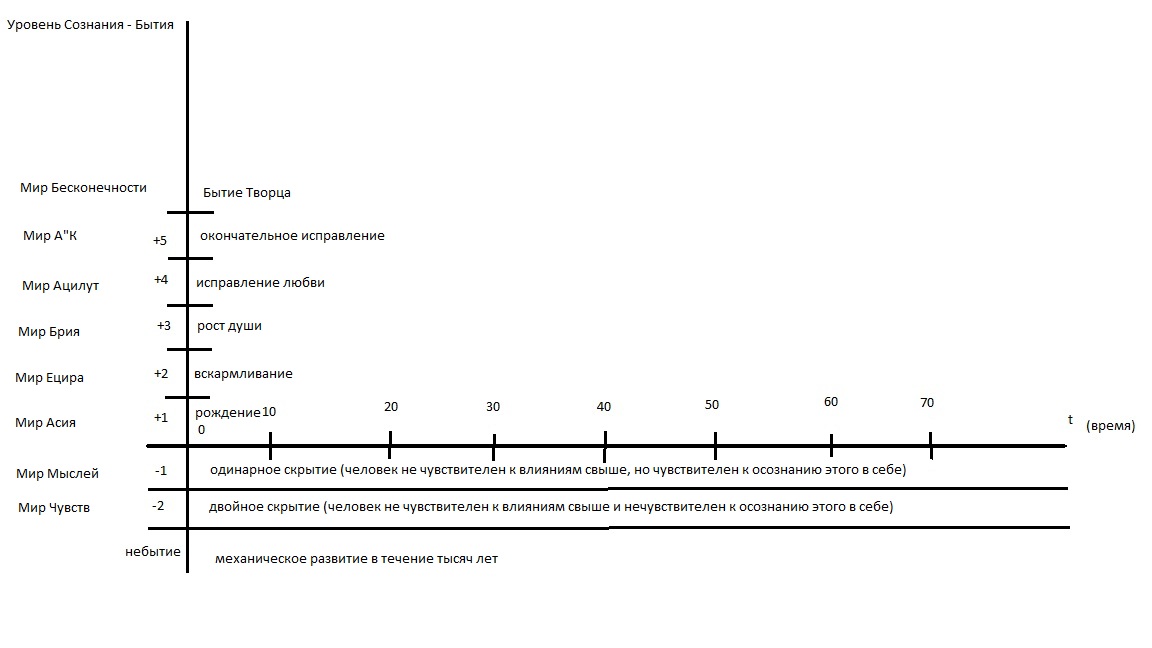 Из чертежа ясно, что обычный человек (а это 99,999% людей) находится в состоянии «небытие», что является полностью механическим состоянием, в котором речи о развитии Бытия быть никакой не может. Уровень «Мир Чувств» - это состояние Сознания (-2) в котором может находится человек, очень серьёзно занимающийся какой-либо эзотерической доктриной, либо глубокого религиозный человек. Уровень «Мир Мыслей» - это состояние Сознания (-1) в котором находится эзотерический ученик, который проделал множество внутренних усилий в  достижении конкретных целей самоэволюции.Уровень «0» - это граница между уровнями, находящимися ниже Реального Сознания и Духовной Жизнью.Уровень «Мир Асия» - состояние Сознания «рождённого свыше». Человек осознанно начинает существовать в осознании двух миров, растит состояние «Я-ЕСТЬ».Уровень «Мир Ецира» - состояние Сознания «вскармливание» в духовных мирах. Человек осознанно раскрывает духовные ступени, взращивает правильное Намерение.Уровень «Мир Брия» - состояние Сознания «рост Души». Человек достигает уровня восприятия границы Света Творца и Своей неисправленности.Уровень «Мир Ацилут» - состояние Сознания «исправление любви». Человек живёт в полноценном осознании всех Сознательных Существ в единой связи с ним.Уровень «Мир А”К» - состояние завершения полного исправления. Состояние Сознания, которое даёт возможность человеку жить в подлинном, т.е. Реальном Божественном мире.Уровень «Мир Бесконечности» - состояние Сознания «Бытие Творца». Человек становится подобен по свойствам Творцу.22.1 Общая схемаНеобходимо сразу понять и хорошенько запомнить, что схема, которая изображена в предыдущем пункте – это не какие-то различные места в пространстве и времени, а отражение внутренней целостности (исправленности) самого человека. Весь подлинный эзотеризм никогда не говорит ни о пространстве, ни о времени, ни о внешних объектах и событиях, а только о внутреннем мире одного человека, а именно тебя.Творец изначальный сотворил Творение таким образом, чтобы оно сначала максимально удалилось от него по свойствам (спустилось в состояние небытия, т.е. иллюзии отсутствия Творца), а потом посредством влияний Круга Сознательного Человечества возвратилось в свою целостную форму, привнеся некое дополнение к Совершенству Сущего, посредством своего собственного опыта «сотворения нечто из ничего» и его последующего роста.Человек нашего мира имеет возможность коснуться эзотерических влияний в любое мгновение жизни, и когда череда механических событий и внутренних состояний вдруг прерывается сознательным толчком свыше, то у него образуется некий просвет, т.е. зарождается желание к реализации Высшей подлинной Цели (реализации цели Творения). Тогда, человек продолжая жить своей жизнью, имеет возможность приступить к реализации и этой цели свыше, но только посредством правильного применения влияний эзотеризма к самому себе и окружающему чувственному пространству.Для того, чтобы человеку перейти из состояния механического развития личности в двойное скрытие от Высшего Света, он должен осознать свою ошибочность и то, что дальше такой тип развития, которым он шёл до этого, совершенно не пригоден, что необходимо перейти в следующую стадию.Тогда, поискав эзотерические знания, обнаружив, что 99% из них – это плод дичайшей фантазии других людей, он способен прийти к настоящему внутреннему запросу, результатом которого будет нахождение человеком правильной эзотерической группы.Узнав в общих чертах одну из подлинных эзотерических доктрин, а также освоив некоторые эзотерические практики, человек внутренне переходит в состояние одинарного скрытия, в котором он уже ощущает, что скрыт от света только своими ошибочными формами мышления, чувствования и низким уровнем Бытия.Затем при исправлении собственных ошибок, достаточном приложении качественных внутренних усилий, с должным взращиванием личной важности реализации Высшей цели, человек достигает возможности внутреннего состояния возможности «Рождения Свыше» (в Каббале переход за Махсом).В таком случае человек становится обладателем подлинного духовного тела (Кли), облачённого в собственное Намерение (Масах). В эзотеризме эта стадия называется – встать на Путь. Посредством данной конструкции для человека становится возможным настоящий  внутренний рост по шкале Эволюции Бытия.Когда он пересекает границу развития духовно неживого, растительного и животного миров, то он становится полноценным представителем Круга Сознательного Человечества, что даёт ему возможность как достижения собственной реализации Окончательного Исправления, так и возможность коррекции судеб всех существующих Душ.Когда все данные виды работ проделаны и человек окончательно покидает свое физическое тело, то он обнаруживает себя живущем в истинном мире (т.е. полностью развитом совершенном состоянии, полностью подобном Изначальному Творцу всего Сущего).Завершением этой формы Бытия является своя собственная реализация по сотворению Творения подобно Изначальному Творцу Бытия.22.2 Скорость жизни быстрее времениВремя в эзотеризме имеет совершенно иное от общепринятого значения. В Духовных мирах – это действие от причины к следствию, т.е. порядок изменений состояния от очередной причины к очередному следствию по заранее подготовленной цепочке решимот (памяти). В нашем мире понятие время эзотеризм описывает как интенсивность внутренних переживаний человека в сравнении с природным течением хода событий.Когда человек № 1,2,3, который не занимаются развитием собственного сознания, живёт в обычном ходе времени (по часам), а у него и нет другого варианта, то для него природой заложены редкие моменты, когда человек или чувствует как-будто «время тянется медленно», или «пролетает очень быстро». Когда время тянется очень медленно – это страдания человека, а когда наоборот – это наслаждения человека. Когда человек № 1,2,3, который уже находится в стадии подготовки к Духовному Пути, т.е. уже занимается развитием Сознания в правильной эзотерической группе, то для него время становится ещё более интересным понятием. Сначала он испытывает состояния целостного восприятия времени похожие на большую плотность впечатлений за единицу времени на часах, одновременно с этим он не перестаёт ощущать и обычный ход времени. Для него со временем само время становится гибким, в моменты приложения определённых внутренних усилий он начинает управлять ощущением времени относительно своей продуктивности как во внутреннем так и во внешнем мире. Для него есть возможность начать понимать то, что он может жить внутренне быстрее и больше чем время биологическое.Когда человек стал человеком № 4 и правильно осознаёт концепцию того, что его жизнью является совершенно не участие в объектах и событиях окружающего его мира, а только чередой его внутренних состояний, качество которых растёт по шкале Эволюции Бытия, то он уже живёт на такой скорости получения и переваривания внутренних впечатлений, которая многократно превышает ту, на которой живёт обычный человек за единицу времени нашего мира. Человек № 5,6,7 живут на ещё более высоких внутренних скоростях, потому что их внутренние вибрации насколько высокочастотны, что эти люди находятся в высочайших духовных состояниях сознания для которых время нашего мира – это как линия в пространстве, по которой можно перемещаться в любую сторону, а духовное время для них представляет последний этап внутренних исправлений всех человеческих душ и миров, которыми они населены до уровня полного исправления Творения.За одну человеческую жизнь по календарю нашего мира представитель Круга Сознательного Человечества должен прожить минимум 6000 лет, а для человека № 7 – 7000 лет.Во всей этой сложнейшей схеме необходимо понять одну простую вещь, что время нашего мира – горизонтально, а время духовного мира – вертикально. Независимо от количества времени нашего мира можно проживать много больше или много меньше времени духовного мира.22.3 Переходы в более высокие частотыСуществуют пласты мироздания (миры), находящиеся на разных ступенях шкалы Бытия, каждый из которых имеет свою плотность материи и частоту вибраций. Человек, который идёт по Пути Духовного Восхождения, имеет возможность изменять свои внутренние частоты для соответствия по свойствам с этими мирами, и в отличие от человека нашего мира, способен делать переходы между ними.Чем ниже находится мир на шкале Бытия, тем материя в нём более плотная, а частоты её вибраций более низкие. Из самой плотной материи и самых медленных частот вибраций состоит наш материальный мир, также он находится под самым большим количеством влияний и законов свыше.Человек, находящийся в обычном состоянии сознания полностью соответствует материальному миру и мало соответствует более высоким мирам. Когда человек испытывает состояние отождествления с сильными эмоциями, то он одновременно находится в восприятии нашего мира и астрального плана (мира чувств). Когда человек находится под сильными впечатлениями мыслей, то он также живёт в двух мирах, как физическом, также и ментальном (мире мыслей).Единственной определяющей нахождения человека в каком-либо мире является самоощущение «Я» человека. Само это явление зависит от внутреннего развития человека и его способностей Воли и Намерения.Пока индивид является человеком № 1,2,3, то он способен перемещаться только в пределах физического, эфирного, астрального и ментального пласта миров. Когда он уже находится под правильными эзотерическими влияниями, то к нему добавляется возможность к восприятию каузального пласта реальности. Когда он стал человеком № 4, то этот план становится доступным в его самоощущении. Для человека № 5 появляется также ощущение себя в плане будхи, для № 6 в атме, а для человека № 7 в монаде.Следует обратить внимание, что человек не способен по своему одному лишь желанию становиться более высокочастотным, потому что здесь есть чёткие границы миров, проходы через которые очень тонки. Они могут быть преодолены только специальным волевым сверхусилием как результат правильного Намерения.Чтобы стать более восприимчивым к более высоким частотам в самом себе, человеку необходимо пройти достаточно длительный курс обучения в подлинной эзотерической школе, а также приложив достаточное количество и качество усилий, кристаллизовать своё сознание «Свыше».Первые шаги к подлинному изменению частоты внутренних вибраций начинаются с того, что человек находясь в потоке обычной жизни (не уходя от мира) прилагает внутренние усилия в Самонаблюдении, Неотождествлении, Самовоспоминании в правильном Намерении и трёх линиях Внутренней Работы. А основными практиками для него становятся – «не делай другому того, что ненавистно тебе», «всё имеет право на жизнь», «возлюби то, что ненавистно тебе и возненавидь то, что тебе любимо». А самое главное – это узнать секреты духовного развития у того, кто ими владеет, и посредством особых сверхусилий в эзотерических практиках, освоить их в себе.22.4 Роль учителя и группы в Эволюции СознанияЭзотерическая группа состоящая как из двух, так и из двадцати человек энергетически составляет один организм. У этого организма есть своя т.н. голова, руки, тело, ноги. В общепринятом современниками эзотеризме он называется эгрегор, в Каббале – Парцуф (Духовный объект). Одна лишь разница между этими двумя понятиями в том, что они стоят на разных ступенях шкалы Эволюции. Эгрегоры находятся в астральном и ментальном планах, а Парцуфы в каузальном и более высших.Чтобы сотворить эгрегор необходимо только одно условие, а именно, несколько людей, объединённых одной общей идеей или одним общим делом. Парцуф же сотворить нельзя (потому что он существует в духовных мирах). Для того, чтобы войти под его влияние, необходимо включиться в такую эзотерическую группу, которая внутри себя включает связь с Парцуфом.Эзотерическая группа такого уровня, которая внутри себя вмещает связь с Парцуфом – это и есть подлинная эзотерическая шкала, которая вмещает в себя влияния «С» (по терминологии 4го Пути). Такая группа обязательно состоит из нескольких частей: Учитель – это человек (в теле или уже нет), который имеет в себе  и транслирует всем членам группы намерение, цель, бытие, задачи Парцуфа.Внутренняя часть группы – это несколько человек, которые разделяют между собой влияния, получаемые от Парцуфа через учителя и из собственных усилий на внутреннее объединение, и распространяют их внешней части группы и всему миру.Внешняя часть группы – это все те ученики, которые ещё не вошли во внутреннюю часть, т.е. те, которые ещё не обучены или не достаточно окрепли для взаимодействия с Парцуфом группы.Когда учитель уходит из тела, то его физическое место должен занять один из членов внутренней части группы и если этого не произойдёт, или если его занимает не тот человек, то Парцуф группы уходит и вместо него проявляется более низший энергетический объект (эгрегор ментального или астрального плана). Такая группа считается умершей, в ней осталось только какое-либо внешнее подобие от того, что было раньше. (Кстати так произошло со всеми религиями, вероучениями, философскими и оккультными школами).Между учителем и внутренней частью группы строится особопрямая глубинная энергетическая связь посредством взаимопонимания и взаимоприятия, через которую возможна чистая передача Высших влияний от учителя  к ученикам.По такому же принципу, но в более упрощённом виде связь строится и между внутренней и внешней частью группы, посредством которой последние становятся способными к восприятию от учителя и от старших товарищей Влияний «В» (эзотерических) облачённых в знания, слова, формулы, чертежи и т.п. Внешняя часть группы по уровню Бытия находится ближе всего к остальному человечеству, поэтому именно они и обладают самыми начальными знаниями и практиками Эзотеризма. (Кстати, когда ученик из внешней части группы уходит, то в этом мире он организует или секту или какое-либо религиозное неоучение и т.п., которое будет обязательно деструктивным, потому что он сам не прошёл полного курса внутреннего обучения).Но извне такого человека проверить и распознать может только представитель подлинной Эзотерической группы.22.5 Роль усилий в Эволюции СознанияУсилия человека – это единственное, что способно что-либо сохранять или что-либо изменять во всём Мироздании.Усилие – это приложение сил человека к чему-то конкретному. Например: усилие внимания, усилие напряжения мышц, усилие в поднятии груза, усилие в преодолении лени и множество других.Усилия бывают двух видов: внешние и внутренние. Внешние усилия – это вид усилий, который направлен на внешний окружающий мир. Они подразделяются только на подвиды соответствующие центрам: инстинктивные усилия, двигательные усилия, эмоциональные усилия, половые усилия, интеллектуальные усилия. Внутренние усилия – это вид усилий, направленный на внутренний мир человека. Это эзотерические усилия, целью которых всегда является изменение уровня Сознания и движение по Шкале Бытия. Внутренние усилия начинаются с усилий внимания и психических усилий, направленных вовнутрь самого себя.Не редко причиной внешних усилий являются усилия внутренние, но чаще всего наоборот, а именно, для того чтобы не прилагать внутренних усилий человек может приложить множество внешних усилий (это лучше всего видно на лжи, самооправдании, защите чувства собственной важности, унынии и т.п.).Внутренние (эзотерические) усилия всегда связаны с целями во Внутренней Работе. Даже такой вид внутреннего усилия как «усилие понять свою цель лучше» - это внутреннее целевое усилие. Внешние усилия способны прилагать все порядки людей от человека № 1, до человека № 7, а внутренние усилия только те люди, кто поставил свою жизнь под Высшие влияния.Любое изменение позиции человека на шкале Эволюции Бытия всегда связано с внутренними усилиями. Конструктивно это выглядит так: человек обнаруживает своё настоящее положение на ней, затем накапливает внутри себя правильный опыт и определённую форму неудовлетворённости этим уровнем, затем посредством приложения усилий обнаруживает проход на более высокую позицию, затем прилагает усилия и совершает этот переход. Единственное, что в данном примере не описано – это то, что для того, чтобы совершить такой переход, человеку необходимо приложить свой максимум усилий до уровня Сверхусилий (т.е. усилий сверх своего предела), тогда включаются определённые силы свыше (Творец) и осуществляют его переход.Закон приложения усилий абсолютен и спущен свыше. Без приложения усилий никакое изменение невозможно. На шкале Эволюции Сознания невозможно никакое изменение позиции без Внутренних Сознательных Усилий.Правильное понимание важности усилий должно быть таким, что не существует никаких других законов во всём Мироздании, которые не зависят от Внутренних Сознательных Усилий Человека, которые он способен научиться прилагать самостоятельно как результат внутренней трансформации в новый вид человека (в человека № 4 и выше).23. Инструменты Внутренней РаботыУ начинающего эзотерика, который только ознакомился с базовыми понятиями эзотеризма, нет никаких инструментов Внутренней Работы. После того, как человек уже получил общие понятия, осведомился о конструкции Мироздания с её законами, узнал первичные знания о Внутренней Работе, то для него первым инструментом становятся сами знания и память о них. Следующим этапом человек начинает понимать, что для продуктивной Работы над собой необходимо использовать более практичные вещи, и ему начинает удаваться концентрировать внутреннее внимание. Когда сила  и беспристрастность его Внутреннего Внимания достигает определённой стадии, то человек начинает заниматься Самонаблюдением и Вспоминанием Себя.Затем посредством длительных практик человек получает такой инструмент как Неотождествление. Посредством продолжения набора правильного опыта, освоения новых задач и достижения мастерства в текущих, ему становится доступным Самовоспоминание.По истечении нескольких лет активных занятий, жизни по распорядку дня, по конкретным планам на годы вперёд, контролируя свою безупречность магическим дневником, он начинает удостаиваться такого могущественного инструмента во Внутренней Работе как Истинная Воля. Дальнейшим этапом его практик будет овладение Намерением для дальнейшей кристаллизации сознания в существо иного плана сознания.С уже имеющимися инструментами человек становится максимально продуктивным, точным и интенсивным в своём внутреннем развитии. Тогда он начинает раскрывать всё большее количество сильных сторон себя и формирует Внутреннюю группу в самом себе, состоящую из великих учителей и воинов Света.Всё это время человек практикует продуктивное творчество, причём оно с каждым следующим шагом всё более и более уникальное, совершенно не похожее по своему внутреннему наполнению на что-либо существовавшее ранее. Это происходит потому, что он посредством уже имеющихся у него инструментов Внутренней Работы, а особенно Намерением, поставил на службу себе силу природы и его самого под названием «Воображение». Он его правильно трансформировал в т.н. «Продуктивное или Творческое Воображение», результатом действия которого всегда происходит конкретная реализация намеченного.В результате человек уже имеет всё, что необходимо для дальнейшего роста Сознания по Шкале Бытия и с этого времени он начинает осваивать Истинную Волевую Молитву.Следует понимать, что Молитва как аспект Воли – это не шептание заученных текстов с надеждой или страхом, а конкретное внутреннее исправление своей сегодняшней ступени на Шкале Бытия на более высшую посредством приложения Истинной Воли как результата Намерения.Пока человек не обладает Истинной Волей и Намерением, его временным инструментом является сильное целенаправленное желание (в Каббале Иштокекут).23.1 Внутреннее вниманиеПод понятием «Внутреннее внимание» следует понимать концентрированное напряжение фокуса внимания, направленного на внутренние реакции человека, с целью их видения и изучения.Внутреннее внимание есть инструмент изменения себя, поэтому практика по его развитию необходима с самого начала занятий эзотеризмом. С самого начала необходимо понять то, что жизнь человека состоит не сколько из самих событий, происходящих с ним и окружающих его, а из его внутренних реакций на эти события и как следствие – внутренних переживаний человека. Поэтому первый шаг в изменении текущего положения вещей человек сможет сделать только тогда, когда научится пользоваться и взращивать внутреннее внимание.Внутреннее внимание на первых порах практикуется следующим образом:Человеку необходимо представить некую точку, которая находится за пределами его (например сверху), которая будет его воображаемым наблюдателем.Затем из этой точки вообразить сам процесс наблюдения за собой, как за физическим телом.Когда это начинает получаться, то следует добавить наблюдение за мыслями.После этого добавить наблюдение за эмоциями.В последнюю очередь прибавляется наблюдение за инстинктивными реакциями и половым центром.Необходимо всегда помнить, что внутреннее внимание направлено только на свои внутренние реакции и никоим образом не связано с другими людьми и объектами (это внешнее внимание). Человеку необходимо самостоятельно научиться различать между этими видами внимания. Также следует практиковать внутреннее внимание некритически (без участия мышления в процессе наблюдения) и беспристрастно (без участия эмоций, особенно симпатий и антипатий, или нравится - не нравится).Когда человек в совокупности с остальными эзотерическими знаниями и практиками достигнет успехов в практике внутреннего внимания, то у него появится полноценное Наблюдающее «Я», которое будет самостоятельно некритически-беспристрастно-созидательно наблюдать за всеми внутренними проявлениями в человеке, и тогда он перейдёт в стадию Самонаблюдение. Также у человека появятся зачатки т.н. Заместителя Управляющего, который иногда станет помогать человеку состоянием Вспоминания Себя, без которого подлинное и правильное Самонаблюдение не будет возможным.Но до того, как это станет удаваться, человеку необходимо начать явно видеть беспорядочность своего внутреннего мира и собственную малоэффективность, связанную с наведением там порядка. Основное, что необходимо постоянно научиться видеть – это бесконтрольность своего мышления (особенно непродуктивные фантазии и механическое ассоциативное мышление), бесконтрольность собственных эмоций, а также делание множества ненужных механических действий (особенно тех, которые производятся без внимания).Здесь может помочь идея Внутренней Работы, что «человек не един, а множественен», смысл которой заключается в том, что человеку только кажется, что он знает и контролирует свой внутренний мир, а в действительности реальный контроль принадлежит привычкам, пристрастиям и подражанию другим людям. А сам человек в обычных условиях жизни видеть этого не способен, потому что, во-первых, никто его не научил, а во-вторых, никто вокруг этого не делает.23.2 Самонаблюдение и Наблюдающее «Я»Ещё раз вспоминаем, что Самонаблюдение начинается с внутреннего внимания, которое является концентрированным и целенаправленным вниманием, направленным на внутренние реакции человека, которые вызывают события извне, также это реакции на мышление, чувствование, инстинкты и рефлексы, действия и объекты.Само внутреннее внимание ещё не есть Самонаблюдение, которое является уже внутренним некритически-беспристрастным действенным актом. Самонаблюдение – это внутреннее отделённое и безмолвное свидетельствование событий и объектов внутреннего (психического) мира человека, который в действительности является единственно реальным для самого человека.Самонаблюдение впускает некий луч света внутрь человека, посредством которого он видит всё, что происходит у него внутри и со временем становится способным к неким реальным внутренним изменениям и внутренним движениям. Самонаблюдение производится из отдельного независимого места в человеке, которое называется Наблюдающее «Я». Для того, чтобы сам вышеописанный акт был возможен, необходимо, чтобы это «Я» было отделено от всех остальных «я» человека некой стеной, которую именуют Заместителем Управляющего.Заместитель Управляющего – это энергетическая внутренняя часть человека, состоящая из «я», объединённых в группы, желающих или способных Внутренне Работать. Основой данной внутренней конструкции является максимально глубоко впитанные идеи правильного Эзотеризма, а также реальное желание изменить своё Бытие на более высокое. Затем Заместитель Управляющего в человеке начинает расти посредством правильно усвоенных Эзотерических знаний и влияний, а также эзотерических практик, ментальных медитаций и волевых внутренних решений.На начальных этапах задача Самонаблюдения заключается в том, чтобы правильно видеть внутри человека следующие вещи:- отрицательные мысли,- отрицательные эмоции,- фантазии и воображение,- симпатии и антипатии,- страхи,- ложь самому себе и другим,- психологические буфера и комплексы,- мнения,- суждения,- предъявление претензий себе и другим,- глупость и ошибочность,- обиды,- лень,- чувство собственной важности (значимости),- делание действий без цели (просто так),- неуверенность,- паразитные речи,- нетактичность,- привычки,- ненормальное функционирование или состояние тела (горб, дёргания).Этот список в дальнейшем необходимо будет продолжать, но на ранних этапах Внутренней Работы нет необходимости видеть другие вещи, потому что человеку сначала следует научиться делать это в таком виде, чтобы хорошенько научиться навыкам Самонаблюдения на мелких деталях и набраться сил для больших раскрытий.Необходимо помнить одну очень важную вещь, что думанье о Самонаблюдении не есть само Самонаблюдение и знание чего-то о себе не есть видение этого в себе.23.3 Неотождествление и отделениеПонятие Неотождествление намного более трудное чем может казаться начинающему эзотерику. Данная практика является уже неким результатом внутреннего изменения человека, а также его самоосведомлённости и не малых успехов в практике Самонаблюдения.Буквально Неотождествление – это внутреннее состояние отделения высвобожденной части самого себя и являющейся «Я» от воображаемых образов самого себя, т.е. Личности и Ложной Личности.В первые годы занятий эзотеризмом ученику практика Неотождествления полноценно не доступна, поэтому ему необходимо осваивать практику отделения. Практика отделения – это подготовка к Неотождествлению. Выглядит она следующим образом: когда человек во Внутренней Работе узнал знания и практики, затем посредством Самонаблюдения начал реально видеть своё положение, то отделяя более реальную часть себя от отрицательных мыслей, эмоций, воображения и других доступных ему на этом этапе вещей, он начинает экономить Личную Силу, которая становится его Силой Работы (силой Воли). Единственно необходимо подготовительное условие для правильной практики внутреннего отделения заключается в том, что человек уже должен не мало преуспеть в Самонаблюдении и искренности самому себе. В таком случае те вещи, которые он уже явно будет узнавать и видеть их вред для самого себя и своего развития, он станет способным отделять, сокращать, уменьшать (особенно механические привычки, привязанности, симпатии и антипатии).И лишь тогда, когда у человека будет достаточное общее и частное понимание Внутренней Работы и всего эзотеризма вцелом, когда он достигнет хороших и стабильных результатов в практиках Внутреннего Внимания, Самонаблюдения, Отделения и других сопутствующих им, тогда ему раскроется возможность подойти к практике Реального Неотождествления.Очень хорошей подготовкой к практике Неотождествления служит практика антимеханических действий, а именно непривычное (новое) мышление, не испытывание типичных эмоций (особенно отрицательных), антимеханические действия и упражнения (развитие неразвитых частей тела, делание одного и тогоже разными способами, неповторение).Практика Неотождествления, не смотря на то, что она может быть похожа на безразличие, тем не менее не является им, а наоборот. Безразличие – это не уделение внимания, а Неотождествление – это присутствие большего внимания с отделением от самих внутренних образов самого себя.Неотождествление – это не просто неделание, а умное неделание (сознательное), т.е. это инструмент по несовершению ошибок. В момент акта Неотождествления человек переживает тройное одновременное сознание: внешний мир отдельно, свои внутренние реакции отдельно, само «Я» отдельно. Помимо этого, человек имеет достаточно силы и мудрости для того, чтобы контролировать свои мысли, эмоции и действия таким образом, чтобы это полностью соответствовало результатам его целей во Внутренней Работе, или адекватно ситуации и правильного её видения, были особым глубоко внутренним образом соответствующими ей. Неотождествление начинается с неверия самому себе таким каким человек является. Если человек ничего в своём восприятии не желает изменить, считает в себе всё за доказанное и не видит в этом особого смысла, то нет почвы для неотождествления.Следует запомнить  раз и навсегда, что думанье и представление в воображении Неотождествления не есть реальное Неотождествление. И ещё одно: Неотождествление не практикуется сидя дома на диване или в одиночку на природе, а только в бурном потоке жизни с событиями и людьми…23.4 Практики Вспоминания СебяДалее будет разобрана практика Вспоминания Себя для человека № 1,2,3 и для человека № 4.Следует понимать, что человек № 1,2,3, который находится в стадии ученичества, т.е. подготовки к Духовному Пути, не способен правильно практиковать Вспоминание Себя, потому что у него ещё нет подлинного Самого Себя, т.е. его Личность всё ещё активна, а Сущность всё ещё пассивна. Тем не менее, максимально искреннее и самоотверженное устремление в практике Вспоминания Себя, как и практике Самонаблюдения – есть то единственное, что даёт реальные результаты в самоизменении и подготовке человека к переходу в Бытие человека № 4.Вспоминание Себя для человека № 1,2,3 – это внутреннее состояние более высокого сознания, в котором человек частично отрывается от привычного самоощущения в сторону осознания смысла собственной жизни или более ясного внутреннего ощущения своего внутреннего психического мира.Вспоминание Себя для ещё механического человека может быть двух видов: первый – это случайное или природное, второй – запланированное или целенаправленное.Случайное Вспоминание Себя даётся человеку только за счёт того, что он прилагает правильные усилия в изучении и практике Эзотеризма и Внутренней Работы.Целенаправленное Вспоминание Себя производит сам человек, который накопил достаточно сил и внутренней жизненной необходимости, посредством которых он научается делать это самостоятельно, вне зависимости от отношения к нему Высших влияний в данный момент времени.На этой стадии человеку необходимо активное планирование в собственном распорядке дня специальных практик, способствующих Вспоминанию себя, а также специально для этого предназначенных. Особо продуктивные из доступных на этом этапе практик следующие: - антимеханические физические упражнения и действия;- остановка внутреннего диалога и постановка правильных пауз в диалогах;- остановка или задержка механических эмоций и их проявлений;- строгий к себе распорядок дня;- практика «возлюбите то, что ненавидите и возненавидьте то, что любите» как работа над симпатиями и антипатиями;- Волевая Работа с дневником и вопросами к перепросмотру;- индивидуальные практики, полученные от учителя или старшего товарища в группе.Вспоминание Себя для человека № 4 – это полноценный сопровождающий Самонаблюдение внутренний акт третьего состояния сознания, в момент проживания которого активная Сущность человека переживает т.н. «Высшее откровение», дающее ему большее Сознание  и большую Совесть в Работе, а также поднимает его на более высокую ступень по шкале Бытия чем та, на которой он находился ранее. Особо продуктивные из доступных на этом этапе практик следующие: - Волевое Вспоминание Себя в момент Самонаблюдения;- Неотождествление с образами себя;- практика Безупречности;- правильная постановка Намерения и реализация Высшей Воли в нашем мире в конкретные сроки и конкретным способом;- Намерительная Манифестация Самовоспоминания.23.5 Подлинное СамовоспоминаниеСамовоспоминание в подлинном виде – это состояние сознания (3-е состояние), которое присуще человеку, входящему в Круг Сознательного Человечества. Для человека № 6 и 7 – это нормальное состояние сознания, для человека № 5 – это возвышенное (не постоянное) состояние сознания, для человека № 4 – это редкие вспышки, для человека № 1,2,3 – это состояние недоступно совсем.Самовоспоминание – это состояние в котором человек внутренне ощущает подлинную духовную жизнь, своё место, функцию и цель в общем плане Мироздания, а также в зависимости от своей наработки, способен манифестировать Намерение и производить Духовные Внутренние исправления.Для человека № 4, при длительной практике Вспоминания Себя, Самовоспоминание представляет редкие вспышки сверхосознанности, которые помогают ему выверять свои глобальные жизненные цели относительно эволюции собственного Бытия, а также проявлять Волю Сознательного Человечества здесь, на Земле.Конструктивно Самовоспоминание – это внутреннее взаимодействие между хорошо уравновешенной, целостной и Волевой частью человека с Высшими Центрами («Я» человека и ВИЦ - ВЭЦ).Самовоспоминание человека № 5 – это результирующая его Внутренней Духовной Работы, которое постоянно укрепляет в нём Совесть и Сознание в их подлинном виде. Он всё более и более становится предрасположенным к выходу в мир, в котором обитает то Сознательное Человечество, которое занимается развитием человечества на Земле.Самовоспоминание человека № 6 – это уже часть его Объективного сознания, в котором он как в особой внутренней среде, способен производить внутренние собственные коррекции (исправления), а также коррекции Судьбы всех низлежащих миров и душ, как в состоянии раздробленности, так и в состоянии Единства.Самовоспоминание человека № 7 – это самое низкое состояние сознания, которое даёт ему возможность ещё при жизни в теле, не разорвать связь с этим миром (по определённым внутренним причинам).Для механического человека Самовоспоминания не существует по причине того, что нечем и некого вспоминать. Но посредством практики Правильного Эзотеризма и Внутренней Работы, а особенно Самонаблюдения и Вспоминания Себя, у человека появляется предрасположенность к появлению в будущем внутренней целостности, а именно наблюдающего «Я» и Заместителя Управляющего, что и будет началом Самовоспоминания.Но человеку необходимо узнать об этом в первые годы его обучения, для того, чтобы в будущем (после рождения свыше), он знал и понимал куда ему устремляться и зачем.23.6 НамерениеНамерение – это единственная, единая сила Творца Творить. Оно существует с самого начала Творения и до полного его завершения. Намерение принадлежит Творцу, но Творение посредством своего развития становится способным собственным подобием внутренних свойств стать причастным к нему.Во всём мироздании нет никакой иной силы, кроме Намерения. Оно не имеет границ, сокращений, сопротивлений, искажений. Намерение Совершенного – суть совершенно и единственно.В духовных мирах (Ацилут, Брия, Ецира и Асия) Намерение  пронизывает собой всё и вся и является незримым свидетелем всего. Это парцуф Атик, который не принадлежит ни одному из миров, являя собой суть скорейший путь (подобно лифту) по пути эволюции Бытия.Из десяти сфирот намерение – это сфира кетер, которая не принадлежит Творению, из миров – это олам Адам Кадмон, из светов – это ор Ехида, из планов – это Монадический.В мирах под Табуром (Ацилут, Брия, Ецира и Асия) Намерение – это сфира кетер каждого парцуфа, в мирах под сиюмом (махсомом) намерения нет.Человек № 5 и более высшие имеют намерение в себе и это их часть Творца свыше.Человек № 4 в полной мере не владеет связью с намерением, но посредством внутренней кристаллизации и проделанной внутренней работы, он находит с ним связь.Человек № 1,2,3, который учится в правильной эзотерической среде (группе или школе) научается намереваться овладеть намерением.Человек № 1,2,3 не сталкивающиеся с правильными эзотерическими влияниями, совершенно не знакомы с намерением.Когда человек нашего мира говорит о своём намерении что-либо сделать или задумать, то в действительности он имеет в виду желание, которое находится на поверхности или желание, которое скрывается за тем, которое на поверхности. Тоже самое и с ложью, с мыслями, эмоциями и действиями, т.е. человек воображаемо делит себя на две части, первая воображаемая часть именуется им как намерение (главная, причина), а вторая воображаемая часть именуется им как действия (второстепенная, следствие). В действительности обе эти части в человеке находятся на одной и той же ступени бытия и обе состоят из материи воображения.Намерение не может само прийти к человеку, за него необходимо внутренне бороться, чему может научить только правильный учитель и группа, но не книга и воображение человека (мнение о себе).Намерение Творца – творить и наслаждать совершенство сущего, поэтому когда человек правильно осознаёт это, то следуя закону подобия свойств, начинает правильно устремляться к изменению той части себя, которая предназначена для того, чтобы стать его намерением.И ещё: нет намерения хорошего или плохого – оно или есть или нет. А также: у обычных людей нет намерения, как и «Я», Души, Совести, Сознания, Воли и многого другого, а вместо этого только воображение и страхи.23.7 Внутренняя группаПонятие «Внутренняя группа» восновном имеет два значения. Первое и более приземлённое – это та часть эзотерической группы, в которой человек занимается Саморазвитием, которая является опорой и основанием для всей эзотерической группы (т.е. люди, объединённые общей идеей, и являются в этом «едины как монолит»). Второе и более внутреннее – это та часть внутри человека, состоящая из «я», которые хотят и могут заниматься Внутренней Работой, формирующая Заместителя Управляющего с Наблюдающим «Я» внутри.Вся эзотерическая группа делится на две части – внешнюю и внутреннюю. К внешней части относятся те люди, которые только недавно в группе и ещё не проникли в суть идей эзотеризма, а также те, которые длительное время дрейфуют во Внутренней Работе или находятся в какой-либо форме неуверенности или невыясненности, а также те, кто занимается непостоянно или нецеленаправленно.К внутренней части относятся те люди, которые уже достигли определённых результатов во Внутренней Работе, пришли к конкретным внутренним изменениям как на стороне знания, так и на стороне Бытия. Эти люди уже мыслят и чувствуют иначе. У них уже есть высшая связь, которая способствует их качественному внутреннему развитию.Подобно внешнему и внутреннему делению эзотерической группы, существует подобное деление и внутри самого человека. К внешней части самого человека относятся те «я», которые необходимы человеку для жизни в этом мире, это образы и привычки самого себя, связанные с работой в миру, моделями поведения в обществе, семье, в среде друзей, наедине с собой, которые берут заботу о человеке в каждый момент времени, выдавая себя за него.К внутренней части самого человека относятся те «я», которые объединены высшей целью человека (стремление к первоисточнику), а именно, все эзотерические наработки, постоянно возрастающий уровень морали, совести, сознания, целостности, а также все положительные привычки, содействующие ему в этом.Без внутренней группы как внутри человека, так и снаружи его, никакое реальное внутреннее развитие совершенно невозможно, потому что высшими законами природы определено строгое соответствие между внутренним снаружи и внутренним внутри. Внутренняя группа человека напрямую запитывается от внутренней части эзотерической группы в которой он занимается ростом уровня своего Бытия.Вся Внутренняя Работа в эзотеризме направлена на развитие Внутренней группы человека, но так как это само по себе невозможно без помощи внутренней группы извне, то человеку необходимо максимально упорно развивать своё внутреннее посредством заботы о внешнем, т.е. человеку необходимо развивать любовь и заботу о внешней внутренней группе (2я линия работы), а также обо всём человечестве (3я линия работы) и тогда у него будет достаточно сил и мотивации работать над собой (1я линия работы).Если человек находится в одиночестве, занимаясь только саморазвитием, то он не способен развиться, потому что вместо реальных духовных постижений он будет находиться под властью собственного воображения, совершенно не видя этого, что и приведёт его к трагическому концу.23.8 Продуктивное воображение и сотворчествоСледует сразу понять то, что продуктивное воображение совершенно недоступно обычному человеку, а о сотворчестве ему не стоит и мечтать.Под понятием «продуктивное воображение» подразумевается внутреннее реальное действие, направленное на правильный приём и адаптацию влияний Сознательного Человечества (влияний «С»), т.е. человек, обладающий внутренним трансформирующим органом, посредством правильного применения Воли, Намерения и своей души, принимает «С» влияния в чистом виде и адаптирует их под себя и под всё человечество.Под понятием «сотворчество» подразумевается активное внутреннее устремление по совершенной прямой передаче Высших влияний в наш мир, не беспокоясь об адаптации их под себя, а делая это максимально безупречно для целей самого Сознательного Человечества. Это более высокий уровень внутренних исправлений, чем продуктивное воображение, но без него совершенно невозможно прийти к «сотворчеству».Для человека № 1,2,3 продуктивное воображение совершенно недоступно, потому что они неуравновешенные, одноцентровые и не имеют никаких внутренних эзотерических наработок. Для тех, кто уже находится в стадии подготовки к Пути, т.е. начинающих эзотериков в группе, продуктивное воображение может быть уже иногда доступно, но только за счёт наработок внутренней части эзотерической группы (учителя, старших товарищей). Для человека № 4 продуктивное воображение становится доступным в меру его наработок Воли и Намерения, а также глубины собственного осознания Цели Творения, а также иногда у него интуитивно получаются действия по сотворчеству. Для человека № 5 и выше продуктивное воображение всегда направлено на сотворчество и является неким сосудом для него. Это и есть манифестация намерения в действии.В правильном виде продуктивное воображение представляет собой энергетическую завершённую форму в виде канала связи между человеком и высшими центрами, посредством которого происходит передача высших влияний (светов) низшим центрам (сосудам, желаниям). В правильном виде сотворчество представляет собой силу Намерения человека более высокого уровня, чем тот, на котором находится его центр тяжести, совершающее как бы построение будущих связей по шкале Бытия человека. Это некий уровень сверхсвязи, который подобен по свойствам чистоты неизменной и совершенной части Творения.Конструктивно сотворчество являет собой полностью исправленное действием Внутренней Работы свойство человека, посредством которого человек (по закону подобия свойств: «подобное в духовном притягивается и объединяется») сливается с Кругом Сознательного Человечества и изначальным Творцом Творения.Уровень сотворчества напрямую зависит от силы Намерения, т.е. чем более высокая его наработка, тем на большую степень сотворчества человек способен, прилагая его ко всем сторонам своей внутренней жизни.А сила воображения сама по себе является ни «хорошей» ни «плохой». Она обеспечивает человека тем уровнем Бытия, который он внутренне заслуживает. Когда он живет обычной мирской жизнью (т.е. его интересуют только присущие человеку № 1,2,3 желания и добродетели), то сила воображения его в этом и сдерживает (строит его форму шара), а когда он всеми силами в правильной среде устремляется в Духовные миры, то она же и переходит из этой формы в новую (форму трубы). Шар – это сон, труба – это жизнь. Шар – это эгоизм, труба – альтруизм. Шар – получение, труба – отдача. Шар – желание, труба – намерение. Шар – пассивная сила, труба – активная сила. Шар – механическое человечество, труба – сознательное человечество.23.9 Молитва как Волевой аспектПонятие «молитва» в правильном эзотеризме – это вещь совершенно отличная от любых общепринятых пониманий этого термина механическим человечеством. Она являет собой некое внутреннее изменение свойств с той формы эгоизма, в которой человек себя обнаруживает, в некую новую форму, которая ближе по качеству к альтруистическим свойствам Творца.Существует всего два противоположных элемента в Мироздании – это Творец и человеческая душа. Творец – суть совершенный альтруистически эманирующий элемент, а также всё то, что находится за пределами человеческой души, включая следующую ступень на шкале Эволюции Бытия, на которую поднимется сама душа. Человеческая душа – суть эгоизм, совершенно противоположный по свойствам Творцу, поэтому чтобы вместить в себя эманации света Абсолюта, ей необходима полная внутренняя трансформация своего природного свойства (впитывать, получать, стяжать) в подконтрольное некоему антиэгоистическому экрану, с целью сделать получение света подконтрольным намерению на отдачу Творцу, что и является полным эквивалентом альтруизму Творца.Единственное активное действие, посредством которого душа способна изменять свою природу, нарабатывая силу вышеописанного экрана – это Молитва.Механическое человечество, в отличие от общих представлений, совершенно не способно произвести акт Молитвы. Единственная причина этого в том, что у него нет Воли, т.е. истинной эзотерически правильно наработанной активной действенной части (её заменяет человеческое воображение). Для человека № 4, уже уравновесившего свои центры и имеющего Волю, молитва представляет собой акт Воли по выходу из своей собственной ошибочности (как сказано «и не вернётся больше к глупости своей») на каждом шаге по шкале Бытия.Для человека № 5, Воля активирует Молитву при каждом сверхусилии (и это уже подлинный акт самоизменения).Для человека № 6 и 7, Намерение, включающее Волю как сосуд, активирует необходимую Молитву в подъеме качеств внутренней эманирующей структуры.Сразу необходимо понять, что внутренний стон, внутренняя просьба, усиленное желание и внутренний плач – это не молитва, она не будет слышима никем кроме самого человека (это называется «глупец сидит и ест сам себя»).Настоящая молитва – это, и покаяние, и изменение собственной конкретной ошибочности раз и навсегда, и новое понимание жизни и себя, и новое свойство, и новое Бытие, т.е. всё вместе вышеперечисленное.Молитва невозможна без Истинной Воли. А Истинная Воля – это отсутствие самоволия, внутренней разобщённости, присутствие Единого «Я» и внутренней правильной целостной упорядоченности.Следует также осознать, что возможность Молитвы как и наличие Воли можно наработать только путём длительных и упорных многолетних целенаправленных практик в правильном окружении и с правильным инструктором.24. Методы Внутренней РаботыВ данной главе производится общий обзор некоторых очень продуктивных методов Внутренней Работы, включающих конкретные практики по изменению собственного сознания для возможной будущей трансформации.Метод «Намерения овладеть Намерением». Смысл его заключается в том, что человек, находящийся на стадии подготовки к пути ещё не имеет никаких духовных наработок и способен производить продуктивные внутренние действия, применяя на себе правильную манифестацию намерения овладеть намерением Высшего.Метод «Вера выше знания». Смысл данного метода заключается в том, что когда человек узнал знания о Внутренней Работе, но сам ещё не умеет мыслить и чувствовать по-новому, то в процессе сложных внутренних состояний, которые с ним происходят делает внутренний выбор в применении (как бы Веры, опоры) не в то, что он знает по жизни и от окружающих людей, а в то, что он узнал из знаний и практик эзотеризма.Метод «Трёх сил». Смысл данного метода заключается в конкретной идее Внутренней Работы о том, что все проявления в мироздании – это Суть действия трёх сил, а именно в терминологии 4-го Пути – это активная, пассивная и нейтрализующая, а в терминологии Науки Каббала – это свет, сосуд и экран. И Внутренняя Работа, применяемая здесь, должна опираться на видении этих 3х сил и взаимодействии с ними.Метод «Сознательного толчка изнутри». Смысл данного метода заключается в том, чтобы человек научился в проделываемой им Внутренней Работе быть независимым внутренне от внешних раздражителей, путём делания себе намерительных внутренних толчков, направленных на «вспоминание себя» и «Творца».Метод «Сверхусилия». Во Внутренней Работе данный метод опирается на фразу «всё, что в твоих силах делать - делай». Здесь имеется ввиду, что необходимо прилагать максимум по количеству и качеству правильных усилий и даже сверх того.Метод «Учитель всегда прав». Данный метод относится к восприятию реальности. Его особенность в наработке правильного отношения к эзотеризму и людям, по-настоящему идущим Духовным Путем. Здесь человеку необходимо правильное понимание, что он ничего не знает и не умеет в данном деле, а те, кто знает и умеет, всегда правы, даже если он так не считает.Метод «Совесть в Работе». На пути подготовки к Духовному Пути данный метод практикуется аналогично методу «Веры выше знания», но его особенность в том, чтобы опираясь на знания и практики эзотеризма, развеивать собственную ошибочность, а также ложь самому себе. А на самом Духовном Пути, это практика включения внутри себя уже наработанного канала «Совести».Метод «Экономии Личной Силы». Для того, чтобы человеку произвести качественные изменения в самом себе, ему необходимо на это много личной силы, а так как эта сила постоянно расходуется на его привычные глупости (которые он называет моя жизнь), то необходимо путём отказа от части них, начать экономить данную силу. Данная практика направлена восновном на отказ от отрицательных эмоций, отрицательных мыслей, непродуктивного воображения, мышечных спазмов.Метод «Кнута и пряника». Данный метод касается только внутреннего осознания самого ученика. Его смысл заключён в том, чтобы ученик научился прилагать правильные усилия в правильное время и правильном месте, производя тем самым профилактику от собственных возможных страданий.Метод «Взятия на себя ответственности». Данный метод относится к практике включения кого-либо или чего-либо в область своего эгоизма. Взяв на себя ответственность за человека или обязательство перед другими людьми за реализацию конкретных дел, человек становится более энергоёмкий и внутренне целостный и сильный.Метод дополнительный (особо секретный) «Местность смерти». Этот метод относится к тем тайным методам, которые правильно обучают человека принципу «ни шагу назад». Он не может практиковаться просто в жизни или без связи с остальными методами, скорее он их включает в себя. «Местность смерти» - это метод сознательной постановки себя в такие Внешние и Внутренние условия, в которых выход только один – и это Победа над Самим собой.24.1 Метод «Намерения овладеть Намерением»Первым делом необходимо понять простой принцип – у человека нет намерения вообще. Когда человек говорит или думает, что он намеревается что-то сделать, то это не он намеревается (у него нет внутреннего хозяина), а это им намереваются определённые силы. Ещё раз повторяем, намерение в эзотеризме – это сила Творца Творить, оживлять, наполнять Творение.Посредством практики Самонаблюдения необходимо самостоятельно удостовериться, что у человека нет намерения. Для этого необходим строгий и трудный эзотерический распорядок дня, включающий ежедневные занятия и практики Эзотеризма, а также цели и планы как по духовному развитию, так и по материальному. Степень недостижения конкретных результатов в конкретных вышеописанных условиях даёт возможность человеку самостоятельно убедиться в отсутствии в нём контроля над намерением.После того, как человек реально убедился, что он совершенно не контролирует свою жизнь, а также, что он не управляет ни собой, ни своими желаниями, ни намерением, тогда учитель, инструктор или старшие члены эзотерической группы могут ему помочь.Посредством правильного желания и зависти к тем людям, у которых есть намерение, человек может начать работу над собой в практике «намерения овладеть намерением». Узнав достаточно теории о правильном намерении, увидев примеры, узнав о внутренних состояниях, предваряющих и реализующих его, человек начинает делать конкретные действия, направленные рекомендациями знающих людей в направлении поставленной цели.Его первыми инструментами в данном деле будут терпение и труд. Посредством множественных и кропотливых трудов над включением «намерения овладеть намерением» в каждом трудном деле (и в реализации духовных планов и в реализации материальных) человек достигает состояния готовности к овладению намерением.Сама готовность определяет то, что в тех внутренних местах, где человек был слаб и беспомощен, он становится безмятежен и безупречен, а в тех более внешних местах себя, на которые он опирался до этого в жизни, он стал менее наивен, и менее лжив, а главное  менее самопотакаем.Затем человек начинает понимать, что каждое прикосновение к намерению – есть акт его манифестации на всё Мироздание, поэтому здесь самую важную роль играет стадия подготовки к «намерению овладеть намерением». Человек начинает кропотливо и точно укреплять те области себя, которые находятся за пределами уровня мыслей, уровень замыслов. Он освобождается от страхов, сомнений, неуверенности, самоосуждения, ложного стыда (ложной скромности), индульгирования и начинает упорно уподабливаться Сознательному Человечеству. Протекание данного процесса целиком зависит от силы устремления к овладению данным качеством в связи с более внутренними мотивациями человека, находящимися далеко за пределами его жизни. Необходимо помнить, что Намерение всегда связано с актом Воли и Свободы Выбора, а не с Самоволием или Безволием, которые есть у всех нетрансформированных людей.В духовном осознании намерение строит некий функциональный экран, который подобен тому, как в нашем мире есть некая форма морали и самодисциплины, ответственности и самоорганизованности.24.2 Метод «Вера выше знания»Метода «Вера выше знания» является обязательным для изучения. Его смысл и действенность невозможно переоценить. В результате того, что механический (воображаемый) человек совершенно не способен выйти из иллюзии самого себя теми средствами, которые создают эту иллюзию и единственными, которые ему доступны, то именно здесь и входит возможность применения нашего метода.«Вера выше знания» очень глубокий и многослойный метод. Для человека № 1,2,3 он представляет собой некий выбор мышления из знаний Эзотеризма и Внутренней Работы.  Смысл данного метода для этого уровня сознания даёт очень действенный результат, потому что человек совершенно не испытывающий духовных влияний может взращивать к ним предрасположенность посредством делания правильных внутренних и внешних действий, опираясь на сами знания и результаты уже освоенных им эзотерических практик. Назначение применения данного метода следующее: человек в течение своего дня посредством самонаблюдения видит своё отношение к миру и самому себе, и когда к нему приходит необходимость делания выбора решения какой-либо сложной жизненной задачи или такой, которую он всегда решает одним и тем же способом, то у него существует момент постановки паузы и двойного размышления. Одна часть человека, т.е. часть на которую он опирался всю свою жизнь, будет предлагать ему одно или несколько решений таким способом, которым он их уже решал или который будет произвести максимально проще, а вторая часть человека, которая обладает эзотерическими знаниями, всегда будет предлагать поступить иначе, по-новому, или из знания конкретных идей Внутренней Работы (знаний о Творце). В таком случае выбор, сделанный посредством «Веры выше знания» - это выбор, сделанный из веры в знания Эзотеризма, отвергающий выбор типично ошибочных и ограниченных предыдущих выборов обычного характера. По сути – это выбор между тем чтобы «вспомнить себя» или не вспомнить.Для человека № 4 «Вера выше знания» представляет собой уже нечто более реальное и продуктивное. Он практикует этот метод в ключе Внутренней Работы в связи с конкретными целями. Когда у человека происходит определённое событие, требующее внутреннего выбора между тем как поступить с входящими впечатлениями или их перевариванием, то он посредством акта Воли всегда осознаёт нечто новое, спускает в этот мир совершенно новое, т.е. то, чего не существовало ранее.Для человека № 5 и выше, который уже обладает Намерением, метод «Вера выше знания» представляет собой действие по духовному исправлению. Невозможно описать простыми словами суть духовного Бытия, но следует знать то, что этот метод здесь начинается с развитой духовной интуиции, посредством которой (как языком), можно различить вкус поступающих духовных светов и возможность правильного взаимодействия с ними, направленного на конкретные результаты духовных целей как индивидуальной души человека, так и единого сообщества душ вцелом.Следует понять, что метод «Вера выше знания» всегда связан с нахождением нечто нового, подобно тому как «Творец Сотворил Творение из ничего».24.3 Метод «Трёх сил»Данный метод очень сложен и многоступенчат, поэтому в данной главе он разбирается только в базовом (общем) понимании.В мирах, находящихся ниже духовных, т.е. в ментальном, астральном и физическом – три силы работают одинаково. Первая сила – это активная, которая является прямой и движущейся, вторая сила – это пассивная, являющаяся силой сопротивления и находящейся в покое, третья сила – это нейтрализующая, дающая при сочетании с первыми двумя, возможность реализации чего-либо (события).Когда человек узнаёт и понимает правильно идею Внутренней Работы «что мир (и жизнь человека) – это не внешние события, а внутренние состояния», то он начинает быть способен видеть проявления этих трёх сил. Дело в том, что все видимые человеком внешние события равно как и видимые внутри него состояния – это суть явления, произошедшие вследствие встречи трёх сил. Если существует только одна сила сама по себе, то она не может быть ни событием ни даже объектом. Если существует только две силы, то и они могут либо компенсировать друг друга, либо не произвести встречи. Но когда все три силы соединяются в общую триаду, то нечто происходит.Внутри себя человек видит психологические буфера и определяет их как пассивную силу, поэтому когда во Внутренней Работе он встречается с активной силой, то для него нейтрализующая сила – это его собственный выбор. Например: человеку А. не нравится человек Б. и он считает его плохим человеком и уверен, что от человека Б. нельзя ждать никаких хороших поступков. Происходит событие в котором человек А. видит, что человек Б. позаботился о нём (например предложил занять деньги в нужный для А. момент). У человека А. есть мнение о человеке Б. в виде сильного неприятия (Б. в этот момент проводит активную силу, а А. проводит пассивную силу, которые встретились в одной точке). Именно в этот момент у человека А. есть выбор применения нейтрализующей силы, а именно присоединить её к активной, т.е. согласиться преодолев внутреннее неприятие к Б., либо отказаться и остаться к нему в прежнем неприятии.Исследуя проявления трёх сил в себе, человек становится более пробуждён внутренне, и как следствие, предрасположен к реальному собственному выбору тех влияний, которые ведут к росту его Бытия и отвергать те влияния, которые в этом ему мешают. Для человека сознательного, того, который пребывает в духовных мирах, т.е. от каузального плана и выше, три силы являют собой нечто более реальное. Здесь уже Активная сила являет собой Свет Творца Свыше (Высшие влияния), которые он ощущает как нечто приходящее извне, Пассивная сила – это его сосуд Души, его подлинное самоощущение, а Нейтрализующая сила – это некий духовно наработанный антиэгоистический экран (Сила Намерения, истинной Воли), посредством которого он способен делать правильные взаимодействия с целью подъёма по ступеням лестницы Эволюции Бытия вплоть до полного исправления всего Творения Творца.Из второго приведённого примера видно, что три изначальные духовные силы при спуске в недуховные миры как бы превращаются в более понятные нам активную, пассивную и нейтрализующую силы, которые мы способны наблюдать как внутри себя так и во вне. Научиться быть чувствительными к ним, а как результат, стать их хозяевами в себе  - это один из частных и действенных методов в общей методике эзотеризма на стадии подготовки к Духовному Пути (Рождению Свыше).24.4 Метод «Сознательного толчка изнутри»В пункте 19.1 упоминалась идея Работы о том, что «Человек не может делать». Её смысл заключается в том, что с человеком всё случается только тем единственным способом, которым это происходит, а то, что человеку кажется, что он что-либо может изменить или сделать по другому, или, что он вообще может что-то запланировать и сделать сам – это глубочайшая иллюзия.Человек всегда находится в потоке жизни – случайности. Все его действия, равно как и внутренние реакции являются глубочайшими следствиями внешних раздражителей (влияний случая). Это волею случая у человека получается что-либо и волей случая не получается. Дело в том, что человек не способен производить самостоятельных сознательных толчков изнутри, которые будут совершенно независимы от влияний извне.Для того, чтобы научиться методу «Сознательного толчка изнутри» необходимо сначала осознать и убедиться на собственном примере, что человек не может делать, а также сознательно не может не делать, потому что он представляет собой совершенно автоматическую конструкцию полностью подвластную воле случая, с полным отсутствием какого-либо контроля со своей стороны.Когда человек, вставший на путь подготовки к духовному развитию, посредством Самонаблюдения и постановки определённых целей во Внутренней Работе, осознаёт своё текущее положение, а именно, что он не может делать или не делать посредством своей Воли, тогда он и начинает хотеть и стремиться к тому, чтобы научиться этому. Это и есть отправной пункт к началу вхождения в данный метод.Посредством освоения определённых эзотерических практик, постановки конкретных целей, Работы в трёх линиях в группе и с учителем, он получает помимо влияний, идущих из мира случая, дополнительные духовные влияния (С-влияния). Когда эти влияния в нём кристаллизуются в достаточном количестве и качестве, когда он разовьёт свою Истинную Волю, тогда ему будет чем делать эти сознательные толчки.Сам сознательный толчок изнутри, есть акт Истинного Волеизъявления действия по Истинной Совести в конкретном месте и в конкретное время. Это есть Истинная Свобода Выбора человека, которая заключается в том, чтобы быть сознательным в делании внутреннего выбора по выходу из влияний случая и перехода под влияния Судьбы (высшие влияния).Для того чтобы научиться делать сознательные толчки изнутри, необходимо прежде обучиться практики делания внутренней остановки механичности и реакций на влияния снаружи. Другими словами человеку необходимо сначала увидеть всю свою ошибочность, затем осознать её как преграду на стадии подготовки к Духовному Пути, затем посредством усиливающихся эзотерическими практиками Мудрости, Совести и Воли, начинать делать толчки изнутри противоречащие его самоволию, которое есть продукт приобретённой (механической) части человека.Стоит заметить, что данному методу совершенно невозможно обучиться самостоятельно по книгам, он может быть только впитан в правильной эзотерической группе (школе) под правильным наставничеством Духовного учителя.24.5 Метод «Сверхусилия»Сверхусилия – это такой род или количество усилий, на которые человек не способен в обычных условиях, в которых нет необходимости для целей жизни в этом мире.Данный метод практикуется в двух направлениях: В направлении количественных усилий на реализацию конкретных результатов во Внутренней Работе.В направлении достижения более высокого уровня Бытия.Когда человек начинает заниматься эзотеризмом, попадает в школу или группу, то он осведомляется о том, что в духовном развитии обычные усилия в зачёт не идут, а реально зачитываются свыше только Сверхусилия.При построении строгого распорядка дня с учётом включённых в него конкретных целей эзотеризма, человек прилагает максимум усилий, направленных как на количество реализаций данных целей, так и на качество приложенных усилий. Но наступает момент, когда он обнаруживает, что не способен выполнять или должное количество или должное качество, тогда он посредством внутреннего решения и принятия волевого акта, делает Сверхусилия, то есть прилагает усилия, которые был не способен продуцировать ранее. Тем самым он становится внутренне более предрасположенным к сверхусилиям. Также это могут быть ещё такие усилия, которые не обязательны в самом распорядке дня, например усилия, связанные с реализацией сегодня таких дел, которые необходимо будет делать только в будущем, например, завтра.Второе направление метода «Сверхусилий» становится доступным человеку, который уже совершил внутренний переход в духовное осознание. Его суть заключается в том, что когда человек сталкивается с непреодолимой стеной в прилагаемых им усилиях, то посредством правильного внутреннего напряжения Намерения и Воли, в него как бы «входит святой дух» и делает это человеком как инструментом. Для того, чтобы такой род сверхусилий стал возможен для человека, необходимы два условия:Первое условие – человек, посредством занятий эзотеризмом, совершил переход в духовное осознание и кристаллизовал Волю и «Я».Второе условие – для каждого частного акта сверхусилия такого рода необходимо всего себя ставить на чашу весов в виде ставки (оплаты). Т.е. человеку необходима такая внутренняя готовность к приложению этого сверхусилия, что «небеса свидетельствуют» о том, что он готов ради этого пожертвовать всем, что у него есть, включая все эзотерические наработки.Посредством практики первого направления данного метода, человек проходит всю стадию подготовки к Духовному Пути и становится человеком № 4, а практикуя второе направление данного метода, он достигает ступени человека № 6. В первом направлении сверхусилия совершаются волей духа, но силами самого человека, во втором – Волей человека, но силой Духа.Самое главное, что необходимо запомнить: без приложения конкретных усилий во Внутренней Работе, никакое количественное Духовное развитие невозможно, без приложения Сверхусилий никакое качественное Духовное развитие невозможно.24.6 Метод «Учитель всегда прав»Данная практика многократно важнее, чем многие из других, потому что она является одной из принципиальных основ эзотеризма. В отличие от наук и техник, существующих в нашем мире, которые могут ошибаться, либо расширяться и совершенствоваться, правильный эзотеризм являет собой истину в абсолютном виде, поэтому учитель, прикоснувшийся к ней, будет всегда прав относительно ученика, который к ней ещё не прикоснулся.В начале подготовки к Пути, на заре занятий эзотеризмом, учитель вызывает у ученика множество внутренних сопротивлений и мнений относительно компетентности самого учителя. Это делается специально и является своего рода экзаменом, сдать который можно лишь одним способом, а именно внутренне утвердить в себе «железобетонное основание» в виде истинного решения, что «учитель всегда прав, независимо от того согласен я или нет, понимаю я или нет».На следующей стадии занятий в эзотерической школе, когда ученик уже познакомился с эзотеризмом, с его теорией и практикой, уже понимает и практикует многие вещи, у него вновь появляется некое ощущение того, что или учитель ему нечто не договаривает, либо сам о чём-то не осведомлён, либо ему откровенно лжёт. На этом этапе данный метод практикуется следующим образом: ученику необходимо привлечь к себе максимально доступную внутреннюю искренность и конкретно выяснить действительно ли это так, или здесь имеет место обычный рост эгоизма или тяжёлый психологический буфер в виде страха или подозрительности. Тогда ученик самостоятельно находит, что «учитель всегда прав», осознав свою границу осведомлённости и собственную ничтожность.Когда ученик становится на Путь Духовного развития, т.е. «рождается свыше», становится человеком № 4, переходит за Махсом, то у него появляется новое ощущение того, что учитель специально вводил его в заблуждение в какие-то моменты или усложнял его путь подготовки из-за недостаточной компетентности. На этой стадии ему необходимо пройти экзамен по призыву полноценной Совести в Работе, которая развеет все формы непонимания, мнений и воображений, покажет ему настоящую суть вещей, а конкретно в данном моменте выявит, что всё, что произошло с учеником, было единственным, что могло произойти, а все мнения и претензии имеют основание только внутри ученика как следствие остатков жалости к себе.Когда человек становится человеком № 5, то здесь уже идёт речь не о некоем внешнем учителе, а об учителе «Души человека». Т.е. есть только человек и душа, которая его учит. Поэтому здесь метод «учитель всегда прав», стоит трактовать так – «Душа всегда права». Только вместо воображения или мысленного решения, здесь уже раскрывается подлинное чувствование, которое появляется у человека в виде ощущения «Святого духа» (Руах аКадош). Когда человеку не удаётся по какой-либо причине применить метод «Учитель всегда прав», то необходимо вспомнить самое начало занятий в эзотерической группе и убедиться, что учитель единственный в мире человек, который помогал ему всё это время, единственный кто бескорыстно заботился о нём, единственный, кому не всё равно.24.7 Метод «Совесть в Работе»Совесть в Работе, для человека № 4 и выше, представляет собой некий поток света, ощущаемого как внутреннее чувствование Истины (Сути) вещей. Совесть – это явление Святого Духа, который видит и даёт человеку увидеть то, кто он есть на самом деле и как ему необходимо поступить, т.е. делать или не делать, чувствовать или нет, думать или нет и намереваться или не спешить. Это состояние для такого рода людей олицетворяет собой некое подобие состоянию «Душа Учит», но в отличие от него, человек обнаруживает себя как бы наполненным им, как бы навязчиво, не избавляемо.Совесть в Работе для Круга Сознательного Человечества – это в подлинном виде Духовная интуиция (т.н. сверхобоняние). Основное назначение её – это показывать человеку места неисправленности и уязвимости в нём самом, а также помогает ему более истинно и верно отнестись к «ближнему», «товарищу» и т.д.Для механического человечества, т.е. человека № 1,2,3 – Совести в Работе не существует вообще, также как и интуиции, души, воли и многого другого. В первую очередь это так, потому что они не находятся ни в какой форме работы над собой и совершенно её отрицают (не видят в ней необходимости). А во вторую очередь потому, что их Сущность совершенно не развита и спит, а в личности находится всё сознание человека.Для тех, кто уже встал на путь подготовки в духовному пути, Совесть в Работе ещё не светит, за крайне редчайшим исключением в виде подсветки издалека. Но эзотерические знания, идеи, понимания, опыт и практики, являются временной и частичной её заменой до того времени, пока человек не будет полностью психически готов к тому, чтобы выдерживать её эманации внутри себя.Итак, для человека № 1,2,3 – совесть отсутствует. Для человека № 1,2,3, которые обучаются в эзотерической группе – Совесть в Работе не присутствует в подлинном виде, а её заменяют В-влияния (большей частью правильно понятые идеи эзотеризма). Для человека № 4 – Совесть в Работе приходит, когда он находится в третьем состоянии сознания, т.е. помнит себя и неотождествлён с образами самого себя. Для человека № 5,6,7 – Совесть в Работе это в чистом виде духовная интуиция.Для того, чтобы ученику эзотерической школы всё более становиться предрасположенным к овладению Совестью в Работе, ему необходимо постоянно и кропотливо практиковать внутреннюю искренность перед самим собой, а также бесцеремонно прекращать любые виды самооправдания и предъявления претензий. Для человека № 4 и выше, Совесть в Работе это почти всегда следствие акта Воли самого человека.Сама по себе Истинная Совесть – это целостное внутреннее реальное чувствование Красоты равновесия Истины и Любви. Посредством Совести в Работе человек строит в себе потребность к внутреннему возвышению по ступеням лестницы Бытия, как следствие видения ущербности своего нынешнего состояния.24.8 Метод «Экономии Личной Силы»Вся Личная Сила человека полностью распределена на обеспечение того бытия, которое избирает он сам. Человек № 1,2,3, т.е. всё механическое человечество естественным образом выбирает тратить свою Личную Силу совершенно случайным образом, не задумываясь о необходимости её накопления на развитие сознания.Поэтому человек, который приступил к обучению в эзотерической группе, сталкивается с проблемой нехватки Личной Силы (ему видится это как нехватка времени, недостаток знаний или важности цели, непродуктивность самого учения, неудачное стечение обстоятельств и т.п.). Во-первых, человеку необходимо осознать следующее: возможность делания или неделания, восприятия, взаимодействия и чего бы то ни было, зависит только от наличия Личной Силы. Особенно, если человеку необходимо реализовать какое-либо сложное решение, произвести трудный выбор, то без достаточного наличия Личной Силы это сделать невозможно.Во-вторых, создать или увеличить Личную Силу невозможно, а возможно её только сэкономить. В-третьих, Личная Сила может быть сэкономлена и накоплена на реализацию конкретных целей Внутренней Работы.В-четвёртых, невозможно иметь в своём распоряжении Личную Силу при отсутствии Истинной Воли.В-пятых, окружающий мир со всеми его объектами и событиями создан и функционирует таким образом, чтобы человек не был способен накапливать Личную Силу, поэтому здесь необходима особая эзотерическая среда в виде школы-группы.После глубокого понимания вышеперечисленного можно переходить к самому методу. Человеку необходимо, из знаний о Внутренней Работе и личного эзотерического опыта, определить, выявить и составить список каналов потери  собственной силы. Помимо общих способов потери силы (отрицательные эмоции, отрицательные мысли, мышечные спазмы, симпатии и антипатии, воображение, психологические комплексы и буфера, половые извращение, мании и фобии и мн.др.) у каждого человека есть ещё и его собственные привычки потери силы, такие как постоянные напряжения мышц лица в виде кривляний и гримас, почёсывания и поглаживания себя, навязывания себя другим людям или особые состояния пассивности (безучастия).Из всего вышеперечисленного необходимо составить максимально полный собственный список. Данный список внутренне утвердить и включить в индивидуальную проработку в соответствии с необходимой целью – экономия Личной Силы.В годовой и многолетний план необходимо календарно прописать те стороны себя, которые человек намеревается прорабатывать, а соблюдение и результаты контролировать магическим дневником и распорядком дня.Для того, чтобы у человека было всегда достаточно Личной Силы, ему необходимо стать скрягой Силы, стяжателем Силы, эгоистом Силы. А для того, чтобы данный метод продуктивно работал, человеку прежде необходимо хорошенько проработать практику Последнего Часа Жизни и всего того, что из неё вытекает (пункты 18.5 и 18.6 данной книги).24.9 Метод «Кнута и пряника»Данный метод, в отличие от общепринятого в обществе воспитательного (дрессировочного) метода, практикуется самим человеком, как без участия других людей, так и с их участием.Цель данного метода заключается в том, чтобы человек самостоятельно научился самодисциплине и принятию ответственных волевых решений, материализующихся в виде продуктивных для Внутренней Работы действий.Суть данного метода такова: человек находится под большим количеством всевозможных влияний, которые постоянно воздействуют на него, без участия его свободы воли. Поэтому,  для продуктивного внутреннего развития ему крайне необходимо овладеть неким сознательно-волевым фильтром, который будет пропускать те влияния, которые способствуют его Духовному росту, и останавливать те, которые ему противоречат (вредят).Вначале занятий человека в эзотерической группе роль «Кнута и пряника» временно играет учитель или старший товарищ. Затем, при появлении опыта в Самонаблюдении, и осознании теории эзотеризма, человек самостоятельно просит группу, чтобы они приветствовали в нём те стороны, которые содействуют его индивидуальному и общегрупповому развитию и всячески отвергали те стороны, которые явно вредят.По прошествии определённого времени и нахождения человека в работе над собой, ему раскрывается ясное видение того, на какие стороны себя и в какое время и в каком месте необходимо использовать т.н. «кнут» (т.е. останавливать, сокращать, не принимать), а также становится понятным и применение к себе т.н. «пряника»Здесь необходимо понять то, что «кнут и пряник» - это не какие-то формы самоосуждения (самобичевания) и самовосхваления (самонаслаждения), а точное применение активной (кнут) и пассивной (пряник) внутренней силы к конкретным сторонам себя строго в соответствии с целями Внутренней Работы в данный момент.Пример № 1. Человеку необходимо приложить какое-то конкретное усилие по Вспоминанию Себя и включиться в состояние «Полёта» для написания эзотерического стихотворения Силы с Намерением поделиться Силой с товарищами. Но он обнаруживает, что между ним и результатом стоит Лень. В таком случае он может посредством преодоления её «кнутом», проделать задуманное. Пример № 2. Человеку необходимо идти на очень важную встречу, но до этого, надо приготовить и собрать необходимые для этого вещи. Посредством Самонаблюдения он видит, что отождествлён с «торопыгой» в себе и результат его цели находится под угрозой провала, в этот момент ему доступно применения состояния «пряник». Также как и в примере № 1, актом Воли человек делает остановку отождествления с торопыгой и самоозабоченностью, получая успокоение и наслаждение от того, что теперь он Помнит Себя и сделает всё правильно, вовремя и безошибочно.Здесь стоит заметить одну важную деталь, а именно то, что человек посредством собственной Воли выбирает ту силу, которую ему необходимо активировать. 24.10 Метод «Взятия на себя ответственности»Данный метод, в отличии от предыдущих, совершенно не возможно практиковать в начале занятий эзотеризмом. Для того, чтобы иметь шанс приблизиться к нему, человеку необходимо уже достичь определённой степени пробуждённости.Суть данного метода проста и заключается в следующем: человек видит и осознаёт, что происходит в его внутреннем мире, за все процессы он берёт ответственность таким образом, что всё, приходящее к нему извне – это от Творца, и человек не в ответе за это, а то как он на это реагирует и какие результаты выдаёт вовне – это от него, и он берёт за это полную ответственность. То есть,  этот метод касается уже такой стороны Работы над собой как «безупречность».Безупречность – это правильность намерения, мышления, чувствования, действия, интуиции в конкретное настоящее время в конкретных условиях в конкретных событиях, исходя из глубинного осознания человеком Важности Реализации Цели Творения.Человек, который только знакомится с данным методом, ещё наполнен множеством воображаемых идей, психологических буферов, различных форм лжи и самооправданий, а главное – он ещё не видит себя. Поэтому данный метод он может практиковать только в связи с внешними целями. Это может быть безупречное соблюдение распорядка дня, целей на текущий день и целей, связанных с обещаниями другим людям.Когда, после длительной практики этого метода вышеописанным образом, а также других методов, человек реально осознаёт, что он не может делать, осознаёт, что он ещё не перешёл т.н. точку безжалостности, осознал глубину своего собственного ничтожества, тогда у него появляется возможность воспользоваться данным методом в том значении, для которого он существует.В первую очередь, человек начинает обещать себе, другим, Высшим Силам то, что он реально безупречно делает. На этой стадии он научается безупречности доведения до конца всех дел, за реализацию которых он берёт на себя ответственность. Следующим этапом, человек берёт на себя ответственность за все мысли, эмоции, действия. Этот этап особен тем, что человек практикует стопроцентное непредъявление претензий как во вне, так и внутри себя (перестаёт винить и себя и других).Когда он становится человеком № 4, тогда он практикует его следующим образом, а именно, всё, что приходит к нему – это от Творца, даже когда он этого явно не видит, а всё что исходит от него – это результат его безупречности. Стоит в данном месте обратить внимание на то, что пока человек явно не ощущает в себе Сознание и Совесть, то не сможет практиковать его именно так. Только Совесть в Работе, даёт ему возможность интуитивно правильно чувствовать Истину и только Сознание в Работе даёт ему возможность «делать» или «не делать», т.е. действовать по Истине.Результатом работы человека в применении данного метода на себе будет правильное функционирование Истинной Воли, Совести и Сознания в Работе, а также прямой путь к Милосердию и Безупречной Отдаче.Только после этого человек становится действительно полезным и активным в Мироздании элементом, который и удостаивается Духовной Души, т.е. становится человеком № 5.24.11 Метод дополнительный «Местность смерти»Данный метод в его подлинном виде могут практиковать только «титаны духа». Это происходит следующим образом: представитель Круга Сознательного Человечества, самостоятельно нашедший переход на следующую ступень Бытия, прилагает Сверхусилия такого уровня самоотверженно и безупречно, для её достижения, что считается что он готов пожертвовать всем, что уже им достигнуто и у него имеется. Это особый сверхтонкий выбор между типом продвижения Бейто (своевременно) и Ахишена (ускоренно) в терминах Науки Каббала.«Местность смерти» - это Волевая установка внутренних весов важности реализации конкретной цели Внутренней Работы на стопроцентную отметку, которая полностью нейтрализует даже малейшую возможность отклонения от намеченной реализации. Внутренне человек осознает, что если он не установит позади себя пропасть или «местность смерти», то не сможет или сопротивляться чему-либо или приложить должное усилие и сделать шаг вперед.Для человека № 1,2,3 данный метод совершенно не доступен в виду отсутствия у них собственной Воли. Для учеников эзотерических групп «Местность смерти» практикуется следующим образом:- для усиления пассивной силы необходима постановка «Местности смерти» позади себя в тех случаях, когда человеку хочется опустить «потолок», т.е. ослабить устремление, или при встрече с очень большим внутренним сопротивлением какбы извне, другими словами – это усиление силы терпения;- для усиления активной силы необходима также постановка «Местности смерти» позади себя, но здесь она не пассивная, а активная, т.е. движущаяся. И если человек не делает активных усилий по движению вперед, оставаясь и становясь даже временно пассивным, то она его нагоняет и ученик в ней погибает.Конечно для тех учеников, которые ещё не совершили переход за Махсом, данный метод практикуется более воображаемо, мысленно, посредством визуализации, но по мере осознания его действенности и результативности, ученик чувствует жизненную необходимость в применении его в самые важные моменты жизни.Для человека № 4 «Местность смерти» представляет собой уже нечто реальное, что связано напрямую с его темпом внутреннего развития. Для него уже нет возможности, посредством применения данного метода, наслаждаться в исправленных прошлых состояниях, радоваться предыдущим заслугам, самовосхваляться, самооправдываться и т.п. Лично его «Местность смерти» сопровождает каждый день. Его внутреннее Бытие не просто не сможет развиваться, но даже минимально жить, если нет чёткой «Местности смерти» позади него, которая является своего рода минимальной планкой его Бытия, ежедневно поднимающейся и как смерть нагоняющая, толкающая его как можно скорее достичь тех уровней Мироздания, где он «возвращается к любви».Ценность данного метода однозначно невозможно переоценить, потому как он является на столько действующим, что с его помощью возможно использовать истинную Свободу Воли человека.25. ГруппаСуществует два уровня понятия «Группа». Первый – это внешняя эзотерическая группа, состоящая из людей, которые объединены одной общей специфической целью, связанной с определенной духовной реализацией. Второй – это внутренняя группа в человеке, состоящая из тех Я в нём, которые могут и хотят Внутренней Духовной Работы (народ Исраэль или Заместитель Управляющего).Если человек действительно стремится развивать свою внутреннюю группу, то ему обязательно необходима внешняя эзотерическая группа, которая выступит своего рода средой. Существует некое деление как во вне человека в группе, так и внутри человека в его внутреннем мире. Во вне человека есть внешняя часть группы в группе и внутренняя часть группы в группе. Внешняя часть группы – это те люди в эзотерической группе, которые либо находятся в эзотеризме ещё достаточно мало времени, либо внутренне не прониклись должным образом его влияниями. Внутри человека его внешняя часть представляет собой его личность и обычное состояние сознания, а его внутренняя часть – это и есть вышеописанный Исраэль или Зам. Управляющего.Внешняя эзотерическая группа (состоящая из внешней и внутренней части) внутри своего Бытия как единого организма способна хранить и взращивать С-влияния, т.е. влияния, идущие от Круга Сознательного Человечества (духовные). Когда человек входит в эту эзотерическую группу, то он внутренне начинает подключаться к этим специфическим С-влияниям, посредством своего внутреннего участия в Бытии группы. Закон работает следующим образом: чем человек больше любит, ценит и заботится об окружающей его эзотерической группе, состоящей из конкретных людей, тем более он внутренне становится подключённым к С-влияниям, которые на это всё дают ему мудрости и силы, и наоборот работает таким же образом.Тоже самое происходит и в его внутреннем мире, а именно, у человека есть всегда выбор в каком состоянии сознания находиться, т.е. в обычном или во Вспоминании Себя, что и определяет его внутреннюю восприимчивость к влияниям С. Чем больше человек прилагает внутренних усилий в подъёме к более высокому состоянию сознания, тем больше он становится восприимчивым к высшим влияниям. Без усилий никакое развитие невозможно.Во внешней эзотерической группе человек развивается, постоянно реализуя всё, на что он способен и что он подготовил изнутри себя, а во внутренней части себя, он взращивает некий «Храм Души».У одного человека нет Судьбы, у группы она есть. Одного человека не видят свыше – группу видят как единый элемент. Один человек не способен прилагать правильные сверхусилия, группа способна. У одного человека нет души, у группы – есть. Окончательной стадией реализации человека в группе будет т.н. состояние «Я, Группа и Творец - Одно».25.1 Принципы построения эзотерической группыЭзотерическая группа состоит из трёх частей. Руководитель (инструктор), внутренняя часть группы (группа решения), внешняя часть группы (группа действия).Основополагающий принцип эзотерической группы – это сообщество человеческих существ, создавших особую среду взаимодействия, и стремящихся к самоэволюции до максимально возможной точки.Руководитель группы должен быть уже связан с Кругом Сознательного Человечества. В его функции входит держать и взращивать Духовную связь с Высшими влияниями, адаптировать их, передать внутренней и внешней части группы, а также вложить возможность передачи их в окружающее общество. Руководитель группы обладает истинным намерением, посредством которого он осуществляет свою функцию и роль.Внутренняя часть группы – это часть эзотерической группы, которая состоит из тех учеников, которые уже хорошо владеют знаниями и практиками эзотеризма, а также обеспечивают основную часть реализуемых проектов группы. Одним словом – это те люди, на которых держится группа. Они обладают уже достаточной Волей, для того, чтобы группа существовала и продуктивно функционировала.Внешняя часть группы – это часть эзотерической группы, которая состоит их тех учеников, которые внутренне не произвели решения войти в состав внутренней части группы, или из-за того, что они ещё мало по времени прибывают в эзотерических влияниях, или из-за того, что их устраивает и такое положение вещей.Задача руководителя группы заключается в том, чтобы максимально качественно поспособствовать объединению внутренней части группы в Едином Намерении на Реализацию Цель Творения (в своей линии).Задача внутренней части группы заключается в реализации в действии намерения руководителя группы, а также передача адаптированных через себя Высших влияний во внешнюю часть группы. Также внутренняя часть группы берёт внутреннюю заботу о внешней части группы.Задача внешней части группы заключается в реализации Высших влияний, полученных от Руководителя и внутренней части группы, а также адаптация их для общенародных масс с последующей неагрессивной и точечной передачей.Только правильная эзотерическая группа может во взаимоотношениях внутри группы получать, вмещать, хранить и передавать Высшие влияния (С-влияния). Эманировать вовне Высшие влияния эзотерическая группа не может, поэтому одной из её основных задач является адаптация этих влияний во влияния «В». Некоторые внутренние принципиальные настройки в эзотерической группе следующие:- всё имеет право на жизнь,- согласие и понимание во всём,- благодарность товарищам за всё,- смысл жизни человека заключается в эволюции сознания,- осознание собственной смертности для раскрытия воли,- не врать и не бояться,- в группе нет ни мужчин ни женщин, а душа не имеет пола,- в группе нет старших и младших, а все по значимости равны,- снаружи группы – крепость, а внутри группы – храм.Существует ещё великое множество принципов построения, существования, внутренних настроек и т.д., но это будет описано в другой книге.25.2 Внутригрупповые договорённости, магические союзыВнутригрупповые договорённости – это конкретный перечень намерений, внутренних настроек, образов поведений и действий, направленных на реализацию целей группы и всего Творения.Магические союзы – это определённые формы внутригруппового объединения, выраженные в соблюдении общедоговорённых правил участниками союза, направленных на конкретные результаты Внутренней Работы и Эзотеризма вцелом.Внутригрупповые договорённости выступают в виде устава группы, который подкрепляется общегрупповыми годовыми и многолетними планами, а также личными распорядками дня каждого участника. Для того, чтобы члену группы войти в состояние внутригрупповой договорённости, ему необходимо внимательно изучить устав группы, а затем взять на себя ответственность за конкретную реализацию конкретных договорённостей, направленных на устремление группы к Единой Высшей Цели.Магические союзы в дополнение к договорённостям – это уже наработанные формы объединения в виде т.н. действий Силы. Эти действия могут быть намерительного характера, интеллектуального, эмоционального, двигательного, волевого, а также целостного (включать в себя всё). Цель союзов заключается не только в конкретных достижениях во Внутренней Работе, но также являются некой формой Работы на Творца «здесь и сейчас», не зависимо от внешних условий. Внутригрупповые договорённости учат человека безупречности во всём, а магические союзы дают возможность человеку являть Волю Круга Сознательного Человечества в этом мире.Примером договорённостей могут быть:- общегрупповой устав;- единое время для занятий теорией и практикой эзотеризма;- конкретная роль и функция человека в группе;- не делание не приемлемых в группе вещей;- деление рекомендуемых в группе вещей;- непредъявление претензий товарищам в группе;- единое понимание целей группы;- изучение практик Внутренней Работы качественно;- сонастройка своего центра тяжести с центром группы.Примером магических союзов могут быть:- союз мужа и жены, находящихся в группе, на раскрытие Творца во всех аспектах своей жизни;- союз мужской части группы в безупречной помощи и поддержке друг друга на пути;- союз женской части группы в поддержке мужского единства;- союз новичков в группе в намерении стать правильными учениками;- союз двух и более человек внутри группы в одинаковом внутреннем трепете соблюдения конкретных установок для явления Воли Высших Сил.Стоит понимать, что самое главное здесь не сами примеры договорённостей и союзов, а только их понятия. Для изучающего будет лучше если он максимально внимательно изучит данную главу и приложит усилия к построению собственной договорённости или союза с одним или несколькими товарищами в группе.25.3 Связь группы с Высшими силами, Духовным ПутёмЛюбая подлинная эзотерическая группа связана прямым внутренним образом с Высшими силами (Кругом Сознательного Человечества), а также с самим Духовным Путём (Лестницей Эволюции Бытия). Руководитель и внутренняя часть группы формируют некий единый духовный сосуд для принятия Высших влияний. Это происходит как следствие совместного общегруппового правильного Бытия. Все члены внутренней части группы, правильно направляемые руководителем, намерением каждого включаются в общегрупповое намерение реализовать Цель Творения. Когда это происходит, то эта группа становится хранителем внутри себя С-влияний.С-влияния – это не просто знание и практики эзотеризма, а особая энергетическая среда, которая даёт возможность эволюции и каждому человеку, входящему в её состав, и группе вцелом. С-влияния – это также постоянное присутствие «Святого Духа», Совести, Сознания, Сознательного Человечества, Души.Для того, чтобы С-влияния сохранялись и приумножались в группе, необходимо, чтобы была и внешняя часть группы, которая невосприимчива к ним, принимая всё на уровне знаний и практик эзотеризма, т.е. в виде В-влияний (С-влияний, облачённых в удобоувариваемую оболочку). Также группа должна иметь открытый вид, не утаивать свою т.н. мудрость и наработки, а щедро ими делиться (подаяние милостыни в виде знаний, практик, иной помощи) всем страждущим (людям этого мира).Связь с Высшими силами, при правильно сформированной эзотерической группе будет следующая: события и люди в мире будут подталкивать внешнюю часть эзотерической группы к большим знаниям и практикам, те в свою очередь будут производить соответствующее давление на внутреннюю часть группы, а те на руководителя, который вместе с внутренней частью группы будет подавать Высшим силам правильные намерительные установки в виде конкретных исправлений, при реализации которых посредством ответа Свыше, будет распространяться Воля Круга Сознательного Человечества на всю Бесконечность, что приблизит действенно Общую Реализацию Цели Творения.Мера постижения Святого Духа, как и С-влияний вцелом, напрямую зависит от внутреннего отношения к эзотеризму каждым членом группы, а оно становится более правильным и точным по мере приложенных количественных и качественных усилий, направленных на реализацию целей группы, а также в заботе о самой среде существования группы. Простыми словами – чем больше человек вкладывается своими полезными усилиями во что-либо и чем больше он чем-либо жертвует ради этого, тем больше он это любит. Так работает и с вещами, и с людьми, и с идеями.Если человек одиночка, т.е. не входит в состав подлинной эзотерической группы (не обучен и не вырос в ней), то он совершенно никак не связан с Высшими силами по причине того, что он не является частью большего, целостного и не способен выйти за пределы своего эгоизма.В древние времена по такому принципу были организованы все монастыри и храмы. Внутри храма находилась «святая святых» (это руководитель группы и его намерение), само здание храма (это внутренняя часть группы), двор храма (это внешняя часть группы), за пределами храма (народы мира).25.4 Объединение в группеСамое главное, что необходимо узнать и запомнить на всю жизнь – это то, что объединяться может только Намерение. В Мироздании существует только одна неизменная сила и это Намерение Творца. Только оно неизменно и нерушимо, и только когда Творение намеревается уподобиться по свойствам Творцу также как и его товарищ в группе, тогда возможно начало правильного объединения в Едином Намерении уподобиться по свойствам Творцу (Быть Добрым Дающим Абсолютное Добро как Суть Совершенства).Все остальные виды объединения являются реализациями следствия объединения в едином намерении. Все формы внутреннего приятия, понимания, активного терпения, заботы во взаимоотношениях в группе только способствуют правильному объединению, но не являются им.Для того, чтобы в эзотерической группе стало возможным правильное объединение, необходимо соблюдение нескольких обязательных условий:Эзотерическая группа должна иметь во главе представителя Круга Сознательного Человечества.У неё должна быть адекватная цель существования и деятельности.У эзотерической группы должен быть свой Устав (список магических договоров и внутригрупповых договорённостей).Должен быть регламент занятий теорией и практикой эзотеризма.Должно быть определённое место (центр, здание, комната, пещера и т.п.)Должно быть несколько человек в составе эзотерической группы, которые стремятся внутренне содействовать друг другу в правильной Эволюции Бытия.Обязательна Внутренняя Работа в трёх линиях.Для человека № 1,2,3, которые ещё не набрали меру достаточных результативных количественных и качественных усилий, объединение возможно только в виде взаимопомощи и взаимоподдержки друг друга внутри группы в общей цели «стать человеком № 4 (совершить переход за МАХСОМ)».Для человека № 4 возможно объединение с себеподобными и более низкоразвитыми людьми в намерении помочь им в достижении его состояния, а с более высшими в виде воспринять от них Высшие Влияния.Для человека № 5 объединение связано уже с большими объемами и категориями, а именно целое поколение человеческих душ, Сознательными искрами душ, другими человеками № 4 и 5.Для человека № 6 объединение – это поиск и работа по перезаписи как Индивидуальной Высшей Судьбы, так и Судьбы всего человечества во все времена существовавшего.Для человека № 7 объединение – это полное включение в себя всего и вся, подобно изначальному Творцу.Также стоит заметить, что если человек занимается эзотеризмом в одиночку, то у него нет совершенно никаких шансов прийти к какому-либо полезному результату, равно как и у человека, который занимается у псевдоучителей или в неправильных эзотерических группах, основанных на самообмане, стяжательстве, властолюбии, популярности, мудрствовании, зарабатывании денег или построении личного счастья на несчастии других людей.25.5 Правильные примеры и работа с Совестью в группеСразу пойми, что у тебя нет Совести, она может быть только наработана. Совесть – это чувствование Истины и Милосердия в равновесии единства противоположностей при подъёме по шкале Эволюции сознания.Совесть в трёх линиях Работы отрабатывается следующим образом:В первой линии Работы Совесть – это искренность перед самим собой, нарабатывающаяся посредством качественного перепросмотра и признания собственной ошибочности, с последующим её исправлением.Во второй линии Работы Совесть – это правильное отношение к себе и окружающим людям в Работе, с точки зрение Целей группы.В третьей линии Работы Совесть – это безупречность внутренних намерений, мыслей, чувств, действий относительно распространения эзотеризма и явления Воли Высших Сил в этом мире.В первой линии Работы Совесть необходимо применять в том случае, когда человек при перепросмотре своего дня в Магическом дневнике, пытается себя обмануть, явно не признавая свою ошибочность и ущербность, выставляя самооправдение и неприятие очевидных фактов о себе. Человек приукрашивает собственные записи о себе, не пишет неприятные для его Личности вещи, а старается только писать о своих заслугах, именно здесь и необходимо искать и призывать Совесть.Во второй линии Работы Совесть применяется в моменте, когда человек лжёт своему окружению, пытается выдавать свои желания и воображения за действительность, в моменте когда он навязывает свою ошибочную позицию и точку зрения другим, идя против целей группы. Здесь Совесть является самой чувственной, потому что она всегда направлена против личных заинтересованностей человека ради общегрупповых интересов. Также здесь Совесть не даёт возможности человеку радоваться предыдущим заслугам, считая что он заработал себе поблажки, или что он что-либо знает  больше других. В третьей линии Работы Совесть напрямую связана с безупречностью. В данном месте Совесть выступает как некая форма весов, посредством которой человек ясно видит свои возможности и насколько он их использует ради Цели Творения вцелом и распространения эзотеризма в мир в частности. Также обязательно необходимо использовать Совесть в поиске и обнаружении индивидуальной функции и роли в Мироздании, узнать и приняться за реализацию своей собственной задачи на воплощение. А в больших масштабах, т.е. при большем развитии, человеку необходимо заниматься исправлениями миров и Судьбы всех человеческих душ.Для того, чтобы начать развивать Совесть, человеку необходимо наблюдая за другими людьми, некритически-беспристрастно видеть их ложь самим себе и окружающим, но не осуждать их за это, а использовать эти результаты для видения лжи самому себе, которой полностью наполнен сам человек. После этого, он станет способен перестать лгать самому себе, что и приведёт его к возможности не лгать другим, не осуждать их, и не предъявлять претензий. Здесь место постоянному некритически-беспристрастному Самонаблюдению, которое не должно прекращаться до конца жизни человека. Заметьте, что без наличия Совести в Работе, никакое Неотождествление и Самовоспоминание невозможны, потому что человеку будет просто нечем неотождествляться, т.к. делает это именно Совесть, которая развеивает болезненное отождествление с образами самого себя (иллюзиями).26. Второе образование (самовоспитание)Человек приходит в этот мир энергетически как чистая Сущность, и это его первая стадия существования. Это некая энергетическая составляющая, формирующая восприятие «Я-есть». Но она не способна существовать и развиваться самостоятельно в нашем мире после 3-5 лет, потому что не имеет на это особых свойств.Тогда вокруг Сущности человека образуется некая искусственная (приобретённая) формация, которая называется Личность, и это его вторая стадия существования. Она состоит из приобретённых от других людей копий образов поведения, существования, взаимодействия, языка, обычаев, воспитания, образования, собственного базового жизненного опыта, памяти, внутренних переживаний и многого другого. Личность в человеке нарастает некими пластами на Сущность из года в год. Сознание человека (а также самоощущение) перемещается на периферию его энергетического контура, то есть человек как бы забывает своё прошлое и как бы чувствует, что он находится в настоящем (на самом деле – это иллюзия). Полное формирование Личности заканчивается к 18-20 годам жизни человека.Затем вокруг Личности формируется дополнительная новая формация, называемая Ложной Личностью, и это третья стадия существования. Данная формация строится из энергетических волокон, которые человек приобретает посредством своего функционирования с окружающим обществом (ВУЗ, армия, работа, собственная семья). В общепринятых понятиях подразумевается, что человек вырос и стал полноценным членом общества. Сознание человека со временем перемещается из Личности в Ложную Личность. В этой стадии сознание человека удаляется на максимальную дистанцию от своей Сущности, полностью превращаясь в различные роли, совершенно не осознавая этого. Он становится ролью работника на работе, семьянина в семье, служащего на службе, студента в ВУЗе и т.д. и т.п. В этом состоянии, меняя со временем роли, человек способен прожить всю оставшуюся жизнь, а формация Ложной Личности со всеми её составляющими приходит к полной кристаллизации к 40 – 45 годам жизни человека.Но изначально Свыше в человека заложена также четвёртая стадия существования, и это стадия возможной Эволюции Сознания и Бытия. Она становится возможной для человека, который уже закончил развитие Личности и приступил к развитию Ложной Личности. Эта стадия жизни человека совершенно не обязательна для целей существования в нашем мире. Она необходима только тем человеческим существам, которые либо уже устали от этого мира и им не хватает чего-то самого главного (как они ощущают это внутри себя), либо тем, кому повезло каким-то чудесным образом войти в открытый контакт с представителями Круга Сознательного Человечества или их учениками.Теперь о том, что такое второе образование (самовоспитание). На данной стадии жизни человека происходит следующее действие: человек, развивший достаточно свою приобретённую сторону (Личность и Ложную Личность), начинает определённым образом разотождествляться с ними, возвращаясь своим восприятием обратно в Сущность, взращивая её.Находясь в эзотерической группе, он всё больше и больше «Вспоминает себя», т.е. Сущность и вскармливает её за счёт Ложной Личности и Личности. По истечении определённого времени, человек внутри себя кристаллизует новое «Я», которое объединяет в нём те стороны себя, которые стремятся к росту по Шкале Эволюции Бытия. Конечно, это не может не повлиять благотворно как на Личность, которая становится лучше во всём, так и на Ложную Личность, которая становится в полное подчинение интересам Духовного развития человека. Но стоит заметить, что всё это происходит только внутри человека, что совершенно не видно людям снаружи его. Человек, который правильно занимается духовным развитием, ни коим образом этого не выпячивает, т.е. не строит из себя гуру, не одевается в особые одежды напоказ и никак не пытается на этом зарабатывать или собирать толпы последователей.26.1 Общие знанияВесь эзотеризм вцелом и самовоспитание в частности предназначены для одной единственной цели, а именно цели Эволюции Сознания человека. Никакие сверхспособности, особые приобретения, а уж тем более развитие в этом мире никогда не являлись целями эзотеризма. Он всегда шёл параллельно обычной жизни. С виду человек может совершенно не отличаться от любого другого, но его внутренняя жизнь совершенно иная. Он полностью осознаёт смысл собственной жизни и живёт свою жизнь со смыслом. Он явно осознаёт свою смертность и поэтому ценит жизнь больше других людей. Он счастлив и способен истинно любить и быть справедливым, что совершенно недоступно обычному человеку. Его психика и разум совершенно здоровы и свободны от любых глупостей, коими наполнены механические люди. У него есть подлинное «Я», Совесть, Сознание, Душа, Индивидуальность, Воля, Намерение и Высшая Функция в Мироздании, а также уникальная Цель.Напротив всего вышеперечисленного, любой человек нашего мира не имеет ничего, всё это только возможно в нём развить. Но он этого не делает, потому что воображает, что уже имеет всё это или хотя бы часть.Эзотерические знания, в отличие от любых наук и религий этого мира, предназначены и изучают только внутренний мир самого человека. Они утверждают, что только внутреннее изменение человека имеет истинный смысл, далеко уходящий за пределы мирской жизни, в некую форму бесконечного и безвременного существования.Когда человек нашего мира становится на путь т.н. второго образования (самовоспитания), описанного в предыдущей главе, то ему Свыше предоставляется некий шанс к недоступному ему ранее виду внутреннего существования. Если он пользуется этим разумно, трепетно, вкладывается, заботится, то в результате становится способным накопить достаточное количество правильных усилий, что приведёт человека к внутренней трансформации из обычного (одноцентрового), в человека № 4 (гармоничноразвитого, уравновешенного), а это и есть начало Духовного Пути. После этого человек самостоятельно выбирает как ему жить внутренне, но не становится неким трутнем на теле окружающего общества, а в-первую очередь начинает о нём правильно заботиться как о среде собственного существования и развития. В данном месте необходимо понять следующее:- нет легкого Пути в Духовные миры, требуется постоянно прилагать внутренние усилия;- человек не способен к изменению без эзотерической группы и учителя;- человек способен перейти к лучшей жизни, только если он откажется от самоистязания и саморефлексии;- человек способен к чему-либо, только если он никому не верит на слово, а особенно не верит в обещания и любые истории;- человек способен трансформироваться только если научится сначала мыслить иначе;- человек способен к изменению, если он достаточно осведомлён о Цели Творения вцелом;- нетрансформированный человек живёт в мире Случая, а трансформированный имеет Судьбу;- у трансформированного человека отсутствует любая форма воображения кроме продуктивного;- чтобы начать путь подготовки к Духовному Пути, человеку необходимо взять ответственность за свою жизнь и решения в свои руки;- если человек не способен стать идеальным учеником, то он не сможет ничему научиться!!!26.2 О выборе средыСреда определяет человека. В какой среде человек проводит больше времени, в какую среду он больше вкладывается, о какой среде он больше заботится, какую среду человек больше любит, таким он и становится.Существует два вида среды: внешняя и внутренняя. Внешняя среда – это определённое место в пространстве и коллектив людей, которые специфическим образом оживляют (одухотворяют) это место своими жизненными вибрациями. Человек, попавший под влияние этой внешней среды, со временем волей-неволей становится универсальным её представителем. Например: родители приводят ребенка в школу № 10. Сначала он не чувствует отношения к этой среде, а потом, любой сторонний наблюдатель определяет его как школьника школы № 10. Причём и сам ребёнок с этим полностью согласен, чувствуя внутренне, что он школьник школы № 10.Внутренняя среда – это определённое место в нашем внутреннем (психическом, духовном) пространстве и группы маленьких «я», объединённые в общий внутренний коллектив, которые делают человека неким внутренним представителем данной среды, совершенно независимо от внешней среды. Здесь следует заметить, что вопрос внутренней среды очень труден и глубок, поэтому следующий пример будет только в направлении понимания данной идеи, а не фиксированный и совершенный.  Пример: посредством внутренней предрасположенности человек очень любит читать информацию о городах, странах и т.п., вобщем обожает географию, во внешнем мире – он обычный человек, но во внутреннем мире – он профессиональный географ (хотя может работать поваром или клерком). Теперь хорошенько подумай о только что описанных примерах и пойми, что внешняя среда делает человека внешне похожим на своего представителя, а внутренняя среда делает человека внутренне похожим на неё. Очень часто бывает так, что человек находясь в какой-либо внешней среде, внутренне ей противоположен, находясь в совершенно иной внутренней среде. Это не только вопрос фантазий и самомнения. Здесь следует понять простую вещь, а именно то, что человек – это всегда продукт среды, он является некой комбинацией внешней и внутренней среды. Теперь, с точки зрения эзотеризма, всё человечество делится на три категории: Механическое человечество (человек № 1,2,3).Промежуточное человечество (человек № 4).Сознательное Человечество (человек № 5,6,7).Всё механическое человечество полностью находится под внутренними влияниями А, т.е. влияниями механической жизни. В редких случаях, или в моменты попадания механического человека в эзотерическую группу, на него начинается воздействие влияний В, т.е. знаний эзотеризма и базовых практик. Промежуточное человечество большей частью находится под В-влияними и меньшей под С-влияниями (духовными). Сознательное человечество подавляюще находится под С-влияниями, частично под В-влияними. Под каким сортом внутренних влияний подавляюще находится человек, т.е. в каких влияниях у него находится центр тяжести восприятия, таким он и становится. Здесь следует обратить внимание на то, что это не какая-то воображаемая вещь, и не вопрос знания, а именно центр тяжести Бытия человека.Теперь главное в этой главе. Свобода Воли (Выбора) человека реально существует только в одном – в выборе среды. Поэтому, какую среду человек выбирает, тем он и становится, и когда он внутренне выбирает Путь Эволюции Сознания, тогда лишь и сможет «Родиться Свыше», любые иные выборы породят иные но не духовные пути и следствия…26.3 О выборе методикиЭзотерическая фраза «У каждого свой путь» слышится и понимается совершенно не верно. Её базовое значение следующее: Духовный Путь всего один, но каждый имеет полное право пройти его самостоятельно, а не пытаться эмулировать его в своём воображении или жалко пытаться подражать тем внешним картинкам путей других людей.Ещё раз напомним о том, что существует два вида эзотеризма – это внешний и внутренний. Внешний – это более лёгкий, но не ведущий к Духовному развитию, позволяя лишь раскрыть какие-либо способности или научиться делать что-либо особенное или укрепить специфически тело и здоровье. Внутренний – это труднейший и подлинный эзотеризм, ведущий по Пути Эволюции Бытия, который сразу же говорит о том, что человек не знает ничего, и у него нет Воли, Души, Совести, Любви и многого другого.Когда человек внутри себя раскрыл достаточно самосознания от полученных страданий и выяснений, пришёл к тому, чтобы воспринимать мир без детских иллюзий, разобрался в истинности внутреннего эзотеризма, отмёл внешний, тогда у него появился шанс начать свой Путь.В данном месте следует понять следующий шаг. Человек нашёл группу или учителя. Он начинает впитывать базовые идеи внутреннего эзотеризма о мироздании, человеке, Творце. Затем он впитывает идеи правильной Внутренней Работы. Затем в контексте полученных идей, постоянно прилагая правильные усилия, он научается переставать совершать то множество ошибок, которые он постоянно совершал, осознаёт своё истинное положение на шкале Бытия, а также посредством самодисциплины и возросшей внутренней ответственности за свою собственную Судьбу перед Самим Собой, он начинает становится способным к подлинному самоизменению. На каждом маленьком этапе внутреннего развития необходим постоянный внутренний выбор между тем как поступить, т.е. или сделать механически, или поступить более сознательно (правильно). Такой тип живого постоянного выбора также относится к выбору методики (методики внутренней жизни и внутреннего развития).Со временем у человека, помимо избавления от непродуктивного воображения и научения остановке потери Личной Силы, вырабатывается свойство истинной Воли. Правильное применение к своему сегодняшнему и будущему Бытию этого великого инструмента даёт человеку необходимую возможность перспективного внутреннего развития.Когда человек кристаллизуется в Каузальном теле (рождается Свыше), то выбор его методики переходит на ещё более качественный и глубокий уровень. Он становится способным сопротивляться своему природному свойству духовного эгоизма на столько, что начинает менять его форму с бесконтрольной, на подвластную собственному несгибаемому намерению на отдачу Творцу (Высшей ступени Шкалы Бытия).Таким образом, следует заметить, что выбор методики происходит постоянно и здесь правило только одно: всё, что от тебя зависит делать – делай!Рекомендация, которая может быть дана человеку, страстно желающему разобраться в данном сложном деле, такая - «Всегда копай глубже и никогда не удовлетворяйся поверхностными простыми вещами»!26.4	О внутренней Важности (необходимости) самовоспитанияСамовоспитание, самообразование во внутреннем эзотеризме возможно только при одном условии. Это обязательное личное глубинное осознание необходимости этого для себя.Следует всегда помнить о том, что подлинный эзотеризм совершенно не необходим для целей этого мира, а чаще всего даже мешает множеству мирских достижений. Цели этого мира – это развитие и удерживание Ложной Личности и внешних приобретений. Цели эзотеризма – это развитие Души и перенос центра тяжести осознания в неё.Человек № 1,2,3 в процессе формирования Личности и Ложной Личности нарабатывает множество видов внутренних страданий, которые он всячески старается компенсировать внешними удобством, комфортом, приобретениями, забвением. Если у человека полностью наполняется его внутренняя чаша страданий, и он в тайне от своей личности молится и ищет чего-то необъяснимого (большего), то со временем у него формируется некий «магнитный центр» (это часть психики человека, которая питается В-влияними и ищет их источник).В притче «О сеятеле» - это состояние зерна, которое в руках у сеятеля, готовое быть брошенным. Когда человек посредством большой внутренней важности активно ищет источник эзотерических влияний и находит группу или школу подлинного эзотеризма, то именно его магнитный центр позволяет войти в неё и адаптироваться. Затем сам по себе магнитный центр начинает изменяться в нечто иное, а именно в основание для возможного в будущем Заместителя Управляющего с Наблюдающим «Я» во главе.Если человек попал и во внешнюю и во внутреннюю «благодатную почву», то он начинает активнейше трудиться над собой в том виде, в котором ему говорят в группе, прилагать максимальные усилия на которые он способен. Посредством того, насколько количественно и качественно он приложил необходимые усилия и искренне безупречно выполнил предъявляемые ему требования, настолько он начинает ценить и любить то, чем он занимается. В таком случае важность внутреннего развития у него растёт, что естественным образом даёт ему сил на дальнейшее развитие независимо от того, что его личный магнитный центр уже прекратил своё существование, трансформировавшись в новую более совершенную форму Заместителя Управляющего.Человек, правильно впитавший идеи подлинного эзотеризма, пользуясь ими во всей своей жизни, правильно их укладывая внутри себя, опираясь на них, становится со временем обладателем необходимой степени внутренней важности Реализации Цели Творения и своего соучастии в этом процессе.В Науке Каббала важность – это Хисарон (духовный голод, потребность, недостаток). Любое духовное устремление не может быть осуществлено без конкретного хисарона, потому что именно он и является всегда новым сосудом, а сами усилия человека по правильной Внутренней Работе с этим сосудом и являются тем Масахом (экраном), который необходим для реализации Зивуга де-Акаа с Высшим Светом.Следует знать, что если у человека нет личной Важности, ежедневно подпитываемой от своего правильного окружения, то у него нет никакого т.н. духовного.26.5 Необходимые знания и важные заметкиЧеловек не способен самостоятельно себя трансформировать, его можно этому научить. В человеке нет никакой духовной предрасположенности, ему её можно только привить (раскрыть). Человек рождён, чтобы страдать до тех пор, пока не начнёт становиться более разумным или не умрёт. Чувство собственной особенности не есть Душа, а лишь уязвимая и искусственная Личность. Далеко не каждый человек сможет приступить к собственной Эволюции Сознания. Все люди одинаковые, у них есть Сущность, вокруг которой Личность, вокруг которой Ложная Личность, а то, что люди наивно полагают, что они разные – это лишь воображение и не более того. Человек не един внутри себя, у него нет ничего постоянного, целостного, единого, кроме бесконечного множества глупостей, которыми он наполнен. У человека нет грехов, потому что у него нет Души, а как можно грешить тем, чего нет. У человека нет Судьбы и он живёт всего один раз. Человек не боится будущей смерти, но боится колоссального множества всяких мелочей, которые по сравнению с ней не имеют никакого значения. Подлинное духовное развитие – это море внутренних трудов. Нет лёгких путей в Духовное. На чужой шее не перескочить в духовные планы Бытия, ни на шее учителя, ни слепо веря в чёрта, бога, святой дух. Религия и духовное развитие – суть разные вещи, религия говорит – верь, духовное развитие говорит – не верь, а проверь. Знать себя и видеть себя – суть противоположные вещи, потому что знание о себе – это воображение и самомнение, а видение себя – это начало признания своей ошибочности и приложения усилий по Самоизменению.Все механические реакции человека подлежат изменению. Чтобы развилась Сущность, необходимо чтобы Личность сначала стала «богатой», а потом умерла. Нет ничего святого во внешнем мире, а только во внутреннем (а именно в «сердце»). Нет никакой святости в святой воде, амулетах, молитвах, магических и ритуальных одеяниях и приспособлениях, она может быть только в самих «мастерах». Духовноразвитый человек не успокаивает и не пугает других людей, он говорит истину, которую можно или принять или отвергнуть. Нет Внутреннего развития за пределами эзотерических школ, по крайней мере до момента трансформации сознания человека внутри школы. Весь эзотеризм во все времена говорил одним и тем же языком и подразумевал одни и те же понятия, люди всегда понимали его неправильно, как и сегодня и завтра и до конца времён.Никогда не будет утопического общества кроме как в воображении людей. В этом мире никто ничего не знает, не понимает, все врёт, ничего не может сделать.Чтобы стать более сознательным, необходимо довериться «мастеру», если доверился ни тому, значит плохой ученик.Самовоспитание – это не набор внешних правил, а набор правил внутренних, начинающихся с: недумания отрицательно, нечувствования отрицательных эмоций, отмены недуховного непродуктивного воображения, отмены симпатий и антипатий, отмены страхов и самоосуждений.Вера и преданность для эзотерика – это не сопливое наивное щенячье меланхолическое чувство, а глубинное видение и знание сути вещей, распознавание истинного добра и истинной любви Творца к Творениям. Если человеку нравится отдавать и любить, если он утверждает что это легко, то он лжёт и лучше держаться от него подальше.Нет случайных просветлений или лёгких путей. Чтобы измениться, необходим трудный и длительный промежуточный этап.Если у человека не получилось «возлюбить ближнего» за много лет его «трудов праведных», значит он всё сделал неправильно и лучше бросить и начать сначала.Подлинный Эзотеризм всегда идёт против Самолюбия человека, совершенно не оставляя ему никаких шансов!!!27. Душа и искраТекст данной главы приводится в терминологии Науки Каббала.В общем виде келим (сосуды) де-Парцуфим выглядят сверху вниз так: кетер, хохма, бина, тиферет, малхут. Им соответствуют орот (света): нефеш, руах, нешама, хая, ехида.Те орот, которые спустились в келим, сами становятся келим для более высших светов. Например: ор нефеш становится кли для ор руах, ор руах становится кли для ор нешама и так далее.Здесь следует понять всю относительность светов и келим. При подъёме по шкале Эволюции Бытия снизу до перехода Махсома, у человека нет ни одного света и ни одного кли и масаха.Первое духовное кли человека – это кли кетер с ор нефеш внутри. Ор нефеш – это свет искры души, который до перехода за махсом был как окружающий человека, мягко воздействующий на него как бы издалека. Но когда ор нефеш вошёл в кли кетер, то человек стал обладателем искры души. Внимание, до этого у человека не было духовной искры, т.е. его не существовало вовсе.Затем, по мере развития, нефеш кристаллизуется в виде кли и спускается на уровень хохма, тогда в кли кетер парцуфа входит ор руах (святой дух). На этой стадии человек становится обладателем и искры и духа. Внимание, до этого у человека не было духа.Потом, по мере развития, нефеш спускается в виде кли на уровень бина, руах кристаллизуется в виде кли и спускается в хохма, а в кли кетер входит ор нешама (душа). На этой стадии человек становится обладателем и искры и духа и души одновременно. Внимание, до этого момента у человека не было души.Следующим этапом развития будет то, что нефеш в виде кли спускается в тиферет, руах в виде кли спускается в бина, нешама кристаллизуется в виде кли и спускается в хохма, а в кли кетер приходит ор хая (жизнь). На этой стадии человек становится обладателем и искры и духа и души и жизни одновременно. Внимание, до этого момента у человека не было истинной жизни.Окончательным этапом развития человека в Человека (АДАМ) является следующее: нефеш  в виде кли спускается в кли малхут, руах в виде кли спускается в кли тиферет, нешама в виде кли спускается в бина, хая кристаллизуется в виде кли и спускается в хохма, а в кли кетер приходит ор ехида (единство). На этой стадии человек становится обладателем и искры и духа и души и жизни и единства одновременно. Внимание, до этого момента человек не имел подлинного раскрытия единства всего сущего.Последняя стадия характеризуется тем, что все пять духовных частей человека находятся в полностью развитом состоянии, и правильно наполнены всеми пятью светами. Это состояние называется Гмар Тикун (окончательное исправление). Конечно, есть ещё дальнейшее развитие, но об этих стадиях невозможно что-либо узнать до определённого уровня развития.Следует сразу знать, что данная глава приводится только в простейшем базовом статическом значении, здесь нет даже намёков на всё то многообразие и движение духовных миров и парцуфим, а также на видение их составляющих и составляющих их составляющих, а также порядков зивугим и множества промежуточных стадий и типов подъёма и многого другого.27.1 Общие понятияВ Мироздании (Творении) существует только одна единственная материя, и это материя – желание получать наслаждение. На разных ступенях шкалы Бытия она отличается только плотностью и частотой вибраций.Чем выше уровень материи, чем более он приближён к Абсолюту, тем меньше её плотность и тем более высокочастотные вибрации она являет. Сам Абсолют находится за пределами материи.В предыдущей главе была разобрана духовная материальность Творения в терминах Науки Каббала. Здесь же необходимо добавить некоторые общие моменты.Человек, который не живёт своим сознанием в духовных мирах (А”К и АБЕ”А), не имеет никакой духовной материальности и никакого духовного или душевного тела, совершенно независимо от того, что он о себе мнит.Человек, который уже завершил полностью Путь Развития Души, уже включает в себя все, перечисленные в предыдущей главе сосуды и света.В терминах Науки Каббала, ниже духовных миров находятся мир Мыслей (олам Азе) и мир Чувств (олам Шелану). Олам Азе (мир этот) – это эзотерически говоря ментальный план, а в человеке ментальное тело, т.е. это некие желания, которые частично или полностью отделены от физического тела, т.е. малозависимы от него. Олам Шелану (мир наш) – это эзотерически говоря астральный план, а в человеке астральное тело, т.е. такие желания, которые полностью смешаны с физическим и эфирным телом и полностью зависят от них.В течение обычной жизни человек формирует своим бытием физическое тело – плотно-материальное, ощущающее мир через 5 органов ощущений, эфирное тело – тонко-материальное, оживляющее, являющееся витальной душой, астральное тело – эмоциональное, посредством которого человек переживает эмоции, ментальное тело – мыслительное, посредством которого человек думает. И у него больше нет никакой предрасположенности к самостоятельному развитию более высших (духовных) тел.Во все времена подлинный эзотеризм всегда был предназначен только для развития духовных тел или по Каббале келим КАХАБТУМ и орот НАРАНХАЙ. Всё то, что человечество называет наукой, культурой, государственностью, религией, обычаями, моралью, магией и т.п. вышло из подлинного эзотеризма, но в сильно испорченном виде и полностью потеряв связь с первоисточником.До начала какого-либо Духовного развития человеку необходимо понять следующее: во-первых, в том состоянии, котором он находится развитие невозможно, во-вторых, необходимо пройти длительный период подготовки к Духовному Пути в виде групповых тренировок и занятий Духовными Знаниями, в-третьих, необходимы удача – свыше и наглость – снизу.В следующих главах будут более подробно разобраны тонкие тела, которые развиваются у человека на Духовном Пути (каузальное, будхиальное, атманическое, монадическое), также концепция Души в Науке Каббала и ступени Эволюции.27.2 Тонкие телаВ данной главе происходит простой обзор базовых эзотерических понятий тонких тел человека. Каждый человек являет собой не только физическое тело, но также и энергетическое (тонкое) тело. Есть два вида тонких тел: духовные и недуховные.К недуховным тонким телам относятся: эфирное, астральное и ментальное. К духовным тонким телам относятся: каузальное, будхиальное, атманическое, монадическое.Эфирное тело – это самое плотное энергетическое тело, которое оживляет физическое тело, является природным (инстинктивно-двигательным), а также связующим между физическим и астральным телом.Астральное тело – это более тонкое чем эфирное тело, которое является эмоциональным продуктом жизнедеятельности человека. Оно хранит внутри себя всю эмоциональную жизнь человека, т.е. всё то, что человек эмоционально считает самим собой, окружающим обществом и миром вцелом.Ментальное тело – это ещё более тонкое чем астральное тело, которое является мыслительным продуктом жизнедеятельности человека. Оно хранит внутри себя всю мыслительную жизнь человека, т.е. всё то, что человек интеллектуально считает самим собой, окружающим обществом и миром вцелом.Каузальное тело – это первое духовное тело, которое есть у очень не многих людей, структурно состоящее из жизненного намерения человека, стоящего за пределами жизни. Оно является телом для возможной души человека. Будхиальное тело – это второе духовное тело, структурно состоящее из подлинного чувствования человека (любовь, интуиция, дух), стоящего за пределами жизни дальше каузального. Оно является духом человека.Атманическое тело – это третье духовное тело, структурно состоящее из души и жизни Сознательного Человека, стоящего многократно далее от пределов жизни, чем все нижеперечисленные тела. Оно являет собой Человека в его Истинном смысле с его жизнью, душой и всем остальным как следствием вышеперечисленного.Монадическое тело – это последнее, самое близкое к Творцу тело человека. Оно уже является не вполне духовным, как предыдущие. Как таковое оно представляет собой тело Божественное, а его обладатель – это Человеко-Бог.Низшие тела никоим образом не связаны с Эволюцией Бытия человека, они естественные тела в этом мире. Высшие тела в свою очередь не связаны с нашим миром, поэтому для обычного человека не представляют собой необходимость к их развитию.У низших тел одна задача – существование в этом мире. У высших тел также одна задача – Эволюция Сознания Человека.Следует навсегда запомнить, что если человек втечение своей жизни не кристаллизует Каузального тела, то после смерти физического он умирает навсегда!!! Если же он удостоится его кристаллизовать, то его ждёт подлинное перевоплощение!!!27.3 Душа, души и искрыСамая высшая точка шкалы Эволюции Бытия – это Творец. Более низкая точка Эволюции Бытия – свет исходящий от Творца, следующая значимая точка – это само Творение, затем Единая Душа, затем все души, затем искры, и самая нижняя точка – это наш мир, стоящий ниже т.н. первой ступени лестницы Эволюции Бытия.Таблично можно отобразить это так:Человек № 1,2,3 полностью живёт в недуховном нашем мире, у него нет никакой предрасположенности к духовности, он как эксперимент Высших Сил по возможной Эволюции Сознания. Человек № 1,2,3, которые вплотную столкнулись с эзотерическими влияниями, становятся обладателями т.н. «точки в сердце» (желанием к Высшему), являющейся зародышем возможного развития Души.Человек № 4 является обладателем индивидуальной искры души, он уже Есть в Мироздании, но его Бытие находится только на начальной стадии развития.Человек № 5 достиг такой стадии внутреннего объединения, что уже удостоился раскрытия собственной Духовной Души, а это уже такой уровень развития, который характеризует, что если человек не завершит в данном воплощении Эволюцию Собственного Бытия, то уже перевоплотится или в Сознании, или с явным внутренним ощущением различения Истины от Лжи.Человек № 6 – это ступень раскрытия внутри себя связей со всем Единством Душ, это ощущение себя частью Единства и одновременно Единства частью Себя. Такой человек если и перевоплощается, то только с конкретными задачами, связанными с исправлениями Миров, Душ, приведения на Землю нового Луча света в виде могущественной Эзотерической школы.Человек № 7 является полностью сознательным и развитым, его Бытие являет собой раскрытие внутри себя Единства всех Душ и Единства всего Творения Вцелом. Он совершенный, у него нет необходимости дальнейших воплощений, его Бытие – это устремление к уровню Творца изначального, посредством Сотворения собственного Совершенного Творения.Конечно, Человек № 7 не сразу завершает свой Путь возвышения, потому что есть ещё определённые стадии его развития, но он как совершенное существо становится способным к самостоятельному дальнейшему развитию до самой высшей точки Шкалы Бытия, а именно до уровня Творца изначального (в Каббале: «Ацмуто»).27.4 Ступени Эволюции в контексте Души.Для механического человечества никакого духовного пути не существует. Между обычным человеческим Бытием и началом духовного пути располагается очень большой промежуток, преодолеть который способен только человек, «взрощенный» в правильной эзотерической группе.Человек, который очень сильно заинтересован вопросом поиска смысла собственной жизни и осознающий своё искреннее непонимание законов жизни, внутри своего психического внутреннего мира формирует некий «магнитный центр».«Магнитный центр» - это группа маленьких «я» в человеке, которые притягивают эзотерические влияния и отталкивает механические влияния. Человек, который сформировал сильный магнитный центр, становится способным притянуться к правильному духовному учителю или даже к подлинной эзотерической школе/группе.Теперь, когда он вошёл под эзотерические влияния, магнитный центр перестаёт существовать, потому что его место начинают занимать кристаллизованные эзотерические идеи, являющиеся результатом приложенных усилий ученика на стадии подготовки к духовному пути. Эта стадия называется приобретение ступени «Хороший Домоуправитель», характеризующаяся достаточно трезвым и непредвзятым отношением к миру и людям, а также некой степенью самоосведомлённости.Стадия «Хороший Домоуправитель» уже не исчезает, а лишь со временем трансформируется в Заместителя Управляющего, когда человек «рождается Свыше», то есть в него входит подлинная духовная искра. Этот человек становится человеком № 4. На этой стадии он полностью отличается от механического человечества в своём внутреннем мире, потому что у него теперь 2 одновременно существующих сознания (мирское и духовное), но он ещё очень далёк от Круга Сознательного Человечества, потому что ещё не развился достаточно.Когда Зам.управляющего в человеке достигает достаточной концентрации, тогда Управляющий приближается очень близко. Эта стадия очередного духовного рождения на ещё более высокой ступени шкалы духовного восхождения. Это человек № 5, который входит своей уже окрепшей искрой под полноценные влияния Святого Духа, через которые поступает под полноценное обучение Истинной Духовной Души (Представителю Сознательного Человечества), т.е. той сущности, которой он со временем станет.Когда вышеописанная стадия завершается, то человек переходит особую духовную границу, родившись свыше ещё раз. Тогда он становится Хозяином себя, Сознательным человеком (человеком № 6), ему раскрывается судьба всего Единства Душ, а также вменяется новая особая функция исправления духовных миров. Также он поступает на обучение к некоей сверхвысшей сущности, именуемой Господин, которая находится за пределами мира сознательного человечества (в мире Божественном), притягивая человека к себе, для более высокой стадии развития.Когда человеку № 6 удалось выполнить все исправления миров и душ, которые на него возложены, тогда он через особый «Божественный лифт» (в Каббале – парцуф Атик) возносится в истинный Божественный мир. Только теперь, став человеком № 7, он осознаёт истинную суть вещей, а также того, кто он такой и откуда он вернулся…P.S. Всё, что находится ниже человека № 7 – не существует…28. СветКонцепция света в эзотеризме самая сложная и важная из всего, что существует. Дело в том, что в действительности сам свет не может быть постигнут и осознан человеком до момента его полного завершения Лестницы Эволюции Сознания. Поэтому все, что говорится о свете, его проявлении, действии – это не сама суть света, а описательная часть, которая нам становится известна от тех человеческих существ, которые дошли до стадии его полного постижения и каким-то чудом смогли поделиться им с нами.Изначально свет – это намерение Творца (непостижимой сути) насладить Творение своим Совершенством Творящего. Это совершенство, распространяется и совершенством творит всё сущее, наполняя и совершенствуя его. Когда свет находится снаружи Творений, то его принято называть «окружающий», когда он находится внутри Творений, то его принято называть «внутренний».Сам по себе свет неизменен вне зависимости от его положения в пространстве и времени и измерений. Его Суть остается всегда неизменной и Совершенной. Но его ощущение Творениями полностью зависит от их уровня сознания, а точнее от развитости.Теперь необходимо понять один очень принципиальный момент, а именно то, что о свете нельзя ничего истинного понять и сказать, если разбирать его в отрыве от Творений. Мироздание создано изначальным Творцом таким образом, что Свет существует только относительно существующих Творений, а если нет Творений, то нет и света. Творения своим существованием дают возможность существовать Свету Творца, потому что они тем самым дают возможность ему реализовать его изначальный замысел творящего.Весь подлинный эзотеризм изначально построен на примере концепции света, построившего и находящегося внутри одного Творения. Вся Шкала Эволюции Бытия находится внутри одного единого творения (в Каббале – олам ЭйнСоф, или мир Бесконечности).Внутри мира Бесконечности существуют все духовные и материальные миры, а также души и силы природы. И соответственно этому необходимо понять закон относительности понятий, меры и масштабов.Когда понятие свет разбирается с точки зрения Луча Мира Бесконечности, то относительно самого мира Бесконечности он является внутренним, а относительно миров и душ, входящих в его состав, он внешний.На более низких ступенях эволюции Бытия, относительно более отдалённых от Творца частей Творения, свет становится различным в зависимости от его положения и функции относительно той части Творения, о которой идёт речь. Например: внутренний, внешний, лицевой, обратный, прямой, круглый, чистый, сильный, слабый, простой и т.д.Здесь необходимо понять, что душа, в зависимости от своего развития, как бы сама решает и определяет своё отношение к свету и в зависимости от  этого, свет и становится таким в её ощущениях. Это как Адам в райском саду, которому Творец сказал назвать своими именами животных.Следует окончательно понять, что света не существует, если нет сосуда для его наполнения, суть которого в материи желания получить свет (эгоизм), тогда сам свет для него становится материей намерения насладить этот эгоизм (а это альтруизм).28.1 Общая концепция светаСвет – это не свет в каком-либо понятном человеку образе. Скорее он представляет собой некое отношение – управление (влияние) Единосущной структурой Творца на его Творение, которое находится в стадии формирования собственного Совершенства, являющегося следствием Совершенства Создателя.Ощущение и постижение света происходит всегда внутри Творения или его части снизу вверх, т.е. от более низкого состояния на шкале Бытия к более высокому, по причине принятых законов в более высших мирах.Название свету (светам) даёт само Творение, опираясь на собственное постижение его. Поэтому необходимо понять то, что сам свет без постигающего его, просто не существует, ибо его существование относительно.В Науке Каббала существует 5 порядков светов, называемые Нефеш, Руах, Нешама, Хая, Ехида (вместе НАРАНХА”Й). Каждый из них в свою очередь делится на свой НАРАНХА”Й и так далее, вплоть до самой границы между духовным и материальным миром Сиюм.Нефеш – это свет первичной духовности. Он располагается в самом низком духовном мире Асия. В этом свете могут существовать и развиваться только духовные искры (ницуцим), это тот свет к которому все стремятся, но с точки зрения высших миров, он самый ничтожный.Руах – это свет Духа. Он располагается в духовном мире Ецира, который наполовину низок, а наполовину свят. Этот свет уже показывает хорошее развитие ницуц до уровня полноценной души, ибо только она способна вместить в себя оба эти света (Нефеш и Руах – НА”Р).Нешама – это свет Души. Он располагается в мире Брия, который почти полностью свят, поэтому Душа такого уровня уже готовится к высшему вознесению в мир Духовночеловеческий, вмещая в себя полностью три первичных света Нефеш, Руах и Нешама (НАРА”Н).Хая – это свет истинной Жизни. Он располагается в святом мире Ацилут, в котором пребывает всё Сознательное Человечество, способное посредством включения в себя четырёх порядков вышеперечисленных светов (НАРАН”Х) Эволюционировать до полного исправления Мироздания.Ехида – это самый высший свет Единства всего Сущего. Он располагается в мире Адам Кадмон, являясь завершающим этапом развития саморазвивающихся частей Единого Творения, включивших в себя всё и вся.Когда человек переходит в мир Адам Кадмон, то внутри себя он раскрывает все пять светов (НАРАНХА”Й) в соответствующих им пяти полноценных сосудах, полностью обеспеченных необходимыми экранами. На этой стадии человек становится своим сознанием совершенно равен Совершенному Источнику Всего Сущего.Помимо вышеперечисленных качеств порядков светов существуют также света состояний, которые взаимодействуют с сосудами, а именно: таамим, некудот, тагин, отиёт (ТАНТ”А).Таамим – это вкус, то есть состояние вхождения света в кли.Некудот – это точки, то есть состояние исторжения света из кли.Тагин – это коронки, то есть память о вхождении света в кли.Отиёт – это буквы, то есть память об исторжении света из кли.Помимо вышеперечисленных исследований света, в следующей главе будут разобраны следующие виды светов: прямой свет, отражённый свет, внутренний свет, окружающий свет, свет светящий издалека, простой свет, луч мира бесконечности, высший свет и другие.28.2 Об основных видах световВ первую очередь света подразделяются по мере их нахождения относительно кли (парцуфа). Прямой свет – это свет Творца, который прямо светит на кли снаружи.Отражённый свет – это свет, который был отражён от экрана кли.Внутренний свет – это свет, который смог войти в кли, после того, как был весь отражён и проделан разумный расчёт в рош (голове) парцуфа.Окружающий свет – это свет, который не смог войти в кли, после отражения его экраном, оставшийся снаружи и ожидающий будущего вхождения.Свет светящий издалека – это такой вид света, на который нет соответствующего сосуда.Простой свет – это однородный свет Мира Бесконечности до Ц”А (цимцум алеф – сокращения первого), который не имеет ступеней и различий.Луч (кав) Мира Бесконечности – это прямой свет, который внутри мира Бесконечности спущен от самых высших пластов, до точки нашего мира, включая в себя все места для всех будущих миров в Мироздании.Высший свет (ор эльён) – это свет, который находится на более высшей ступени шкалы Бытия, получить который можно, только если кли изменит свои свойства на более высшие.Свет Хохма – это свет наслаждения кли от получения.Свет Хасадим – это свет наслаждения кли от отдачи.Во вторую очередь света подразделяются на влияющие на кли определённым образом:Ор талада (свет подсветки) – свет ощущения существования.Нер дакик (свет искорки, свечки) – свет маленького наслаждения в нашем мире.Шаббат (суббота) – свет, который приходит к кли как подарок свыше, не требующий никаких усилий.Мазаль (удача) – особое действие света, воздействующее на кли самым лучшим образом, даже лучше, чем кли могло пожелать.Ор гадоль (большой свет) – это свет, который может наполнить все кли без остатка.Ор катан (малый свет) – это свет, способный наполнить только исправленную часть кли.Рав Паалим умекабциэль – свет целостного зивуга, собирающего всё воедино и приводящего к полному исправлению Творение Творца.Маор ше махзир ле мутав – свет, возвращающий к Источнику (Творцу).Есть ещё великое множество светов, но в данной главе они разбираться не будут, по причине сложности данного материала для читающего.28.3 Света и сосудыСвета – это всё то, что существует в Мироздании, кроме материи сосудов. Сосуды – суть материя желания насладиться. Не существует светов без сосудов и сосудов без светов, они взаимозависимы.Существует только один свет Творца, который совершенен и неизменен, но в зависимости от того, как он влияет на сосуд, от его местоположения и отношения самого сосуда к нему, порождается всё многообразие светов. Вобщем сосуд сам решает, каким свету быть.Человек нашего мира совершенно не получает никаких духовных светов, потому что у него нет духовного сосуда. Единственный свет, который ощущает человек нашего мира – это нер дакик, описанный в предыдущей главе.Когда человек формирует первый экран (масах) мира Асия, то на него сразу же начинает действовать всё многообразие духовных светов. Дальнейшее развитие человека в духовных мирах представляет собой развитие его духовных сосудов с последующим их исправлением новыми экранами, полностью изменяющими направление силы деятельности самих сосудов (они из получающих становятся отдающими).В духовном возвышении существует три линии: правая, левая и средняя.Правая линия – это линия светов. В-первую очередь, человек активно направляется на влияние правой линии, с которой ему начинает светить новые света, потому что он прилагает конкретные волевые намерительные целенаправленные усилия.Левая линия – это линия сосудов. После того, как человеку насветило в правой линии, то полученные света тут же выявили новые сосуды на левой линии, и здесь как раз и появляется свобода Воли человека (как поступить).Средняя линия – это Свобода выбора (Воли) человека. Когда человек стянул света правой линии, посредством которых раскрыл в себе сосуды левой линии, у него появляется возможность манифестации, а именно выбор, либо остановка, либо падение, либо подъём.Когда человек поднимается до уровня мира Ацилут, то три линии подъема для него перестают существовать. Дальнейшее развитие он получает от так называемого «воскрешения мёртвых», т.е. от подъема и исправления келим миров БЕ”А и душ (нешамот) внутри самого себя.Человек, который своим внутренним развитием достиг мира Адам Кадмон, совершенно выходит из-под влияния миров, потому как уже целостно воспринимает Мир Бесконечности (или само Творение Творца). Все его сосуды КАХАБЗО”Н наполнены без остатка светами НАРАНХА”Й.Стоит понимать, что света существуют всегда, сосуды существуют всегда, но человек нашего мира не относится ни к тем ни к другим, потому как является только частью проекции иллюзорного мира (из праха вышел и в прах вернётся).29. Концепция Сознательного обществаИзначальная Концепция Сознательного общества заключается в осознании единства душ, их взаимодействии и совместном развитии до уровня окончательного исправления.К Сознательному обществу относятся следующие представители человечества: человек № 5, человек № 6, человек № 7. Человек № 4 относится к промежуточному человечеству, и только войдя в уровень развития человека № 5, полноценно входит в Сознательное общество.Творец Изначальный сотворил Мироздание только ради Сознательного общества, Бытие и развитие которого является целью Творения.Сознательное человечество независимо от пространства и времени в нашем мире, существует в виде единой духовной связи между её индивидами.Все высшие влияния проходят через Сознательное общество, которое помимо саморазвития занимается также и созданием определённой среды для развития механического и промежуточного общества.Сознательное общество в нашем мире рассеяно по разным временам и телам. Какие-то его представители становились очень известными в истории людьми, которые проделывали какой-либо вид массовой работы, некоторые занимались малыми эзотерическими группами, а есть такие, которые воплощаются только для задач в виде помощи в саморазвитии одному или нескольким людям.В нашем мире нет необходимости личного знакомства всех представителей Сознательного общества, достаточно внутреннего духовного чувствования единства деятельных душ, самоотверженно трудящихся на благо всего Творения вцелом и искр человеческих душ в частности.Задачи, с которыми воплощаются представители Сознательного общества, определены ими самими свыше, отталкиваясь от точных видений недостаточного совершенства Творения.Также существует возможность механическому человеку развиться до уровня Сознательного общества посредством развития уровня его индивидуального Бытия. Тогда по закону подобия свойств он проявляется там как всегда существовавший и полноценный его представитель.Следует помнить всегда, что Творение существует только с одной целью – уподобиться по свойствам Творцу. Достижение данной цели неизбежно, поэтому те участники Творения (частные души), которые удостаиваются принять участие в этом процессе, прейдут в Окончательное Исправление в полном единстве всего сущего и с полным сохранением своего индивидуального самоощущения (я-часть большего целого и одновременно всё целое есть я).Все представители Сознательного общества во все времена и в любых странах, независимо ни от каких различий, всегда понимали друг друга. Этот процесс происходил всегда, происходит сейчас и будет происходить…29.1 Основополагающие идеи существования Сознательного обществаДля того, чтобы базово понять идеи существования Сознательного общества, необходимо произвести некое разделение на высшие идеи и низшие идеи. К высшим идеям относятся те, которые являются законами существования Сознательного общества в Высших мирах, а низшие – это законы в нашем мире.Сначала разберём низшие идеи. В нашем мире как таковое Сознательное общество в настоящее время отсутствует, но здесь присутствуют его представители как в тайном так и в явном виде. Вид присутствия отдельных индивидов Сознательного общества строго зависит от их задач Свыше, индивидуальных функций, ролей и общей Судьбы всего Творения.В нашем мире представители Сознательного общества живут под следующими законами:- за всё необходимо платить, как за материальное так и за духовное;- не делай другому того, что ненавистно тебе;- нет ни хорошего ни плохого, кроме отождествления с образами себя;- ничего не является важным без осознания собственной смертности;- жить без осознания смысла жизни не возможно;- труд облагораживает;- если не я себе, то кто поможет мне;- Внутренняя Работа – это единственные полезные действия;- результат любого дела должен быть полезен не только тебе самому;- и под множеством других.В Высших мирах Сознательное общество руководствуется настоящими, исправленными законами Жизни и они следующие:- возлюби Ближнего как самого себя (закон единства душ);- возлюби Ближнего как Отец Небесный (закон совершенства);- Я и Творец – одно (закон подобия свойств);- Нет никого, кроме него (закон единственности Творца);- нет ничего важнее, чем реализация Цели Творения (закон важности);- каждое моё действие влияет на весь мир (закон Безупречности);- и множество других.Следует понимать, что низшее Бытие Сознательного общества полностью подчинено и направлено на Высшие Бытие. Когда представитель Круга Сознательного Человечества живёт одновременно в двух осознаниях, т.е. и низшем и высшем, то он выполняет оба порядка законов. Также существуют законы взаимодействия Сознательного общества с промежуточным и механическим, которые будут разобраны позднее.29.2 Сознательность Сознательного обществаСледует знать, что человеку Сознательность Сознательного общества невозможно представить каким-либо чувственным образом до тех пор, пока он сам не станет таким. Тем не менее существуют некие опорные точки на стороне знания, которые могут быть описаны здесь для того, чтобы человек хотя бы отдалённо мог сравнить своё сегодняшнее сознание с Сознанием Сознательного общества.Человек № 1,2,3, который принадлежит механическому человечеству, не имеет никакого высшего сознания: 100% отождествлён с образами себя и воображением, нет никаких высших качеств и свойств, нет индивидуальности, воли, души, разделён на множество противоречивых «я».Человек № 1,2,3, который взращивает сознание в правильной эзотерической группе, не сильно отличается от механического человечества, но он уже знает о Цели Творения, Смысле Жизни, Внутреннем Мире, осваивает продуктивные эзотерические практики, начинает пробуждаться Совесть.Человек № 4, который ещё не является Сознательным, а принадлежит к срединному (переходному) кругу Человечества, уже умеет полностью контролировать свои мысли, эмоции, физические проявления, часто помнит Себя, имеет, осознаёт смысл своей собственной жизни, чувствует такт времени и способен проживать жизнь многократно быстрее его и многое другое.Человек № 5 уже является представителем Круга Сознательного Человечества, и как часть данного общества обладает следующими элементами сознания: всё то, что есть у человека № 4, только в более развитом виде, Истинная Воля, Душа, Совесть, Самовоспоминание, Подлинное и полное Неотождествление, Намерение, Эмпатия, Яснослышание, Яснознание, осознание своей функции и роли в Единстве Душ Человеческих.Человек № 6 является полноценным Сознательным существом, в сознании которого присутствуют следующие элементы: всё от человека № 5 в полностью развитом виде, осознание Единства душ как частей себя, Ясновидение, Истинная Любовь, Истинная Судьба, Сила и Намерение к исправлению неисправленностей в существующем мироздании в мирах и душах, Объективное Сознание.Человек № 7 является законченным Сознательным существом, Совершенство которого совершенствуется в виде добавления Совершенства изначальному Творению. Его Сознание – это полная Тотальность восприятия по всей шкале Бытия, Намерение Совершенно, Воля Безупречна, Способность Творить.Сознательное общество существует Сознательно по закону подобия свойств, т.е. каждый индивидуум стремится стать частью максимально подобной по свойствам другому индивиду и всему единству вцелом. Сознательное общество говорит на языке взаимопонимания и взаимоприятия друг друга. Сознательность Сознательного общества постоянно накапливается и изливается на срединное человечество и механическое человечество. Цель и смысл жизни каждого человека – это прийти к такому уровню внутреннего развития, чтобы вырасти своим Сознанием до Круга Сознательного Человечества.29.3 Бытие Сознательного обществаХотя в эзотеризме существует понятие, что «Бытие определяет Сознание человека», тем не менее в данной главе необходимо разобрать некоторые аспекты именно Бытия в отвязке от уровня Сознания с указанием лишь категории человека.Бытие механического человечества, которые существуют только в интересах механической жизни и т.н. своих собственных желаний, представляет собой совокупность случайностей, которые совершенно не имеют смысла ни для жизни самих людей, ни для Мироздания вцелом, т.е. был человек – нет человека, ничего не изменилось. Сам человек также не имеет смысла, и ни на что Истинное повлиять не способен.Бытие человека № 1,2,3, который уже столкнулся с подлинным эзотеризмом, резко изменяется в сторону иного мышления. Такой человек, не смотря на то, что ещё не является трансформированным, уже узнав правильные эзотерические идеи, начинает искать возможности нового мышления и нового самоощущения. Все базовые эзотерические знания и практики направлены на эти вещи, а именно наработка новых способов думания, чувствования и отношения к миру. Поэтому, помимо Бытия случайного, такой человек вводит в своё существование некую форму целенаправленности к раскрытию смысла собственной жизни.Бытие человека № 4 уже сильно отличается от предыдущих. Его знания, умения, трансформированное восприятие и другие эзотерические наработки, дают ему множество возможностей «жить иначе», которыми он и пользуется ежедневно. Его Бытие занимает очень мало старые жизненные отношения, скорее это лишь некоторые привычки его личности, которые он не спешит изменять. Но его внутренний мир становится очень богатым, потому как он полностью себя излечил во всех своих центрах, а также в некоторой степени умеет управлять своими мыслями и эмоциями. Он Помнит Себя.Бытие человека № 5 представляет собой совершенно новую жизнь. Он полностью воспринимает мир иначе, способен полностью управлять всеми сторонами себя, включая свою связь с более высшими частями Мироздания. Он уже обладает намерением, посредством которого становится способным Творить продуктивные деяния для человеческих душ и всего Мироздания вцелом. Его внутренняя жизнь опирается на осознание смысла собственной жизни и своей Судьбы (роли и функции в Истинном мире).Бытие человека № 6 неописуемо выше всех предыдущих уровней. Он живёт только для того, чтобы переписать как свою собственную Судьбу, так и судьбы всех человеческих душ. Он являет собой прямой канал от всех учителей человечества к ныне живущим. Всё, что он делает, намеревается, чувствует, мыслит, проявляет Волю и многое другое – это суть исправление Мироздания на уровне самых тонких и высших материй.Бытие человека № 7 самое неописуемое. Нет об этом никаких слов. В общем можно сказать только то, что он Совершенный и добавляет своё Совершенство тому Совершенству, которое было сначала Творения.Стоит всегда помнить, что Мироздание существует только для Сознательного общества, поэтому любой человек, который узнал данную информацию, имеет полное право на то, чтобы приложить достаточно внутренних усилий в том, чтобы отыскать его представителя и стать его учеником.29.4 Взаимодействие Сознательного общества с современнымТак как общий уровень сознания современного общества находится целиком под А-влияниями, а Сознательного общества под С-влияниями, то они бесконечно отдалены друг от друга. Именно поэтому и колоссально много внимания Сознательным обществом уделяется созданию и распространению В-влияний. Ещё раз напомним, что В-влияния – это эзотерические влияния, облачённые в понятия нашего мира, похожие на А-влияния по внешней форме, но имеющие другие внутренние корни и значения. В-влияния, полученные человеком этого мира способны внутри него накопиться и взрастить из него человека № 4, который уже становится восприимчивым к С-влияниям.Поэтому, Сознательное общество испокон веков и до самого их конца использует несколько видов взаимодействия с современным обществом.Самый продуктивный вид взаимодействия – это эзотерическая школа/группа. Это группа людей, объединённых высшими идеями эзотеризма, которые трудятся как на собственное самосовершенствование, так и на благо окружающего общества и мира вцелом. Немного менее продуктивный вид взаимодействия (который нередко вырастает в первый) – это когда Сознательный учитель находит одного ученика. Эта связка называется «учитель-ученик» или «пэ-эль-пэ» из уст в уста. Здесь учитель полностью передаёт ученику все знания, практики, наработки, Бытие которыми владеет сам и помогает ученику вырасти самостоятельно и обогатить полученное своими наработками. Ещё менее продуктивный вид взаимодействия – это когда недоучка ученик из первых двух видов, который не смог трансформировать своё сознание должным образом и ушёл от учителя или группы, и организует собственную группу/школу, опираясь на своих слабых знаниях/умениях. Т.е. из недопереваренных и недоосвоенных В-влияний он строит новое общество, которое живёт по законам таких В-влияний, которые стали А-влияниями. Тем не менее, даже такой вид распространения приводит к незначительному пассивному насвечиванию Свыше.Очень малопродуктивный вид взаимодействия – это когда человек нашего мира занимается самообучением, т.е. поиском пути ради поиска пути, пробуя теории и практики эзотеризма на себе в одиночку. Практически непродуктивный вид взаимодействия – это религиозные организации, единственной функцией которых является создать среду, в которой крохи В-влияний могут сохраниться от исчезновения.Самый примитивный вид взаимодействия – это т.н. пословицы и поговорки и т.н. народная мудрость или народные поверия. Это те В-влияния, которые полностью потеряли связь с их источниками, и посредством профанации, превратились в А-влияния.Следует знать, что приведённые виды взаимодействия не являются единственными, а только максимально распространенными, включающими в себя множество вариаций и деталей. Целью данной главы является только показать разницу между уровнями взаимодействия Сознательного общества с современным. Эта информация даёт читателю могущественный сравнительный инструмент, посредством которого он может начать сравнивать качество эзотеризма, окружающего его.30. Правильное поколениеПод понятием Правильное поколение следует понимать такое человеческое общество, которое будет жить по правилам Круга Сознательного Человечества, т.е. бытие такого общества будет максимально способствовать Эволюции Сознания каждого члена этого общества.Правильное поколение – это поколение будущего, с которого начнётся окончательный Духовный подъём человеческих масс на уровень Сознательного Человечества. Всё в мире имеет своё начало и конец. У человечества также было начало и будет свой конец. Но если своё начало человечество не выбирало само, то есть шанс выбрать своё завершение. Как упоминалось ранее, человечество – это эксперимент Сознательного Человечества в Самоэволюции. Необходимо понять, что для того, чтобы данная цель была осуществима, необходима одновременная концентрация достаточного количества и качества самоэволюционирующих существ. Ещё при сотворении человечества, в него была заложена возможность такого развития, при котором становится возможным создание и жизнь Правильного поколения и Общества Будущего. Под понятием Общество Будущего следует понимать такое человеческое общество, которое естественным образом последует за Правильным поколением, будет больше по количеству и качеству духовности и придёт к окончательному исправлению миров и душ.Схематически Правильное поколение будет представлять собой около 10 %  и более человечества, которые находятся в осознании и нашего мира и духовного одновременно. Остальная часть человечества будет принимать их и правильный эзотеризм, а также самостоятельно стремиться к самосовершенствованию. Общество Будущего, которое придёт за Правильным поколением, схематически будет представлять все 100 % индивидуумов, которые находятся в одновременном осознании и нашего мира и духовного (на разных ступенях развития).Правильное поколение внутри самого себя будет уже представлять своим Бытием Общество Будущего, но в меньшем масштабе, как бы в зародыше, но при продолжительном его развитии, оно распространится до масштабов всего человечества.Как Правильное поколение, так и Общество Будущего будет состоять только из человека № 4,5,6,7, а человек № 1,2,3 перестанут существовать вовсе. Объективные законы истины, руководствуясь которыми будет жить Правильное поколение и Общество будущего, едины для всех на все времена, неизменны и совершенны с начала времён и до их конца.Правильное поколение, не зависимо от пола, возраста, языка, национальности, места жительства и любых различий, понимает и принимает как себеподобных, так и остальную часть человечества и строит своё Бытие таким образом, чтобы оно способствовало как собственному Духовному развитию, так и общемировой среде, дающей возможность саморазвития любому человеку в мире.Когда Высшие влияния, которые впитает, освоит и распространит Правильное поколение, достигнут определённой концентрации, то сработает эффект «рождения нового», это похоже на то, как молодое растение пробивается сквозь асфальт к жизни (также эффект сотой обезьяны). О принципах, законах, знании, бытии Правильного поколения, а также о том, как вырастить и ввести его в жизнь, поговорим в следующих главах.Сейчас главное понять, что оно уже существует в будущем, выбор только в том, кто будет причастен к нему, а кто нет. Выбирай…30.1 Общие знания Творец изначальный сотворил Творение своим намерением таким образом, что в изначальном замысле тут же возник конец исправления до полного Совершенства самого Творения. Но это всё произошло в Истинном мире, а мы живём в мире самом удалённом от него. Поэтому существует несколько промежуточных стадий между Сотворением и полным Исправлением Творения.После создания самого Творения началась стадия его развития. Это развитие происходило по принципу отдаления по свойствам от самого Творца, тем самым взращивание самодостаточности и Свободы частей Творения вплоть до Круга Сознательного Человечества. Затем, это человечество, т.е. единство душ, раскрыло, что Окончательное Исправление невозможно до тех пор, пока не возникнет возможности «Сотворения нечто из ничего», т.е. пока не будет сотворён наш низменный мир и все его населяющие существа, венцом которых будет человек нашего мира с возможностью развития собственного Бытия до уровня Сознательного Человечества. На этом закончилась эта стадия развития Творения.Затем, когда человечество было сделано, то на него началось особое влияние свыше, способствовавшее его развитию в этом мире, для дальнейшего возможного духовного развития. По прошествии множества тысячелетий этого процесса, он подходит к своему завершению. Но теперь дальнейшая стадия развития зависит уже только от современного человечества. В этом и заключается секрет «Сотворить нечто из ничего», т.е. из полного неведения, неверия и неощущения современным обществом Творца, высших сил и Круга Сознательного Человечества, сделать выбор в сторону развития этого ощущения.В предыдущие моменты истории были отдельные вспышки самоосознанности разных эзотерических орденов, монастырей, школ, групп и т.п. Но всё это было ограниченным во времени и малым в своей массовости и качественности. Сейчас, при очередной смене эпох, как и всегда, существует особая предрасположенность выбора человечества перейти в новую стадию развития, или не переходить. Если человечество накопит достаточный количественно-качественный духовный потенциал и станет способным зародить и взрастить Правильное поколение, то станет возможным дальнейшая стадия духовного развития всего Творения, если же нет, то очередная цивилизация придёт в упадок и на её месте будет создана новая, как это было уже не однократно.Зарождение и взращивание Правильного поколения – это первая сознательная возможность Свободы Выбора человечества. Причём выбор всё равно будет сделан в сторону его развития, но либо современным обществом, либо тем обществом, которое станет современным через тысячи лет.Главное помнить всегда, что все Сознательные усилия – влияют на всю Бесконечность Творения, а все механические усилия – не имеют смысла.Для того, чтобы Правильное поколение стало возможным создать и взрастить необходимы следующие условия:Достаточное количество правильных эзотерических школ, желательно в каждом городе.Достаточное количество открытых правильных эзотерических знаний и практик.Достаточное количество правильных эзотерических учителей.Достаточная внутренняя пробуждённость и восприимчивость к высшим влияниями человеческих масс.Достаточная количественная и качественная связь между самими эзотерическими школами.Когда данные условия будут выполнены, то Правильное поколение будет создано. Затем, чтобы его взрастить, будет необходимо перейти на более высокий уровень самим духовным учителям и эзотерическим школам. Здесь также потребуется особое отношение общества к данным школам и учителям (либо очень благосклонное, либо крайне негативное).Главное всегда помнить, что Внутренняя Духовная Работа всегда производится в гуще событий жизни и ни в коем случае не где-либо в отдалённых и укромных местечках вдали от цивилизации…30.2 Как вырастить Правильное поколениеЧтобы вырастить Правильное поколение, необходимо построить особую среду. Её может сделать только текущее поколение, состоящее из опытных в жизни людей, которые уже освободились от гипноза внешних событий, внутренне уравновесили свои психические центры, а также владеют знаниями и практиками подлинного эзотеризма. Это могут быть маленькие группы/школы численностью от 5 до 30 человек (мужчины и женщины), среди которых имеется наличие человека № 4 (в Идеале № 5 и выше), которые достигли такой степени внутригруппового объединения, что становятся способными энергетически содержать такую среду, которая будет наполнена С-влияниями (высшими, духовными).Выражаясь иначе, перед тем, как воспитывать новое особое поколение, необходимо самим перевоспитаться, а потом трансформироваться в более разумное человеческое существо, которое уже не идёт путём насилия и самообмана, а находит разумные пути реализации высших целей.Основанием, для построения почвы для Правильного поколения, должно послужить объединение и открытая деятельность всех групп, практикующих правильный эзотеризм. Энергетическая сеть таких групп накроет куполом всю Землю, которая запустит собственный процесс следующей стадии Эволюции Бытия. Т.е. люди помогут Земле, а она людям. Когда правильный эзотеризм выйдет на первый план, а философия, психология, религия, псевдоэзотеризм и т.п. станут формальной частью культурного наследия цивилизации, тогда начнётся процесс роста Правильного поколения. Всё уже предрешено и предсказано, видящие уже всё провидели. Но остаётся выбор только в одном, а именно в возможности присоединиться к этому великому деланию или нет. Здесь необходимо понять то, что имеется ввиду только внутреннее объединение (духовное), а для того, чтобы его удостоиться, необходимо пройти длительный и трудный путь подготовки к духовному пути, где человеку ничего не обещается и всё зависит только от него.От количества, качества, силы и интенсивности совокупного свечения объединённых эзотерических групп мира будет зависеть скорость, количество и качество развития Правильного поколения.Внешне представители Правильного поколения могут никак не отличаться от обычных людей, но внутренне они будут вести другую жизнь. Это можно описать одной фразой: «Они живут в двух мирах». Это значит, что эти люди способны вместить в себя двойное одновременное осознание, первое – телесное (внешнее), второе – духовное (внутреннее). Эти два осознания совершенно никак не будут мешать друг другу, а правильно и гармонично будут друг друга поддерживать ради реализации общей Цели Творения.Когда Правильное поколение полноценно войдёт в жизнь и будет своим Бытием организовывать особую Духовную среду, то вслед за ними всё человеческое общество станет переходить в следующую фазу развития, а именно трансформацию в «Общество Будущего», которое станет венцом всего Творения Творца и успешной работой Круга Сознательного Человечества.30.3 Как будет жить Правильное поколениеНа начальном этапе Правильное поколение будет обучаться и адаптироваться одновременно и в нашем мире и к Эзотеризму. По достижении достаточного опыта, оно начнёт продуцировать конкретные внутренние духовные вибрации внутри самой жизни, которые будут распространяться на всё человечество вцелом.Основой восприятия Правильного поколения будут идеи равенства по значимости каждого человека перед Высшими силами независимо от качеств его личности и любых других различий (возраст, пол, национальность, общественное положение и т.п.). Каждый представитель Правильного поколения будет иметь достаточно личной силы для того, чтобы понять и внутренне принять любого человека в мире, а также будет способен к адаптации к любым внешним условиям существования. Также у него будет высочайшая способность к обучению чему угодно, т.е. тому, что насущно необходимо ему лично или окружающему его обществу.Уровень морали таких людей будет неизмеримо высок, они никогда и ни при каких обстоятельствах не будут строить своё личное счастье на несчастии других людей. Они никогда не будут действовать путём насилия. Они всегда будут ясно видеть суть вещей и осознавать значение и следствие текущих событий.Для этих людей не будет секретом их собственный смысл жизни, функция и роль в Мироздании. Они будут полностью и всегда ответственно управлять своими мыслями, эмоциями и действиями, а главное намерением. Они будут знать дату своей смерти и объем работы, который им необходимо проделать до конца жизни.При постановке целей эти люди будут придерживаться видений, способствующих полезному духовному развитию и самих себя и окружающего общества. Их уровень внутренней ответственности и самодисциплины будет стремиться расти ежедневно. Уровень Совести и Сознания этих людей будет достаточным для того, чтобы не путаться в мире случайных влияний, а всегда следовать дорожке своей уже зримой для них линии судьбы.Правильное поколение – это очень контактные люди, они руководствуются внутренним развитием, результаты которого будут проливаться во вне в колоссальном изобилии. Они очень продуктивно трудолюбивы. Каждый день их жизни – это чудо, а сама их жизнь – это чудо из чудес. По внутренним переживаниям эти люди будут способны за одну свою жизнь пережить сто и более жизней.Их внутренние вибрации быстрее времени, больше пространства, стремятся к первоисточнику всего Сущего.Самое главное, что каждый представитель Правильного поколения будет индивидуально осознавать Истину и обладать свойством Истинной Доброты и Справедливости.31. Конец игры.В Духовных и Божественном мире не существует пространства и времени в том виде, как мы ощущаем их в нашем восприятии. То истинное Мироздание и есть реальный мир. Всё существует одномоментно и одноместно. Фабрика под названием «эксперимент - человечество» изготавливает только одну продукцию, а именно самоосознающих существ, всё остальное сырье (не самоосознающие) аннигилируется в первоматерию, которая возвращается на исходную позицию, способную к дальнейшему вступлению в производство.Круг Сознательного Человечества, руководствуясь Высшими указаниями, производит свою деятельность с намерением на реализацию вышеописанного результата. Существуют конкретные высшие законы, знания о которых в нашем мире известно нам как Подлинный эзотеризм. Всё человечество и каждый индивид удостаивается Божественного шанса стать существом подобным по свойствам Изначальному Творцу Всего Творения. Но насколько эта возможность колоссальна, настолько и труднодостижима эта единственно имеющая смысл цель. В Мироздании все построено честнейшим образом, т.е. за всё надо платить чем-то равным. В нашем материальном мире оплата чего бы то ни было производится за счёт каких-либо усилий в чём-то, или одна вещь меняется на другую. В Духовных мирах единственная оплата за приобретение чего-либо (развитие души) связана с прямым отказом от текущего внутреннего состояния с намерением и сверхусилием принятия более высшего и совершенного состояния.Когда индивид или группа саморазвивающихся индивидов стремятся достичь ступени осознания Круга Сознательного Человечества, то прилагая соответствующие усилия, опираясь на правильные знания и практики, руководствуясь Истинной Совестью во Внутренней Работе, по наполнении необходимой чашы выполненных дел (как количественно так и качественно), удостаиваются сознательного обмена всего произведённого ими на кристаллизацию собственного Сознания в мире Духовно-Человеческом (в Каббале - Ацилут), с которого индивид включается в единство душ в виде части целого и как себя целого одновременно. В результате этого, он становится способным прийти к Окончательному Исправлению (в Каббале – Гмар Тикун). Это исправление характеризуется возвращением в осознание первопричины всего сущего в виде полностью подобного по свойствам Творить. Следующим этапом происходит полное слияние двух равных самоосознающих совершенных существ (Творца Изначального и Исправленного Творения), в результате чего Творение присоединяется к Бесконечному Единству множеств Совершенных Творцов.Когда это происходит, то осознание этого самоосознающего существа настоль важно, чудесно, совершенно, что всё то, что привело его к этому, заливается совершеннейшей любовью, оплачивается каждое усилие, каждая жертва, ничто меняется на всё…Единственный реально существующий ключ к постижению всего вышеописанного – это пройти такой внутренний путь, результатом которого станет милость Свыше по присоединению высших частей человека к Совершенному Намерению Творца…32. P.S. Самое важное.Подлинный эзотеризм никогда не применялся ни для каких целей, кроме как для трансформации человека в Человека. Здесь имеется виду то, что всё, что не относится к самоизменению, не является подлинным эзотеризмом, а всего лишь никчёмный мусор, не стоящий малейшего внимания человека, стремящегося по Пути изменения своего Бытия до уровня Абсолюта.Чтобы обучиться чему-то серьёзному (а развитие души – это самое серьёзное) необходимо затратить много лет и у лучших преподавателей.Всегда необходимо помнить, что человек не способен понять что угодно, он вообще не понимает Подлинный Эзотеризм (особенно из книг), с ним могут только поделиться живыми наработками те, кто уже в этом много лет живёт.Покаяние в эзотеризме – это не слёзы и сопли, а осознание собственной ошибочности и дальнейшее неповторение их посредством изменения сознания на более высшее.Любовь – это не приятное состояние, а большой труд по бескорыстной отдаче всего себя Творцу всего и вся.Искренность – это большая наработка видения сути вещей как в себе так и в объективной реальности.Невинность – это не святость, а недоразвитость, которая должна быть испорчена, а после - исправлена.В этом мире нет грехов, потому что не чем грешить. Грех появляется только тогда, когда человек кристаллизует душу, потому что она и есть Духовный эгоизм.Духовный Путь – это не лёгкая наивная прогулочка, а война за самоизменение.Творец не слышит молитв, мы молимся самим себе.Если ты не согласен с чем-либо в этой главе, то ты не готов к духовному пути.Никакие предметы, места в пространстве, диеты, упражнения, внешние усилия, мудрые знания и много чего ещё, не несут никакой духовной святости. Только человек, трансформировавший своё сознание, является её проводником!!!№БхинотСфиротОламот (миры)Части рошСвойства1ШорешКетерА”КГульголетНамерение2АлефХохмаАцилутЭйнаимЯсновидение3БетБинаБрияОзенЯснослышание4ГимелЗ”АЕцираХотемИнтуиция5ДалетМалхутАсияПэЭмпатия6-Ахор де-малхутАзе-Воображение, мысли7-Ахор де-З”АШелану-5 органов ощущений№Порядковый №Ступень БытияСосуды (келим)Света (орот)Уровни Творения0б/нНаивысшийАцмутоПервопричина всегоИзначальный1Человек № 7Эйн соф, А”ККАХАБТУМНАРАНХАЙБожественныйОбщий Табур мировОбщий Табур мировОбщий Табур мировОбщий Табур мировОбщий Табур мировОбщий Табур миров2Человек № 6АцилутКАХАБ +- ТНАРАН +- ХДуховно-человеческийОбщая Парса мировОбщая Парса мировОбщая Парса мировОбщая Парса мировОбщая Парса мировОбщая Парса миров3Человек № 5БрияКАХ +- БНАР +- НДуховно-животный, ГА”Р духовно-растительного3Человек № 5Ецира над ХазеКАХ +- БНАР +- НДуховно-животный, ГА”Р духовно-растительногоТхум Шаббат (Хазе мира Ецира)Тхум Шаббат (Хазе мира Ецира)Тхум Шаббат (Хазе мира Ецира)Тхум Шаббат (Хазе мира Ецира)Тхум Шаббат (Хазе мира Ецира)Тхум Шаббат (Хазе мира Ецира)4Человек № 4Ецира под ХазеКАХНАРЗА”Т духовно-растительного4Человек № 4АсияКНДуховно- неживойСиюм миров (Махсом) – граница между духовными и материальными мирамиСиюм миров (Махсом) – граница между духовными и материальными мирамиСиюм миров (Махсом) – граница между духовными и материальными мирамиСиюм миров (Махсом) – граница между духовными и материальными мирамиСиюм миров (Махсом) – граница между духовными и материальными мирамиСиюм миров (Махсом) – граница между духовными и материальными мирами5Человек № 3Ниже точки начала Эволюции Бытия. Одноцентровые, недуховные, неуравновешенныеЛичность и Ложная Личность. Сущность только в зачатке.Ор талада (оживляющий свет в мире иллюзий) Нер дакикМатериальные:ДуховныйЧеловеческийЖивотныйРастительныйНеживой6Человек № 2Ниже точки начала Эволюции Бытия. Одноцентровые, недуховные, неуравновешенныеЛичность и Ложная Личность. Сущность только в зачатке.Ор талада (оживляющий свет в мире иллюзий) Нер дакикМатериальные:ДуховныйЧеловеческийЖивотныйРастительныйНеживой7Человек № 1Ниже точки начала Эволюции Бытия. Одноцентровые, недуховные, неуравновешенныеЛичность и Ложная Личность. Сущность только в зачатке.Ор талада (оживляющий свет в мире иллюзий) Нер дакикМатериальные:ДуховныйЧеловеческийЖивотныйРастительныйНеживой№БхинотСфиротОламот (миры)Части рошСвойства1ШорешКетерА”КГульголетНамерение2АлефХохмаАцилутЭйнаимЯсновидение3БетБинаБрияОзенЯснослышание4ГимелЗ”АЕцираХотемИнтуиция5ДалетМалхутАсияПэЭмпатия6-Ахор де-малхутАзе-Воображение, мысли7-Ахор де-З”АШелану-5 органов ощущений№Порядковый №Ступень БытияДушиПланы БытияУровни Творения0б/нНаивысшийОдин, Единственный, Единый.Изначальный и окончательныйИзначальный1Человек № 7Эйн соф, А”КЕдинствоМонадическийБожественныйОбщий Табур мировОбщий Табур мировОбщий Табур мировОбщий Табур мировОбщий Табур мировОбщий Табур миров2Человек № 6АцилутАДАМ (600000 душ)АтманическийДуховно-человеческийОбщая Парса мировОбщая Парса мировОбщая Парса мировОбщая Парса мировОбщая Парса мировОбщая Парса миров3Человек № 5БрияНешама (отдельная индивидуальная душа)БудхическийДуховно-животный, ГА”Р духовно-растительного3Человек № 5Ецира над ХазеНешама (отдельная индивидуальная душа)БудхическийДуховно-животный, ГА”Р духовно-растительногоТхум ШАббат (Хазе мира Ецира)Тхум ШАббат (Хазе мира Ецира)Тхум ШАббат (Хазе мира Ецира)Тхум ШАббат (Хазе мира Ецира)Тхум ШАббат (Хазе мира Ецира)Тхум ШАббат (Хазе мира Ецира)4Человек № 4Ецира под ХазеНефеша + руах(дух)Каузальный+ присутствие будхиЗА”Т духовно-растительного4Человек № 4АсияНефеш (искра)КаузальныйДуховно- неживойСиюм миров (Махсом) – граница между духовными и материальными мирамиСиюм миров (Махсом) – граница между духовными и материальными мирамиСиюм миров (Махсом) – граница между духовными и материальными мирамиСиюм миров (Махсом) – граница между духовными и материальными мирамиСиюм миров (Махсом) – граница между духовными и материальными мирамиСиюм миров (Махсом) – граница между духовными и материальными мирами5Человек № 3Ниже точки начала Эволюции Бытия. Одноцентровые, недуховные, неуравновешенныеЛичность и Ложная Личность. Сущность только в зачатке.МентальныйАстральныйЭфирныйФизическийМатериальные:ДуховныйЧеловеческийЖивотныйРастительныйНеживой6Человек № 2Ниже точки начала Эволюции Бытия. Одноцентровые, недуховные, неуравновешенныеЛичность и Ложная Личность. Сущность только в зачатке.МентальныйАстральныйЭфирныйФизическийМатериальные:ДуховныйЧеловеческийЖивотныйРастительныйНеживой7Человек № 1Ниже точки начала Эволюции Бытия. Одноцентровые, недуховные, неуравновешенныеЛичность и Ложная Личность. Сущность только в зачатке.МентальныйАстральныйЭфирныйФизическийМатериальные:ДуховныйЧеловеческийЖивотныйРастительныйНеживойВысшая точка Эволюции (совершенство)ТворецПроявление Творца4 стадии прямого светаСотворённое ТворцомТворениеЕдинственный активный элемент ТворенияЕдиная ДушаЧастички Единой Души, в духовных мирахВсе ДушиЧастички Душ, находящиеся за границей жизниИскры ДушНедуховный мир, чёрная точка на теле ТворцаНаш мир